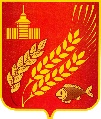 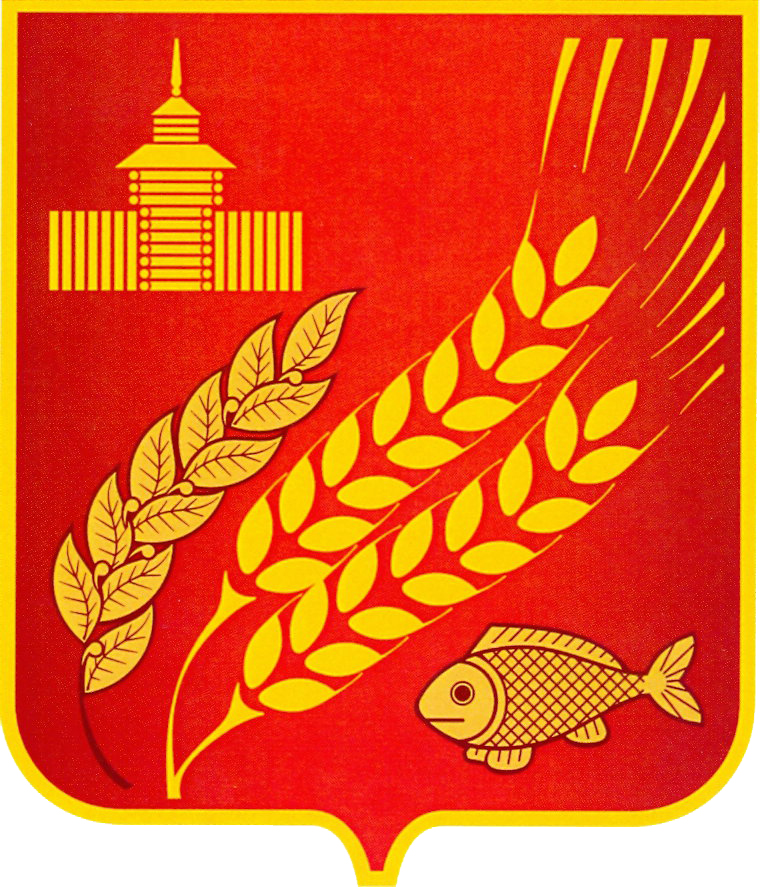 КУРГАНСКАЯ ОБЛАСТЬМОКРОУСОВСКИЙ МУНИЦИПАЛЬНЫЙ ОКРУГДУМА МОКРОУСОВСКОГО МУНИЦИПАЛЬНОГО ОКРУГАРЕШЕНИЕот 22 декабря 2022 года  №152с. МокроусовоО внесении изменения в решение Мокроусовскойрайонной Думы от 28 апреля 2020 года № 19«Об утверждении  Правил землепользования и застройки  Мокроусовского сельсовета Мокроусовского района Курганской области»	В соответствии  с Градостроительным кодексом Российской Федерации,  федеральными законами от 23 июня 2014 года №171-ФЗ «О внесении изменений в Земельный кодекс Российской Федерации и отдельные законодательные акты Российской Федерации», от 6 октября 2003 года № 131-ФЗ «Об общих принципах организации местного самоуправления в Российской Федерации», Уставом Мокроусовского муниципального округа Курганской области,Дума Мокроусовского муниципального округа РЕШИЛА:1. Внести в приложение к решению Мокроусовской районной Думы от 28 апреля 2020 года №19  «Об утверждении  Правил землепользования и застройки Мокроусовского сельсовета Мокроусовского района Курганской области» следующее изменение:                 в четвертом столбце строки 3.1 таблицы 1 статьи 40 главы 13 части II после слов «Автомобильный транспорт (7.2)» дополнить словами «Обеспечение внутреннего правопорядка (8.3)».	2. Настоящее решение обнародовать  на информационных стендах, расположенных в здании Администрации  Мокроусовского муниципального округа Курганской области по адресу: Курганская область, Мокроусовский район, с. Мокроусово, ул. Советская, д. 31, и во всех населенных пунктах  Мокроусовского муниципального округа Курганской области, разместить на официальном сайте Администрации Мокроусовского муниципального округа.Председатель Думы   Мокроусовского муниципального округа					В.И. КизеровГлава Мокроусовскогомуниципального округа                                                        			В.В. ДемешкинКУРГАНСКАЯ ОБЛАСТЬМОКРОУСОВСКИЙ МУНИЦИПАЛЬНЫЙ ОКРУГДУМА МОКРОУСОВСКОГО МУНИЦИПАЛЬНОГО ОКРУГАРЕШЕНИЕот 22 декабря 2022 года    №153                 с. МокроусовоОб утверждении Правил благоустройства территории Мокроусовского муниципального округа В соответствии с Федеральным законом от 6 октября 2003 года №131-ФЗ «Об общих принципах организации местного самоуправления в Российской Федерации», руководствуясь статьями 17, 27 Устава Мокроусовского муниципального округа Курганской области,  Дума Мокроусовского муниципального округа  РЕШИЛА:1. Утвердить Правила благоустройства территории Мокроусовского муниципального округа  согласно приложению к настоящему решению.2. Решения  Куртанской сельской Думы  от 17 апреля 2012 года №8 «Об утверждении Правил благоустройства территории Куртанского сельсовета Мокроусовского района», Лапушинской сельской Думы от 27 октября 2015 года №13 «Об утверждении правил благоустройства территории Лапушинского сельсовета Мокроусовского района», Лапушинской сельской Думы от 2 сентября 2019 года №14 «О внесении изменений в решение Лапушинской сельской Думы от 27 октября 2015 года №13 «Об утверждении правил благоустройства территории Лапушинского сельсовета Мокроусовского района», Лопаревской сельской Думы от 27  августа 2019 года №12  «Об утверждении Правил благоустройства территории Лопаревского сельсовета Мокроусовского района», Маломостовской сельской Думы от 28 сентября 2015 года №12 «Об утверждении правил благоустройства территории Маломостовского сельсовета Мокроусовского района», Маломостовской сельской Думы от 6 сентября 2019 года                                                                                            №13 «О внесении изменений в решение Маломостовской сельской Думы от 28 сентября . № 12 «Об утверждении правил благоустройства территории  Маломостовского сельсовета Мокроусовского района», Михайловской сельской Думы от 20 сентября 2019 года №4 «Об утверждении Правил благоустройства территории Михайловского сельсовета Мокроусовского района»,  Рассветской сельской Думы от 30 октября 2019 года № 5 «Об утверждении Правил благоустройства территории Рассветского сельсовета Мокроусовского района», Семискульской сельской Думы от   29 октября 2019 года №5 «Об утверждении Правил благоустройства территории Семискульского сельсовета Мокроусовского района», Старопершинской сельской Думы от  31 октября 2019 года №9 «Об утверждении Правил благоустройства территории Старопершинского сельсовета Мокроусовского района», Сунгуровской сельской Думы от 28 февраля 2020 года №3 «Об утверждении Правил благоустройства территории Сунгуровского сельсовета Мокроусовского района», Травнинской сельской Думы от  2 апреля  2012 года  №5 «Об утверждении «Правил благоустройства территории Травнинского сельсовета Мокроусовского района Курганской области», Уваровской сельской Думы от 30 сентября 2015 года №9 «Об утверждении правил благоустройства территории Уваровского сельсовета Мокроусовского района», Уваровской сельской от 31 октября 2019 года №5 «О внесении изменений в решение Уваровской сельской Думы от 30 сентября . №9 «Об утверждении правил благоустройства территории  Уваровского сельсовета Мокроусовского района», Утичевской сельской Думы от 1 сентября 2015 года  №12 «Об утверждении правил благоустройства территории Утичевского сельсовета Мокроусовского района», Шелеповской сельской Думы от  21 марта 2012 года   №5 «Об утверждении «Правил благоустройства территории Шелеповского сельсовета Мокроусовского района Курганской области», Щигровской сельской Думы от 28  августа 2015 года №13 «Об утверждении правил благоустройства территории  Щигровского сельсовета Мокроусовского района», Щигровской  сельской Думы от 17 сентября 2019 года №5 «О внесении изменений в решение Щигровской сельской Думы от 28  августа . №13 «Об утверждении правил благоустройства территории  Щигровского сельсовета Мокроусовского района»  отменить.3. Настоящее решение обнародовать на информационных стендах, расположенных в здании Администрации  Мокроусовского муниципального округа по адресу: Курганская область, Мокроусовский округ, с. Мокроусово, ул. Советская, д.31, и всех населенных пунктах  Мокроусовского муниципального округа, разместить на официальном сайте Администрации Мокроусовского муниципального округа.4. Контроль за выполнением настоящего решения возложить на председателя комиссии Думы Мокроусовского муниципального округа по вопросам местного самоуправления (мандатной).Председатель Думы Мокроусовского муниципального округа				  В.И. КизеровГлава  Мокроусовскогомуниципального округа				В.В. ДемешкинПриложение к решению Думы Мокроусовского муниципального округа от 22 декабря 2022 года № 153«Об утверждении Правил благоустройства территории Мокроусовского муниципального округа»Правилаблагоустройства территории Мокроусовского муниципального округа Статья 1. Общие положения1. Настоящие Правила благоустройства территории Мокроусовского муниципального округа (далее - Правила) разработаны в соответствии с Федеральным законом от 6 октября 2003 года №131-ФЗ «Об общих принципах организации местного самоуправления в Российской Федерации», Уставом Мокроусовского муниципального округа Курганской области, на основе законодательства Российской Федерации и иных нормативных правовых актов Российской Федерации, а также нормативных правовых актов Мокроусовского муниципального округа.2. Настоящие Правила устанавливают единые требования к благоустройству, объектам и элементам благоустройства территории Мокроусовского муниципального округа, перечень мероприятий по благоустройству, порядок и периодичность их проведения и подлежат обязательному исполнению на всей территории Мокроусовского муниципального округа, всеми физическими лицами, постоянно или временно проживающими на территории Мокроусовского муниципального округа (далее - физические лица), юридическими лицами независимо от организационно-правовой формы и формы собственности (далее - юридические лица), индивидуальными предпринимателями.3. К деятельности по благоустройству относятся разработка проектов по благоустройству территорий, выполнение мероприятий по благоустройству территорий и содержание объектов благоустройства.4. Для целей настоящих Правил к объектам благоустройства относятся территории различного функционального назначения, на которых осуществляется деятельность по благоустройству, в том числе:4.1. детские игровые площадки, спортивные и другие площадки отдыха и досуга;4.2. площадки для выгула и дрессировки собак;4.3. площадки автостоянок;4.4. улицы (в том числе пешеходные) и дороги;4.5. парки, скверы, иные зеленые зоны;4.6. площади, набережные и другие территории;4.7. контейнерные площадки и площадки для складирования отдельных групп коммунальных отходов.5. К элементам благоустройства в настоящих Правилах относят, в том числе:5.1. элементы озеленения;5.2. покрытия;5.3. ограждения (заборы);5.4. водные устройства;5.5. уличное коммунально-бытовое и техническое оборудование;5.6. игровое и спортивное оборудование;5.7. элементы освещения;5.8. средства размещения информации и рекламные конструкции;5.9. малые архитектурные формы;5.10. некапитальные нестационарные сооружения;5.11. элементы объектов капитального строительства.6. Благоустройство территорий, размещение, реконструкция объектов и элементов благоустройства осуществляются на основании проекта благоустройства, согласованного с Администрацией Мокроусовского муниципального округа, Требования к форме и содержанию проектов благоустройства, порядок их согласования устанавливаются постановлением Администрации Мокроусовского муниципального округа.7. Действие настоящих Правил не распространяется:7.1. в части требований к состоянию и облику зданий в отношении объектов культурного наследия в границах территорий объектов культурного наследия;7.2. на отношения по созданию, содержанию, охране, сносу зеленых насаждений, расположенных на землях, находящихся в государственной собственности, на земельных участках из состава земель промышленности, энергетики, транспорта, связи, радиовещания, телевидения, информатики, земель для обеспечения космической деятельности, земель обороны, безопасности и земель иного специального назначения, на земельных участках, на которых расположены многоквартирные дома и иные входящие в состав таких домов объекты недвижимого имущества, являющиеся общей долевой собственностью собственников помещений в многоквартирном доме, на садовых, огородных земельных участках, земельных участках, используемых для ведения личного подсобного хозяйства, для индивидуального жилищного строительства;7.3. на особо охраняемые природные территории.Статья 2. Основные понятия1. В целях настоящих Правил применяются следующие основные понятия:1.1. благоустройство территории - деятельность по реализации комплекса мероприятий, установленного настоящими Правилами, направленная на обеспечение и повышение комфортности условий проживания граждан, по поддержанию и улучшению санитарного и эстетического состояния территорий Мокроусовского муниципального округа, по содержанию территорий и расположенных на них объектов, в том числе территорий общего пользования, земельных участков, зданий, строений, сооружений, прилегающих территорий;1.2. бульвар - озелененная территория общего пользования вдоль магистралей, набережных в виде полосы различной ширины, предназначенная для пешеходного транзитного движения и кратковременного отдыха;1.3. бункер - мусоросборник для складирования крупногабаритных отходов;1.4. газон - травяной покров, создаваемый посевом семян специально подобранных трав, или улучшенный естественный травяной покров, являющийся фоном для посадок и парковых сооружений и самостоятельным элементом ландшафтной композиции;1.5. гололед - слой плотного льда, образующийся на поверхности земли и на предметах при намерзании переохлажденных капель дождя или тумана;1.6. детская игровая площадка - специально оборудованная территория, предназначенная для игры детей, включающая в себя покрытие для детской игровой площадки и оборудование, с которым или на котором пользователи могут играть индивидуально или группой по своему усмотрению и правилам;1.7. дорога - обустроенная или приспособленная и используемая для движения транспортных средств полоса земли либо поверхность искусственного сооружения. Дорога включает в себя одну или несколько проезжих частей, тротуары, обочины и разделительные полосы при их наличии;1.8. здание - результат строительства, представляющий собой объемную строительную систему, имеющую надземную и (или) подземную части, включающие в себя помещения, сети инженерно-технического обеспечения и системы инженерно-технического обеспечения, и предназначенную для проживания и (или) деятельности людей, размещения производства, хранения продукции или содержания животных;1.9. зеленые насаждения - совокупность древесной, кустарниковой, травянистой, цветочной растительности естественного или искусственного происхождения, произрастающей на территории поселения;1.10. земляные работы - работы планового или аварийного характера, связанные со вскрытием грунта с любым видом покрытия, при строительстве, реконструкции, ремонте всех видов подземных инженерных сооружений и коммуникаций;1.11. контейнер - мусоросборник, предназначенный для складирования твердых коммунальных отходов, за исключением крупногабаритных отходов;1.12. контейнерная площадка - место накопления твердых коммунальных отходов, обустроенное в соответствии с требованиями законодательства Российской Федерации в области охраны окружающей среды и законодательства Российской Федерации в области обеспечения санитарно-эпидемиологического благополучия населения и предназначенное для размещения контейнеров и бункеров;1.13. крупногабаритные отходы - твердые коммунальные отходы (мебель, бытовая техника, отходы от текущего ремонта жилых помещений и др.), размер которых не позволяет осуществить их складирование в контейнерах;1.14. лотковая зона дороги - территория проезжей части автомобильной дороги вдоль бордюрного камня тротуара, газона шириной 0,5 м;1.15. маломобильные группы населения - люди, испытывающие затруднения при самостоятельном передвижении, получении услуги, необходимой информации или при ориентировании в пространстве;1.16. мусор - мелкие неоднородные сухие или влажные отходы;1.17. незаконный снос зеленых насаждений - повреждение, выкапывание, пересадка, обрезка зеленых насаждений, выполненные без предварительного оформления разрешения;1.18. несанкционированные свалки отходов - территории, используемые, но не предназначенные для размещения на них отходов;1.19. озеленение - составная и необходимая часть благоустройства и ландшафтной организации территории, обеспечивающая формирование устойчивой среды Мокроусовского муниципального округа с активным использованием существующих и/или создаваемых вновь природных комплексов, а также поддержание и бережный уход за ранее созданной или изначально существующей природной средой на территории Мокроусовского муниципального округа;1.20. озелененные территории - часть территории природного комплекса, на которой располагаются природные и искусственно созданные садово-парковые комплексы и объекты - парк, сад, сквер, бульвар; территории жилых, общественно-деловых и других территориальных зон, не менее 70% поверхности которых занято зелеными насаждениями и другим растительным покровом;1.21. омолаживающая обрезка - глубокая обрезка ветвей до их базальной части, стимулирующая образование молодых побегов, создающих новую крону;1.22. отходы - остатки продуктов или дополнительный продукт, образующиеся в процессе или по завершении определенной деятельности и не используемые в непосредственной связи с этой деятельностью;1.23. охрана зеленых насаждений - система административно-правовых, организационно-хозяйственных, экономических, архитектурно-планировочных и агротехнических мероприятий, направленных на сохранение, восстановление или улучшение санитарно-гигиенических функций зеленых насаждений;1.24. парк - озелененная территория общего пользования от 10 га, представляющая собой самостоятельный архитектурно-ландшафтный объект;1.25. площадка для отдыха - территория, на которой расположены элементы благоустройства, оборудование, предназначенное для отдыха населения всех возрастных групп;1.26. повреждение зеленых насаждений - причинение вреда кроне, стволу, корневой системе растений, не влекущее прекращение роста (повреждение ветвей, корневой системы, нарушение целостности коры, нарушение целостности напочвенного покрова, загрязнение зеленых насаждений либо почвы в корневой системе вредными веществами, поджог);1.27. придомовая территория - участок около жилого многоквартирного здания, включающий пешеходные пути к входам, подъезды к дому и площадки для жильцов данного дома - детские, спортивные, для отдыха, для контейнеров, для выгула и дрессировки собак;1.28. прилегающая территория - территория общего пользования, которая прилегает к зданию, строению, сооружению, земельному участку в случае, если такой земельный участок образован, и границы которой определены настоящими Правилами в соответствии с порядком, установленным законом Курганской области;1.29. проект благоустройства - пакет документации, основанной на стратегии развития Мокроусовского муниципального округа и концепции, отражающей потребности жителей Мокроусовского муниципального округа, который содержит материалы в текстовой и графической форме и определяет проектные решения по благоустройству территории;1.30. площадка для складирования снега - земельный участок, временно предназначенный для складирования снега в зимний период, ежегодно определяемый постановлением Администрации Мокроусовского муниципального округа;1.31. поросль - молодые побеги, появляющиеся из спящих или придаточных почек на пне или корнях деревьев и кустарников;1.32. санитарная обрезка - удаление старых, больных, усыхающих и поврежденных ветвей, а также ветвей, направленных внутрь кроны или сближенных друг с другом, а также побегов, отходящих от центрального ствола вверх под острым углом или вертикально (исключая пирамидальные формы), во избежание их обламывания и образования ран на стволе;1.33. сеть инженерно-технического обеспечения - совокупность трубопроводов, коммуникаций и других сооружений, предназначенных для инженерно-технического обеспечения зданий и сооружений;1.34. сквер - озелененная территория общего пользования небольшого размера, являющаяся элементом оформления площади, общественного центра, магистрали, используемая для кратковременного отдыха и пешеходного транзитного движения;1.35. смет - тонкодисперсные частицы (пыль, сажа), растворная часть разрушающегося бетона, частицы разрушенного и отслоившегося герметика из температурных швов, отдельные куски отслоившегося и отколовшегося на кромках швов и трещинах асфальто- и цементобетона, метизы и стальной ворс от щеток подметально-уборочных машин, грязь, мелкий мусор, листья от деревьев;1.36. снос зеленых насаждений - вырубка, влекущая прекращение роста, или выкапывание зеленых насаждений, которое повлекло их гибель или утрату в качестве элемента ландшафта;1.37. сооружение - результат строительства, представляющий собой объемную, плоскостную или линейную строительную систему, имеющую наземную, надземную и (или) подземную части, состоящую из несущих, а в отдельных случаях и ограждающих строительных конструкций и предназначенную для выполнения производственных процессов различного вида, хранения продукции, временного пребывания людей, перемещения людей и грузов;1.38. территория Мокроусовского муниципального округа - территория муниципального образования Мокроусовского муниципального округа, граница которой определена в соответствии с Законом Курганской области от 8 октября 2021 года №115 «Об установлении границ муниципального образования Мокроусовского муниципального округа Курганской области»;1.39. территории общего пользования - территории, которыми беспрепятственно пользуется неограниченный круг лиц (в том числе площади, улицы, проезды, набережные, береговые полосы водных объектов общего пользования, скверы, бульвары);1.40. тротуар - элемент дороги, предназначенный для движения пешеходов и примыкающий к проезжей части или велосипедной дорожке либо отделенный от них газоном;1.41. участок с зелеными насаждениями - участок с древесной, кустарниковой и травянистой растительностью искусственного и (или) естественного происхождения;1.42. фасад - наружная (лицевая) сторона здания, строения, сооружения. Различают главный, боковой, задний фасады. Фасады делятся на уличный и дворовой;1.43. формовочная обрезка - обрезка, производимая с целью придания кроне заданной формы и сохранения ее, выравнивания высоты растений, достижения равномерного расположения скелетных ветвей, с учетом видовых и биологических особенности растений: формы кроны, характера ее изменения с возрастом, способности переносить обрезку, возможности пробуждения спящих почек;1.44. цветник - участок геометрической или свободной формы с высаженными одно-, дву- или многолетними цветочными растениями;1.45. элементы благоустройства - декоративные, технические, планировочные, конструктивные устройства, элементы озеленения, различные виды оборудования и оформления, в том числе фасадов зданий, строений, сооружений, малые архитектурные формы, некапитальные нестационарные строения и сооружения, информационные щиты и указатели, применяемые как составные части благоустройства территории;1.46. элемент озеленения - совокупность древесных и (или) кустарниковых и травянистых растений на определенной территории, одиночные деревья и кустарники, газоны, цветники, живые изгороди, контейнерное ограждение, вертикальное, крышное озеленение;2. Иные понятия, используемые в настоящих Правилах, применяются в тех же значениях, что и в нормативных правовых актах Российской Федерации, Курганской области и муниципальных правовых актах Мокроусовского муниципального округа.Статья 3. Содержание территорий общего пользования и порядокпользования такими территориями1. Содержание территорий общего пользования и элементов благоустройства, расположенных на них, осуществляют физические и (или) юридические лица независимо от их организационно-правовых форм, индивидуальные предприниматели, владеющие соответствующими территориями и элементами благоустройства на праве собственности, хозяйственного ведения, оперативного управления либо на основании соглашений с собственником или лицом, уполномоченным собственником.Физические и юридические лица, индивидуальные предприниматели обязаны соблюдать чистоту, поддерживать порядок и необходимый уровень благоустройства, принимать меры для сохранения объектов и элементов благоустройства на всей территории Мокроусовского муниципального округа.2. Содержание территорий общего пользования и порядок пользования такими территориями заключается в проведении мероприятий, обеспечивающих:2.1. уборку, полив, подметание указанных территорий поселений, а в осенне-зимний период - уборку и вывоз снега, сколов льда, обработку объектов улично-дорожной сети противогололедными препаратами; очистку от мусора канав, лотков, других водоотводных сооружений;2.2. организацию сбора отходов, размещение контейнерных площадок, размещение контейнеров и бункеров, установку урн, их очистку ремонт и покраску на территориях общего пользования для сбора и временного хранения отходов и мусора, соблюдение режимов уборки, мытья и дезинфекции данных объектов, своевременный вывоз в установленные места и размещение (утилизацию, переработку) отходов и мусора;2.3. предотвращение загрязнения территории общего пользования поселения  жидкими, сыпучими и иными веществами при их транспортировке, выноса грязи на улицы поселения машинами, механизмами, иной техникой с территории производства работ и грунтовых дорог, организацию мойки транспортных средств в специально оборудованных для этого местах;2.4. содержание в исправном и чистом состоянии указателей наименований улиц, номеров домов;2.5. проведение мероприятий по благоустройству улично-дорожной сети, инженерных сооружений и коммуникаций, мостов, дамб, путепроводов, объектов уличного освещения, малых архитектурных форм и других объектов и элементов благоустройства, предусмотренных настоящими Правилами;2.6. озеленение территорий, а также содержание озелененных территорий, в том числе покос травы, обрезку деревьев и кустарников, установку вазонов;2.7. выполнение работ по содержанию территорий общего пользования, расположенных в пределах санитарно-защитных зон, соблюдению санитарных норм и правил в местах захоронения (кладбищах), парках, пляжах, рынке, ярмарках, лечебно-профилактических учреждениях;2.8. содержание прилегающей территории в соответствии с требованиями, установленными настоящими Правилами.3. На территории общего пользования Мокроусовского муниципального округа запрещается:3.1. сжигание мусора, листвы, деревьев, веток, травы, отходов, тары, разведение костров на придомовых территориях многоквартирных домов, домов, в парках, скверах и иных территориях общего пользования;3.2. складирование на срок более 7 дней на территории общего пользования строительных материалов (доски, плиты перекрытия, песок, щебень, поддоны, кирпич и другие), угля, дров;3.3. повреждение и уничтожение объектов и элементов благоустройства;3.4. захламление, загрязнение, засорение окурками, бумажной, целлофановой, пластиковой упаковкой и тарой, другим мусором;3.5. стоянка (хранение) более 15 дней разукомплектованных и неисправных транспортных средств независимо от места их расположения, за исключением специализированных автостоянок;3.6. установка устройств наливных помоек, разлив (выливание) помоев и нечистот, выбрасывание отходов, мусора и навоза на придомовую территорию, а также за территорию домов и улиц, на уличные проезды и иную территорию общего пользования;3.7. складирование снега на участках с зелеными насаждениями;3.8. мойка транспортных средств вне мест, специально оборудованных для этих целей;3.9. размещение транспортных средств (в том числе разукомплектованных, неисправных) у подъездов многоквартирных домов, на контейнерных, детских игровых, спортивных площадках и площадках для отдыха, на газонах и территориях, занятых зелеными насаждениями;3.10. организация несанкционированных свалок мусора.4. Содержание и уборка территорий, на которых размещаются передвижные цирки, передвижные зоопарки, сезонные аттракционы, обеспечивается лицами, разместившими такие объекты.5. Эксплуатация и содержание в надлежащем санитарно-техническом состоянии водоразборных колонок, в том числе их очистка от мусора, льда и снега, а также обеспечение безопасных подходов к ним осуществляется организациями, эксплуатирующими их.6. Территории общественного назначения.6.1. Объектами благоустройства на территориях общественного назначения являются общественные пространства Мокроусовского муниципального округа, участки и зоны общественной застройки, которые в различных сочетаниях формируют все разновидности общественных территорий округа: центры локального значения, многофункциональные,  специализированные общественные зоны Мокроусовского муниципального округа.6.2. При разработке проектов по благоустройству на территориях общественного назначения должны быть обеспечены следующие условия:6.2.1. открытость и доступность территорий общественного назначения (отсутствие глухих оград);6.2.2. беспрепятственное передвижение населения Мокроусовского муниципального округа (включая маломобильные группы населения, в том числе инвалидов);6.2.3. сохранение структуры и масштаба исторически сложившейся застройки и стилевого единства элементов и объектов благоустройства на территории Мокроусовского муниципального округа.6.3.  В перечень конструктивных элементов внешнего благоустройства на территории общественного назначения Мокроусовского муниципального округа включаются: твердые виды покрытия, элементы сопряжения поверхностей, озеленение, скамьи, урны и малые контейнеры для мусора, уличное техническое оборудование, осветительное оборудование, оборудование архитектурно-декоративного освещения, носители информации, элементы защиты участков озеленения (металлические ограждения, специальные виды покрытий).7. Территории жилого назначения.7.1. Объектами благоустройства на территориях жилого назначения являются общественные пространства, земельные участки многоквартирных домов, детских садов, школ, постоянного и временного хранения автотранспортных средств, которые в различных сочетаниях формируют жилые группы, жилые районы, в том числе территории индивидуальной жилой застройки.7.2. Общественные пространства на территориях жилого назначения включают в себя систему пешеходных коммуникаций, участки объектов социально-коммунальной инфраструктуры,  жилых районов и озелененные территории общего пользования.7.3. Территория общественных пространств на территориях жилого назначения делится на зоны, предназначенные для выполнения определенных функций: рекреационная, транспортная, хозяйственная, игровые площадки для детей, площадки для отдыха, спортивные площадки, контейнерные площадки.7.4. При невозможности одновременного размещения в общественных пространствах на территориях жилого назначения рекреационной и транспортной функций приоритет в использовании территории отдается рекреационной функции. 7.5. Безопасность общественных пространств на территориях жилого назначения необходимо обеспечивать их просматриваемостью со стороны окон жилых домов, а также со стороны прилегающих общественных пространств в сочетании с освещенностью.7.6. Создание объектов и элементов благоустройства в границах земельного участка, относящегося к общему имуществу собственников помещений в многоквартирном доме, осуществляется на основании проектов по благоустройству, согласованных с уполномоченными органами в порядке, установленном постановлением Администрации Мокроусовского муниципального округа.7.7.  При озеленении территории детских садов и школ не рекомендуется использовать растения с ядовитыми плодами, а также с колючками и шипами.7.8. Благоустройство участка территории, автостоянок необходимо обустраивать твердым видом покрытия дорожек и проездов, осветительным оборудованием.8. Территории рекреационного назначения.8.1. Объектами благоустройства на территориях рекреационного назначения являются объекты рекреации - зоны отдыха, парки, сады, бульвары, скверы, аллеи.8.2. В перечень элементов благоустройства на территории рекреационного назначения включаются твердые виды покрытия проезда, комбинированные - дорожек (плитка, утопленная в газон), озеленение, питьевые фонтанчики, скамьи, урны, малые контейнеры для мусора, оборудование пляжа (навесы от солнца, лежаки, кабинки для переодевания), туалетные кабины.8.3. Организация и проектирование территорий рекреационного назначения на территории Мокроусовского муниципального округа осуществляется в соответствии с местными нормативами градостроительного проектирования Мокроусовского муниципального округа, утвержденными решением Думы Мокроусовского муниципального округа Курганской области.На территориях рекреационного назначения возможно размещение ограждения, уличного технического оборудования.8.4. При проектировании озеленения территории рекреационного назначения производится:8.5.1. выявление сухих, поврежденных вредителями древесных растений, разработка мероприятий по их удалению с объектов;9. Места сбора и накопления твердых коммунальных отходов.9.1. Сбор твердых коммунальных отходов (далее - ТКО) на территории Мокроусовского муниципального округа осуществляется в соответствии с Порядком сбора твердых коммунальных отходов (в том числе их раздельного сбора) на территории Курганской области, утвержденным постановлением Правительства Курганской области.Сбор твердых коммунальных отходов осуществляется в местах сбора и накопления ТКО, определенных договором на оказание услуг по обращению с ТКО, заключенным между региональным оператором и собственником ТКО (уполномоченным им лицом) в соответствии с территориальной схемой.9.2. Сбор ТКО осуществляется следующими способами:9.2.1. в контейнеры, расположенные в мусороприемных камерах (при наличии соответствующей внутридомовой инженерной системы);9.2.2. в контейнеры и бункеры, расположенные на контейнерных площадках;9.2.3. в пакеты, мешки или другие специально предназначенные для сбора ТКО емкости.9.3. Контейнерные площадки создаются исполнительно-распорядительными органами местного самоуправления Мокроусовского муниципального округа, за исключением установленных законодательством Российской Федерации случаев, когда такая обязанность лежит на других лицах, путем принятия решения в соответствии с требованиями законодательства Российской Федерации в области санитарно-эпидемиологического благополучия населения и иного законодательства Российской Федерации, устанавливающего требования к местам (площадкам) накопления твердых коммунальных отходов.В случае если в соответствии с законодательством Российской Федерации обязанность по созданию контейнерных площадок лежит на других лицах, такие лица согласовывают создание контейнерной площадки с Администрацией Мокроусовского муниципального округа в лице исполнительно – распорядительных органов Мокроусовского муниципального округа, уполномоченных на решение вопросов местного значения, предусмотренных законодательством Российской Федерации, в сферах благоустройства на  соответствующих территориях Мокроусовского муниципального округа,  на основании письменной заявки.Форма заявки устанавливаются постановлением Администрацией Мокроусовского муниципального округа.9.4. Контейнеры для сбора и накопления ТКО должны быть изготовлены из пластика или металла, иметь крышку, предотвращающую попадание в контейнер атмосферных осадков и животных.Контейнеры должны быть промаркированы с указанием наименования и контактных данных оператора, осуществляющего сбор, транспортирование ТКО, содержать сведения о собственнике контейнера и лицах, для сбора мусора которых установлен контейнер.Контейнерные площадки должны быть оборудованы в соответствии с СанПиНом 2.1.3684-21.Контейнерные площадки могут быть совмещены со специальными площадками для складирования крупногабаритных отходов.Контейнерные площадки должны содержать сведения о сроках удаления отходов, наименовании организации, выполняющей данную работу, и контактах лица, ответственного за качественную и своевременную работу по содержанию площадки и своевременное удаление отходов, а также информацию, предостерегающую владельцев автотранспорта о недопустимости загромождения подъезда специализированного автотранспорта, разгружающего контейнеры.9.5. Контейнерные площадки подлежат обязательному учету и включаются в реестр мест (площадок) накопления ТКО  исполнительно – распорядительным органом Мокроусовского муниципального округа, уполномоченного на решение вопросов местного значения, предусмотренных законодательством Российской Федерации, в сферах благоустройства на  соответствующей территории Мокроусовского муниципального округа.9.6. Необходимо обеспечивать свободный подъезд непосредственно к местам сбора и накопления твердых коммунальных отходов и выгребным ямам.При наличии выкатных контейнеров контейнерная площадка должна быть оборудована пандусом от проезжей части и ограждением (бордюром), исключающим возможность скатывания контейнеров.9.7. Организации, осуществляющие транспортирование отходов, обязаны осуществлять уборку мусора, образовавшегося при выгрузке из мусоросборников в спецтранспорт. Транспортирование отходов осуществляется способами, исключающими возможность их потери при перевозке, иного загрязнения автомобильных дорог, создания аварийной ситуации, причинения транспортируемыми отходами вреда здоровью людей и окружающей среде.9.8. На территории Мокроусовского муниципального округа  запрещается:9.8.1. эксплуатация контейнеров в технически неисправном состоянии или состоянии, не соответствующем санитарным нормам и правилам;9.8.2. выгрузка отходов из контейнеров в не предназначенные и не оборудованные для этих целей транспортные средства;9.8.3. размещение контейнеров и бункеров вне контейнерных площадок;9.8.4. установка контейнерных площадок на проезжей части, газонах, тротуарах и в проходных арках домов;9.8.5. размещение отходов вне мест сбора и накопления отходов или с превышением лимита на размещение отходов.10. Жилые дома, не имеющие канализации, должны быть оборудованы выгребными ямами для сбора жидких отходов с непроницаемым дном, стенками и крышками с решетками, препятствующими попаданию крупных предметов в яму.11. Содержание объектов и элементов благоустройства при проведении строительства, реконструкции, капитального ремонта объектов капитального строительства.11.1. Лицо, намеренное осуществить строительство, реконструкцию, капитальный ремонт объекта капитального строительства, обустраивает в соответствии с настоящей частью Правил строительную площадку на земельном участке, на котором будет расположен указанный объект капитального строительства.11.2. Внешнее обустройство строительной площадки включает устройство ограждения, освещения, установку информационного щита, обустройство внеплощадочных подъездных путей, организацию объезда, обхода.11.3.  Ограждение строительной площадки должно отвечать следующим требованиям:11.3.1. при выполнении ограждения должна быть обеспечена устойчивость, прочность, надежность и эксплуатационная безопасность как его отдельных элементов, так и ограждения в целом;11.3.2. лицевая сторона ограждения строительной площадки должна иметь чистую и окрашенную поверхность;11.3.3. вдоль ограждения строительной площадки должны быть сохранены существовавшие пешеходные зоны путем устройства тротуаров с твердым покрытием шириной не менее 1,5 м. На элементах и деталях ограждений не допускается наличие острых кромок, заусенцев и неровностей, которые могут стать причиной травматизма. Защитные экраны должны быть окрашены.11.5. Лицо, осуществляющее строительство, обязано следить за техническим состоянием ограждения строительной площадки (в том числе защитных козырьков), обеспечивать его чистоту, очистку от естественного мусора и покраску, удаление ржавчины.11.6. Ограждение строительной площадки подлежит влажной уборке не реже одного раза в месяц (в весенне-летний период).11.7. Покраска лицевой стороны панелей ограждения осуществляется два раза в год (весной, осенью).11.8. Переходы и тротуары вдоль ограждения строительной площадки в темное время суток должны быть освещены.11.9. У въезда на строительную площадку должны быть установлены информационный щит высотой 1,6 - 2 м, длиной 1,2 - 1,5 м или размером, равным панели ограждения.11.10. На информационном щите должна содержаться следующая информация:11.10.1. наименование объекта;11.10.2. наименование застройщика, заказчика, генерального проектировщика, генерального подрядчика с указанием их почтовых адресов и номеров телефонов;11.10.3. фамилия, имя, отчество ответственного за производство работ на объекте, его телефон;11.10.4. предполагаемые сроки строительства объекта (начало, окончание);11.10.5. цветное изображение объекта (2/3 высоты щита);11.10.6. реквизиты разрешения на строительство;11.10.7. наименование органа, выдавшего разрешение на строительство, с указанием почтового адреса и номеров телефонов.11.11. Информационный щит должен хорошо просматриваться, информация на нем должна быть четкой и легко читаемой. Информационный щит должен обеспечиваться подсветкой, очищаться от грязи и ржавчины, находиться в технически исправном состоянии. При установке информационного щита обеспечивается его устойчивость.11.12. Подъездные пути к строительной площадке должны отвечать следующим требованиям:11.12.1. конструкция дорог, используемых в качестве временных, должна обеспечивать безопасное движение строительной техники и перевозку крупногабаритных и тяжеловесных строительных грузов и исключать вынос грязи за пределы строительной площадки;11.12.2. при отсутствии твердого покрытия внеплощадочных подъездных путей выполняется устройство временного покрытия из железобетонных дорожных плит на период строительства с обеспечением выезда на существующие автомобильные дороги с твердым покрытием;11.12.3. при проведении строительных работ должна быть обеспечена периодическая уборка подъездных путей, примыкающих к строительной площадке.11.13. Запрещается складирование грунта, строительных материалов, изделий, конструкций и оборудования за пределами строительной площадки.11.14. Объекты благоустройства, нарушенные в результате проведения строительных работ, подлежат восстановлению по окончании работ до ввода объекта в эксплуатацию.Статья 3-1. Содержание территорий общего пользования и порядокпользования такими территориями1. Содержание территорий общего пользования и элементов благоустройства, расположенных на них, осуществляют физические и (или) юридические лица независимо от их организационно-правовых форм, индивидуальные предприниматели, владеющие соответствующими территориями и элементами благоустройства на праве собственности, хозяйственного ведения, оперативного управления либо на основании соглашений с собственником или лицом, уполномоченным собственником.Физические и юридические лица, индивидуальные предприниматели обязаны соблюдать чистоту, поддерживать порядок и необходимый уровень благоустройства, принимать меры для сохранения объектов и элементов благоустройства на всей территории Мокроусовского муниципального округа.2. Содержание территорий общего пользования и порядок пользования такими территориями заключается в проведении мероприятий, обеспечивающих:2.1. уборку, полив, подметание указанных территорий Мокроусовского муниципального округа, а в осенне-зимний период - уборку и вывоз снега, сколов льда, обработку объектов улично-дорожной сети противогололедными препаратами; очистку от мусора канав и других водоотводных сооружений;2.2. организацию сбора отходов, размещение контейнерных площадок, размещение контейнеров и бункеров, установку урн, их очистку ремонт и покраску на территориях общего пользования для сбора и временного хранения отходов и мусора, соблюдение режимов уборки, мытья и дезинфекции данных объектов, своевременный вывоз в установленные места и размещение (утилизацию, переработку) отходов и мусора;2.3. предотвращение загрязнения территории общего пользования Мокроусовского муниципального округа жидкими, сыпучими и иными веществами при их транспортировке, выноса грязи на улицы города машинами, механизмами, иной техникой с территории производства работ и грунтовых дорог, организацию мойки транспортных средств в специально оборудованных для этого местах;2.4. содержание в исправном и чистом состоянии указателей наименований улиц, номеров домов;2.5. проведение мероприятий по благоустройству улично-дорожной сети, инженерных сооружений и коммуникаций, мостов, объектов уличного освещения, малых архитектурных форм и других объектов и элементов благоустройства, предусмотренных настоящими Правилами;2.6. озеленение территорий, а также содержание озелененных территорий, в том числе покос травы, обрезку деревьев и кустарников;2.7. выполнение работ по содержанию территорий общего пользования, расположенных в пределах санитарно-защитных зон, соблюдению санитарных норм и правил в местах захоронения (кладбищах), парках, пляжах, рынке, ярмарках, лечебно-профилактических учреждениях;2.8. содержание прилегающей территории в соответствии с требованиями, установленными настоящими Правилами.3. На территории общего пользования Мокроусовского муниципального округа запрещается:3.1. сжигание мусора, листвы, деревьев, веток, травы, отходов, тары, разведение костров на придомовых территориях многоквартирных домов, в парках, скверах и иных территориях общего пользования;3.2. складирование на срок более 7 дней на территории общего пользования строительных материалов (доски, плиты перекрытия, песок, щебень, поддоны, кирпич и другие), угля, дров;3.3. повреждение и уничтожение объектов и элементов благоустройства;3.4. захламление, загрязнение, засорение окурками, бумажной, целлофановой, пластиковой упаковкой и тарой, другим мусором;3.5. стоянка (хранение) более 15 дней разукомплектованных и неисправных транспортных средств независимо от места их расположения, за исключением специализированных автостоянок;3.6. установка устройств наливных помоек, разлив (выливание) помоев и нечистот, выбрасывание отходов, мусора и навоза на придомовую территорию, а также за территорию домов и улиц, на уличные проезды и иную территорию общего пользования;3.7. складирование снега на участках с зелеными насаждениями;3.8. мойка транспортных средств вне мест, специально оборудованных для этих целей;3.9. размещение транспортных средств (в том числе разукомплектованных, неисправных) у подъездов многоквартирных домов, на контейнерных, детских игровых, спортивных площадках и площадках для отдыха, на газонах и территориях, занятых зелеными насаждениями;3.10. организация несанкционированных свалок мусора.4. Содержание и уборка территорий, на которых размещаются передвижные цирки, передвижные зоопарки, сезонные аттракционы, обеспечивается лицами разместившими такие объекты.5. Эксплуатация и содержание в надлежащем санитарно-техническом состоянии водоразборных колонок, в том числе их очистка от мусора, льда и снега, а также обеспечение безопасных подходов к ним осуществляется организациями, эксплуатирующими их.6. Территории общественного назначения.6.1. Объектами благоустройства на территориях общественного назначения являются общественные пространства Мокроусовского муниципального округа, участки и зоны общественной застройки, которые в различных сочетаниях формируют все разновидности общественных территорий округа: центры общегородского и локального значения, многофункциональные, примагистральные и специализированные общественные зоны Мокроусовского муниципального округа.6.2. При разработке проектов по благоустройству на территориях общественного назначения должны быть обеспечены следующие условия:6.2.1. открытость и доступность территорий общественного назначения (отсутствие глухих оград);6.2.2. беспрепятственное передвижение населения Мокроусовского муниципального округа  (включая маломобильные группы населения, в том числе инвалидов);6.2.3. сохранение структуры и масштаба исторически сложившейся застройки и стилевого единства элементов и объектов благоустройства на территории Мокроусовского муниципального округа.6.3. Проекты благоустройства территорий общественных пространств разрабатываются на основании предварительных предпроектных исследований, определяющих потребности жителей и возможные виды деятельности на данной территории. Необходимо использовать для реализации проекты, обеспечивающие высокий уровень комфорта пребывания, визуальную привлекательность среды, экологическую обоснованность, рассматривающие общественные пространства как места коммуникации и общения, способные привлекать посетителей, и обеспечивающие наличие возможностей для развития предпринимательства.6.4. В перечень конструктивных элементов внешнего благоустройства на территории общественного назначения Мокроусовского муниципального округа включаются: твердые виды покрытия, элементы сопряжения поверхностей, озеленение, скамьи, урны и малые контейнеры для мусора, уличное техническое оборудование, осветительное оборудование, оборудование архитектурно-декоративного освещения, носители информации, элементы защиты участков озеленения (металлические ограждения, специальные виды покрытий).7. Территории жилого назначения.7.1. Объектами благоустройства на территориях жилого назначения являются общественные пространства, земельные участки многоквартирных домов, детских садов, школ, в том числе территории индивидуальной жилой застройки.7.2. Общественные пространства на территориях жилого назначения включают в себя участки объектов социально-коммунальной инфраструктуры, жилых районов и озелененные территории общего пользования.7.3. Безопасность общественных пространств на территориях жилого назначения необходимо обеспечивать их просматриваемостью со стороны окон жилых домов, а также со стороны прилегающих общественных пространств в сочетании с освещенностью.7.4. Проект благоустройства отдельных территорий жилого назначения разрабатывается с учетом коллективного или индивидуального характера пользования придомовой территорией, при этом учитываются особенности благоустройства участков жилой застройки при их размещении в составе исторической застройки, на территориях высокой плотности застройки, вдоль магистралей, на реконструируемых территориях.Создание объектов и элементов благоустройства в границах земельного участка, относящегося к общему имуществу собственников помещений в многоквартирном доме, осуществляется на основании проектов по благоустройству, согласованных с Администрацией Мокроусовского муниципального округа.7.5. На территории земельного участка многоквартирных домов с коллективным пользованием придомовой территорией предусматриваются: транспортный проезд (проезды), пешеходные коммуникации, площадки (контейнерные, для игр детей дошкольного возраста, отдыха взрослых, гостевых автостоянок, при входных группах), озелененные территории. Если размеры территории участка позволяют, рекомендуется в границах участка размещение спортивных площадок и площадок для игр детей школьного возраста, площадок для выгула собак.7.6. В перечень элементов благоустройства на территории участка жилой застройки коллективного пользования включаются: твердые виды покрытия проезда, различные виды покрытия площадок, элементы сопряжения поверхностей, оборудование площадок, озеленение, осветительное оборудование.7.7. При озеленении территории детских садов и школ не рекомендуется использовать растения с ядовитыми плодами, а также с колючками и шипами.8. Территории рекреационного назначения.8.1. Объектами благоустройства на территориях рекреационного назначения являются объекты рекреации - зоны отдыха, парки, сады, бульвары, скверы, аллеи.8.2. Организация и проектирование территорий рекреационного назначения на территории Мокроусовского муниципального округа осуществляется в соответствии с местными нормативами градостроительного проектирования муниципального образования Мокроусовского муниципального округа, утвержденными решением Думы Мокроусовского муниципального округа.На территориях рекреационного назначения возможно размещение ограждения, уличного технического оборудования.9. Места сбора и накопления твердых коммунальных отходов.9.1. Сбор твердых коммунальных отходов (далее - ТКО) на территории Мокроусовского муниципального округа осуществляется в соответствии с Порядком сбора твердых коммунальных отходов (в том числе их раздельного сбора) на территории Курганской области, утвержденным постановлением Правительства Курганской области.Сбор твердых коммунальных отходов осуществляется в местах сбора и накопления ТКО, определенных договором на оказание услуг по обращению с ТКО, заключенным между региональным оператором и собственником ТКО (уполномоченным им лицом) в соответствии с территориальной схемой.9.2. Сбор ТКО осуществляется следующими способами:9.2.1.  в контейнеры и бункеры, расположенные на контейнерных площадках;9.2.2. в пакеты, мешки или другие специально предназначенные для сбора ТКО емкости.9.3. Контейнерные площадки создаются Администрацией Мокроусовского муниципального округа, за исключением установленных законодательством Российской Федерации случаев, когда такая обязанность лежит на других лицах, путем принятия решения в соответствии с требованиями законодательства Российской Федерации в области санитарно-эпидемиологического благополучия населения и иного законодательства Российской Федерации, устанавливающего требования к местам (площадкам) накопления твердых коммунальных отходов.В случае если в соответствии с законодательством Российской Федерации обязанность по созданию контейнерных площадок лежит на других лицах, такие лица согласовывают создание контейнерной площадки с Администрацией Мокроусовского муниципального округа в лице МКУ «Северный территориальный отдел» и МКУ «Южный территориальный отдел» на основании письменной заявки.9.4. Контейнеры для сбора и накопления ТКО должны быть изготовлены из пластика или металла, иметь крышку, предотвращающую попадание в контейнер атмосферных осадков и животных.Контейнеры должны быть промаркированы с указанием наименования и контактных данных оператора, осуществляющего сбор, транспортирование ТКО, содержать сведения о собственнике контейнера и лицах, для сбора мусора которых установлен контейнер.Контейнерные площадки должны быть оборудованы в соответствии с СанПиНом 2.1.3684-21.Контейнерные площадки могут быть совмещены со специальными площадками для складирования крупногабаритных отходов.Контейнерные площадки должны содержать сведения о сроках удаления отходов, наименовании организации, выполняющей данную работу, и контактах лица, ответственного за качественную и своевременную работу по содержанию площадки и своевременное удаление отходов, а также информацию, предостерегающую владельцев автотранспорта о недопустимости загромождения подъезда специализированного автотранспорта, разгружающего контейнеры.9.5. Контейнерные площадки подлежат обязательному учету и включаются в реестр мест (площадок) накопления ТКО МКУ «Северный территориальный отдел» и МКУ «Южный территориальный отдел», уполномоченными в сфере благоустройства.9.6. Необходимо обеспечивать свободный подъезд непосредственно к местам сбора и накопления твердых коммунальных отходов и выгребным ямам.При наличии выкатных контейнеров контейнерная площадка должна быть оборудована пандусом от проезжей части и ограждением (бордюром), исключающим возможность скатывания контейнеров.9.7. Организации, осуществляющие транспортирование отходов, обязаны осуществлять уборку мусора, образовавшегося при выгрузке из мусоросборников в спецтранспорт. Транспортирование отходов осуществляется способами, исключающими возможность их потери при перевозке, иного загрязнения автомобильных дорог, создания аварийной ситуации, причинения транспортируемыми отходами вреда здоровью людей и окружающей среде.9.8. На территории Мокроусовского муниципального округа запрещается:9.8.1. эксплуатация контейнеров в технически неисправном состоянии или состоянии, не соответствующем санитарным нормам и правилам;9.8.2. выгрузка отходов из контейнеров в не предназначенные и не оборудованные для этих целей транспортные средства;9.8.3. размещение контейнеров и бункеров вне контейнерных площадок;9.8.4. установка контейнерных площадок на проезжей части, газонах, тротуарах;9.8.5. размещение отходов вне мест сбора и накопления отходов или с превышением лимита на размещение отходов.10. Жилые дома, не имеющие канализации, должны быть оборудованы выгребными ямами для сбора жидких отходов с непроницаемым дном, стенками и крышками с решетками, препятствующими попаданию крупных предметов в яму.11. Содержание объектов и элементов благоустройства при проведении строительства, реконструкции, капитального ремонта объектов капитального строительства.11.1. Лицо, намеренное осуществить строительство, реконструкцию, капитальный ремонт объекта капитального строительства, обустраивает в соответствии с настоящей частью Правил строительную площадку на земельном участке, на котором будет расположен указанный объект капитального строительства.11.2. Внешнее обустройство строительной площадки включает устройство ограждения, освещения, установку информационного щита, обустройство внеплощадочных подъездных путей, организацию объезда, обхода.11.3. Ограждение строительной площадки должно отвечать следующим требованиям:11.3.1. при выполнении ограждения должна быть обеспечена устойчивость, прочность, надежность и эксплуатационная безопасность как его отдельных элементов, так и ограждения в целом;11.3.2. лицевая сторона ограждения строительной площадки должна иметь чистую и окрашенную поверхность;11.3.3. На элементах и деталях ограждений не допускается наличие острых кромок, заусенцев и неровностей, которые могут стать причиной травматизма. Защитные экраны должны быть окрашены.11.4. У въезда на строительную площадку должны быть установлены информационный щит высотой 1,6 - 2 м, длиной 1,2 - 1,5 м или размером, равным панели ограждения.11.10. На информационном щите должна содержаться следующая информация:11.10.1. наименование объекта;11.10.2. наименование застройщика, заказчика, генерального проектировщика, генерального подрядчика с указанием их почтовых адресов и номеров телефонов;11.10.3. фамилия, имя, отчество ответственного за производство работ на объекте, его телефон;11.10.4. предполагаемые сроки строительства объекта (начало, окончание);11.10.5. цветное изображение объекта (2/3 высоты щита);11.10.6. реквизиты разрешения на строительство;11.10.7. наименование органа, выдавшего разрешение на строительство, с указанием почтового адреса и номеров телефонов.11.11. Информационный щит должен хорошо просматриваться, информация на нем должна быть четкой и легко читаемой. Информационный щит должен обеспечиваться подсветкой, очищаться от грязи и ржавчины, находиться в технически исправном состоянии. При установке информационного щита обеспечивается его устойчивость.11.12. Запрещается складирование грунта, строительных материалов, изделий, конструкций и оборудования за пределами строительной площадки.11.13. Объекты благоустройства, нарушенные в результате проведения строительных работ, подлежат восстановлению по окончании работ до ввода объекта в эксплуатацию.Статья 4. Внешний вид фасадов и ограждающих конструкцийзданий, строений, сооружений1. Внешний вид фасадов и ограждающих конструкций зданий, строений, сооружений должен соответствовать внешнему архитектурно-градостроительному облику Мокроусовского муниципального округа.2. В целях сохранения внешнего архитектурно-градостроительного облика Мокроусовского муниципального округа физические и юридические лица, индивидуальные предприниматели, являющиеся собственниками, и (или) иные законные владельцы зданий, строений, сооружений должны обеспечивать поддержание надлежащего состояния внешнего вида фасадов, ограждающих конструкций зданий, строений, сооружений и соблюдать следующие требования:4.1. не допускать местного разрушения и повреждения облицовки, штукатурки, фактурного и окрасочного слоев, трещины в штукатурке, выкрашивание раствора из швов облицовки, кирпичной и мелкоблочной кладки, разрушение герметизирующих заделок стыков полносборных зданий, повреждение или износ металлических покрытий на выступающих частях стен, разрушение водосточных труб, мокрых и ржавых пятен, потеков и высолов, общее загрязнение поверхности, разрушение парапетов. Указанные в настоящей части дефекты необходимо устранять незамедлительно по мере их выявления, не допуская дальнейшего развития;4.2. очищать фасады и ограждающие конструкции зданий, строений, сооружений и промывать от загрязнений по мере необходимости.5. На зданиях, строениях, сооружениях, расположенных вдоль улиц, размещение антенн и наружных кондиционеров предусматривать со стороны дворовых фасадов.6. На фасадах и ограждающих конструкциях не допускается:6.1. размещение афиш, плакатов, листовок, объявлений, в том числе рекламного характера, печатных материалов, надписей, агитационных материалов, графических изображений на фасадах, ограждающих конструкциях зданий, строений, сооружений, окнах, дверях, на ограждениях входных групп зданий, строений, сооружений, за исключением праздничного оформления, городской информации и информационных конструкций.7. Надлежащее содержание фасадов, ограждающих конструкций зданий, строений, сооружений, их архитектурных деталей осуществляется владельцами зданий, строений, сооружений. Надлежащее содержание дополнительного оборудования и элементов, информационных конструкций осуществляется владельцами дополнительного оборудования и элементов, информационных конструкций.8. Содержание фасадов, ограждающих конструкций зданий, строений и сооружений включает:8.1. проведение поддерживающего ремонта и восстановление конструктивных элементов и отделки фасадов, в том числе входных дверей и козырьков, ограждений балконов и лоджий, карнизов, крылец и отдельных ступеней, ограждений спусков и лестниц, витрин, декоративных деталей и иных конструктивных элементов;8.2. обеспечение наличия и содержание в исправном состоянии водостоков, водосточных труб и сливов;8.3. очистку от снега и льда крыш и козырьков, удаление наледи, снега и сосулек с карнизов, балконов и лоджий;8.4. герметизацию, заделку и расшивку швов, трещин и выбоин;8.5. восстановление, ремонт и своевременную очистку отмосток, приямков цокольных окон и входов в подвалы;8.6. поддержание в исправном состоянии размещенного на фасаде электроосвещения и включение его одновременно с наружным освещением улиц, дорог и площадей;8.7. выполнение иных требований, предусмотренных нормами технической эксплуатации зданий, строений и сооружений.Статья 5. Проектирование, размещение, содержаниеи восстановление элементов благоустройства1. Проекты благоустройства могут предусматривать одновременное использование различных элементов благоустройства, обеспечивающих повышение удобства использования и визуальной привлекательности благоустраиваемой территории Мокроусовского муниципального округа.2. Общественные пространства должны обеспечивать принцип пространственной и планировочной взаимосвязи жилой и общественной среды, точек притяжения людей, транспортных узлов на всех уровнях.6. При проектировании концепцию благоустройства для каждой отдельной территории Мокроусовского муниципального округа необходимо создавать с учетом:6.1. потребностей и запросов жителей и других участников деятельности по благоустройству, установленных статьей 18 настоящих Правил, и при их непосредственном участии на всех этапах создания концепции;6.2. с учетом стратегических задач комплексного устойчивого развития городской среды, в том числе формирования возможности для создания новых связей, общения и взаимодействия отдельных граждан и сообществ, их участия в проектировании и реализации проектов по развитию территории, содержанию объектов благоустройства и для других форм взаимодействия жителей Мокроусовского муниципального округа.7. Территории Мокроусовского муниципального округа, удобно расположенные и легко доступные для большого числа населения, необходимо использовать с максимальной эффективностью, на протяжении как можно более длительного времени и в любой сезон, при этом необходимо предусматривать взаимосвязь 8. Уличное коммунально-бытовое оборудование.8.1. в рамках решения задачи  при создании и благоустройстве коммунально-бытового оборудования необходимо учитывать принцип обеспечения безопасного удаления отходов без нарушения визуальной среды территории, с исключением негативного воздействия на окружающую среду и здоровье людей;8.2. состав улично-коммунального оборудования включает в себя различные виды мусоросборников - контейнеров и урн. При выборе того или иного вида коммунально-бытового оборудования необходимо исходить из целей обеспечения безопасности среды обитания для здоровья человека, экологической безопасности, экономической целесообразности, технологической безопасности, удобства пользования, эргономичности, эстетической привлекательности, сочетания с механизмами, обеспечивающими удаление накопленных отходов;8.3. для складирования коммунальных отходов на территории Мокроусовского муниципального округа (улицах, площадях, объектах рекреации) должны применяться контейнеры и (или) урны.8.4. количество и объем контейнеров должны определяться в соответствии с требованиями законодательства об отходах производства и потребления.9. Малые архитектурные формы (далее - МАФ), городская мебель.9.1. в рамках решения задачи обеспечения качества городской среды при создании и благоустройстве малых архитектурных форм необходимо учитывать принципы функционального разнообразия, комфортной среды для общения, гармонии с природой в части обеспечения разнообразия визуального облика территории Мокроусовского муниципального округа, различных видов социальной активности и коммуникаций между людьми, применения экологичных материалов, привлечения людей к активному и здоровому времяпрепровождению на территории с зелеными насаждениями;9.2. для целей настоящих Правил к МАФ относятся урны, вазоны, цветочницы, снаряды, инвентарь и оборудование для занятий спортом или для игр на открытом воздухе и другие МАФ, предусмотренные в классификаторе строительных ресурсов, утвержденном Приказом Минстроя России от 2 марта 2017 года №597/пр.9.3. при установке МАФ должны учитываться частота и продолжительность их использования, потенциальная аудитория, наличие свободного пространства, интенсивность пешеходного и автомобильного движения, близость транспортных узлов. Необходимо подбирать материалы и дизайн объектов с учетом всех условий эксплуатации. При размещении необходимо руководствоваться каталогами сертифицированного оборудования.10. Средства размещения информации и рекламные конструкции.10.1. типы и виды рекламных конструкций, допустимые к установке на территории Мокроусовского муниципального округа, и требования к таким рекламным конструкциям устанавливаются постановлением Администрации Мокроусовского муниципального округа. Размещение рекламных конструкций осуществляется на основании разрешения на установку и эксплуатацию рекламных конструкций в соответствии с Правилами выдачи разрешений на установку и эксплуатацию рекламных конструкций в Мокроусовского муниципального округа, утвержденными решением Думы Мокроусовского муниципального округа.10.2. не допускается размещение рекламных надписей путем нанесения на поверхность либо вкрапления в поверхность автомобильных дорог, тротуаров, улиц, иных поверхностей улично-дорожной сети.11. Некапитальные нестационарные сооружения.11.1. при создании некапитальных нестационарных сооружений, выполненных из легких конструкций, не предусматривающих устройство заглубленных фундаментов и подземных сооружений (объекты мелкорозничной торговли, бытового обслуживания и питания остановочные павильоны, наземные туалетные кабины, боксовые гаражи, навесы, хозяйственные постройки) необходимо применять отделочные материалы, отвечающие характеру сложившейся среды округа и условиям долговременной эксплуатации. Некапитальные нестационарные сооружения должны находиться в технически исправном состоянии, быть отремонтированы, а также должны быть чистыми, окрашенными, не иметь повреждений, в том числе трещин, ржавчины, сколов, в зимнее время - очищены от снега, наледи, сосулек.18. Содержание элементов благоустройства, предусмотренных настоящей статьей, осуществляется с соблюдением общих требований, установленных настоящими Правилами (элементы благоустройства должны находиться в технически исправном состоянии, быть отремонтированы, а также должны быть чистыми, окрашенными, не иметь повреждений, в том числе трещин, ржавчины, сколов).Нарушенные или поврежденные элементы благоустройства подлежат восстановлению путем проведения их ремонта, замены поврежденных частей или полной замены элемента благоустройства.Статья 6. Организации освещения территории Мокроусовского муниципального округа,включая архитектурную подсветку зданий, строений, сооружений1. Территории общественного назначения, включая улицы, дороги, площади, пешеходные тротуары, территории жилого назначения, жилых домов, территории организаций, средства наружной информации должны быть освещены в темное время суток.2. Организации, эксплуатирующие линии и оборудование уличного и придомового освещения, в том числе пользователи земельных участков, расположенных на территории Мокроусовского муниципального округа. 3. Включение освещения осуществляется согласно Инструкции по проектированию наружного освещения городов, поселков и сельских населенных пунктов (СН 541-82).4. Осветительные установки должны соответствовать требованиям пожарной безопасности и не представлять опасности для жизни и здоровья населения.5. Вывоз поврежденных, сбитых, демонтированных опор установок уличного освещения осуществляется собственниками либо эксплуатирующими опоры организациями:6. Юридические лица и индивидуальные предприниматели, эксплуатирующие рекламные и информационные конструкции с внутренним и внешним подсветом, витринное освещение, иное электронно-световое оборудование, обязаны обеспечить своевременную замену перегоревших газосветовых трубок и электроламп.Статья 7. Обустройство территории Мокроусовского муниципального округа в целяхобеспечения беспрепятственного передвижения по указаннойтерритории инвалидов и других маломобильных групп населения1. При проектировании объектов благоустройства жилой среды, улиц и дорог, объектов культурно-бытового обслуживания должна предусматриваться доступность среды для маломобильных групп населения, в том числе оснащение этих объектов элементами и техническими средствами, способствующими передвижению маломобильных групп населения.2. Проектирование, строительство, установка технических средств и оборудования, способствующих передвижению маломобильных групп населения, должны осуществляться при новом строительстве заказчиком в соответствии с утвержденной проектной документацией, разработанной в соответствии с:- СП 59.13330.2020 «СНиП 35-01-2001 Доступность зданий и сооружений для маломобильных групп населения»;- СП 140.13330.2012 «Свод правил. Городская среда. Правила проектирования для маломобильных групп населения»;- СП 136.13330.2012 «Свод правил. Здания и сооружения. Общие положения проектирования с учетом доступности для маломобильных групп населения»;- СП 138.13330.2012 «Свод правил. Общественные здания и сооружения, доступные маломобильным группам населения. Правила проектирования»;- СП 137.13330.2012 «Свод правил. Жилая среда с планировочными элементами, доступными инвалидам. Правила проектирования».3. Обеспечение условий доступности жилых помещений и общего имущества в многоквартирном доме для инвалидов должно осуществляться в соответствии с Постановлением Правительства Российской Федерации «О мерах по приспособлению жилых помещений и общего имущества в многоквартирном доме с учетом потребностей инвалидов».Статья 8. Уборка территории Мокроусовского муниципального округа, в том числев зимний период1. К осуществлению мероприятий по уборке на территории Мокроусовского муниципального округа привлекаются физические и юридические лица, индивидуальные предприниматели, являющиеся собственниками зданий (помещений в них), сооружений, включая временные сооружения, а также владеющие земельными участками на праве собственности, ином вещном праве, праве аренды, ином законном праве, путем включения в договор аренды требования об уборке прилегающей территории и определения ее границ, а также через соглашения с собственниками земельных участков.2. Период весенне-летней уборки устанавливается с 15 апреля до 15 октября и предусматривает мойку, полив, подметание, вывоз мусора, в том числе естественного (опавшая листва, ветки, засохшие цветы и трава) со дворов, остановочных пунктов, создание чистоты на тротуарах и площадях, парках, скверах, садах, улицах, дорогах и иных территориях округа.3. В летний период юридическими лицами и индивидуальными предпринимателями помимо уборки в границах принадлежащих им на праве собственности или ином вещном праве земельных участков целесообразно осуществлять выкос сорной травы.Высота травяного покрова на прилегающих территориях не должна превышать 15 см.4. Порядок уборки территорий в осенне-зимний период.4.1. Осенне-зимняя уборка должна осуществляться в период с 15 октября до 15 апреля и предусматривает уборку и вывоз мусора, снега и льда, грязи, посыпку улиц песчано-щебеночной смесью или песком без хлоридов (далее - противогололедные препараты).4.2. В период листопада необходимо производить сгребание и вывоз опавшей листвы с газонов вдоль улиц, тротуаров, придомовых территорий. При этом запрещается сгребание листвы к комлевой части зеленых насаждений и ее складирование на контейнерных площадках.4.3. С началом снегопада в первую очередь необходимо обрабатывать противогололедными препаратами наиболее опасные для движения транспорта участки  улиц - крутые спуски и подъемы, мосты, тормозные площадки на перекрестках улиц и остановочные пункты, а также подъездные к остановочным пунктам общественного транспорта участки дорог на расстоянии 20 м до и после остановки.Тротуары посыпаются противогололедными препаратами.4.4. Снег, счищаемый с проезжей части улиц и проездов, а также с тротуаров, необходимо сдвигать в лотковую зону дороги и проездов для временного складирования снежной массы с последующим вывозом.4.5. Вывоз убранного снега, скола льда разрешается только на специально отведенные места складирования снега (снежные свалки).Вывоз снега с территорий предприятий, организаций и учреждений осуществляется их законными владельцами самостоятельно либо путем заключения договора на вывоз снега.4.6. В зимнее время должна производиться своевременная очистка кровель и козырьков от снега, наледи и сосулек.Очистка от наледеобразований кровель зданий на сторонах, выходящих на пешеходные зоны, производится немедленно по мере их образования с предварительной установкой ограждения опасных участков.4.7. Собственники, законные владельцы отдельно стоящих нежилых зданий должны обеспечивать очистку кровель и козырьков входных групп в эти помещения от мусора, а в зимний период - от снега, наледи и сосулек способами, гарантирующими безопасность окружающих и исключающими повреждение имущества третьих лиц.4.8. В зимний период ступени входных групп должны иметь нескользящее покрытие.4.17. Эксплуатация и содержание объектов жилищного фонда, в том числе в зимний период, должны осуществляться в соответствии с Правилами и нормами технической эксплуатации жилищного фонда, утвержденными Постановлением Госстроя РФ.5. При производстве зимних уборочных работ запрещается:5.1. перемещение на проезжую часть улиц снега, счищаемого с придомовых территорий, территорий предприятий, организаций, учреждений, строительных площадок, торговых объектов;5.2. укладка снега и сколотого льда на трассах тепловых сетей;5.3. складирование снега у стен зданий;5.4. сбрасывание снега и льда в открытые водоемы.6. После таяния снега места, где производилось складирование снега, подлежат рекультивации.Статья 9. Порядок проведения земляных работ1. Проведение земляных работ осуществляется в соответствии с требованиями строительно-технических норм и правил.2. При строительстве и реконструкции улично-дорожной сети, проездов, тротуаров на придомовых территориях должно обеспечиваться выполнение мероприятий (создание объектов для организованного отвода дождевых, талых, поливомоечных вод, обеспечение соотношения отметок уровня близлежащих территорий и строящихся, реконструируемых объектов) для исключения подтопления близлежащих зданий, строений, сооружений.3. Организации при планировании строительства, капитального ремонта и реконструкции улично-дорожной сети должны извещать владельцев подземных инженерных сооружений и коммуникаций о проведении данных работ для своевременного обеспечения проведения строительства, реконструкции и ремонта инженерных сооружений и коммуникаций.4. Земляные работы должны проводиться на основании разрешения на проведение земляных работ (далее - разрешение), выданного Администрацией Мокроусовского муниципального округа.Порядок выдачи, продления, внесения изменений, закрытия разрешения осуществляется в порядке, установленном постановлением Администрации Мокроусовского муниципального округа.Проведение работ без разрешения или по разрешению, срок которого истек, запрещается и считается самовольным.При необходимости проведения аварийных работ организация должна оформлять разрешение на проведение земляных работ в течение трех рабочих дней с момента обнаружения аварии.При необходимости проведения работ, связанных с технологическим присоединением (подключением), организация должна оформить разрешение на проведение земляных работ в течение трех рабочих дней с момента начала работ.При проведении аварийных работ и работ, связанных с технологическим присоединением (подключением), организации должны незамедлительно уведомлять Администрацию Мокроусовского муниципального округа.5. Проведение аварийных работ.5.1. В целях настоящих Правил под аварийными работами понимается проведение на инженерных сооружениях и коммуникациях при их повреждениях земляных работ, требующих безотлагательного производства для устранения опасности, непосредственно угрожающей безопасности людей, их правам, а также охраняемым законом интересам.5.2. При получении сигнала об аварии эксплуатационная организация, на балансе которой находятся поврежденные инженерные сооружения и коммуникации, обязана незамедлительно направить на место аварийную бригаду, которая под руководством ответственного лица должна приступать к ликвидации аварии и устранению ее последствий, обеспечивая безопасность людей и движения транспорта, а также сохранность расположенных рядом инженерных сооружений и коммуникаций и других объектов.5.3. Одновременно с отправкой аварийной бригады организация, устраняющая аварию, обязана незамедлительно уведомить Администрацию Мокроусовского муниципального округа, и единую дежурно-диспетчерскую службу Мокроусовского муниципального округа о начале проведения аварийных работ, характере и месте аварии посредством факсимильной или телефонной связи.В случае отсутствия незамедлительного уведомления в адрес указанных в настоящем пункте организаций о начале аварийных работ данные работы считаются самовольными.Организация, производящая работы по ликвидации аварии, обязана, не прекращая начатые работы, обратиться за оформлением разрешения на проведение земляных работ в течение трех рабочих дней с момента обнаружения аварии, устранить аварию в срок до трех рабочих дней и незамедлительно после завершения работ по устранению аварии приступить к восстановлению нарушенного благоустройства.6. Проведение работ, связанных с технологическим присоединением (подключением).16.1. При начале проведения работ, связанных с технологическим присоединением (подключением), организация, проводящая работы, обязана незамедлительно уведомить Администрацию Мокроусовского муниципального округа, о начале проведения работ, связанных с технологическим присоединением (подключением), посредством факсимильной или телефонной связи.В случае отсутствия незамедлительного уведомления о начале работ, связанных с технологическим присоединением (подключением), данные работы считаются самовольными.Организация, производящая работы, связанные с технологическим присоединением (подключением), обязана, не прекращая начатые работы, обратиться за оформлением разрешения на проведение земляных работ в течение трех рабочих дней с момента начала работ.17. При проведении земляных работ запрещается:17.1. повреждать существующие подземные сооружения и коммуникации, зеленые насаждения и объекты благоустройства, не указанные в разрешении;17.2. вести работы способами, не указанными в разрешении (при новом строительстве - в проектной документации);17.3. производить откачку воды из колодцев, траншей, котлованов на проезжие части дорог, тротуары, газоны;17.4. занимать площади под складирование материалов, грунта и ограждение мест производства работ сверх границ, указанных в схеме места производства работ;17.5.  засыпать землей, глиной, песком, щебнем, строительными материалами и мусором зеленые насаждения, тротуары;17.6. оставлять по завершении земляных работ невосстановленными объекты и элементы благоустройства.Статья 10. Порядок участия, в том числе финансового, собственников и (или) иных законных владельцев зданий, строений, сооружений, земельных участков (за исключением собственников и (или) иных законных владельцев помещений в многоквартирных домах, земельные участки под которыми не образованы или образованы по границам таких домов) в содержании прилегающих территорий1. Благоустройство прилегающих территорий осуществляется собственниками и (или) иными законными владельцами зданий, строений, сооружений, земельных участков (за исключением собственников и (или) иных законных владельцев помещений в многоквартирных домах, земельные участки под которыми не образованы или образованы по границам таких домов) в границах, определенных в соответствии с порядком, установленным законом Курганской области, и статьей 11 настоящих Правил.2. Собственники и (или) иные законные владельцы зданий, строений, сооружений, земельных участков (за исключением собственников и (или) иных законных владельцев помещений в многоквартирных домах, земельные участки под которыми не образованы или образованы по границам таких домов) вправе передать обязательства по благоустройству прилегающих территорий иным ответственным лицам на основании заключенного с ними договора.3. Собственники и (или) иные законные владельцы зданий, строений, сооружений, земельных участков (за исключением собственников и (или) иных законных владельцев помещений в многоквартирных домах, земельные участки под которыми не образованы или образованы по границам таких домов) обязаны принимать участие, в том числе финансовое, в содержании прилегающих территорий, осуществлять уборку, очистку прилегающей территории (в том числе мойку, полив, подметание, очистку от мусора, опавшей листвы, веток, порубочных остатков, кошение травы, очистку от снега, устранение зимней скользкости) своими силами и за счет собственных средств.Статья 11. Порядок определения границ прилегающих территорий1. Границы прилегающих территорий на территории Мокроусовского муниципального округа определяются в порядке, установленном Законом Курганской области от 1 марта 2019 года №19 «О порядке определения границ прилегающих территорий на территории Курганской области» и настоящими Правилами.2. Устанавливаются следующие границы прилегающих территорий:2.1. для индивидуальных жилых домов, жилых домов блокированной застройки, многоквартирных домов - 5 метров;2.2. для зданий, в которых располагаются образовательные организации, медицинские организации, физкультурно-спортивные организации, учреждения культуры и искусства, культурно-досуговые учреждения, - 5 метров;2.3. для нестационарных торговых объектов - 10 метров;2.4. для отдельно стоящих нежилых зданий, отдельно стоящих строений, сооружений - 15 метров;2.5. для объектов дорожного сервиса - 15 метров;2.6. для автостоянок - 10 метров;2.7. для земельных участков, занятых кладбищами, - 15 метров;2.8. для земельных участков, на которых расположены строящиеся (реконструируемые) объекты, - 15 метров;2.9. для иных зданий, строений, сооружений, для земельных участков, на которых не расположены здания, строения, сооружения, - 10 метров.3. В случае если здание, строение, сооружение, земельный участок расположены в непосредственной близости к дороге, парку, а также к иным территориям, содержание которых является обязанностью собственника и (или) правообладателя расположенного на них имущества в соответствии с законодательством Российской Федерации или договором, внешняя граница прилегающей территории определяется до границ указанных территорий, но не более чем расстояние установленное настоящей статьей.Статья 12. Порядок участия граждан и организаций в реализации мероприятий по благоустройству территории Мокроусовского муниципального округа1. Участниками деятельности по благоустройству могут выступать:         1.1. население Мокроусовского муниципального округа, которое формирует запрос на благоустройство и принимает участие в оценке предлагаемых решений. В отдельных случаях жители Мокроусовского муниципального округа участвуют в выполнении работ. Жители могут быть представлены общественными организациями и объединениями;1.2. представители Администрации Мокроусовского муниципального округа, которые формируют техническое задание, выбирают исполнителей и обеспечивают финансирование в пределах своих полномочий;1.3. хозяйствующие субъекты, осуществляющие деятельность на территории Мокроусовского муниципального округа, которые могут участвовать в формировании запроса на благоустройство, а также в финансировании мероприятий по благоустройству;1.4. исполнители работ, специалисты по благоустройству и озеленению, в том числе по возведению малых архитектурных форм.2. Жители Мокроусовского муниципального округа участвуют в подготовке и реализации проектов по благоустройству в целях повышения эффективности расходов на благоустройство и качества реализованных проектов, а также обеспечения сохранности созданных объектов благоустройства путем инициирования проектов благоустройства, участия в обсуждении проектов благоустройства и, в некоторых случаях, реализации принятия решений.3. В целях обеспечения общественного участия граждан и организаций в реализации мероприятий по благоустройству территории Мокроусовского муниципального округа проводятся открытые обсуждения проектов благоустройства конкретных территорий Мокроусовского муниципального округа.Открытые обсуждения проводятся путем размещения проектов благоустройства на официальном сайте муниципального образования  Мокроусовского муниципального округа в информационно-телекоммуникационной сети «Интернет» по адресу: https://mokrousovskij-r45.gosweb.gosuslugi.ru.4. Все решения, касающиеся благоустройства территорий, принимаются открыто и гласно, с учетом мнения жителей соответствующих территорий Мокроусовского муниципального округа и иных заинтересованных лиц.5. Предложения, поступившие по результатам открытого обсуждения, обобщаются и учитываются при согласовании проекта благоустройства.6. Рассмотрение запросов и предложений по реализации мероприятий по благоустройству территории Мокроусовского муниципального округа осуществляется Администрацией Мокроусовского муниципального округа.КУРГАНСКАЯ ОБЛАСТЬМОКРОУСОВСКИЙ МУНИЦИПАЛЬНЫЙ ОКРУГДУМА МОКРОУСОВСКОГО МУНИЦИПАЛЬНОГО ОКРУГАРЕШЕНИЕот 22 декабря 2022 года  №160	с. МокроусовоВ соответствии с Гражданским Кодексом Российской Федерации, Федеральным законом от 21 декабря 2001 года №178-ФЗ «О приватизации государственного и муниципального имущества», Федеральным Законом от 6 октября 2003 года №131-ФЗ «Об общих принципах  организации местного самоуправления в Российской Федерации»Дума Мокроусовского муниципального  округа РЕШИЛА:	1. Утвердить прогнозный план (программу) приватизации муниципального имущества Мокроусовского муниципального округа Курганской области на 2023-2025 годы согласно приложению к настоящему решению.     2. Признать утратившим силу с 1 января 2023 года решения:- Мокроусовской районной Думы от 5 декабря 2019 года №34 «Об утверждении прогнозного плана (программы) приватизации муниципального имущества на 2020-2022 годы»;- Мокроусовской районной Думы от 23 июня 2020 года №34 «О внесении изменений в решение Мокроусовской районной Думы от 5 декабря 2019 года №34 «Об утверждении прогнозного плана (программы) приватизации муниципального имущества на 2020-2022 годы»;- Мокроусовской районной Думы от 28 августа 2020 года №40 «О внесении изменений в решение Мокроусовской районной Думы от 5 декабря 2019 года №34 «Об утверждении прогнозного плана (программы) приватизации муниципального имущества на 2020-2022 годы»;- Мокроусовской районной Думы от 24 декабря 2020 года №55 «О внесении изменений в решение Мокроусовской районной Думы от 5 декабря 2019 года №34 «Об утверждении прогнозного плана (программы) приватизации муниципального имущества на 2020-2022 годы»;- Мокроусовской районной Думы от 5 апреля 2021 года №12 «О внесении изменений в решение Мокроусовской районной Думы от 5 декабря 2019 года №34 «Об утверждении прогнозного плана (программы) приватизации муниципального имущества на 2020-2022 годы»;- Мокроусовской районной Думы от 26 августа 2021 года №28 «О внесении изменений в решение Мокроусовской районной Думы от 5 декабря 2019 года №34 «Об утверждении прогнозного плана (программы) приватизации муниципального имущества на 2020-2022 годы»;- Мокроусовской районной Думы от 24 февраля 2022 года №4 «О внесении изменений в решение Мокроусовской районной Думы от 5 декабря 2019 года №34 «Об утверждении прогнозного плана (программы) приватизации муниципального имущества на 2020-2022 годы»;- Думы Мокроусовского муниципального округа от 22 сентября 2022 года №90 «О внесении изменений в решение Мокроусовской районной Думы от 5 декабря 2019 года №34 «Об утверждении прогнозного плана (программы) приватизации муниципального имущества на 2020-2022 годы».    3. Опубликовать настоящее решение в периодическом печатном издании «Информационный вестник Мокроусовского муниципального округа Курганской области».    4. Настоящее решение вступает в силу после его опубликования.    5. Контроль за исполнением настоящего решения возложить на председателя комиссии Думы Мокроусовского муниципального округа по бюджету, финансам, налогам и экономической политике.Председатель Думы Мокроусовского муниципального округа							В.И. КизеровГлава Мокроусовского муниципального округа					 		В.В.Демешкин			Приложение  к решению Думы Мокроусовского муниципального округа от 22 декабря 2022 года № 160«Об утверждении прогнозного плана (программы) приватизации муниципальногоимущества Мокроусовского муниципального округаКурганской области на 2023-2025 годы»Прогнозный план (программа) приватизации муниципального имущества Мокроусовского муниципального округа Курганской области на 2023-2025 годыКУРГАНСКАЯ ОБЛАСТЬМОКРОУСОВСКИЙ МУНИЦИПАЛЬНЫЙ ОКРУГДУМА МОКРОУСОВСКОГО МУНИЦИПАЛЬНОГО ОКРУГАРЕШЕНИЕот 22 декабря 2022 года    №161                 с. МокроусовоО бюджете Мокроусовского муниципального округа Курганской области на 2023 год и на плановый период 2024 и 2025 годов          В соответствии с Бюджетным кодексом Российской Федерации, Федеральным законом от 6 октября 2003 года № 131-ФЗ «Об общих принципах организации местного самоуправления в Российской Федерации» Дума Мокроусовского муниципального округа  РЕШИЛА:Статья 1 1. Утвердить основные характеристики бюджета на 2023 год:1) общий объем доходов бюджета Мокроусовского муниципального округа Курганской области в сумме 465707,4 тыс. рублей, в том числе:а) объем налоговых и неналоговых доходов в сумме 70207 тыс. рублей;б) объем безвозмездных поступлений в сумме 395500,4 тыс. рублей, в том числе:объем безвозмездных поступлений от других бюджетов бюджетной системы Российской Федерации в сумме 394650,4 тыс. рублей, из них:- дотации бюджетам бюджетной системы Российской Федерации в сумме 211783 тыс. рублей;- субсидии бюджетам бюджетной системы Российской Федерации (межбюджетные субсидии) в сумме 44762,4 тыс. рублей;- субвенции бюджетам бюджетной системы Российской Федерации в сумме 128672 тыс. рублей;- иные межбюджетные трансферты в сумме 9433 тыс. рублей;объем прочих безвозмездных поступлений в сумме 850 тыс. рублей;2) общий объем расходов бюджета Мокроусовского муниципального округа Курганской области в сумме 465707,4 тыс. рублей;3) превышение расходов над доходами (дефицит) бюджета Мокроусовского муниципального округа Курганской области в сумме 0 рублей.2. Утвердить основные характеристики бюджета Мокроусовского муниципального округа Курганской области на 2024 год:1) общий объем доходов бюджета в сумме 382277,9 тыс. рублей, в том числе:а) объем налоговых и неналоговых доходов в сумме 73011 тыс. рублей;б) объем безвозмездных поступлений в сумме 311886,5 тыс. рублей, в том числе:объем безвозмездных поступлений от других бюджетов бюджетной системы Российской Федерации в сумме 311036,5 тыс. рублей, из них:- дотации бюджетам бюджетной системы Российской Федерации в сумме 153389 тыс. рублей;- субсидии бюджетам бюджетной системы Российской Федерации (межбюджетные субсидии) в сумме 19803,8 тыс. рублей;- субвенции бюджетам бюджетной системы Российской Федерации в сумме 128693,7 тыс. рублей;- иные межбюджетные трансферты в сумме 9150 тыс. рублей;объем прочих безвозмездных поступлений в сумме 850 тыс. рублей;2) общий объем расходов бюджета Мокроусовского муниципального округа Курганской области в сумме 384897,5 тыс. рублей, в том числе условно утвержденных расходов в сумме 9623 тыс. рублей;3) превышение расходов над доходами (дефицит) бюджета Мокроусовского муниципального округа Курганской области в сумме 0 рублей.3. Утвердить основные характеристики бюджета Мокроусовского муниципального округа Курганской области на 2025 год:1) общий объем доходов бюджета Мокроусовского муниципального округа Курганской области в сумме 382277,9 тыс. рублей, в том числе:а) объем налоговых и неналоговых доходов в сумме 75640 тыс. рублей;б) объем безвозмездных поступлений в сумме 306637,9 тыс. рублей, в том числе:объем безвозмездных поступлений от других бюджетов бюджетной системы Российской Федерации в сумме 305787,9 тыс. рублей, из них:- дотации бюджетам бюджетной системы Российской Федерации в сумме 159000 тыс. рублей;- субсидии бюджетам бюджетной системы Российской Федерации (межбюджетные субсидии) в сумме 8925,1 тыс. рублей;- субвенции бюджетам бюджетной системы Российской Федерации в сумме 128712,8 тыс. рублей;- иные межбюджетные трансферты в сумме 9150 тыс. рублей;объем прочих безвозмездных поступлений в сумме 850 тыс. рублей;2) общий объем расходов бюджета Мокроусовского муниципального округа Курганской области в сумме 382277,9 тыс. рублей, в том числе условно утвержденных расходов в сумме 19144 тыс. рублей;3) превышение расходов над доходами (дефицит) бюджета Мокроусовского муниципального округа Курганской области в сумме 0 рублей.4. Утвердить источники внутреннего финансирования дефицита бюджета Мокроусовского муниципального округа Курганской области на 2023 год согласно приложению 1 к настоящему решению, на плановый период 2024 и 2025 годов согласно приложению 2 к настоящему решению.5. Утвердить объем расходов на обслуживание муниципального долга Мокроусовского муниципального округа Курганской области в 2023 году в сумме 0 рублей, в 2024 году 0 рублей и в 2025 году 0 рублей.6. Утвердить верхний предел муниципального долга Мокроусовского муниципального округа Курганской области:1) на 1 января 2024 года в сумме 0 рублей, в том числе верхний предел долга по муниципальным гарантиям в сумме 0 рублей;2) на 1 января 2025 года в сумме 0 рублей, в том числе верхний предел долга по муниципальным гарантиям в сумме 0 рублей;3) на 1 января 2026 года в сумме 0 рублей, в том числе верхний предел долга по муниципальным гарантиям в сумме 0 рублей.7. Предельный объем муниципального долга Мокроусовского муниципального округа Курганской области на 2023 год составляет 0 рублей, на 2024 год – 0 рублей, на 2025 год – 0 рублей.8. Утвердить Программу муниципальных заимствований Мокроусовского муниципального округа Курганской области на 2023 год согласно приложению 3 к настоящему решению и Программу муниципальных Мокроусовского муниципального округа Курганской области на плановый период 2024 и 2025 годов согласно приложению 4 к настоящему решению.Статья 2 9. Утвердить в пределах общего объема расходов, утвержденного статьей 1 настоящего решения:1) распределение бюджетных ассигнований по разделам, подразделам классификации расходов бюджета Мокроусовского муниципального округа Курганской области на 2023 год согласно приложению 5 к настоящему решению, на плановый период 2024 и 2025 годов согласно приложению 6 к настоящему решению;2) ведомственную структуру расходов бюджета Мокроусовского муниципального округа Курганской области на 2023 год согласно приложению 7 к настоящему решению, на плановый период 2024 и 2025 годов согласно приложению 8 к настоящему решению;3) распределение бюджетных ассигнований по целевым статьям (муниципальным программам и непрограммным направлениям деятельности), группам и подгруппам видов расходов классификации расходов бюджета Мокроусовского муниципального округа Курганской области на 2023 год согласно приложению 9 к настоящему решению, на плановый период 2024 и 2025 годов согласно приложению 10 к настоящему решению.Статья 310. 2. Утвердить общий объем бюджетных ассигнований, направляемых на исполнение публичных нормативных обязательств, на 2023 год 10920 тыс. руб., на 2024 год 10920 тыс. руб., 2025 год 10920 тыс. руб. 11. Установить, что в 2023 году за счет средств бюджета округа предоставляются субсидии юридическим лицам (за исключением субсидий государственным (муниципальным) учреждениям), индивидуальным предпринимателям, а также физическим лицам – производителям товаров, работ, услуг  в целях возмещения недополученных доходов и (или) финансового обеспечения (возмещения) затрат в связи с производством (реализацией) товаров (за исключением подакцизных товаров,  кроме автомобилей легковых и мотоциклов, винодельческих  продуктов, произведенных из выращенного на территории Российской Федерации винограда), выполнением работ, оказанием услуг в  сфере - отдых и оздоровление детей.Субсидии, предусмотренные пунктом 1 настоящей статьи, предоставляются в соответствии  с нормативными правовыми актами Администрации Мокроусовского муниципального округа Курганской области, определяющими категории и (или) критерии отбора получателей субсидий, цели, условия и порядок предоставления субсидий, порядок возврата субсидий в бюджет Мокроусовского муниципального округа Курганской области в случае  нарушений условий, установленных при их предоставлении, порядок возврата в текущем финансовом году получателем субсидий остатков субсидий, не использованных в отчетном финансовом году, в случаях, предусмотренных соглашениями (договорами) о предоставлении субсидий, а также положения об обязательной проверке главным распорядителем (распорядителем) средств бюджета Мокроусовского муниципального округа Курганской области, предоставляющим субсидию, и органом муниципального финансового контроля Мокроусовского муниципального округа Курганской области соблюдения условий, целей и порядка предоставления субсидий их получателями.Статья 412. Администрация Мокроусовского муниципального округа Курганской области не вправе принимать решения, приводящие к увеличению в 2023 году численности муниципальных служащих и работников казенных учреждений Мокроусовского муниципального округа Курганской области, если такое увеличение не требуется в связи с осуществлением органами местного самоуправления переданных полномочий Российской Федерации и Курганской области.Статья 513. Настоящее решение вступает в силу с 1 января 2023 года и подлежит официальному опубликованию в «Информационном вестнике Мокроусовского муниципального округа Курганской области».Председатель Думы Мокроусовского муниципального округа				 В.И. КизеровГлава  Мокроусовскогомуниципального округа				В.В. ДемешкинПриложение 1к решению Думы Мокроусовского муниципального округа Курганской области  от 22 декабря 2022 года № 161«О бюджете Мокроусовского муниципального округаКурганской области на 2023 годи на плановый период 2024 и 2025 годов»Источники внутреннего финансирования дефицитабюджета Мокроусовского муниципального округаКурганской области на 2023 год(тыс.руб.)Приложение 2к решению Думы Мокроусовского муниципального округа Курганской области от 22 декабря 2022 года № 161«О бюджете Мокроусовского муниципального округа Курганской области на 2023 годи на плановый период 2024 и 2025 годов»Источники внутреннего финансирования дефицитабюджета Мокроусовского муниципального округа Курганской области на плановый период 2024 и 2025 годов(тыс.руб.)Приложение 3к решению Думы Мокроусовского муниципального округа Курганской области  от 22 декабря 2022 года № 161 «О бюджете Мокроусовского муниципального округа Курганской области на 2023 годи на плановый период 2024 и 2025 годов»Приложение 4к решению Думы Мокроусовского муниципального округа Курганской области   от 22 декабря 2022 года № 161«О бюджете Мокроусовского муниципального округа Курганской области   на 2023 годи на плановый период 2024 и 2025 годов»КУРГАНСКАЯ ОБЛАСТЬМОКРОУСОВСКИЙ МУНИЦИПАЛЬНЫЙ ОКРУГДУМА МОКРОУСОВСКОГО МУНИЦИПАЛЬНОГО ОКРУГА РЕШЕНИЕ от 22 декабря  2022 года № 162      с. МокроусовоО внесении изменений и дополнений в решение Мокроусовской районной Думыот 23 декабря 2021 года № 43«О районном бюджете на 2022 год  и на плановый период 2023 и 2024 годов»	В соответствии с Бюджетным кодексом Российской Федерации, Федеральным законом от 6 октября 2003 года №131-ФЗ «Об общих принципах организации местного самоуправления в Российской Федерации», Уставом Мокроусовского муниципального округа, Дума Мокроусовского муниципального округа РЕШИЛА:	1. В решение Мокроусовской районной Думы 23 декабря 2021 года № 43 «О районном бюджете на 2022 год и на плановый период 2023 и 2024 годов» внести следующие изменения и дополнения:1) пункт 1 статьи 1 изложить в редакции следующего содержания:«1. Утвердить основные характеристики районного бюджета на 2022 год:1) общий объем доходов районного бюджета в сумме 503358,5 тыс. рублей, в том числе:а) объем налоговых и неналоговых доходов в сумме 48645 тыс. рублей;б) объем безвозмездных поступлений в сумме 454713,4 тыс. рублей, в том числе:объем безвозмездных поступлений от других бюджетов бюджетной системы Российской Федерации в сумме 454193,4 тыс. рублей, из них:- дотации бюджетам бюджетной системы Российской Федерации в сумме 212718,0 тыс. рублей;- субсидии бюджетам бюджетной системы Российской Федерации (межбюджетные субсидии) в сумме 72536,6 тыс. рублей;- субвенции бюджетам бюджетной системы Российской Федерации в сумме 144613,2 тыс. рублей;- иные межбюджетные трансферты в сумме 24325,6 тыс. рублей;объем прочих безвозмездных поступлений в сумме 520 тыс. рублей;2) общий объем расходов районного бюджета в сумме 521491,4 тыс. рублей;3) превышение расходов над доходами (дефицит) районного бюджета в сумме  18132,9 тыс.  рублей»;2) приложение 1 изложить в редакции согласно приложению 1 к настоящему решению;3) приложение 5 изложить в редакции согласно приложению 2 к настоящему решению;4) приложение 7 изложить в редакции согласно приложению 3 к настоящему решению;5) приложение 9 изложить в редакции согласно приложению 4 к настоящему решению.2. Настоящее решение опубликовать в «Информационном вестнике Мокроусовского муниципального округа Курганской области», разместить на официальном сайте Администрации Мокроусовского муниципального округа.Председатель ДумыМокроусовского муниципального округа                              		В.И.КизеровГлава Мокроусовского муниципального округа                              				В.В.ДемешкинИсточники внутреннего финансирования дефицитарайонного бюджета на 2022 год(тыс. руб.)КУРГАНСКАЯ ОБЛАСТЬМОКРОУСОВСКИЙ МУНИЦИПАЛЬНЫЙ ОКРУГДУМА МОКРОУСОВСКОГО МУНИЦИПАЛЬНОГО ОКРУГАРЕШЕНИЕот  22 декабря 2022 года    №163                 с. МокроусовоОб утверждении ликвидационного баланса Администрации Куртанского сельсовета В соответствии с Федеральным законом от 6 октября 2003 года №131- ФЗ «Об общих принципах организации местного самоуправления в Российской Федерации», Законом Курганской области от 8 октября 2021 года №109 «О преобразовании муниципальных образований путем объединения всех поселений, входящих в состав Мокроусовского района Курганской области, во вновь образованное муниципальное образование Мокроусовского муниципального округа Курганской области и внесении изменений в некоторые законы Курганской области», решением Думы Мокроусовского муниципального округа от 18 июля 2022 года №41 «О порядке приема и передачи муниципального имущества в собственность Мокроусовского муниципального округа», в соответствии  со статьей 27 Устава Мокроусовского муниципального округа Курганской области Дума Мокроусовского муниципального округа РЕШИЛА:1. Утвердить ликвидационный баланс Администрации Куртанского сельсовета согласно приложению к настоящему решению.2. Опубликовать настоящее решение в «Информационном вестнике Мокроусовского муниципального округа Курганской области».3. Настоящее решение вступает в силу после его опубликования.4. Контроль за выполнением настоящего решения возложить на  председателя комиссии Думы Мокроусовского муниципального округа по бюджету, финансам, налогам и экономической политике.Председатель ДумыМокроусовского муниципального округа                              В.И.КизеровГлава Мокроусовского муниципального округа                              			В.В.ДемешкинКУРГАНСКАЯ ОБЛАСТЬМОКРОУСОВСКИЙ МУНИЦИПАЛЬНЫЙ ОКРУГДУМА МОКРОУСОВСКОГО МУНИЦИПАЛЬНОГО ОКРУГАРЕШЕНИЕот  22 декабря 2022 года    №164                 с. МокроусовоОб утверждении ликвидационного баланса Администрации Маломостовского сельсовета В соответствии с Федеральным законом от 6 октября 2003 года №131- ФЗ «Об общих принципах организации местного самоуправления в Российской Федерации», Законом Курганской области от 8 октября 2021 года №109 «О преобразовании муниципальных образований путем объединения всех поселений, входящих в состав Мокроусовского района Курганской области, во вновь образованное муниципальное образование Мокроусовского муниципального округа Курганской области и внесении изменений в некоторые законы Курганской области», решением Думы Мокроусовского муниципального округа от 18 июля 2022 года №41 «О порядке приема и передачи муниципального имущества в собственность Мокроусовского муниципального округа», в соответствии  со статьей 27 Устава Мокроусовского муниципального округа Курганской области Дума Мокроусовского муниципального округа РЕШИЛА:1. Утвердить ликвидационный баланс Администрации Маломостовского сельсовета согласно приложению к настоящему решению.2. Опубликовать настоящее решение в «Информационном вестнике Мокроусовского муниципального округа Курганской области».3. Настоящее решение вступает в силу после его опубликования.4. Контроль за выполнением настоящего решения возложить на  председателя комиссии Думы Мокроусовского муниципального округа по бюджету, финансам, налогам и экономической политике.Председатель ДумыМокроусовского муниципального округа                              В.И.КизеровГлава Мокроусовского муниципального округа                              			В.В.ДемешкинКУРГАНСКАЯ ОБЛАСТЬМОКРОУСОВСКИЙ МУНИЦИПАЛЬНЫЙ ОКРУГДУМА МОКРОУСОВСКОГО МУНИЦИПАЛЬНОГО ОКРУГАРЕШЕНИЕот  22 декабря 2022 года    №165                 с. МокроусовоОб утверждении ликвидационного баланса Администрации Михайловского сельсовета В соответствии с Федеральным законом от 6 октября 2003 года №131- ФЗ «Об общих принципах организации местного самоуправления в Российской Федерации», Законом Курганской области от 8 октября 2021 года №109 «О преобразовании муниципальных образований путем объединения всех поселений, входящих в состав Мокроусовского района Курганской области, во вновь образованное муниципальное образование Мокроусовского муниципального округа Курганской области и внесении изменений в некоторые законы Курганской области», решением Думы Мокроусовского муниципального округа от 18 июля 2022 года №41 «О порядке приема и передачи муниципального имущества в собственность Мокроусовского муниципального округа», в соответствии  со статьей 27 Устава Мокроусовского муниципального округа Курганской области Дума Мокроусовского муниципального округа РЕШИЛА:1. Утвердить ликвидационный баланс Администрации Михайловского сельсовета согласно приложению к настоящему решению.2. Опубликовать настоящее решение в «Информационном вестнике Мокроусовского муниципального округа Курганской области».3. Настоящее решение вступает в силу после его опубликования.4. Контроль за выполнением настоящего решения возложить на  председателя комиссии Думы Мокроусовского муниципального округа по бюджету, финансам, налогам и экономической политике.Председатель ДумыМокроусовского муниципального округа                              		В.И.КизеровГлава Мокроусовского муниципального округа                              			  	В.В.ДемешкинКУРГАНСКАЯ ОБЛАСТЬМОКРОУСОВСКИЙ МУНИЦИПАЛЬНЫЙ ОКРУГДУМА МОКРОУСОВСКОГО МУНИЦИПАЛЬНОГО ОКРУГАРЕШЕНИЕот  22 декабря 2022 года    №166                 с. МокроусовоОб утверждении ликвидационного баланса Администрации Рассветского сельсовета В соответствии с Федеральным законом от 6 октября 2003 года №131- ФЗ «Об общих принципах организации местного самоуправления в Российской Федерации», Законом Курганской области от 8 октября 2021 года №109 «О преобразовании муниципальных образований путем объединения всех поселений, входящих в состав Мокроусовского района Курганской области, во вновь образованное муниципальное образование Мокроусовского муниципального округа Курганской области и внесении изменений в некоторые законы Курганской области», решением Думы Мокроусовского муниципального округа от 18 июля 2022 года №41 «О порядке приема и передачи муниципального имущества в собственность Мокроусовского муниципального округа», в соответствии  со статьей 27 Устава Мокроусовского муниципального округа Курганской области Дума Мокроусовского муниципального округа РЕШИЛА:1. Утвердить ликвидационный баланс Администрации Рассветского сельсовета согласно приложению к настоящему решению.2. Опубликовать настоящее решение в «Информационном вестнике Мокроусовского муниципального округа Курганской области».3. Настоящее решение вступает в силу после его опубликования.4. Контроль за выполнением настоящего решения возложить на  председателя комиссии Думы Мокроусовского муниципального округа по бюджету, финансам, налогам и экономической политике.Председатель ДумыМокроусовского муниципального округа                              В.И.КизеровГлава Мокроусовского муниципального округа                              			В.В.ДемешкинКУРГАНСКАЯ ОБЛАСТЬМОКРОУСОВСКИЙ МУНИЦИПАЛЬНЫЙ ОКРУГДУМА МОКРОУСОВСКОГО МУНИЦИПАЛЬНОГО ОКРУГАРЕШЕНИЕот  22 декабря 2022 года    №167                 с. МокроусовоОб утверждении ликвидационного баланса Администрации Старопершинского сельсовета В соответствии с Федеральным законом от 6 октября 2003 года №131- ФЗ «Об общих принципах организации местного самоуправления в Российской Федерации», Законом Курганской области от 8 октября 2021 года №109 «О преобразовании муниципальных образований путем объединения всех поселений, входящих в состав Мокроусовского района Курганской области, во вновь образованное муниципальное образование Мокроусовского муниципального округа Курганской области и внесении изменений в некоторые законы Курганской области», решением Думы Мокроусовского муниципального округа от 18 июля 2022 года №41 «О порядке приема и передачи муниципального имущества в собственность Мокроусовского муниципального округа», в соответствии  со статьей 27 Устава Мокроусовского муниципального округа Курганской области Дума Мокроусовского муниципального округа РЕШИЛА:1. Утвердить ликвидационный баланс Администрации Старопершинского сельсовета согласно приложению к настоящему решению.2. Опубликовать настоящее решение в «Информационном вестнике Мокроусовского муниципального округа Курганской области».3. Настоящее решение вступает в силу после его опубликования.4. Контроль за выполнением настоящего решения возложить на  председателя комиссии Думы Мокроусовского муниципального округа по бюджету, финансам, налогам и экономической политике.Председатель ДумыМокроусовского муниципального округа                              В.И.КизеровГлава Мокроусовского муниципального округа                              			 В.В.ДемешкинКУРГАНСКАЯ ОБЛАСТЬМОКРОУСОВСКИЙ МУНИЦИПАЛЬНЫЙ ОКРУГДУМА МОКРОУСОВСКОГО МУНИЦИПАЛЬНОГО ОКРУГАРЕШЕНИЕот  22 декабря 2022 года    №168                 с. МокроусовоОб утверждении ликвидационного баланса Администрации Сунгуровского сельсовета В соответствии с Федеральным законом от 6 октября 2003 года №131- ФЗ «Об общих принципах организации местного самоуправления в Российской Федерации», Законом Курганской области от 8 октября 2021 года №109 «О преобразовании муниципальных образований путем объединения всех поселений, входящих в состав Мокроусовского района Курганской области, во вновь образованное муниципальное образование Мокроусовского муниципального округа Курганской области и внесении изменений в некоторые законы Курганской области», решением Думы Мокроусовского муниципального округа от 18 июля 2022 года №41 «О порядке приема и передачи муниципального имущества в собственность Мокроусовского муниципального округа», в соответствии  со статьей 27 Устава Мокроусовского муниципального округа Курганской области Дума Мокроусовского муниципального округа РЕШИЛА:1. Утвердить ликвидационный баланс Администрации Сунгуровского сельсовета согласно приложению к настоящему решению.2. Опубликовать настоящее решение в «Информационном вестнике Мокроусовского муниципального округа Курганской области».3. Настоящее решение вступает в силу после его опубликования.4. Контроль за выполнением настоящего решения возложить на  председателя комиссии Думы Мокроусовского муниципального округа по бюджету, финансам, налогам и экономической политике.Председатель ДумыМокроусовского муниципального округа                              	В.И.КизеровГлава Мокроусовского муниципального округа                              			 В.В.ДемешкинКУРГАНСКАЯ ОБЛАСТЬМОКРОУСОВСКИЙ МУНИЦИПАЛЬНЫЙ ОКРУГДУМА МОКРОУСОВСКОГО МУНИЦИПАЛЬНОГО ОКРУГАРЕШЕНИЕот  22 декабря 2022 года    №169                 с. МокроусовоОб утверждении ликвидационного баланса Администрации Утичевского сельсовета В соответствии с Федеральным законом от 6 октября 2003 года №131- ФЗ «Об общих принципах организации местного самоуправления в Российской Федерации», Законом Курганской области от 8 октября 2021 года №109 «О преобразовании муниципальных образований путем объединения всех поселений, входящих в состав Мокроусовского района Курганской области, во вновь образованное муниципальное образование Мокроусовского муниципального округа Курганской области и внесении изменений в некоторые законы Курганской области», решением Думы Мокроусовского муниципального округа от 18 июля 2022 года №41 «О порядке приема и передачи муниципального имущества в собственность Мокроусовского муниципального округа», в соответствии  со статьей 27 Устава Мокроусовского муниципального округа Курганской области Дума Мокроусовского муниципального округа РЕШИЛА:1. Утвердить ликвидационный баланс Администрации Утичевского сельсовета согласно приложению к настоящему решению.2. Опубликовать настоящее решение в «Информационном вестнике Мокроусовского муниципального округа Курганской области».3. Настоящее решение вступает в силу после его опубликования.4. Контроль за выполнением настоящего решения возложить на  председателя комиссии Думы Мокроусовского муниципального округа по бюджету, финансам, налогам и экономической политике.Председатель ДумыМокроусовского муниципального округа                              В.И.КизеровГлава Мокроусовского муниципального округа                              			В.В.ДемешкинКУРГАНСКАЯ ОБЛАСТЬМОКРОУСОВСКИЙ МУНИЦИПАЛЬНЫЙ ОКРУГДУМА МОКРОУСОВСКОГО МУНИЦИПАЛЬНОГО ОКРУГАРЕШЕНИЕот 22 декабря 2022 года  №170с. МокроусовоОб утверждении ликвидационного баланса Мокроусовской районной ДумыВ соответствии с Федеральным законом от 6 октября 2003 года №131-ФЗ «Об общих принципах организации местного самоуправления в Российской Федерации», Законом Курганской области от 8 октября 2021 года №109 «О преобразовании муниципальных образований путем объединения всех поселений, входящих в состав Мокроусовского района Курганской области, во вновь образованное муниципальное образование Мокроусовского муниципального округа Курганской области и внесении изменений в некоторые законы Курганской области», решением Думы Мокроусовского муниципального округа от 18 июля 2022 года №41 «О порядке приема и передачи муниципального имущества в собственность Мокроусовского муниципального округа», в соответствии  со статьей 27 Устава Мокроусовского муниципального округа Курганской области Дума Мокроусовского муниципального округа РЕШИЛА:Утвердить ликвидационный баланс Мокроусовской районной Думы согласно приложению к настоящему решению.Опубликовать настоящее решение в «Информационном вестнике Мокроусовского муниципального округа Курганской области».Настоящее решение вступает в силу после его опубликования.Контроль за выполнением настоящего решения возложить на  председателя комиссии Думы Мокроусовского муниципального округа по бюджету, финансам, налогам и экономической политике.Председатель Думы Мокроусовскогомуниципального округа					В.И. КизеровГлава Мокроусовского муниципального округа                                                        	В.В. ДемешкинКУРГАНСКАЯ ОБЛАСТЬМОКРОУСОВСКИЙ МУНИЦИПАЛЬНЫЙ ОКРУГДУМА МОКРОУСОВСКОГО МУНИЦИПАЛЬНОГО ОКРУГАРЕШЕНИЕот 22 декабря 2022 года    №171                 с. МокроусовоО системе поощрений Думы Мокроусовскогомуниципального округа В соответствии с Федеральным законом от 6 октября 2003 года № 131-ФЗ «Об общих принципах организации местного самоуправления в Российской Федерации», регламентом Думы Мокроусовского муниципального округа, Дума Мокроусовского муниципального округа  РЕШИЛА:1. Учредить систему поощрений  Думы Мокроусовского муниципального округа в виде Почетной грамоты, Благодарственного письма, Приветственного адреса.           2. Утвердить:          1) Положение о Почетной грамоте  Думы  Мокроусовского муниципального округа согласно приложению 1к настоящему решению;          2) Положение о Благодарственном письме  Думы  Мокроусовского муниципального округа согласно приложению 2 к настоящему решению;          3) Положение о Приветственном адресе Думы  Мокроусовского муниципального округа согласно приложению 3к настоящему решению. 3. Настоящее решение обнародовать на информационных стендах, расположенных в здании Администрации  Мокроусовского муниципального округа по адресу: Курганская область, Мокроусовский округ, с. Мокроусово, ул. Советская, д.31, и всех населенных пунктах  Мокроусовского муниципального округа, разместить на официальном сайте Администрации Мокроусовского муниципального округа.4. Контроль за выполнением настоящего решения возложить на председателя комиссии Думы Мокроусовского муниципального округа по вопросам местного самоуправления (мандатной).Председатель Думы Мокроусовского муниципального округа				В.И. КизеровГлава  Мокроусовскогомуниципального округа				В.В. ДемешкинПриложение 1 к решению Думы Мокроусовского муниципального округа от 22 декабря 2022 года №171«О системе поощрений Думы Мокроусовского муниципального округа» 	ПОЛОЖЕНИЕо Почетной грамоте Думы Мокроусовского муниципального округа 1. Почетная грамота Думы Мокроусовского муниципального округа (далее – Почетная грамота) является формой поощрения граждан, коллективов организаций, организаций независимо от их организационно-правовых форм, осуществляющих свою деятельность на территории Мокроусовского муниципального округа Курганской области.2. Почетная грамота представляет собой лист плотной бумаги формата А4. Общий цвет Почетной грамоты бежевый, окаймлен рамкой зеленого цвета. На расстоянии 5 мм от верхнего края листа по центру располагается герб Мокроусовского района Курганской области, слева от герба изображение государственного флага Российской Федерации, справа от герба изображение флага Курганской области. Под гербом располагаются слова «ДУМА МОКРОУСОВСКОГО МУНИЦИПАЛЬНОГО ОКРУГА» заглавными буквами зеленого цвета, ниже слова «ПОЧЕТНАЯ ГРАМОТА» заглавными буквами красного цвета.  3. Почетной грамотой могут награждаться граждане, коллективы организаций, организации независимо от места их проживания и нахождения.4. Основаниями для награждения Почетной грамотой являются:1) значительный вклад в социально-экономическое развитие Мокроусовского муниципального округа Курганской области;2) особый вклад в развитие системы государственного управления и местного самоуправления;3) достижение эффективных показателей в трудовой, служебной, предпринимательской и общественной деятельности, высокие производственные достижения;4) многолетний добросовестный и безупречный труд;5) активное участие в общественной жизни Мокроусовского муниципального округа Курганской области;	6) значительные заслуги в содействии реализации государственной политики в Мокроусовском муниципальном округе, укрепления законности и правопорядка, общественной безопасности, финансов, развития науки, образования и воспитания, здравоохранения, культуры, физической культуры и спорта, социального обеспечения и экологии;		7) в связи с наступление юбилейных дат или иных знаменательных событий общественного значения. Юбилейными датами считаются: для граждан – 45, 50, 55, 60, 65, 70, 75 лет и далее каждые 5 лет, для трудовых коллективов и организаций – 25, 30, 35, 40, 45, 50, 55, 60, 65, 70, 75 лет и далее каждые 5 лет.5. Поощрение Почетной грамотой осуществляется на основании представления, направляемого в Думу Мокроусовского муниципального округа.К представлению прилагается наградной лист по установленной форме (в отношении коллективов организаций - согласно приложению 1 к настоящему положению; в отношении граждан - согласно приложению 2 к настоящему положению). Также прилагается в отношении граждан типовая форма согласия на обработку персональных данных по установленной форме согласно приложению 3 к настоящему положению.Право вносить в Думу Мокроусовского муниципального округа представление о поощрении Почетной грамотой имеют:- Глава Мокроусовского муниципального округа Курганской области;- депутаты Думы Мокроусовского муниципального округа;- Администрация Мокроусовского муниципального округа;-  руководитель, либо коллектив, организации независимо от форм собственности;- общественные объединения;- органы территориального общественного самоуправления.6. При наличии представления ежегодно ко дню образования Мокроусовского муниципального округа Курганской области Думой Мокроусовского муниципального округа принимается решение о награждении Почетной грамотой по итогам прошлого года.7. При награждении Почетной грамотой по итогам прошлого года гражданам, коллективам организаций, организациям, ее удостоенным, за счет средств бюджета Мокроусовского муниципального округа выплачивается денежная премия: гражданам в размере  5000  (пять тысяч) рублей; коллективам организаций, организациям в размере 10000 (десять тысяч)  рублей.8. Ежегодно могут быть награждены Почетными грамотами по итогам прошлого года не более двух граждан и двух коллективов организаций, организаций.9. Представления о награждении Почетной грамотой по итогам прошлого года  представляются в Думу Мокроусовского муниципального округа в срок до 1 февраля текущего года.10. Для организации работы по предварительному рассмотрению кандидатур для награждения Почетной грамотой по итогам прошлого года создается комиссия по награждению Думы  Мокроусовского муниципального округа (далее – комиссия по награждению) в количестве 5 человек, состоящая из председателей комиссий Думы Мокроусовского муниципального округа, под председательством заместителя председателя Думы Мокроусовского муниципального округа. 11. Комиссия по награждению в своей деятельности руководствуется Конституцией Российской Федерации, федеральными законами, Уставом Мокроусовского муниципального округа Курганской области, другими нормативными правовыми актами, а также настоящим Положением.12. Председатель Думы Мокроусовского муниципального округа направляетпредставления о награждении Почетной грамотой по итогам прошлого года в комиссию по награждению.13. Заседание комиссии по награждению считается правомочным, если на нем присутствуют более 50% от установленной численности ее членов.14. Решения комиссии принимается простым большинством голосов участвующих в заседании членов комиссии.15. Комиссия в срок до 10 дней рассматривает представления и принимает решения о поддержке или отклонении представления о поощрении Почетной грамотой по итогам прошлого года.16. Решение комиссии оформляется протоколом, который в течение 5 календарных дней со дня проведения заседания комиссии по награждению подписывают председательствующий на заседании комиссии по награждению.17. По результатам рассмотрения комиссия вносит на рассмотрение Думы Мокроусовского муниципального округа мотивированное предложение о награждении граждан, коллективов организаций, организаций  Почетной  грамотой по итогам прошлого года.18. Почетная грамота подписывается председателем Думы Мокроусовского муниципального округа и заверяется гербовой печатью Думы Мокроусовского муниципального округа.19. Вручение Почетной грамоты производится в торжественной обстановке председателем Думы Мокроусовского муниципального округа или, по его поручению, заместителем председателя Думы Мокроусовского муниципального округа, депутатом Думы Мокроусовского муниципального округа.20. В поощрении Почетной грамотой может быть отказано в случаях:1) отсутствия оснований и условий, указанных в пункте 4 настоящего  Положения;2) непредставления документов и нарушения сроков их представления, указанных в пунктах 5 и 9 настоящего Положения;3) представление неточных сведений, необходимых для поощрения, наличие искажений и несоответствий в представленных документах.21. Представление, документы, представленные с нарушением требований настоящего  Положения, подлежат возврату заявителю с указанием причин отказа.22. Право изготовления и хранения бланков Почетной грамоты принадлежит Думе Мокроусовского муниципального округа.23. Оформление Почетных грамот, учет и регистрацию награжденных осуществляет главный специалист Думы Мокроусовского муниципального округа.24. Повторное награждение Почетной грамотой не производится по одному и тому же основанию и ранее чем через три года.25.  При утере Почетной грамоты дубликат не выдается.                                                                                       Приложение 1                                                                                        к Положению о Почетной грамоте
                                                                                        Думы Мокроусовского муниципального                                                                                        округа НАГРАДНОЙ ЛИСТ1. Наименование организации, коллектив которой представляется к награждению, _________________________________________________________________________________________________

_________________________________________________________________________________________________

2. Фамилия, имя, отчество (при наличии) руководителя _________________________________________________

3. Дата основания _________________________________________________________________________________

_________________________________________________________________________________________________

4. Юридический адрес _____________________________________________________________________________

5. Контактный телефон _____________________________________________________________________________

6. Награды _________________________________________________________________________________________________

_________________________________________________________________________________________________

_________________________________________________________________________________________________

7. Сведения о деятельности и достижениях коллектива организации 

_________________________________________________________________________________________________

_________________________________________________________________________________________________

_________________________________________________________________________________________________

8. Банковские реквизиты для безналичного перечисления премии (ИНН/КПП,
наименование банка, расчетный счет)

_____________________________________           М.П.
Подпись лица, выступающего с представлением о награждении

________________________________                    «__» ____________ 20__ г.
Фамилия и инициалы, должность

При наличии исполнителя указывается его фамилия, имя, отчество и телефон                                                                                        Приложение 2                                                                                        к  Положению о Почетной грамоте
                                                                                        Думы Мокроусовского муниципального                                                                                        округа НАГРАДНОЙ ЛИСТ1. Фамилия _______________________________________________________________________________________

Имя _____________________________________________________________________________________________

Отчество (при наличии)_____________________________________________________________________________

2. Должность, место работы, контактный телефон ______________________________________________________

_________________________________________________________________________________________________

3.Пол_____________

4. Дата рождения _______________________ (число, месяц, год)

5. Место рождения _________________________________________________________________________________________________
_________________________________________________________________________________________________
                         (республика, область, край, город, район, поселок, село, деревня)

6. Домашний адрес ________________________________________________________________________________

7. Серия и номер паспорта __________________________________________________________________________

когда и кем выдан _________________________________________________________________________________

8. ИНН __________________________________________________________________________________________

9. Образование ____________________________________________________________________________________

_________________________________________________________________________________________________
    (специальность по образованию, наименование учебного заведения, год окончания)

10. Ученая степень, ученое звание ___________________________________________________________________

_________________________________________________________________________________________________

11. Какими государственными наградами награжден (а) и даты награждений ___________________________________________________________________________________________________________________________________________________________________________________________________________________________________________________________________________________________________

12. Общий стаж работы ____________________ Стаж работы в отрасли ___________________________________

Стаж работы в данной организации __________________________________________________________________

13. Трудовая деятельность (включая учебу в высших и средних специальных учебных заведениях, военную службу)
14. Характеристика с указанием конкретных заслуг представляемого к награждению

___________________________________ М.П.
Подпись лица, выступающего с представлением
о награждении

_________________________________ «__» ______________ 20__ г.
Фамилия и инициалы, должность

При наличии исполнителя указывается его фамилия, имя, отчество и телефон                                                                                        Приложение 3                                                                                        к Положению о Почетной грамоте
                                                                                        Думы Мокроусовского муниципального                                                                                        округа ТИПОВАЯ ФОРМАСОГЛАСИЯ НА ОБРАБОТКУПЕРСОНАЛЬНЫХ ДАННЫХ ГРАЖДАН В СВЯЗИС НАГРАЖДЕНИЕМ ПОЧЕТНОЙ ГРАМОТОЙДУМЫ МОКРОУСОВСКОГО МУНИЦИПАЛЬНОГО ОКРУГА Дума Мокроусовского муниципальногоокруга__________________________________                                                                                                                              (наименование (Ф.И.О.(при наличии))                                                                                                                             оператора)                                           Курганская область, с. Мокроусово, ул. Советская, 31                                        __________________________________                                                (адрес оператора)                                        __________________________________                               (Ф.И.О. (при наличии) субъекта                                                персональных данных)                                        __________________________________                                           (адрес, где зарегистрирован                                           субъект персональных данных)                                        __________________________________                                            (номер основного документа,                                              удостоверяющего личность)                                        __________________________________                                        (дата выдачи указанного документа)                                        __________________________________                                               (наименование органа,                                                выдавшего документ)                                        __________________________________СОГЛАСИЕна обработку персональных данныхВ целях обеспечения соблюдения норм Указа Президента Российской Федерации от 2 марта 1994 года № 442 «О государственных наградах Российской Федерации» и иных правовых актов в сфере наградной деятельности (поощрения) свободно, своей волей и в своем интересе даю согласие на обработку моих персональных данных, перечисленных ниже, с использованием средств автоматизации или без использования таких средств, включая сбор, запись, систематизацию, накопление, хранение, уточнение (обновление, изменение), извлечение, использование, передачу (распространение, предоставление, доступ), обезличивание, блокирование, удаление, уничтожение:- фамилия, имя, отчество (при наличии);- число, месяц, год рождения;- место рождения;- пол;- вид, серия, номер документа, удостоверяющего личность, наименование органа, выдавшего его, дата выдачи;- адрес и дата регистрации по месту жительства (месту пребывания), адрес фактического проживания;- номер контактного телефона или сведения о других способах связи;- сведения об образовании, в том числе о послевузовском профессиональном образовании (наименование и год окончания образовательных, научных и иных организаций, наименование и реквизиты (номера) документов об образовании, направление подготовки или специальность по документу об образовании, квалификация);- сведения о трудовой деятельности;- отношение к воинской обязанности, сведения по воинскому учету (для граждан, пребывающих в запасе, и лиц, подлежащих призыву на военную службу), данные документов воинского учета;- сведения о государственных наградах, иных наградах, знаках отличия и поощрениях (кем награжден и когда);- сведения о классном чине государственной гражданской службы Российской Федерации (в том числе дипломатическом ранге, воинском и (или) специальном звании, классном чине правоохранительной службы, классном чине государственной гражданской службы субъекта Российской Федерации), квалификационном разряде государственной гражданской службы, классном чине муниципальной службы (кем и когда присвоены);- информация о наличии или отсутствии судимости, факта уголовного преследования;- семейное положение, состав семьи;- иные персональные данные, ставшие известными в связи с моим награждением (поощрением).Распространение и предоставление персональных данных осуществляется оператором в установленных действующим законодательством случаях.Настоящее согласие действует со дня его подписания до момента достижения цели, для которой оно получено.Согласие на обработку персональных данных может быть отозвано на основании составленного в произвольной форме письменного заявления.В случае отзыва субъектом персональных данных согласия на обработку персональных данных Дума Мокроусовского муниципального округа вправе продолжить обработку персональных данных без согласия субъекта персональных данных при наличии оснований, указанных в пунктах 2 - 11 части 1 статьи 6, части 2 статьи 10 и части 2 статьи 11 Федерального закона от 27 июля 2006 года № 152-ФЗ «О персональных данных».                                   ________________    ___________________                                       (подпись)             (Ф.И.О. (при наличии))Дата начала обработки персональныхданных:                                                ___________________Приложение 2 к решению Думы Мокроусовского муниципального округа от 22 декабря 2022 года №171«О системе поощрений Думы Мокроусовского муниципального округа» ПОЛОЖЕНИЕ о  Благодарственном письме Думы Мокроусовского муниципального округа1. Благодарственное письмо Думы Мокроусовского муниципального округа (далее – Благодарственное письмо) является одной из форм поощрения граждан и организаций, находящихся на территории Мокроусовского муниципального округа, внесших большой вклад в социально-экономическое развитие округа, укрепление и развитие местного самоуправления, осуществление мер по обеспечению законности и правопорядка, за благотворительную, меценатскую деятельность, достигших высоких результатов в различных областях деятельности.2. Благодарственное письмо представляет собой лист плотной бумаги формата А4. Общий цвет Благодарственного письма бежевый, окаймлен рамкой зеленого цвета. На расстоянии 5 мм от верхнего края листа по центру располагается герб Мокроусовского района Курганской области, слева от герба изображение государственного флага Российской Федерации, справа от герба изображение флага Курганской области. Под гербом располагаются слова «ДУМА МОКРОУСОВСКОГО МУНИЦИПАЛЬНОГО ОКРУГА» заглавными буквами зеленого цвета, ниже слова «БЛАГОДАРСТВЕННОЕ ПИСЬМО» заглавными буквами красного цвета.3. Поощрение  Благодарственным письмом производится в связи с:- профессиональными праздниками;- юбилейными датами в жизни и деятельности граждан (45, 50, 55, 60, 65, 70, 75 лет и далее каждые 5 лет со дня рождения); трудовых коллективов и организаций (25, 30, 35, 40, 45, 50, 55, 60, 65, 70, 75 лет и далее каждые 5 лет со дня создания);- общероссийскими праздниками.4. Поощрение Благодарственным письмом осуществляется на основании ходатайства, передаваемого в Думу Мокроусовского муниципального округа.Право ходатайствовать о поощрении Благодарственным письмом имеют:- Глава Мокроусовского муниципального округа Курганской области;- депутаты Думы Мокроусовского муниципального округа;- Администрация Мокроусовского муниципального округа;-  руководитель, либо коллектив, организации независимо от форм собственности;- общественные объединения;- органы территориального общественного самоуправления.5. Ходатайство о поощрении предоставляются в Думу Мокроусовского муниципального округа не позднее, чем за месяц до даты вручения Благодарственного письма.   6. Решение о вручении Благодарственного письма принимается распоряжением  председателя Думы Мокроусовского муниципального округа на основании ходатайства.7. Вручение Благодарственного письмапроизводится в торжественной обстановке председателем Думы Мокроусовского муниципального округа, либо по его поручению одним из председателей депутатских комиссий, либо заместителем председателя Думы Мокроусовского муниципального округа.8. Оформление Благодарственных писем, учет и регистрацию награжденных осуществляет главный специалист Думы Мокроусовского муниципального округа.9. Повторное награждение Благодарственным письмом не производится по одному и тому же основанию и ранее чем через два года.10. Благодарственное письмо Думы Мокроусовского муниципального округа подписывается председателем Думы Мокроусовского муниципального округа и заверяется гербовой печатью Думы Мокроусовского муниципального округа.Приложение 3 к решению Думы Мокроусовского муниципального округа от 22 декабря 2022 года №171«О системе поощрений Думы Мокроусовского муниципального округа» ПОЛОЖЕНИЕ о вручении Приветственного адреса Думы Мокроусовского муниципального округа 	1. Приветственный адрес Думы Мокроусовского муниципального округаявляется одной из форм поощрения граждан и организаций, находящихся на территории Мокроусовского муниципального округа Курганской области, внесших большой вклад в социально-экономическое развитие округа, укрепление и становления местного самоуправления, достигших высоких результатов в различных областях деятельности.           2. Приветственный адрес Думы Мокроусовского муниципального округа (далее – Приветственный адрес) вручается по инициативе:- Главы Мокроусовского муниципального округа Курганской области;- депутатов Думы Мокроусовского муниципального округа;- Администрации Мокроусовского муниципального округа;- организаций независимо от форм собственности;- общественных объединений;- органов  территориального общественного самоуправления.	Для выражения внимания, признания заслуг коллективов предприятий, учреждений, организаций, а также граждан Мокроусовского муниципального округа Курганской области.           3. Вручение Приветственного адреса производится в связи с:- профессиональными праздниками;- юбилейными датами в жизни и деятельности граждан (45, 50, 55, 60, 65, 70, 75 лет и далее каждые 5 лет со дня рождения); трудовых коллективов и организаций (25, 30, 35, 40, 45, 50, 55, 60, 65, 70, 75 лет и далее каждые 5 лет со дня создания);- общероссийскими праздниками.4. Решение о вручении Приветственного адреса принимается распоряжением  председателя Думы Мокроусовского муниципального округа на основании ходатайства.5.  Приветственный  адрес оформляется на специальном бланке, подписывается председателем Думы Мокроусовского муниципального округа. В случае инициативы Администрации Мокроусовского муниципального округа о вручении Приветственного адреса бланк адреса подписывается Главой Мокроусовского муниципального округа Курганской области и председателем Думы Мокроусовского муниципального округа.6. Вручение Приветственного адреса производится в торжественной обстановке  председателем Думы Мокроусовского муниципального округа или уполномоченным им на то лицом. КУРГАНСКАЯ ОБЛАСТЬМОКРОУСОВСКИЙ МУНИЦИПАЛЬНЫЙ ОКРУГАдминистрация Мокроусовского муниципального округаПОСТАНОВЛЕНИЕот  23 декабря   2022 г.   №      367        с. Мокроусово      В соответствии с Градостроительным кодексом Российской Федерации, Решением Мокроусовской районной Думы от 14.09.2018 г. № 30 «Об утверждении положения об общественных обсуждениях и о публичных слушаниях по вопросам градостроительной деятельности на территории поселений, входящих в состав Мокроусовского района», по результатам публичных слушаний от 12 декабря 2022 года, Администрация Мокроусовского муниципального округа Курганской областиПОСТАНОВЛЯЕТ:Предоставить Межмуниципальному отделу Министерства внутренних дел Российской Федерации «Макушинский», ИНН 4513008387, КПП 451301001,  разрешение на условно-разрешенный вид использования земельного участка «Обеспечение внутреннего правопорядка», расположенного  по адресу: Курганская область,  Мокроусовский район, с.Мокроусово, ул.Тарасова, 1, с кадастровым номером 45:13:020207:1367.Настоящее постановление обнародовать на информационных стендах, расположенных в здании Администрации  Мокроусовского муниципального округа по адресу: Курганская область, Мокроусовский округ, с. Мокроусово, ул. Советская, д.31, и всех населенных пунктах  Мокроусовского муниципального округа.Разместить настоящее постановление на официальном сайте Администрации Мокроусовского муниципального округа  https://mokrousovskij-r45.gosweb.gosuslugi.ruКонтроль за исполнением настоящего постановления возложить на первого заместителя Главы Мокроусовского муниципального округа.Первый заместительГлавы  Мокроусовского Муниципального округа				                                             П.В.БетехтинКУРГАНСКАЯ ОБЛАСТЬМОКРОУСОВСКИЙ МУНИЦИПАЛЬНЫЙ ОКРУГАдминистрация Мокроусовского муниципального округаПОСТАНОВЛЕНИЕот     23 декабря    2022 г.   №    368        с. Мокроусово      В соответствии с Градостроительным кодексом Российской Федерации, Решением Мокроусовской районной Думы от 14.09.2018 г. № 30 «Об утверждении положения об общественных обсуждениях и о публичных слушаниях по вопросам градостроительной деятельности на территории поселений, входящих в состав Мокроусовского района», по результатам публичных слушаний от 12 декабря 2022 года, Администрация Мокроусовского муниципального округа Курганской областиПОСТАНОВЛЯЕТ:Предоставить Гомзяковой Татьяне Николаевне, 08.08.1973  года рождения, паспорт: серия 37 18 номер 747110, выдан 30.08.2018 года УМВД России по Курганской области, разрешение на условно-разрешенный вид использования земельного участка «Выпас сельскохозяйственных животных», расположенного  по адресу: Курганская область, Мокроусовский район, д.Кукарская, по направлению на восток от улицы Зеленая, площадью 65000 кв.м.Настоящее постановление обнародовать на информационных стендах, расположенных в здании Администрации  Мокроусовского муниципального округа по адресу: Курганская область, Мокроусовский район, с. Мокроусово, ул. Советская, д.31, и всех населенных пунктах  Мокроусовского муниципального округа.Разместить настоящее постановление на официальном сайте Администрации Мокроусовского муниципального округа  https://mokrousovskij-r45.gosweb.gosuslugi.ruКонтроль за исполнением настоящего постановления возложить на первого заместителя Главы Мокроусовского муниципального округа.Первый заместительГлавы  Мокроусовского Муниципального округа				                                             П.В.Бетехтин	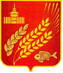 КУРГАНСКАЯ ОБЛАСТЬМОКРОУСОВСКИЙ МУНИЦИПАЛЬНЫЙ ОКРУГАДМИНИСТРАЦИЯ МОКРОУСОВСКОГО МУНИЦИПАЛЬНОГО ОКРУГА КУРГАНСКОЙ ОБЛАСТИПОСТАНОВЛЕНИЕот 28 декабря   2022 года      № 381О внесении изменений в Постановление от 15 декабря 2021года №453 «Об утверждении порядка учета бюджетных и денежных обязательств получателей средств местного бюджета»В соответствии с Бюджетным кодексом Российской Федерации, Федеральным законом от 06 октября 2003 N 131-ФЗ "Об общих принципах организации местного самоуправления в Российской Федерации", приказом Министерства финансов Российской Федерации от 30.10.2020 №258Н «Об утверждении Порядка учета бюджетных и денежных обязательств получателей средств федерального бюджета территориальными органами Федерального казначейства», Уставом Мокроусовского муниципального округа Курганской области, Администрации Мокроусовского муниципального округа Курганской областиПОСТАНОВЛЯЕТ:1.Внести изменения в Порядок учета бюджетных и денежных обязательств получателей средств местного бюджета:Пункт 2.2 изложить в следующей редакции«Сведения о бюджетных обязательствах, возникших на основании документов-оснований, предусмотренных пунктом 2.1 настоящего Порядка:в части бюджетных обязательств, возникших на основании документов-оснований, предусмотренных пунктами 1, 2, 3, 4, 5, 6, 7, 8, 9, 10 - 15 графы 1 Перечня документов-оснований, формируются УФК одновременно с санкционированием оплаты денежных обязательств получателей средств местного бюджета в соответствии с Порядком санкционирования оплаты денежных обязательств получателей средств местного бюджета и администраторов источников финансирования дефицита местного бюджета.».Пункт 2.3 изложить в следующей редакции «При наличии электронного документооборота между получателями средств местного бюджета и УФК Сведения о бюджетных обязательствах, возникших на основании документов-оснований, предусмотренных пунктами 1, 2  графы 1 Перечня документов-оснований, направляются в УФК с приложением копии документа-основания в форме электронной копии бумажного документа, созданной посредством его сканирования, или копии электронного документа, подтвержденной электронной подписью лица, имеющего право действовать от имени получателя средств местного бюджета.При отсутствии технической возможности или электронного документооборота с применением электронной подписи между получателями средств местного бюджета и УФК Сведения о бюджетном обязательстве направляются в УФК с приложением копии документа-основания на бумажном носителе.Копии документов-оснований, предусмотренных пунктами 3, 4, 5, 6, 7, 8, 9, 10 - 15 графы 1 Перечня документов-оснований, в УФК не представляются.».В пункте 2.6 слова «При проверке Сведений о бюджетном обязательстве, возникшем на основании документов-оснований, предусмотренных пунктом 1 графы 1 Перечня документов-оснований, УФК осуществляет проверку соответствия информации, содержащейся в Сведениях о бюджетном обязательстве, информации и документам, включенным в установленном порядке в реестр контрактов.» исключить.2. Опубликовать настоящее распоряжение в установленном порядке.3. Настоящие постановление вступает в силу со дня его подписания.4.Контроль за выполнением настоящего постановления возложить на заместителя Главы Мокроусовского муниципального округа, начальника финансового управления.Первый заместитель Главы Мокроусовского муниципального округа                                                                                      П.В. БетехтинКУРГАНСКАЯ ОБЛАСТЬМОКРОУСОВСКИЙ МУНИЦИПАЛЬНЫЙ ОКРУГАДМИНИСТРАЦИЯ МОКРОУСОВСКОГО  МУНИЦИПАЛЬНОГО ОКРУГАПОСТАНОВЛЕНИЕ от  29 декабря 2022г. № 383 с. МокроусовоОб утверждении Положения об организации и осуществлении первичного воинского учета граждан в населенных пунктахМокроусовского муниципального округа Курганской области В соответствии с Конституцией Российской Федерации, федеральными законами Российской Федерации от 31 мая 1996 г. № 61-ФЗ «Об обороне», от 26 февраля 1997 г. № 31-ФЗ «О мобилизационной подготовке и мобилизации в Российской Федерации», от 28 марта 1998 г. № 53-ФЗ «О воинской обязанности и военной службе», постановлением Правительства Российской Федерации от 27 ноября 2006 г. № 719 «Об утверждении Положения о воинском учете», и иными нормативными правовыми актами Российской Федерации по вопросам обороны и безопасности, в целях определения порядка организации первичного воинского учета граждан в населенных пунктах Мокроусовского муниципального округа Курганской области, Администрация Мокроусовского муниципального округа ПОСТАНОВЛЯЕТ:1. Утвердить Положение об организации и осуществлении первичного воинского учета граждан в населенных пунктах Мокроусовского муниципального округа Курганской области  согласно приложению  к настоящему постановлению.	2. Обнародовать настоящее постановление на информационных стендах, расположенных в здании Администрации Мокроусовского муниципального округа Курганской области по адресу: Курганская область, Мокроусовский район, с. Мокроусово, ул. Советская, д.31 и во всех населенных пунктов Мокроусовского округа Курганской области, разместить на официальном сайте Администрации Мокроусовского муниципального округа Курганской области.3. Настоящее постановление вступает в силу со дня его официального обнародования. 4. Контроль за выполнением настоящего постановления возложить на первого заместителя  Главы Мокроусовского муниципального округа.Первый заместитель ГлавыМокроусовского муниципального округа                                                             П.В.БетехтинПриложение 1 к постановлению Администрации Мокроусовского муниципального округа от 29 декабря  2022 года № 383 «Об утверждении Положения об организации и осуществлении первичного воинского учета граждан в населенных пунктах Мокроусовского муниципального округа Курганской области»П О Л О Ж Е Н И Еоб организации и осуществлении первичного воинского учета граждан в населенных пунктах Мокроусовского муниципального округа Курганской области ОБЩИЕ ПОЛОЖЕНИЯ 1.1 Настоящее Положение разработанное в соответствии с Конституцией Российской Федерации, федеральными законами Российской Федерации от 31 мая 1996 г. № 61-ФЗ «Об обороне», от 26 февраля 1997 г. № 31-ФЗ «О мобилизационной подготовке и мобилизации в Российской Федерации», от 28 марта 1998 г. № 53-ФЗ «О воинской обязанности и военной службе», постановлением Правительства Российской Федерации от 27 ноября 2006 г. № 719 «Об утверждении Положения о воинском учете», и иными нормативными правовыми актами Российской Федерации по вопросам обороны и безопасности, определяет порядок организации первичного воинского учета граждан в населенных пунктах Мокроусовского муниципального округа Курганской области.II. ОСНОВНЫЕ ЗАДАЧИ2.1 Основными задачами первичного воинского учета являются: - обеспечение исполнения гражданами воинской обязанности, установленной федеральными законами Российской Федерации «Об обороне», «О воинской обязанности и военной службе», «О мобилизационной подготовке и мобилизации в Российской Федерации»;                   - документальное оформление сведений первичного воинского учета о гражданах, состоящих на воинском учете; - анализ количественного состава и качественного состояния призывных мобилизационных людских ресурсов для эффективного использования в интересах обеспечения обороны страны и безопасности государства; - проведение плановой работы по подготовке необходимого количества военно-обученных граждан, пребывающих в запасе, для обеспечения мероприятий по переводу Вооруженных Сил Российской Федерации, других войск, воинских формирований и органов с мирного на военное времяIII. ФУНКЦИИ 3.1. Обеспечивать выполнения функций, возложенных на Администрацию Мокроусовского муниципального округа в населенных пунктах Мокроусовского муниципального округа Курганской области в повседневной деятельности по первичному воинскому учету граждан, пребывающих в запасе. 3.2. Осуществлять первичный воинский учет граждан, пребывающих в запасе, и граждан, подлежащих призыву на военную службу, проживающих или пребывающих (на срок более трех месяцев) в населенных пунктах Мокроусовского муниципального округа Курганской области. 3.3. Выявлять совместно с МО МВД России «Мокроусовский» граждан, постоянно или временно проживающих в населенных пунктах Мокроусовского муниципального округа Курганской области, обязанных состоять на воинском учете; 3.4. Вести учет организаций, находящихся в населенных пунктах Мокроусовского муниципального округа Курганской области и контролировать ведение в них воинского учета. 3.5. Сверять не реже одного раза в год документы первичного воинского учета с документами воинского учета военного комиссариата и организаций. 3.6. По указанию военного комиссариата оповещать граждан о вызовах в военный комиссариат. 3.7. Своевременно вносить изменения в сведения, содержащихся в документах первичного воинского учета, и в двухнедельный срок сообщать о внесенных изменениях в военный комиссариат. 3.8. Ежегодно представлять в военный комиссариат до 1 ноября списки юношей 15- и 16- летнего возраста, а до 1 октября – списки юношей, подлежащих первоначальной постановке на воинский учет в следующем году. 3.9. Разъяснять должностным лицам организаций и гражданам их обязанности по воинскому учету, мобилизационной подготовке и мобилизации, установленные законодательством Российской Федерации и Положением о воинском учете и осуществлять контроль за их исполнением.IV. ПРАВА4.1. Для плановой и целенаправленной работы по ведению первичного воинского учета специалист по ведению воинского учета имеет право: - вносить предложения по запросу и получению в установленном порядке необходимых материалов и информации от федеральных органов государственной власти, органов исполнительной власти субъекта Российской Федерации, органа местного самоуправления, а также от учреждений и организаций независимо от организационно-правовых форм и форм собственности; - запрашивать и получать аналитические материалы, предложения по сводным планам мероприятий и информацию об их выполнении, а также другие материалы, необходимые для эффективного выполнения задач по ведению воинского учета; - создавать информационные базы данных по вопросам ведения воинского учета, выносить на рассмотрение руководителей вопросы о привлечении на договорной основе специалистов для осуществления отдельных работ; - организовывать взаимодействие в установленном порядке и обеспечивать служебную переписку с федеральными органами исполнительной власти, органами исполнительной власти субъекта Российской Федерации, органом местного самоуправления, общественными объединениями, а также организациями по вопросам, касающихся ведения воинского учета.V. РУКОВОДСТВО5.1. За состояние первичного воинского учета граждан, проживающих в населенных пунктах Мокроусовского муниципального округа Курганской области, отвечает руководитель организации.Управляющий делами, руководитель аппарата                                  С.Н.ВасильеваРОССИЙСКАЯ ФЕДЕРАЦИЯКУРГАНСКАЯ ОБЛАСТЬ                                                            Администрация Мокроусовского муниципального округаПОСТАНОВЛЕНИЕот  «_30_» _декабря_ 2022 года  №  _384__                с. Мокроусово В соответствии с Земельным кодексом РФ, Федеральным законом от 06.10.2003г. №131-ФЗ «Об общих принципах организации местного самоуправления в Российской Федерации», Уставом Мокроусовского муниципального округа Курганской области,  на основании Постановления Администрации Мокроусовского муниципального округа от 16.08.2022г. № 38 «О муниципальных программах Мокроусовского муниципального округа» Администрация Мокроусовского муниципального округа Курганской  области ПОСТАНОВЛЯЕТ: 1. Утвердить муниципальную программу «Использование и охрана земель на территории Мокроусовского муниципального округа Курганской области на 2023-2025годы», согласно приложению к настоящему постановлению.       2. Настоящее постановление обнародовать на информационных стендах, расположенных в здании Администрации Мокроусовского муниципального округа по адресу: Курганская область, Мокроусовский район, с.Мокроусово, ул.Советская, д.31, и во всех населенных пунктах Мокроусовского муниципального округа Курганской области.        3. Разместить настоящее постановление на официальном сайте Администрации Мокроусовского муниципального округа https://mokrousovskijr45.gosweb.gosuslugi.ru. 4. Контроль за исполнением настоящего постановления возложить на заместителя Главы Мокроусовского муниципального круга по экономической деятельности.Первый заместительГлавы Мокроусовского муниципального округа       	                              П.В. Бетехтин Приложение кПостановлению Администрации  Мокроусовского муниципального округа от  30 декабря 2022г. № 384«Об утверждении муниципальной программы  «Использование и охрана земельна территорииМокроусовского муниципального округа Курганской области на 2023-2025 годы»МУНИЦИПАЛЬНАЯ ПРОГРАММАМокроусовского муниципального округа Курганской области «Использование и охрана земель Мокроусовского муниципального округа Курганской области» на 2023-2025 годыРаздел I. Паспорт муниципальной программыМокроусовского муниципального округа Курганской области" Использование и охрана земель Мокроусовского муниципального округа Курганской области» на 2023-2025 годы                   Раздел 2. Характеристика текущего состояния  в сфере охраны и использования земель Земля - важнейшая часть общей биосферы, использование ее связано со всеми другими природными объектами: водами, лесами, животным и растительным миром, полезными ископаемыми и иными ценностями недр земли. Без использования и охраны земли практически невозможно использование других природных ресурсов. При этом бесхозяйственность по отношению к земле немедленно наносит или в недалеком будущем будет наносить вред окружающей природной среде, приводить не только к разрушению поверхностного слоя земли - почвы, ее химическому и радиоактивному загрязнению, но и сопровождаться экологическим ухудшением всего природного комплекса.Земля используется и охраняется в Российской Федерации как основа жизни и деятельности народов, проживающих на соответствующей территории. Эта формула служит фундаментом прав и обязанностей государства, занятия общества и землепользователей использованием и охраной земли в соответствии с действующим законодательством.Использование значительных объемов земельного фонда в различных целях накладывает определенные обязательства по сохранению природной целостности всех звеньев экосистемы окружающей среды. В природе все взаимосвязано. Поэтому нарушение правильного функционирования одного из звеньев, будь то лес, животный мир, земля, ведет к дисбалансу и нарушению целостности экосистемы.Территории природного комплекса - водные ландшафты, озелененные пространства природоохранные зоны и другие выполняют важнейшую роль в решении задачи, обеспечения условий устойчивого развития территории Мокроусовского муниципального округа Курганской области.          Программа направлена на создание благоприятных условий для использования и охраны земель Мокроусовского муниципального округа Курганской области.Нерациональное использование земли, потребительское и бесхозяйственное отношение к ней приводят к нарушению выполняемых ею функций, снижению природных свойств.Охрана земель только тогда может быть эффективной, когда обеспечивается рациональное землепользование.Проблемы устойчивого социально-экономического развития территории земель Мокроусовского муниципального округа Курганской области и экологически безопасной жизнедеятельности его жителей на современном этапе тесно связаны с решением вопросов охраны земель. На уровне муниципального образования можно решать местные проблемы охраны земель самостоятельно, причем полным, комплексным и разумным образом в интересах не только ныне живущих людей, но и будущих поколений.Раздел 3. Приоритеты и цели государственной политики в сфере охраны и использования землиПрограмма разработана с учетом приоритетных направлений социально-экономического развития Российской Федерации, Курганской области и Мокроусовского муниципального округа Курганской области.Направления реализации Программы соответствуют приоритетам и целям в сфере охраны и использования земель.Программа разработана согласно государственным приоритетам в рамках:- Земельного кодекса Российской Федерации от 25.10.2001года №136-ФЗ;-Федерального закона «Об обороте земель сельскохозяйственного назначения» от 24.07.2002года №101-ФЗ;- Закона Курганской области от 2 мая 2012 года N 22 "Об отдельных положениях оборота земель сельскохозяйственного назначения на территории Курганской области";- Стратегии социально-экономического развития Курганской области; - постановлений и распоряжений Правительства Курганской области, поручений Губернатора Курганской области в сфере использования и охраны земель Курганской области.Актуальными являются вопросы, связанные с повышением эффективности использования всех категорий земель муниципального округа.  Приоритетной задачей  является вовлечение земельных участков в хозяйственный оборот, увеличение доходов от использования земельных участков .             Усилия органов власти всех уровней для решения первоочередных  задач в сфере  охраны и использования земли положительно повлияет на управление  земельными ресурсами муниципального округа, создаст благоприятные условия для развития человеческого потенциала и повышения качества жизни населения, а также устойчивого социально-экономического развития Мокроусовского муниципального округа Курганской области.                     Раздел 4. Цели и задачи  Программы. Цели:  - предотвращение и ликвидации загрязнения, истощения, деградации, порчи, уничтожения земель и почв и иного негативного воздействия на земли и почвы,  - обеспечение рационального использования земель;  - улучшение экологической обстановки, сохранение  природы и благоприятных условий жизнедеятельности.Задачи:  - повышение эффективности использования и охраны земель;- обеспечение организации рационального использования и охраны земель;- сохранение и восстановление зеленых  насаждений, почв.         Раздел 5. Сроки реализации. Сроки реализации Программы: 2023 - 2025 годы.Раздел 6. Прогноз ожидаемых результатов реализации Программы.Реализация данной Программы будет содействовать упорядочению землепользования, эффективному использованию и охране земель, восстановлению нарушенных земель и повышению экологической безопасности населения и качества его жизни, а также увеличению налогооблагаемой базы, которая даст эффект увеличения платежей за землю.В результате выполнения мероприятий Программы будет обеспечено:- эффективное и рациональное использование земель муниципального округа;- упорядочение землепользования;- восстановление нарушенных земель;- повышение экологической безопасности населения и качества его жизни;- повышение доходов в бюджет поселения от уплаты налогов;- воспроизводство плодородия земель сельскохозяйственного назначения;- защита земель от водной и ветровой эрозии, селей, подтопления, заболачивания, вторичного засоления, иссушения, уплотнения, загрязнения химическими веществами, в том числе радиоактивными, иными веществами и микроорганизмами, загрязнения отходами производства и потребления и другого негативного воздействия;- защита сельскохозяйственных угодий от зарастания деревьями и кустарниками, сорными растениями, сохранению достигнутого уровня мелиорации;- обеспечение организации рационального использования и охраны земель муниципального округа.                      Раздел 7. Перечень основных мероприятий  Программы.           Перечень основных мероприятий, обеспечивающих достижение цели программы:-организация мероприятий по недопущению образования стихийных свалок на землях населенных пунктов, нейтрализация их негативного воздействия на окружающую среду;-сохранение и повышение плодородия почв; защита земель от зарастания сорными растениями, кустарниками и мелколесьем, иных видов ухудшения состояния земель;-ликвидация последствий загрязнения и захламления земель; охрана, восстановление и развитие природной среды;-выявление пустующих и нерационально используемых земель и своевременное вовлечение их в хозяйственный оборот;-осуществление муниципального земельного контроля за использованием земельных участков и соблюдением земельного законодательства;-осуществление контроля за исполнением мероприятий по обеспечению противопожарной безопасности в отношении земель сельскохозяйственного назначения.              Раздел 8. Целевые индикаторы Программы.Целевые показатели реализации муниципальной программы«Использование и охрана земель Мокроусовского муниципального округа Курганской области» на 2023-2025годыРаздел 9.  Информация по ресурсному обеспечению Программы.Общий объем бюджетных ассигнований на реализацию муниципальной программы составляет  5,0 тыс. рублей, в том числе по годам:- 2023 год - 0,0тыс. рублей- 2024 год - 20,0 тыс.рублей- 2025 год - 30,0 тыс.рублейОбъем финансового обеспечения на реализацию Программы подлежит ежегодному уточнению при формировании проектов соответствующих бюджетов на очередной финансовый год и плановый период.Основные мероприятия реализации муниципальной программы «Использование и охрана земель Мокроусовского муниципального округа Курганской области» на 2023-2025годыКУРГАНСКАЯ ОБЛАСТЬМОКРОУСОВСКИЙ МУНИЦИПАЛЬНЫЙ ОКРУГАДМИНИСТРАЦИЯ МОКРОУСОВСКОГО МУНИЦИПАЛЬНОГО ОКРУГА КУРГАНСКОЙ ОБЛАСТИРАСПОРЯЖЕНИЕот    28 декабря 2022 года № 112-рс. МокроусовоО распределении дотации на поддержку мер по обеспечению сбалансированности местных бюджетов	В соответствии с Решением Мокроусовской районной Думы от 23 декабря 2021 года №43 «О районном бюджете на 2022 год и на плановый период 2023 и 2024 годов», Распоряжением Правительства Курганской области №324-р от 26.12.2022 года «Об утверждении распределения бюджетам муниципальных районов (муниципальных округов, городских округов) Курганской области дотации на поддержку мер по обеспечению сбалансированности местных бюджетов из областного бюджета в 2022 году»:Утвердить распределение дотации на поддержку мер по обеспечению сбалансированности местных бюджетов согласно приложению, к настоящему распоряжению.Опубликовать настоящее распоряжение в установленном порядке.Контроль за выполнением настоящего распоряжения возложить на   И.О. начальника финансового управления.Первый заместитель Главы Мокроусовского муниципального округа                                                                  П.В. БетехтинРаспределение дотации на поддержку мер по обеспечению сбалансированности местных бюджетовРОССИЙСКАЯ ФЕДЕРАЦИЯКУРГАНСКАЯ ОБЛАСТЬАдминистрация Мокроусовского муниципального округаПОСТАНОВЛЕНИЕОт "     30"   декабря            2022  г. № 385             с. МокроусовоОб утверждении муниципальной программы Мокроусовского муниципального округа «Развитие внутреннего и въездного туризма на территории Мокроусовского муниципального округа Курганской области на 2023 - 2025 годы»     	 В  соответствии  с  постановлением Администрации Мокроусовского муниципального округа Курганской области от 16 августа 2022 года № 38 «О муниципальных программах Мокроусовского муниципального округа», Администрация Мокроусовского муниципального округа ПОСТАНОВЛЯЕТ:   1. Утвердить муниципальную  программу Мокроусовского муниципального округа «Развитие внутреннего и въездного туризма на территории Мокроусовского муниципального округа Курганской области на 2023 - 2025 годы» (приложение  к настоящему постановлению).  2. Финансовому управлению Мокроусовского муниципального округа подготовить соответствующие изменения в решение Мокроусовской районной Думы от 24.12.2020 года № 57 « О районном бюджете на 2023 год и плановый период 2024 и 2025 годов».   3. Разместить настоящее постановление на официальном сайте Администрации Мокроусовского муниципального округа  в информационно-телекоммуникационной сети Интернет.4. Контроль  за  выполнением  настоящего  постановления  возложить  на заместителя Главы     Мокроусовского муниципального округа  по социальным вопросам.Первый заместитель ГлавыМокроусовского муниципального округа                                           П.В.БетехтинМУНИЦИПАЛЬНАЯ ПРОГРАММАМокроусовского муниципального округа  «Развитие внутреннего и въездного туризма на территории Мокроусовского муниципального округа  Курганской области на 2023 - 2025 годы»ПАСПОРТмуниципальной программы Мокроусовского муниципального округа  «Развитие внутреннего и въездного туризма на территории Мокроусовского муниципального округа  Курганской области на 2023 - 2025 годы»*Объёмы финансирования Программы носят прогнозный характер и подлежат ежегодному уточнению в установленном порядке при формировании проекта местного бюджета на очередной финансовый год.Раздел I. Характеристика текущего состояния сферы туризма на территории округа, существующие проблемыТуризм - это одна из важнейших сфер деятельности современной экономики, нацеленная на удовлетворение потребности людей в отдыхе и рекреации,  повышение качества жизни населения. Современная индустрия туризма является одной из крупнейших, высокодоходных и наиболее динамичных отраслей мирового хозяйства. Развитие туризма оказывает стимулирующее воздействие на такие секторы экономики, как транспорт, связь, торговля, строительство, сельское хозяйство, производство товаров народного потребления, поддерживает отечественного производителя товаров и услуг, способствует созданию значительного количества рабочих мест, увеличению налогооблагаемой базы и поступлений средств от налогов в бюджеты всех уровней власти.Преобразование среды проживания, в том числе за счет развития инфраструктуры туризма и отдыха, приобретает особую актуальность в условиях сокращающейся численности населения, проживающего в Мокроусовском муниципальном округе   Курганской области.Следует отметить, что важнейшими факторами, оказывающими влияние на доходность туризма, являются природно-климатические и историко-культурные ресурсы.Мокроусовский район образован в 1924 году, расположен в северо-восточной части Курганской области. Административный центр с. Мокроусово находится на расстоянии  от областного центра г. Кургана.  Протяжённость округа с севера на юг – , с запада на восток – , площадь – 3,5 тыс. км2. Протяженность границ округа составляет . Граничит с Частоозерским, Макушинским, Лебяжьевским и Варгашинским районами Курганской области. На севере – с Упоровским и на востоке с Армизонским районами Тюменской области.Мокроусовский муниципальный округ, как и вся Курганская область, находится к востоку от Урала на Западно-Сибирской низменности, величайшей и самой ровной низменности на земном шаре. Высота поверхности составляет от 133м (от уреза воды в ряде озер) до  (у д. Круглое Маломостовского сельсовета) над уровнем моря.На территории округа расположены  разнообразные  природные комплексы:  Памятник природы «Щигровская согра» расположен в  восточнее села Щигры, вблизи бывшей деревни Пермяковка. Представляет собой покрытый мелколиственным лесом участок глубоко врезанной долины реки Манай. Ландшфт необычен – береговые склоны обрывистые, высотой 30-, в одном месте, получившем название Белой горы, обнажены. Согра привлекает большими зарослями черемухи, которая буйно цветет весной, испуская терпкий пьянящий аромат. Есть тут и кусты жимолости, боярышника, смородины,  шиповника.Соловьевская роща. Популярное место отдыха, располагающееся по берегам реки Кизак южнее деревни Еремино. Место необычное: на правом берегу имеются посадки сосны возрастом более 50 лет, на левом – естественная березовая роща с зарослями ивняка и смородины. Полянки богаты земляникой, клубникой и костяникой. Мокроусовский муниципальный округ по праву считается озерным краем. На его территории 123 озера, особенно много их в восточной части. В центральной части района протекает река Кизак,  в которую впадают реки Малый Кизак и Манай. Кизак несет свои воды в реку Емуртла в Тюменской области – притока реки Тобол.Озера на территории нашего края занимают 24 тысячи га. Это в основном бессточные,  по глубине мелкие с отлогими берегами, заросшими камышом, осокой, тростником, водоемы. Во многих озерах вода пресная, часть озер имеют воду с большим содержанием солей и не пригодную для питья.Мокроусовский государственный природный зоологический заказник.  Расположен на северо-востоке района, ограничен дорогами Кизак – Комсомольская-Одино-быв.Стекленей-Прохорово, границей с Тюменской областью. Площадь . Озеро Стекленей – одно из крупных пресных озер восточной части Курганской области, служит местом массового гнездования многих видов водно-болотных птиц, для серой утки эти гнездовья имеют международное значение. Эта территория важна для сохранения периодически гнездящегося здесь степного луня и как место кормежки и отдыха кудрявого пеликана. Во время весенней и осенней миграции на озере одновременно скапливается более 20 тысяч водоплавающих птиц.Озеро Горькое-Воскресенское. Находится в  к северу от деревни Воскресенка. Площадь . Водоохранная зона шириной . Озеро расположено в открытой местности, имеет форму восьмерки. Вода хлоридная натриевая с минерализацией около  на литр. По минерализации водоем сравнивают с озером Медвежье Петуховского района. На дне – залежи лечебных сульфидных грязей. В водоеме отмечено обитание рачка артемии. Озеро перспективно в плане бальнеологического  использования.Озеро Черное – черная жемчужина Зауралья. На озере Черное, что в четырех километрах восточнее сел Куртан и Шелепово, обитает самая северная в России колония кудрявых пеликанов. Длина тела птицы доходит до , в весе достигает . Пеликаны занесены в Красную Книгу. Другое озерное диво – водяные лилии двух видов: белоснежная с желтой и в виде звездочки сердцевинами. Не менее интересны и острова-сплавины, кочующие по озеру. Они состоят из переплетенных корней трав и на них пеликаны вьют свои гнезда. Заплывать на озеро без проводника ни в коем случае не рекомендуется, можно заблудиться, не найдя берегов из-за кочующих островов.Болота занимают более 9% территории района. В основном это низменные болота, расположенные в блюдцевидных западинах. В них формируется займищный тип растительности: камыша, рогоз, осока с наличием кочек. Рямовые царства. Удивительное творение мокроусовской природы – рямы. Это особые болота, образованные на месте бывших озер, поросшие кустарником багульником, молодыми березками и соснами. Таких  сфагновых болот в районе три: Одинское, Многопольское и Красное. Они отнесены к памятникам природы. Основная часть такого болота занята мхами, которые образовали толстый слой торфяника. По ковру мхов и на кочках стелются клюква, брусника, растет голубика. Болота испещрены кабаньими тропами. В центре рямов сохранились озера, берега которых представляют рыхлые пласты-сплавины из переплетенных корней тростника, рогоза, сабельника и других трав, а под ними вода. Ощущения при ходьбе непередаваемые: как будто идешь по водяному матрацу! Долго находиться на  ряме, покрытом багульником, не рекомендуется. Запах этого кустарника настолько сильный, что может вызвать головные боли.Богат в округе растительный мир. Более 20% территории занимают лесные земли, почти 29 тыс. га – болота. Леса представлены в основном лиственными породами: береза, осина. Имеются посадки сосны. Почти повсеместно растут кустарники: ива, боярышник, черемуха, черная смородина, шиповник, вишня степная. Край богат дикорастущими ягодами. Особенно много клубники, черной смородины, костяники. В лесах распространены сухой и сырой грузди, подосиновик и подберезовик, волнушка, рыжик, масленок, сыроежки и другие грибы.Участок березового леса севернее деревни Тетерье знаменит несколькими экземплярами березы чернокорой. Они легко отличаются от других видов оригинальной корой: у молодых деревьев она розоватая или даже чуть красноватая, у старых – темно-серая, иногда даже черно-бурая, растрескивающаяся вдоль. Береста периодически отслаивается и опадает, часть ее остается висеть клочками, создавая впечатление курчавости.Разнообразие ландшафта, изобилие водных источников создает хорошие условия для обитания диких животных, зверей, птиц. В районе имеют высокую численность косуля сибирская, кабаны, лисицы, зайцы, встречаются лось, рысь, волк, куница, барсук, енот. Речки все более осваивают бобры, в озерах и болотах водится ондатра, в степях и полях суслик, хомяк. Обитают ежи, летучие мыши и другие.Богат в районе и мир пернатых. Одни из них живут в населенных пунктах или вблизи них: воробьи, сороки, вороны, голуби, галки, синицы. Другие предпочитают леса, березовые колки, степи: тетерева, белая куропатка, совы, дятлы, кукушки, овсянки, иволги, щеглы. На лето к нам возвращаются из южных теплых краев много насекомоядных  и других птиц: стрижи, грачи, ласточки, скворцы, перепела, жаворонки, чайки и другие. Из водоплавающих птиц: утки несколько видов, кулики, серый гусь, лебеди, цапли, журавли, бакланы и пеликаны.Наши места  являются излюбленным местом охотников. Согласно архивной справке на основании приказа Наркомата заготовок СССР от 11 июля 1945 года № 1012 в селе Мокроусово  с целью добычи и заготовки рыбы, разведения ценных видов лисиц было образовано ондатровое хозяйство. С 1962 года оно стало называться кооперативно-звероводческим промысловым хозяйством, в 1975 году звероферма  была ликвидирована. В 1998 году хозяйство было преобразовано в потребительский кооператив «Мокроусовский коопзверопромхоз». Площадь его  охотничьих угодий составляет 160 тысяч га, в его составе 4 охотничьих хозяйства: Михайловское, Карпунинское, Одинское и Рассветское. Охотничья база расположена на окраине Мокроусово, в каждом охот.хозяйстве есть остановочные пункты. «Мокроусовский коопзверопромхоз» является ведущим в области хозяйством, работающим с туристами из Америки, Дании, Норвегии, Франции и т.д. На отстрел копытных откупают лицензии  охотники из Германии, Испании.Сунгуровское охотничье хозяйство (охотопользователь ООО «Семена) занимает площадь . Охотничья база расположена на озере Б-Песьяное, ежегодно реализуют около 100 путевок, преимущественно на осеннюю охоту, 98% - на птиц.Уникальные природные комплексы, резервация дикой природы, животный и растительный мир –  все это позволяет развивать въездной и внутренний туризм.Если рассматривать в разрезе, то на территории каждого сельсовета Мокроусовского муниципального округа, имеются красивейшие места.Интересна и история освоения  территории района. В настоящее время выявлено 6 памятников археологии, так в   1986 году Н.Б.Виноградовым на территории Мокроусовского района была открыта стоянка древнего человека эпохи (неолита-энеолита) Михайловка-1 - поселение эпохи финальной бронзы, находится она в . юго-восточнее деревни Новотроицкой, в  северо-западнее  села Михайловка, на распаханном мысе северного берега реки Суерь.    В середине 80-х годов XX века в урочище «Убиенное» у д. Одино был найден  железный меч сарматского кавалериста II века  до н.э., три поселения приблизительно эпохи финальной бронзы и начала железного века найдены в 2006 году близ с. Щигры - Погадаево – 1,  Погадаево – 2,  Погадаево -3.  В августе 2006г. у с. Куртан в обрыве северного берега озера  Куртан местным жителем было случайно найдено одиночное захоронение Куртан-1, относящееся к эпохе раннего железного века.В реках Суерь, Кизак, Манай местные жители находят кости древних животных: мамонта, шерстистого носорога.На протяжении многих веков на территории района, как и во всем Зауралье, обитали кочевые племена.  При заселении края славянским населением, регион стал ареной противостояния кочевников и оседлого населения. В итоге на юго-западном берегу озера Семискуль 27 июля 1693 года произошло сражение кайсаков (казахов) с русской ратью тобольского боярина Василия Шульгина. Кочевники одержали победу, полутысячный отряд Шульгина был уничтожен, небольшой частью уведен в плен.  Поражение русских у озера Семискуль задержало продвижение Российского государства в Южном Зауралье на 50 лет.  Лишь с  XVIII века территория начинает осваиваться русскими. Для защиты от набегов кочевников началось строительство форпостов. Недалеко от слияния двух рек: Кизака и Малого Кизака  в 1743 году был построен Мало-Кизацкий форпост, к 1750 году – Семискульский форпост. Мало - Кызацкий редут считался крупнейшим в округе, в нем стоял рекордный по тем временам гарнизон 135 человек (для сравнения, на соседних форпостах было  46 в Арлагульском,  67 в Моревский). У крепости заведена пашня.  По мере продвижения русских на юго-восток в 1752-55 гг. южнее была построена новая линия укреплений под названием Пресногорьковская и старые форпосты Ново - Ишимской линии (к ним относился Мало-Кизацкий  и Семискульский) были сданы под охрану управительским канцеляриям. Гарнизоны старых крепостей ушли на юг.В 1755 году  отслуживший 25 лет драгун Иван Степанович Мокроусов решил построить в трех верстах от Мало-Кизацкого  форпоста дом на берегу реки Кизак. К нему присоединились и  другие обыватели, а селение назвали Мокроусово.  Тогда же появились деревни Уварова, Соловьева, Крепость, Кокорева, Кукарская. В период между ревизиями 1763 и 1782 гг. основаны деревни Семискуль,  Куртан, Могильная, Шелепово, Полой, Кривина и др.На территории муниципального округа располагаются красивейшие памятники истории, культуры и религии.В Мокроусовском муниципальном округе    находятся 3 церкви, относящиеся к выявленным объектам культурного наследия:- в селе Михайловка Никольская двухпрестольная Церковь, (церковь трех святителей).  Это самая красивая по архитектуре церковь – уверяют знатоки. В . архитектором Николаем  Юшковым составлен проект трехпрестольного храма вместимостью около 1000 человек, после чего постройка была разрешена епархиальным начальством на средства прихожан. Церковь  была заложена 13 июля . благочинным Курганских уездных церквей, священником Петром Буровым. К маю . внешние и внутренние работы были завершены, на семиглавый с высокой колокольней храм установлены 9 золоченых крестов. В . были устроены три резных золоченых иконостаса, изготовленные в г. Ишиме по проекту И.А. Хлопотова. Им же были расписаны живописью и украшены орнаментом стены и своды здания. 6 ноября . благочинным Николаем Буровым в сослужении восьми священников было совершено освящение главного престола во имя Святителя и Чудотворца Николая. В последующие годы были освящены и боковые приделы Михайловского храма: южный во имя Священномученика Харлампия (8 февраля .) и северный во имя Святого Феодосия Черниговского. После освящения центрального престола на протяжении 10 лет строилась каменная с металлическими решетками церковная ограда, храм продолжал украшаться стенной живописью. Николаевская церковь в с. Михайловском официально не закрывалась, перестала функционировать с ., в здании был размещен склад «Заготзерно». К началу 1960-х гг. здание пришло в аварийное состояние, в стенах появились трещины, церковная ограда была полностью разрушена. Но храм продолжает жить, еще живы лики святых в настенных росписях. Если заглянуть внутрь через оконные проемы, можно рассмотреть орнаменты, украшающие стены и своды храма.- в селе Рассвет каменная Церковь святого Георгия Победоносца. Строительство каменного храма в с. Могилевском было разрешено Преосвященнейшим Антонием в . и начато 8 июля . Велось оно на средства прихожан при помощи добровольных пожертвований. Работа по каменной кладке велась подрядчиком крестьянином д. Плетневой Омутинской волости Ялуторовского уезда Е.А. Макаровым. К . здание храма в одной связи с колокольней было выстроено, осмотрено и принято архитектором Юшковым, начались работы по устройству иконостаса, который был установлен подрядчиком Хлопотовым в . Престол в новой церкви был устроен один во имя Святого Георгия Победоносца, освящен в марте . Церковь в с. Могилевском была закрыта в . по решению Челябинского облисполкома за неуплату прихожанами платежей по налогам и занята под склад «Заготзерно». К началу 1960-х гг. здание было переоборудовано под Дом культуры, колокольня и купола разрушены, крыша перестроена. В 2020 году здание передано Русской Православной церкви. - Церковь Никольская в деревне Семискуль. В 1894 году крестьяне деревни Гнилинской Мокроусовской волости Ялуторовского округа, Семискульской и Селезневской Могилевской волости Курганского округа подготовили ходатайство о разрешении построить в деревне Семискуле каменную церковь вместимостью до 180 человек. Уже в декабре 1894 года с благословления епископа Тобольского такое разрешение было получено. Архитектор Богдан Цинке разработал проект и 9 (21) мая 1896 года произошла закладка каменного храма. Подряд на строительство получил крестьянин Омутинсмкой волости Егор Антонович Макаров.  Фундамент сложен к июлю 1897 года, в августе 1898 года кладка стен доведена до сводов. Храм строился на средства Мокроусовской церкви.  Освящение новопостроенного храма во имя Святителя и Чудотворца Николая совершено 20 августа (2 сентября) 1901 года. Храм имел три крыльца, у которых установлены каменные столбы. Церковь получила семь железных крестов: непосредственно на основное здание, колокольню и алтарь. Сделаны семь глав с крестами, на колокольню поднято 5 колоколов. В 1933 году церковь была закрыта, занята под зерносклад, затем под электростанцию, ныне полуразрушена. В настоящее время объектом  туризма в райцентре является здание районного  историко-краеведческого музея (Дом сельских умельцев) —  памятника архитектуры регионального значения конца XIX века.  Музей  расположен в бывшем купеческом особняке, хозяйкой которого была богатая владелица  лавок и магазинов Прасковья Мартыновна Пискулина (Кетова). Здесь можно увидеть макет Мало-Кизацкого форпоста, сохранившийся меч сарматского кавалериста (таких в области всего два), познакомиться с бытом сельских жителей. Нижние залы музея – это подсобные помещения купеческого дома. В 13 залах музея отображены различные периоды истории района и села, его далекое прошлое и сегодняшний день. Во дворе музея создан мемориальный комплекс участникам Великой Отечественной войны и труженикам тыла («Вечный огонь»), размещены стенды «Бессмертного полка». Музей настоящая визитная карточка не только райцентра,  но и района в целом.   Туристско-краеведческая деятельность МКУ «Мокроусовский музей» дает возможность посетителям,  взрослым и школьникам лучше узнать свой родной край, глубже понять особенности его природы, истории и культуры и их взаимосвязь с природой, историей и культурой страны, приобщаться к исследованию родного края. Экскурсия по залам музея «Из зала в зал переходя» пользуется  большой популярностью у посетителей: зал природы -  любимый зал малышей, чучела животных очень нравятся маленьким посетителям. Знатоки истории любят зал,  посвященный хозяйке дома, в котором располагается музей, залы  «Жизнь крестьян до революции» и «Освоение Сибири». МКУ "Мокроусовский районный историко-краеведческий музей"  разработал  комплексные туристические маршруты по Мокроусовскому муниципальному округу:  «И именем твоим мы улицу назвали» (пешеходная и автобусная экскурсии по улицам села Мокроусово, знакомство с улицами, носящими имена героев-земляков); «По памятным местам родного края»; «Обелиски нашей памяти»; «Заповедные места родного края» (экскурсии в уникальные места  природы района: Щигровскую согру, Соловьевскую рощу, озера Черное и Горькое-Воскресенское, рямы и т.д.);  «Тропою наших предков»  (экскурсия по самым старым улицам села).За 2021 год работниками музея проведено 19 выставок 4 из которых вне музея, 111 экскурсий, 151 мероприятие. Число посетителей музея за 2021 год 5300 человек.За зданием музея находится еще один памятник – выложенная из красного кирпича стена, часть купеческой ограды. В годы гражданской войны в подвалах  купеческого дома белогвардейцы пытали большевиков, а потом ставили их к кирпичной стене и расстреливали. До сих пор на поверхности стены можно найти следы от пуль. В центре села Мокроусова находится парк  имени маршала Советского Союза  Г.К.Жукова. В нем располагается памятник воинам- мокроусовцам, погибшим в годы Великой Отечественной войны («Алеша»), открытие которого состоялось 9 мая 1972 года. Это фигура солдата с опущенным автоматом высотой  из чугуна установленная  на тумбе из кирпича высотой . На тумбе с трех сторон мемориальные  плиты из мрамора с фамилиями 248 погибших земляков.  К памятнику ведет Аллея Героев из 8 мемориальных плит с фамилиями Героев Советского Союза, генералов, кавалеров орденов Славы и 5 плит с фамилиями ребят, погибших в Афганистане и Чечне.Напротив парка имени Г.К.Жукова обустроен парк ветеранов, особенностью которого стал пограничный столб. Почему пограничный? Во-первых, Мало-Кизацкий форпост являлся границей расселения русских, дальше жили кочевые племена. Во-вторых, немного южнее, в двух километрах от парка,   проходила граница между Ялуторовским и Курганским  уездами. Соседняя деревня Пороги относилась к Курганскому, а село Мокроусово – к Ялуторовскому уезду.В настоящее время в  Мокроусовском муниципальном округе   действуют районный историк-краеведческий музей, 17 библиотек, Центр народного творческтва и ремесел,  районный Дом культуры  и  25 сельских клубов и Домов культуры. 2022 году начал свою работу туристско-информационный центр. За 2022 год сотрудниками центра разработана туристическая карта экскурсионных маршрутов, ведется работа по разработке сувенирной и информационной  продукции. За год проведено 22 внутренних экскурсионных маршрутов и 5 выездных, приняли участие в 3 областных фестивалях. Ежегодно проводятся масштабные  массовые культурные мероприятия, такие как: Проводы  русской зимы, празднование Дня Победы, Дня защиты детей, Дня района, День семьи любви и верности, Покровская сельскохозяйственная ярмарка, Новогодние и рождественские мероприятия; фестивали и праздники. Пять самодеятельных художественных коллектива районного и сельского Дома культуры имеют звание «народный» и известны не только жителям района, но и далеко за его пределами. Обладая богатой историей, культурными традициями, живописными природными ландшафтами, округ имеет возможность развития приоритетных направлений туризма: культурно-познавательного, экологического, событийного, сельского туризма,  в том числе:- сельский туризм - это сектор туристической отрасли, ориентированный на использование природных, культурно-исторических и иных ресурсов сельской местности и ее специфики для создания комплексного туристского продукта. Обязательным условием для реализации данного продукта является то, чтобы средства размещения туристов находились в сельской местности. - культурно-познавательный туризм: разработка маршрутов по району с целью проведения экскурсий по объектам культурного наследия, памятникам истории и культуры, посещения музеев, изготовление сувенирной продукции;- событийный туризм: проведение фестивалей, праздников, выставочно - ярмарочных мероприятий на территории Мокроусовского муниципального округа;- экологический туризм: разработка туристических маршрутов с целью посещения памятников природы, природных охраняемых зон, обустройство туристических маршрутов; организованные выезды на экотропу.Создание туристической инфраструктуры в поселениях Мокроусовского муниципального округа будет способствовать:- усилению самобытного и привлекательного облика районного центра и поселений;- развитию активного (рыбалка, охота) и сельского туризма;- улучшению социального климата;- организации досуга всех категорий населения;- привлечению инвестиций в район для развития туристической инфраструктуры на территориях рекреационного назначения; - возрождению и сохранению культурно-исторических достопримечательностей, памятников природы, сельских традиций, народных ремесел и т.п.; - просвещению туристов и жителей района по проблемам взаимодействия человека с природой в целях повышения уровня экологического образования, сохранения окружающей среды;- организации подготовки и повышения квалификации предпринимателей и персонала туристических хозяйств; - совершенствованию нормативно-правовой базы туризма.В настоящее время существует несколько проблем развития внутреннего и въездного туризма в районе  в том числе:- отсутствие туристской инфраструктуры в районе;- отсутствие средств размещения туристского класса;-отсутствие  придорожной инфраструктуры;  В настоящее время туристический рынок Мокроусовского муниципального округа   начинает, развивается. Необходимо создавать все предпосылки для становления и дальнейшего развития туристической сферы деятельности.Необходимо организовать работу по объединению усилий с предпринимателями Мокроусовского муниципального округа   по восстановлению приоритетных культовых объектов культурного наследия, расположенных на территории Мокроусовского муниципального округа, привлечению новых партнеров, инвестиций для развития туризма в районе, производству рекламной и сувенирной продукции.Одной из важнейших составляющих развития туристической индустрии является подготовка кадров, для этого необходимо проводить обучающие семинары для населения и предпринимателей по развитию туризма в Мокроусовском районе. Направлять специалистов на обучающие курсы с целью получения знаний по развитию туризма.Раздел II . Приоритеты  и цели государственной политики в сфере туризмаНаправления  реализации Программы соответствуют приоритетам и целям государственной политики в сфере развития туризма. Они обозначены в Концепции федеральной целевой программы "Развитие внутреннего и въездного туризма в Российской Федерации (2019-2025 годы)", утвержденной распоряжением Правительства Российской Федерации от 5 мая 2018 года N 872-р «"Развитие внутреннего и въездного туризма в Российской Федерации (2019-2025 годы, и Стратегии развития туризма в Российской Федерации на период до 2035 года, утвержденной распоряжением Правительства Российской Федерации от 20 сентября 2019 года № 2129-р., в государственной программе Курганской области « Развитие туризма в Курганской области», утвержденной постановлением Правительства Курганской области от 12.08.2020 г. № 247.Главной  целью государственной программы Курганской области «Развитие туризма в Курганской области» является:Развитие внутреннего и въездного туризма, формирование на территории Курганской области конкурентоспособного туристического рынка.Стратегией социально-экономического развития  Мокроусовского муниципального округа      до 2030 года, утвержденной решением Мокроусовской районной думы от 19.12.2018 № 46  , деятельность по развитию туризма определена одним из основных направлений  экономического развития района.Раздел Ш. Цели и задачи программы1. Цель Программы:- создание благоприятных условий для устойчивого развития внутреннего и въездного туризма на территории Мокроусовского муниципального округа.2. Для достижения поставленной цели необходимо обеспечить решение следующих задач:- создание условий для развития туристической привлекательности Мокроусовского муниципального округа;- развитие межмуниципального и межрегионального сотрудничества в области туризма;-разработка и реализация рекламно-информационного обеспечения туристской сферы;- развитие культурно-познавательного туризма;- развитие въездного туризма; - развитие событийного туризма;- улучшение качества обслуживания туристов на основе конкуренции;- поддержка развития предпринимательства в сфере туризма.Решение поставленных задач определит системный подход в становлении и развитии туристической индустрии в районе. Реализация Программы позволит удовлетворить запросы и интересы населения, увеличить поток туристов, способствовать увеличению количества занятых в сфере туризма предприятий, предпринимателей, граждан, повышению качества жизни населения, превращению туризма в отрасль экономики, приносящую определенный доход.Раздел IY.Сроки (этапы) реализации программыПрограмма предполагает достижение цели и основных задач по созданию прочных предпосылок и условий для развития внутреннего и въездного туризма на территории Мокроусовского муниципального округа к 2025 году путем поэтапной реализации комплекса мероприятий.Срок реализации программы в 2023-2025 годах в три этапа.В рамках Программы предусмотрено выделение следующих этапов, упорядоченных по времени их реализации:1-й этап (2023 год) - подготовительный, который включает в себя исследование возможностей создания туристического продукта, объема предполагаемого туристического потока, разработку нормативной правовой базы для создания и развития инфраструктуры туризма, формирование информационно-аналитических материалов, порядок статистической отчетности об основных показателях сферы туризма. Постоянный мониторинг туристического потенциала в районе будет осуществляться на официальном сайте Администрации Мокроусовского муниципального округа  путем создания вкладки « Туризм».- Второй этап (2024 год) - предполагает реализацию мероприятий по созданию туристско-рекреационных зон и туристического продукта, укрепление материально-технической базы объектов туризма.В результате реализации указанных мероприятий увеличится количество туристических объектов, определятся туристические маршруты и постоянный поток туристов.- Третий этап (2025 год) - завершающий и включает в себя формирование туристско-рекреационных зон и туристического продукта.Проведенные мероприятия будут способствовать увеличению потока туристов в районе, в том числе экскурсантов, а также увеличению объема туристических платных услуг, оказанных населению.Раздел V. Прогноз ожидаемых конечных результатов реализации ПрограммыКонечными показателями эффективности реализации Программы являются:К 2025 году:- количество информационных вывесок, указателей на английском языке согласно туристкой символике в местах туристского показа и на объектах транспортной инфраструктур составит 10 единиц;- количество объектов, оказывающих туристические услуги,  достигнет 4 единиц;- количество туристов, посетивших культурно – исторические объекты, увеличится до 4000 человек;- количество проведенных выставочно-ярмарочных мероприятий увеличится до 10;- количество рекламно-информационных изданий составит 12;- объем платных туристских услуг, оказанных населению, вырастет до 15 %.Раздел VI. Перечень мероприятий программы	Программа предусматривает комплекс организационных, экономических и правовых мероприятий, необходимых для реализации цели и задач Программы.Перечень мероприятий Программы с указанием сроков их реализации и ожидаемых конечных результатов приведен в Приложении 1 к настоящей Программе.Раздел VII.Целевые индикаторы  программы  Перечень показателей (индикаторов) Программы включает основные показатели (индикаторы), характеризующие решение задач и достижение целей Программы, а также показатели (индикаторы), количественно отражающие ход реализации основных мероприятий Программы.Перечень основных показателей (индикаторов) Программы:- количество информационных вывесок, указателей на английском языке, согласно туристкой символике,  в местах туристского показа и на объектах транспортной инфраструктуры;-количество объектов, оказывающих туристические услуги;-количество туристов, посетивших культурно- исторические объекты; -количество проведенных  выставочно - ярмарочных мероприятий;- количество рекламно-информационных изданий;-объем платных туристских услуг, оказанных населению. Плановые значения по годам указаны в приложении № 2  к Программе. Ресурсное обеспечение Программы отражено в приложении № 3 .Управляющий делами                                                                                 С.Н.Васильева ПЕРЕЧЕНЬмероприятий муниципальной программы«Развитие внутреннего и въездного туризма на территории Мокроусовского муниципального округа» на 2023 - 2025 годыЦелевые индикаторы муниципальной  Программы«Развитие внутреннего и въездного туризма на территории Мокроусовского муниципального округа» на 2023 - 2025 годыРЕСУРСНОЕ ОБЕСПЕЧЕНИЕреализации муниципальной программы района «Развитие внутреннего и въездного туризма на территории Мокроусовского муниципального округа на 2023 - 2025 годы» за счёт средств муниципального бюджетаОтветственный за выпуск – Руководитель аппарата, управляющий делами Администрации Мокроусовского муниципального округа ВасильеваСветлана НиколаевнаУчрежден Решением Думы Мокроусовскогомуниципального округа от 21.07.2022г.№ 78Учрежден Решением Думы Мокроусовскогомуниципального округа от 21.07.2022г.№ 78Мокроусовского муниципального округаКурганской областиМокроусовского муниципального округаКурганской областиУчрежден Решением Думы Мокроусовскогомуниципального округа от 21.07.2022г.№ 78Об утверждении прогнозного плана (программы) приватизации муниципальногоимущества Мокроусовского муниципального округа Курганской области на 2023-2025 годы№ п/пНаименованиеПлощадь объекта, кв.м.МестонахождениеСрок приватизации1Нежилое здание (столовая), кадастровый номер 45:13:011101:579, одновременно с земельным участком, кадастровый номер 45:13:011101:577105,2700Курганская область, Мокроусовский район, с.Лапушки, ул.Школьная, д.22023-2025 2Нежилое здание, кадастровый номер 45:13:011101:582, одновременно с земельным участком, кадастровый номер 45:13:011101:576137,41000Курганская область, Мокроусовский район, с.Лапушки, ул.Школьная, д.22023-20253Нежилое здание, кадастровый номер 45:13:011101:268 одновременно с земельным участком, кадастровый номер 45:13:011101:172434,43526Курганская область, Мокроусовский район, с.Лапушки, ул.Школьная, д.22023-20254Нежилое помещение №2, кадастровый номер 45:13:020105:746600,4Курганская область, Мокроусовский район,с. Мокроусово,ул. Куйбышева, 31А2023-2025 5-Нежилое здание (домик садовый), кадастровый номер 45:13:011001:1159;- Жилой дом, кадастровый номер 45:13:011001:1158;- Нежилое здание (медпункт),  кадастровый номер 45:13:011001:1142;- Нежилое здание (спальный корпус), кадастровый номер 45:13:011001:1157;-Нежилое здание (столовая), кадастровый номер 45:13:011001:1141, кв.м., одновременно с земельным участком, кадастровый номер 45:13:011001:1156 из земель особо охраняемых территорий и объектов, с видом разрешенного использования: санаторная деятельность69,451,799,4624,8283,422083Курганская область, Мокроусовский район, д.Пивишное2023-20256ПАЗ 32053-70(VIN) Х1М3205СХ80004248; год изготовления ТС: 2011; Категория ТС: D; регистрационный номер    Р 632 КЕ 45; цвет желтыйКурганская область, Мокроусовский район,с.Мокроусово, ул.Советская, д.312023-20257Здание клуба, кадастровый номер 45:13:011401:342, одновременно с земельным участком, кадастровый номер 45:13:011401:341217,1500Курганская область, Мокроусовский район,д.Малое Песьяное, ул.Озерная, д.302023-20258MAZDADEMIO(VIN) отсутствует;Категория ТС: В;Год изготовления ТС: 2004Модель : ZJ-331214Курганская область, Мокроусовский район,с.Мокроусово, ул.Советская, д.312023-2025Код бюджетной классификации Российской ФедерацииНаименование кода источника финансированияСумма01 05 00 00 00 0000 000Изменение остатков средств на счетах по учету средств бюджетов0,001 05 02 01 14 0000 510Увеличение прочих остатков денежных средств бюджетов муниципальных округов- 465707,401 05 02 01 14 0000 610Уменьшение прочих остатков денежных средств бюджетов муниципальных округов  465707,401 06 05 00 00 0000 000Бюджетные кредиты, предоставленные внутри страны в валюте Российской Федерации 0,001 06 05 00 00 0000 600Возврат бюджетных кредитов, предоставленных внутри страны в валюте Российской Федерации0,001 06 05 02 14 0000 640Возврат бюджетных кредитов, предоставленных другим бюджетам бюджетной системы Российской Федерации из бюджетов муниципальных округов Российской Федерации в валюте Российской Федерациив том числе:Возврат бюджетных кредитов, предоставленных бюджетам поселений на покрытие временных кассовых разрывов, возникающих при исполнении местных бюджетов, и осуществлении мероприятий, связанных с ликвидацией стихийных бедствий100,00,001 06 05 00 00 0000 500Предоставление бюджетных кредитов внутри страны в валюте Российской Федерации0,001 06 05 02 14 0000 540Предоставление бюджетных кредитов другим бюджетам бюджетной системы Российской Федерации из бюджетов муниципальных округов Российской Федерации в валюте Российской Федерациив том числе:Предоставление бюджетных кредитов бюджетам поселений на покрытие временных кассовых разрывов, возникающих при исполнении местных бюджетов, и осуществление мероприятий, связанных с ликвидацией последствий стихийных бедствий0,00,001 06 10 00 00 0000 000Операции по управлению остатками средств на единых счетах бюджетов0,0Всего источников внутреннего финансирования дефицита бюджета0,0Код бюджетной классификации Российской ФедерацииНаименование кода источника финансированиясуммасуммаКод бюджетной классификации Российской ФедерацииНаименование кода источника финансирования2022 год2023 год01 05 00 00 00 0000 000Изменение остатков средств на счетах по учету средств бюджетов0,00,001 05 02 01 14 0000 510Увеличение прочих остатков денежных средств бюджетов муниципальных округов- 384897,5-382277,901 05 02 01 14 0000 610Уменьшение прочих остатков денежных средств бюджетов муниципальных округов384897,5382277,9Всего источников внутреннего финансирования дефицита бюджета0,00,0Программа муниципальных заимствованийПрограмма муниципальных заимствованийПрограмма муниципальных заимствований                       Мокроусовского муниципального округа Курганской области на 2023 год                       Мокроусовского муниципального округа Курганской области на 2023 год                       Мокроусовского муниципального округа Курганской области на 2023 годВ тыс.руб.№ п/пВиды заимствованийСуммав том числе средства, направляемые на финансирование дефицита районного бюджета1.Муниципальные займы, осуществляемые путем выпуска муниципальных ценных бумаг от имени Мокроусовского муниципального округа Курганской области 0,00,0     в том числе:объем привлечения0,00,0объем средств, направляемых на погашение основной суммы долга0,00,02.Кредиты, привлекаемые в бюджет Мокроусовского муниципального округа Курганской области от других бюджетов бюджетной системы Российской Федерации0,00,0     в том числе:объем привлечения0,00,0объем средств, направляемых на погашение основной суммы долга0,00,03.Кредиты, привлекаемые в бюджет Мокроусовского муниципального округа Курганской области от кредитных организаций0,00,0     в том числе:объем привлечения0,00,0объем средств, направляемых на погашение основной суммы долга0,00,0Всего:0,00,0Программа муниципальных заимствованийМокроусовского муниципального округа Курганской области   на плановый период 2024 и 2025 годовПрограмма муниципальных заимствованийМокроусовского муниципального округа Курганской области   на плановый период 2024 и 2025 годовПрограмма муниципальных заимствованийМокроусовского муниципального округа Курганской области   на плановый период 2024 и 2025 годовПрограмма муниципальных заимствованийМокроусовского муниципального округа Курганской области   на плановый период 2024 и 2025 годовПрограмма муниципальных заимствованийМокроусовского муниципального округа Курганской области   на плановый период 2024 и 2025 годовПрограмма муниципальных заимствованийМокроусовского муниципального округа Курганской области   на плановый период 2024 и 2025 годовВ тыс.руб.№ п/пВиды заимствований2024 год2025 год№ п/пВиды заимствованийСуммав том числе средства, направляемые на финансирование дефицита районного бюджетаСуммав том числе средства, направляемые на финансирование дефицита районного бюджета1.Муниципальные займы, осуществляемые путем выпуска муниципальных ценных бумаг от имени Мокроусовского муниципального округа Курганской области  0,00,00,00,0     в том числе:объем привлечения0,00,0объем средств, направляемых на погашение основной суммы долга0,00,02.Кредиты, привлекаемые в бюджет Мокроусовского муниципального округа Курганской области от других бюджетов бюджетной системы Российской Федерации0,00,0     в том числе:объем привлечения0,00,0объем средств, направляемых на погашение основной суммы долга0,00,03.Кредиты, привлекаемые в бюджет Мокроусовского муниципального округа Курганской области от кредитных организаций0,00,0     в том числе:объем привлечения0,00,0объем средств, направляемых на погашение основной суммы долга0,00,0Всего:0,00,00,00,0Приложение 5 к решению Думы Мокроусовского муниципального округаКурганской областиот 22 декабря 2022 года № 161«О бюджете Мокроусовского муниципального округа Курганской области на 2023 год и на плановый период 2024 и 2025 годов»Приложение 5 к решению Думы Мокроусовского муниципального округаКурганской областиот 22 декабря 2022 года № 161«О бюджете Мокроусовского муниципального округа Курганской области на 2023 год и на плановый период 2024 и 2025 годов»Приложение 5 к решению Думы Мокроусовского муниципального округаКурганской областиот 22 декабря 2022 года № 161«О бюджете Мокроусовского муниципального округа Курганской области на 2023 год и на плановый период 2024 и 2025 годов»Приложение 5 к решению Думы Мокроусовского муниципального округаКурганской областиот 22 декабря 2022 года № 161«О бюджете Мокроусовского муниципального округа Курганской области на 2023 год и на плановый период 2024 и 2025 годов»Распределение бюджетных ассигнований по разделам, подразделам классификации расходов бюджета Мокроусовского муниципального округа Курганской области на 2023 годРаспределение бюджетных ассигнований по разделам, подразделам классификации расходов бюджета Мокроусовского муниципального округа Курганской области на 2023 годРаспределение бюджетных ассигнований по разделам, подразделам классификации расходов бюджета Мокроусовского муниципального округа Курганской области на 2023 годРаспределение бюджетных ассигнований по разделам, подразделам классификации расходов бюджета Мокроусовского муниципального округа Курганской области на 2023 годРаспределение бюджетных ассигнований по разделам, подразделам классификации расходов бюджета Мокроусовского муниципального округа Курганской области на 2023 год(тыс. руб.)НаименованиеРзПрСуммаОБЩЕГОСУДАРСТВЕННЫЕ ВОПРОСЫ0169 376,1Функционирование высшего должностного лица субъекта Российской Федерации и муниципального образования01021 210,0Функционирование законодательных (представительных) органов государственной власти и представительных органов муниципальных образований0103436,0Функционирование Правительства Российской Федерации, высших исполнительных органов государственной власти субъектов Российской Федерации, местных администраций010442 128,5Судебная система01052,0Обеспечение деятельности финансовых, налоговых и таможенных органов и органов финансового (финансово-бюджетного) надзора010623 648,0Резервные фонды0111200,0Другие общегосударственные вопросы01131 751,6НАЦИОНАЛЬНАЯ ОБОРОНА02684,4Мобилизационная и вневойсковая подготовка0203684,4НАЦИОНАЛЬНАЯ БЕЗОПАСНОСТЬ И ПРАВООХРАНИТЕЛЬНАЯ ДЕЯТЕЛЬНОСТЬ0322 188,0Гражданская оборона03091 842,2Защита населения и территории от чрезвычайных ситуаций природного и техногенного характера, пожарная безопасность031020 345,8НАЦИОНАЛЬНАЯ ЭКОНОМИКА0425 134,0Сельское хозяйство и рыболовство040592,0Дорожное хозяйство (дорожные фонды)040924 439,0Другие вопросы в области национальной экономики0412603,0ЖИЛИЩНО-КОММУНАЛЬНОЕ ХОЗЯЙСТВО059 719,0Жилищное хозяйство050173,0Коммунальное хозяйство0502365,0Благоустройство05035 006,0Другие вопросы в области жилищно-коммунального хозяйства05054 275,0ОБРАЗОВАНИЕ07252 521,6Дошкольное образование070145 562,9Общее образование0702185 626,0Дополнительное образование детей070312 052,0Профессиональная подготовка, переподготовка и повышение квалификации0705300,0Молодежная политика0707440,0Другие вопросы в области образования07098 540,7КУЛЬТУРА, КИНЕМАТОГРАФИЯ0867 927,0Культура080156 179,0Другие вопросы в области культуры, кинематографии080411 748,0СОЦИАЛЬНАЯ ПОЛИТИКА1017 712,3Социальное обеспечение населения10031 812,3Охрана семьи и детства100415 900,0ФИЗИЧЕСКАЯ КУЛЬТУРА И СПОРТ11445,0Физическая культура1101445,0ИТОГОИТОГОИТОГО465 707,4Приложение 6 к решению Думы Мокроусовского муниципального округаКурганской областиот 22 декабря 2022 года № 161 «О бюджете Мокроусовского муниципального округа Курганской области на 2023 год и на плановый период 2024 и 2025 годов»Приложение 6 к решению Думы Мокроусовского муниципального округаКурганской областиот 22 декабря 2022 года № 161 «О бюджете Мокроусовского муниципального округа Курганской области на 2023 год и на плановый период 2024 и 2025 годов»Приложение 6 к решению Думы Мокроусовского муниципального округаКурганской областиот 22 декабря 2022 года № 161 «О бюджете Мокроусовского муниципального округа Курганской области на 2023 год и на плановый период 2024 и 2025 годов»Приложение 6 к решению Думы Мокроусовского муниципального округаКурганской областиот 22 декабря 2022 года № 161 «О бюджете Мокроусовского муниципального округа Курганской области на 2023 год и на плановый период 2024 и 2025 годов»Распределение бюджетных ассигнований по разделам, подразделам классификации расходов бюджетаМокроусовского муниципального округа Курганской области на плановый период 2024 и 2025 годовРаспределение бюджетных ассигнований по разделам, подразделам классификации расходов бюджетаМокроусовского муниципального округа Курганской области на плановый период 2024 и 2025 годовРаспределение бюджетных ассигнований по разделам, подразделам классификации расходов бюджетаМокроусовского муниципального округа Курганской области на плановый период 2024 и 2025 годовРаспределение бюджетных ассигнований по разделам, подразделам классификации расходов бюджетаМокроусовского муниципального округа Курганской области на плановый период 2024 и 2025 годовРаспределение бюджетных ассигнований по разделам, подразделам классификации расходов бюджетаМокроусовского муниципального округа Курганской области на плановый период 2024 и 2025 годов(тыс. руб.)НаименованиеРзПрСуммаСуммаНаименованиеРзПр2024 год2025 годОБЩЕГОСУДАРСТВЕННЫЕ ВОПРОСЫ0162 093,962 093,9Функционирование высшего должностного лица субъекта Российской Федерации и муниципального образования01021 210,01 210,0Функционирование законодательных (представительных) органов государственной власти и представительных органов муниципальных образований0103430,0430,0Функционирование Правительства Российской Федерации, высших исполнительных органов государственной власти субъектов Российской Федерации, местных администраций010434 902,034 902,0Судебная система01050,30,3Обеспечение деятельности финансовых, налоговых и таможенных органов и органов финансового (финансово-бюджетного) надзора010623 600,023 600,0Резервные фонды0111200,0200,0Другие общегосударственные вопросы01131 751,61 751,6НАЦИОНАЛЬНАЯ ОБОРОНА02707,8726,9Мобилизационная и вневойсковая подготовка0203707,8726,9НАЦИОНАЛЬНАЯ БЕЗОПАСНОСТЬ И ПРАВООХРАНИТЕЛЬНАЯ ДЕЯТЕЛЬНОСТЬ0315 211,015 211,0Гражданская оборона03091 837,21 837,2Защита населения и территории от чрезвычайных ситуаций природного и техногенного характера, пожарная безопасность031013 373,813 373,8НАЦИОНАЛЬНАЯ ЭКОНОМИКА048 811,09 364,0Сельское хозяйство и рыболовство040592,092,0Дорожное хозяйство (дорожные фонды)04098 304,08 853,0Другие вопросы в области национальной экономики0412415,0419,0ЖИЛИЩНО-КОММУНАЛЬНОЕ ХОЗЯЙСТВО051 962,01 962,0Жилищное хозяйство05011,01,0Коммунальное хозяйство050210,010,0Благоустройство0503530,0530,0Другие вопросы в области жилищно-коммунального хозяйства05051 421,01 421,0ОБРАЗОВАНИЕ07196 822,7196 912,4Дошкольное образование070137 373,937 373,9Общее образование0702138 652,1138 510,8Дополнительное образование детей070311 923,012 154,0Профессиональная подготовка, переподготовка и повышение квалификации0705300,0300,0Молодежная политика0707440,0440,0Другие вопросы в области образования07098 133,78 133,7КУЛЬТУРА, КИНЕМАТОГРАФИЯ0873 261,160 408,7Культура080161 979,149 125,7Другие вопросы в области культуры, кинематографии080411 282,011 283,0СОЦИАЛЬНАЯ ПОЛИТИКА1015 900,015 900,0Охрана семьи и детства100415 900,015 900,0ФИЗИЧЕСКАЯ КУЛЬТУРА И СПОРТ11505,0555,0Физическая культура1101505,0555,0ИТОГОИТОГОИТОГО375 274,5363 133,9Приложение 7 к решению Думы Мокроусовского муниципального округаКурганской областиот 22 декабря 2022 года № 161 «О бюджете Мокроусовского муниципального округа Курганской области на 2023 год и на плановый период 2024 и 2025 годов»Приложение 7 к решению Думы Мокроусовского муниципального округаКурганской областиот 22 декабря 2022 года № 161 «О бюджете Мокроусовского муниципального округа Курганской области на 2023 год и на плановый период 2024 и 2025 годов»Приложение 7 к решению Думы Мокроусовского муниципального округаКурганской областиот 22 декабря 2022 года № 161 «О бюджете Мокроусовского муниципального округа Курганской области на 2023 год и на плановый период 2024 и 2025 годов»Приложение 7 к решению Думы Мокроусовского муниципального округаКурганской областиот 22 декабря 2022 года № 161 «О бюджете Мокроусовского муниципального округа Курганской области на 2023 год и на плановый период 2024 и 2025 годов»Ведомственная структура расходов бюджета Мокроусовского муниципального округа Курганской области на 2023 годВедомственная структура расходов бюджета Мокроусовского муниципального округа Курганской области на 2023 годВедомственная структура расходов бюджета Мокроусовского муниципального округа Курганской области на 2023 годВедомственная структура расходов бюджета Мокроусовского муниципального округа Курганской области на 2023 годВедомственная структура расходов бюджета Мокроусовского муниципального округа Курганской области на 2023 год(тыс. руб.)НаименованиеРаспРзПрЦСРВРСуммаДУМА МОКРОУСОВСКОГО МУНИЦИПАЛЬНОГО ОКРУГА КУРГАНСКОЙ ОБЛАСТИ194436,0ОБЩЕГОСУДАРСТВЕННЫЕ ВОПРОСЫ19401436,0Функционирование законодательных (представительных) органов государственной власти и представительных органов муниципальных образований1940103436,0Муниципальная программа Мокроусовского муниципального округа "Улучшение условий и охраны труда в Мокроусовском муниципальном округе на 2023-2025 годы"194010318 0 00 000006,0Обучение по охране труда194010318 0 01 000006,0Обучение по охране труда194010318 0 01 899806,0Закупка товаров, работ и услуг для обеспечения государственных (муниципальных) нужд194010318 0 01 899802006,0Муниципальная программа Мокроусовского муниципального округа "Обеспечение деятельости органов местного самоуправления на 2023-2025 годы"194010325 0 00 00000430,0Обеспечение деятельности Думы Мокроусовского муниципального округа194010325 0 01 00000430,0Обеспечение деятельности аппарата органов местного самоуправления194010325 0 01 81250430,0Расходы на выплаты персоналу в целях обеспечения выполнения функций государственными (муниципальными) органами, казенными учреждениями, органами управления государственными внебюджетными фондами194010325 0 01 81250100407,0Закупка товаров, работ и услуг для обеспечения государственных (муниципальных) нужд194010325 0 01 8125020023,0АДМИНИСТРАЦИЯ МОКРОУСОВСКОГО МУНИЦИПАЛЬНОГО ОКРУГА КУРГАНСКОЙ ОБЛАСТИ19875 021,5ОБЩЕГОСУДАРСТВЕННЫЕ ВОПРОСЫ1980125 758,1Функционирование высшего должностного лица субъекта Российской Федерации и муниципального образования19801021 210,0Муниципальная программа Мокроусовского муниципального округа "Обеспечение деятельости органов местного самоуправления на 2023-2025 годы"198010225 0 00 000001 210,0Обеспечение функционирования Администрации Мокроусовского муниципального округа198010225 0 02 000001 210,0Глава Мокроусовского муниципального округа198010225 0 02 810401 210,0Расходы на выплаты персоналу в целях обеспечения выполнения функций государственными (муниципальными) органами, казенными учреждениями, органами управления государственными внебюджетными фондами198010225 0 02 810401001 210,0Функционирование Правительства Российской Федерации, высших исполнительных органов государственной власти субъектов Российской Федерации, местных администраций198010422 794,5Муниципальная программа Мокроусовского муниципального округа "Обеспечение деятельости органов местного самоуправления на 2023-2025 годы"198010425 0 00 0000022 794,5Обеспечение функционирования Администрации Мокроусовского муниципального округа198010425 0 02 0000022 794,5Обеспечение деятельности аппарата органов местного самоуправления198010425 0 02 8125022 794,5Расходы на выплаты персоналу в целях обеспечения выполнения функций государственными (муниципальными) органами, казенными учреждениями, органами управления государственными внебюджетными фондами198010425 0 02 8125010018 500,0Закупка товаров, работ и услуг для обеспечения государственных (муниципальных) нужд198010425 0 02 812502004 076,5Иные бюджетные ассигнования198010425 0 02 81250800218,0Судебная система19801052,0Непрограммные направления деятельности органов местного самоуправления Мокроусовского муниципального округа198010560 0 00 000002,0Иные непрограммные мероприятия198010560 9 00 000002,0Осуществление полномочий по составлению (изменению) списков кандидатов в присяжные заседатели федеральных судов общей юрисдикции в Российской Федерации198010560 9 00 512002,0Закупка товаров, работ и услуг для обеспечения государственных (муниципальных) нужд198010560 9 00 512002002,0Другие общегосударственные вопросы19801131 751,6Непрограммные направления деятельности органов местного самоуправления Мокроусовского муниципального округа198011360 0 00 000001 751,6Иные непрограммные мероприятия198011360 9 00 000001 751,6Исполнение государственных полномочий по образованию комиссий по делам несовершеннолетних и защите их прав198011360 9 00 14150427,0Расходы на выплаты персоналу в целях обеспечения выполнения функций государственными (муниципальными) органами, казенными учреждениями, органами управления государственными внебюджетными фондами198011360 9 00 14150100420,0Закупка товаров, работ и услуг для обеспечения государственных (муниципальных) нужд198011360 9 00 141502007,0Исполнение государственных полномочий по созданию административных комиссий198011360 9 00 160903,0Закупка товаров, работ и услуг для обеспечения государственных (муниципальных) нужд198011360 9 00 160902003,0Осуществление отдельных государственных полномочий Курганской области в сфере определения перечня должностных лиц органов местного самоуправления, уполномоченных составлять протоколы об административных правонарушениях198011360 9 00 161000,2Закупка товаров, работ и услуг для обеспечения государственных (муниципальных) нужд198011360 9 00 161002000,2Исполнение органами местного самоуправления государственных полномочий по хранению, комплектованию, учету и использованию Архивного фонда Курганской области198011360 9 00 162002,4Закупка товаров, работ и услуг для обеспечения государственных (муниципальных) нужд198011360 9 00 162002002,4Осуществление переданных органам государственной власти субъектов Российской Федерации в соответствии с пунктом 1 статьи 4 Федерального закона от 15 ноября 1997 года № 143-ФЗ "Об актах гражданского состояния" полномочий Российской Федерации на государственную регистрацию актов гражданского состояния на реализацию передаваемых федеральных полномочий на регистрацию актов гражданского состояния198011360 9 00 593101 319,0Расходы на выплаты персоналу в целях обеспечения выполнения функций государственными (муниципальными) органами, казенными учреждениями, органами управления государственными внебюджетными фондами198011360 9 00 593101001 157,0Закупка товаров, работ и услуг для обеспечения государственных (муниципальных) нужд198011360 9 00 59310200162,0НАЦИОНАЛЬНАЯ ЭКОНОМИКА1980420 134,0Сельское хозяйство и рыболовство198040592,0Муниципальная программа "Социально-экономическое развитие сельского хозяйства  в Мокроусовском муниципальном округе Курганской области на 2023-2025 годы"198040511 0 00 0000092,0Исполнение государственных полномочий по организации мероприятий при осуществлении деятельности по обращению с животными без владельцев198040511 0 01 1550042,0Закупка товаров, работ и услуг для обеспечения государственных (муниципальных) нужд198040511 0 01 1550020042,0Проведение конкурсов и мероприятий в области сельскохозяйственного производства198040511 0 01 8028050,0Закупка товаров, работ и услуг для обеспечения государственных (муниципальных) нужд198040511 0 01 8028020050,0Дорожное хозяйство (дорожные фонды)198040919 439,0Муниципальная программа "Совершенствование и развитие автомобильных дорог общего пользования местного значения Мокроусовского муниципального округа Курганской области"198040914 0 00 0000019 439,0Мероприятия по совершенствованию организации дорожного движения в Мокроусовском районе198040914 0 16 0000019 439,0Дорожная деятельность и осуществление иных мероприятий в отношении автомобильных дорог общего пользования местного значения Курганской области (оформление правоустанавливающих документов, расходы на уплату налога на имущество организаций), капитальный ремонт и ремонт дворовых территорий многоквартирных домов, проездов к дворовым территориям многоквартирных домов населенных пунктов198040914 0 16 1503016 439,0Закупка товаров, работ и услуг для обеспечения государственных (муниципальных) нужд198040914 0 16 1503020016 439,0Дорожная деятельность и осуществление иных мероприятий в отношении автомобильных дорог общего пользования местного значения Курганской области (оформление правоустанавливающих документов, расходы на уплату налога на имущество организаций)198040914 0 16 S50303 000,0Закупка товаров, работ и услуг для обеспечения государственных (муниципальных) нужд198040914 0 16 S50302003 000,0Другие вопросы в области национальной экономики1980412603,0Муниципальная программа Мокроусовского муниципального округа «Развитие внутреннего и въездного туризма на территории Мокроусовского муниципального округа Курганской области на 2023 - 2025 годы»198041201 0 00 0000010,0Нормативно-правовое и организационно-методическое обеспечение в сфере развития туризма198041201 0 01 0000010,0Реализация основного мероприятия198041201 0 01 8998010,0Закупка товаров, работ и услуг для обеспечения государственных (муниципальных) нужд198041201 0 01 8998020010,0Муниципальная программа "Обеспечение общественного порядка и противодействие преступности в Мокроусовском муниципальном округе Курганской области" на 2023 - 2027 годы198041213 0 00 00000103,0Профилактика правонарушений в Мокроусовском районе198041213 0 01 0000053,0Реализация основного мероприятия198041213 0 01 8998053,0Закупка товаров, работ и услуг для обеспечения государственных (муниципальных) нужд198041213 0 01 8998020053,0Противодействие незаконному обороту наркотиков198041213 0 02 0000050,0Реализация основного мероприятия198041213 0 02 8998050,0Закупка товаров, работ и услуг для обеспечения государственных (муниципальных) нужд198041213 0 02 8998020050,0Муниципальная программа "Гармонизация межэтнических и межконфессиональных отношений и профилактики проявлений экстремизма в Мокроусовском муниципальном округе Курганской области" на 2023-2025 годы198041216 0 00 0000030,0Обеспечение национального и межнационального мира и согласия198041216 0 01 0000030,0Реализация основного мероприятия198041216 0 01 8998030,0Закупка товаров, работ и услуг для обеспечения государственных (муниципальных) нужд198041216 0 01 8998020030,0Муниципальная программа Мокроусовского муниципального округа "Улучшение условий и охраны труда в Мокроусовском муниципальном округе на 2023-2025 годы"198041218 0 00 0000024,0Обучение по охране труда198041218 0 01 0000024,0Обучение по охране труда198041218 0 01 8998024,0Закупка товаров, работ и услуг для обеспечения государственных (муниципальных) нужд198041218 0 01 8998020024,0Муниципальная программа Мокроусовского муниципального округа "Развитие муниципальной службы в Мокроусовском муниципальном округе"198041220 0 00 0000036,0Формирование (развитие) системы подготовки кадров для муниципальной службы в Мокроусовском районе198041220 0 01 0000036,0Организация повышения квалификации и профессиональной переподготовки муниципальных служащих198041220 0 01 8005036,0Закупка товаров, работ и услуг для обеспечения государственных (муниципальных) нужд198041220 0 01 8005020036,0Муниципальная программа Мокроусовского муниципального округа "Эффективное использование и распоряжение муниципальным имуществом, оценка недвижимости, мероприятия по землеустройству и землепользованию в Мокроусовсокм муниципальном округе"198041226 0 00 00000400,0Регистрация права собственности на объекты недвижимости и земельные участки198041226 0 02 00000350,0Мероприятия по землеустройству и землепользованию198041226 0 02 80110350,0Закупка товаров, работ и услуг для обеспечения государственных (муниципальных) нужд198041226 0 02 80110200350,0Обеспечение сохранности и эффективного использования муниципального имущества198041226 0 03 0000050,0Мероприятия по землеустройству и землепользованию198041226 0 03 8011050,0Закупка товаров, работ и услуг для обеспечения государственных (муниципальных) нужд198041226 0 03 8011020050,0ЖИЛИЩНО-КОММУНАЛЬНОЕ ХОЗЯЙСТВО198051 547,0Жилищное хозяйство198050173,0Непрограммные направления деятельности органов местного самоуправления Мокроусовского муниципального округа198050160 0 00 0000073,0Иные непрограммные мероприятия198050160 9 00 0000073,0Осуществление государственных полномочий по организации проведения капитального ремонта общего имущества в многоквартирных домах198050160 9 00 140401,0Закупка товаров, работ и услуг для обеспечения государственных (муниципальных) нужд198050160 9 00 140402001,0Реализация иных направлений198050160 9 00 8999072,0Закупка товаров, работ и услуг для обеспечения государственных (муниципальных) нужд198050160 9 00 8999020072,0Коммунальное хозяйство1980502365,0Муниципальная программа Мокроусовского муниципального округа "Развитие жилищного строительства в Мокроусовском муниципальном округе на 2022-2025 годы"198050204 0 00 0000010,0Комплексное освоение земельных участков в целях жилищного строительства198050204 0 01 0000010,0Комплексное освоение земельных участков в целях жилищного строительства198050204 0 01 8220010,0Закупка товаров, работ и услуг для обеспечения государственных (муниципальных) нужд198050204 0 01 8220020010,0Муниципальная программа Мокроусовского муниципального округа "Комплексного развития систем коммунальной инфраструктуры поселений Мокроусовского муниципального округа на 2023-2025 годы"198050222 0 00 00000355,0Энергоэффективность198050222 0 05 00000355,0Повышение энергетической эффективности и сокращение энергетических издержек198050222 0 05 81900355,0Закупка товаров, работ и услуг для обеспечения государственных (муниципальных) нужд198050222 0 05 81900200355,0Благоустройство19805031 109,0Муниципальная программа Мокроусовского муниципального округа "Благоустройство территории Мокроусовского муниципального округа на 2023 - 2025 годы198050317 0 00 00000290,0Другие расходы по благоустройству в границах муниципальных образований198050317 0 03 00000290,0Благоустройство и содержание территории муниципального округа198050317 0 03 85150290,0Закупка товаров, работ и услуг для обеспечения государственных (муниципальных) нужд198050317 0 03 85150200290,0Муниципальная программа Мокроусовского муниципального округа "Формирование в Мокроусовском муниципальном округе комфортной городской среды" на 2023-2025 годы198050327 0 00 00000819,0Реализация программ формирования современной городской среды198050327 0 F2 55550819,0Закупка товаров, работ и услуг для обеспечения государственных (муниципальных) нужд198050327 0 F2 55550200819,0ОБРАЗОВАНИЕ1980725 325,1Общее образование198070213 051,1Муниципальная программа Мокроусовского муниципального округа  "Развитие образования Мокроусовского муниципального округа  на 2023-2025 годы"198070208 0 00 0000013 051,1Модернизация системы начального, основного общего и среднего образования198070208 0 02 0000013 051,1Реализация мероприятий по модернизации школьных систем образования198070208 0 02 L750013 051,1Закупка товаров, работ и услуг для обеспечения государственных (муниципальных) нужд198070208 0 02 L750020013 051,1Дополнительное образование детей198070311 834,0Муниципальная программа Мокроусовского муниципального округа  "Развитие образования Мокроусовского муниципального округа  на 2023-2025 годы"198070308 0 00 0000011 834,0Развитие системы дополнительного образования, социальная поддержка детей и подростков198070308 0 03 0000011 592,0Развитие дополнительного образования и воспитания детей198070308 0 03 801808 315,0Предоставление субсидий бюджетным, автономным учреждениям и иным некоммерческим организациям198070308 0 03 801806008 315,0Субсидии бюджетным учреждениям198070308 0 03 801806108 315,0Обеспечение функционирования модели персонифицированного финансирования дополнительного образования детей198070308 0 03 801813 277,0Предоставление субсидий бюджетным, автономным учреждениям и иным некоммерческим организациям198070308 0 03 801816003 200,0Субсидии бюджетным учреждениям198070308 0 03 801816103 046,0Субсидии автономным учреждениям198070308 0 03 8018162077,0Субсидии некоммерческим организациям (за исключением государственных (муниципальных) учреждений, государственных корпораций (компаний), публично-правовых компаний)198070308 0 03 8018163077,0Иные бюджетные ассигнования198070308 0 03 8018180077,0Социальное обеспечение педработников198070308 0 05 00000242,0Меры социальной поддержки лиц, проживающих и работающих в сельских населенных пунктах, рабочих поселках (поселках городского типа)198070308 0 05 10970242,0Предоставление субсидий бюджетным, автономным учреждениям и иным некоммерческим организациям198070308 0 05 10970600242,0Субсидии бюджетным учреждениям198070308 0 05 10970610242,0Молодежная политика1980707440,0Муниципальная программа Мокроусовского муниципального округа  "Молодежь района - 2023-2025 годы"198070705 0 00 00000440,0Вовлечение молодежи в социальную деятельность198070705 0 01 00000440,0Реализация основного мероприятия198070705 0 01 89980440,0Закупка товаров, работ и услуг для обеспечения государственных (муниципальных) нужд198070705 0 01 89980200440,0СОЦИАЛЬНАЯ ПОЛИТИКА198101 812,3Социальное обеспечение населения19810031 812,3Муниципальная программа Мокроусовского муниципального округа "Обеспечение жильем молодых семей Мокроусовского муниципального округа Курганской области" на 2023 - 2025 годы198100328 0 00 000001 437,3Обеспечение жильем молодых семей198100328 0 01 000001 437,3Обеспечение жильем молодых семей198100328 0 01 855001 437,3Социальное обеспечение и иные выплаты населению198100328 0 01 855003001 437,3Непрограммные направления деятельности органов местного самоуправления Мокроусовского муниципального округа198100360 0 00 00000375,0Иные непрограммные мероприятия198100360 9 00 00000375,0Выплаты почетным гражданам села198100360 9 00 80130220,0Социальное обеспечение и иные выплаты населению198100360 9 00 80130300220,0Социальная помощь малоимущим гражданам198100360 9 00 80131155,0Социальное обеспечение и иные выплаты населению198100360 9 00 80131300155,0ФИЗИЧЕСКАЯ КУЛЬТУРА И СПОРТ19811445,0Физическая культура1981101445,0Муниципальная программа Мокроусовского муниципального округа  "Развитие физической культуры и спорта в Мокроусовском муниципальном округе  на 2023-2025 годы"198110107 0 00 00000445,0Развитие массовой физической культуры и спорта, формирование здорового образа жизни198110107 0 01 00000445,0Реализация основного мероприятия198110107 0 01 89980445,0Расходы на выплаты персоналу в целях обеспечения выполнения функций государственными (муниципальными) органами, казенными учреждениями, органами управления государственными внебюджетными фондами198110107 0 01 89980100100,0Закупка товаров, работ и услуг для обеспечения государственных (муниципальных) нужд198110107 0 01 89980200245,0Социальное обеспечение и иные выплаты населению198110107 0 01 89980300100,0ОТДЕЛ ОБРАЗОВАНИЯ АДМИНИСТРАЦИИ МОКРОУСОВСКОГО МУНИЦИПАЛЬНОГО ОКРУГА215243 096,5ОБРАЗОВАНИЕ21507227 196,5Дошкольное образование215070145 562,9Муниципальная программа Мокроусовского муниципального округа  "Развитие образования Мокроусовского муниципального округа  на 2023-2025 годы"215070108 0 00 0000045 562,9Развитие системы дошкольного образования215070108 0 01 0000044 083,9Реализация государственного стандарта дошкольного образования на оплату труда215070108 0 01 1201017 230,7Расходы на выплаты персоналу в целях обеспечения выполнения функций государственными (муниципальными) органами, казенными учреждениями, органами управления государственными внебюджетными фондами215070108 0 01 1201010017 230,7Реализация государственного стандарта дошкольного образования на учебно-наглядные пособия, технические средства обучения, игры, игрушки, расходные материалы215070108 0 01 12020317,2Закупка товаров, работ и услуг для обеспечения государственных (муниципальных) нужд215070108 0 01 12020200317,2Обеспечение деятельности учреждений дошкольного образования215070108 0 01 8015023 117,0Расходы на выплаты персоналу в целях обеспечения выполнения функций государственными (муниципальными) органами, казенными учреждениями, органами управления государственными внебюджетными фондами215070108 0 01 8015010013 517,0Закупка товаров, работ и услуг для обеспечения государственных (муниципальных) нужд215070108 0 01 801502009 174,0Социальное обеспечение и иные выплаты населению215070108 0 01 801503006,0Иные бюджетные ассигнования215070108 0 01 80150800420,0Расходы за счет родительской платы215070108 0 01 801513 419,0Закупка товаров, работ и услуг для обеспечения государственных (муниципальных) нужд215070108 0 01 801512003 419,0Социальное обеспечение педработников215070108 0 05 000001 479,0Меры социальной поддержки лиц, проживающих и работающих в сельских населенных пунктах, рабочих поселках (поселках городского типа)215070108 0 05 109701 479,0Расходы на выплаты персоналу в целях обеспечения выполнения функций государственными (муниципальными) органами, казенными учреждениями, органами управления государственными внебюджетными фондами215070108 0 05 10970100783,0Социальное обеспечение и иные выплаты населению215070108 0 05 10970300696,0Общее образование2150702172 574,9Муниципальная программа Мокроусовского муниципального округа  "Развитие образования Мокроусовского муниципального округа  на 2023-2025 годы"215070208 0 00 00000172 574,9Модернизация системы начального, основного общего и среднего образования215070208 0 02 00000167 546,9Реализация государственного стандарта общего образования на оплату труда работников общеобразовательных организаций215070208 0 02 1203081 234,1Расходы на выплаты персоналу в целях обеспечения выполнения функций государственными (муниципальными) органами, казенными учреждениями, органами управления государственными внебюджетными фондами215070208 0 02 1203010081 234,1Реализация государственного стандарта общего образования на обеспечение учебного процесса215070208 0 02 120402 607,0Закупка товаров, работ и услуг для обеспечения государственных (муниципальных) нужд215070208 0 02 120402002 607,0Обеспечение питанием обучающихся общеобразовательных организаций215070208 0 02 12240994,0Закупка товаров, работ и услуг для обеспечения государственных (муниципальных) нужд215070208 0 02 12240200994,0Ежемесячное денежное вознаграждение за классное руководство педагогическим работникам государственных и муниципальных общеобразовательных организаций215070208 0 02 530309 433,0Расходы на выплаты персоналу в целях обеспечения выполнения функций государственными (муниципальными) органами, казенными учреждениями, органами управления государственными внебюджетными фондами215070208 0 02 530301009 433,0Обеспечение деятельности общеобразовательных учреждений215070208 0 02 8016058 337,0Расходы на выплаты персоналу в целях обеспечения выполнения функций государственными (муниципальными) органами, казенными учреждениями, органами управления государственными внебюджетными фондами215070208 0 02 8016010027 198,0Закупка товаров, работ и услуг для обеспечения государственных (муниципальных) нужд215070208 0 02 8016020029 029,0Социальное обеспечение и иные выплаты населению215070208 0 02 80160300441,0Иные бюджетные ассигнования215070208 0 02 801608001 669,0Расходы за счет родительской платы215070208 0 02 80161706,0Закупка товаров, работ и услуг для обеспечения государственных (муниципальных) нужд215070208 0 02 80161200706,0Подвоз учащихся215070208 0 02 801703 447,0Закупка товаров, работ и услуг для обеспечения государственных (муниципальных) нужд215070208 0 02 801702003 447,0Организация бесплатного горячего питания обучающихся, получающих начальное общее образование в государственных и муниципальных образовательных организациях (муниципальные образовательные организации)215070208 0 02 L30425 871,0Закупка товаров, работ и услуг для обеспечения государственных (муниципальных) нужд215070208 0 02 L30422005 871,0Реализация мероприятий по модернизации школьных систем образования215070208 0 02 L75004 491,8Закупка товаров, работ и услуг для обеспечения государственных (муниципальных) нужд215070208 0 02 L75002004 491,8Обеспечение питанием обучающихся общеобразовательных учреждений215070208 0 02 S2240426,0Социальное обеспечение и иные выплаты населению215070208 0 02 S2240300426,0Социальное обеспечение педработников215070208 0 05 000005 028,0Меры социальной поддержки лиц, проживающих и работающих в сельских населенных пунктах, рабочих поселках (поселках городского типа)215070208 0 05 109705 028,0Расходы на выплаты персоналу в целях обеспечения выполнения функций государственными (муниципальными) органами, казенными учреждениями, органами управления государственными внебюджетными фондами215070208 0 05 109701003 263,0Социальное обеспечение и иные выплаты населению215070208 0 05 109703001 765,0Дополнительное образование детей2150703218,0Муниципальная программа Мокроусовского муниципального округа  "Развитие образования Мокроусовского муниципального округа  на 2023-2025 годы"215070308 0 00 00000218,0Социальное обеспечение педработников215070308 0 05 00000218,0Меры социальной поддержки лиц, проживающих и работающих в сельских населенных пунктах, рабочих поселках (поселках городского типа)215070308 0 05 10970218,0Социальное обеспечение и иные выплаты населению215070308 0 05 10970300218,0Профессиональная подготовка, переподготовка и повышение квалификации2150705300,0Муниципальная программа Мокроусовского муниципального округа  "Развитие образования Мокроусовского муниципального округа  на 2023-2025 годы"215070508 0 00 00000300,0Развитие системы дополнительного образования, социальная поддержка детей и подростков215070508 0 03 00000300,0Организация предоставления дополнительного профессионального образования педагогическим работникам215070508 0 03 12130300,0Закупка товаров, работ и услуг для обеспечения государственных (муниципальных) нужд215070508 0 03 12130200300,0Другие вопросы в области образования21507098 540,7Муниципальная программа Мокроусовского района "Организация обеспечения отдыха, оздоровления, занятости детей на 2023-2025 годы"215070906 0 00 000001 301,7Увеличение охвата организационными формами отдыха и оздоровления детей215070906 0 03 000001 301,7Организация отдыха детей в лагерях дневного пребывания в каникулярное время215070906 0 03 12430417,0Закупка товаров, работ и услуг для обеспечения государственных (муниципальных) нужд215070906 0 03 12430200417,0Организация отдыха детей, находящихся в трудной жизненной ситуации, в лагерях дневного пребывания в каникулярное время215070906 0 03 12440278,0Закупка товаров, работ и услуг для обеспечения государственных (муниципальных) нужд215070906 0 03 12440200278,0Организация отдыха детей в загородных оздоровительных лагерях в каникулярное время215070906 0 03 12450562,7Социальное обеспечение и иные выплаты населению215070906 0 03 12450300562,7Организация оздоровления детей215070906 0 03 8048044,0Закупка товаров, работ и услуг для обеспечения государственных (муниципальных) нужд215070906 0 03 8048020044,0Муниципальная программа Мокроусовского муниципального округа  "Развитие образования Мокроусовского муниципального округа  на 2023-2025 годы"215070908 0 00 000007 239,0Совершенствование механизмов и методов управления в системе образования215070908 0 04 000007 239,0Исполнение государственных полномочий по содержанию органов опеки и попечительства215070908 0 04 12190633,0Расходы на выплаты персоналу в целях обеспечения выполнения функций государственными (муниципальными) органами, казенными учреждениями, органами управления государственными внебюджетными фондами215070908 0 04 12190100595,0Закупка товаров, работ и услуг для обеспечения государственных (муниципальных) нужд215070908 0 04 1219020038,0Исполнение государственных полномочий по содержанию органов местного самоуправления, осуществляющих полномочия по обеспечению жилыми помещениями215070908 0 04 12390101,0Расходы на выплаты персоналу в целях обеспечения выполнения функций государственными (муниципальными) органами, казенными учреждениями, органами управления государственными внебюджетными фондами215070908 0 04 12390100101,0Обеспечение деятельности учебно-методического кабинета, централизованной бухгалтерии, группы хозяйственного обслуживания215070908 0 04 802004 652,0Расходы на выплаты персоналу в целях обеспечения выполнения функций государственными (муниципальными) органами, казенными учреждениями, органами управления государственными внебюджетными фондами215070908 0 04 802001004 071,0Закупка товаров, работ и услуг для обеспечения государственных (муниципальных) нужд215070908 0 04 80200200392,0Иные бюджетные ассигнования215070908 0 04 80200800189,0Обеспечение деятельности аппарата органов местного самоуправления215070908 0 04 812501 853,0Расходы на выплаты персоналу в целях обеспечения выполнения функций государственными (муниципальными) органами, казенными учреждениями, органами управления государственными внебюджетными фондами215070908 0 04 812501001 853,0СОЦИАЛЬНАЯ ПОЛИТИКА2151015 900,0Охрана семьи и детства215100415 900,0Муниципальная программа Мокроусовского муниципального округа  "Развитие образования Мокроусовского муниципального округа  на 2023-2025 годы"215100408 0 00 0000015 900,0Содержание детей в приемных семьях215100408 1 03 114505 142,0Социальное обеспечение и иные выплаты населению215100408 1 03 114503005 142,0Выплата вознаграждения опекунам (попечителям), приемным родителям215100408 1 03 114603 927,0Социальное обеспечение и иные выплаты населению215100408 1 03 114603003 927,0Содержание детей в семьях опекунов (попечителей)215100408 1 03 114705 478,0Социальное обеспечение и иные выплаты населению215100408 1 03 114703005 478,0Развитие системы дополнительного образования, социальная поддержка детей и подростков215100408 0 03 000001 353,0Выплаты единовременного денежного пособия при получении усыновленным (удочеренным) ребенком основного общего образования215100408 0 03 11530300,0Социальное обеспечение и иные выплаты населению215100408 0 03 11530300300,0Выплата родителям (законным представителям) детей, посещающих образовательные организации, реализующие образовательную программу дошкольного образования, компенсации платы, взимаемой с родителей (законных представителей) за присмотр и уход за детьми215100408 0 03 122001 053,0Социальное обеспечение и иные выплаты населению215100408 0 03 122003001 053,0МУНИЦИПАЛЬНОЕ КАЗЕННОЕ УЧРЕЖДЕНИЕ "МОКРОУСОВСКИЙ ЦЕНТР КУЛЬТУРЫ"21667 927,0КУЛЬТУРА, КИНЕМАТОГРАФИЯ2160867 927,0Культура216080156 179,0Муниципальная программа Мокроусовского муниципального округа в сфере Культуры на 2023-2025 годы216080109 0 00 0000056 179,0Доступность музейных фондов для населения216080109 0 01 000003 005,0Обеспечение деятельности районного музея216080109 0 01 802203 005,0Расходы на выплаты персоналу в целях обеспечения выполнения функций государственными (муниципальными) органами, казенными учреждениями, органами управления государственными внебюджетными фондами216080109 0 01 802201002 340,0Закупка товаров, работ и услуг для обеспечения государственных (муниципальных) нужд216080109 0 01 80220200645,0Иные бюджетные ассигнования216080109 0 01 8022080020,0Доступность информационных ресурсов для населения через библиотечное обслуживание216080109 0 02 0000011 586,0Обеспечение деятельности Мокроусовской централизованной библиотечной сети216080109 0 02 8023011 586,0Расходы на выплаты персоналу в целях обеспечения выполнения функций государственными (муниципальными) органами, казенными учреждениями, органами управления государственными внебюджетными фондами216080109 0 02 802301009 356,0Закупка товаров, работ и услуг для обеспечения государственных (муниципальных) нужд216080109 0 02 802302002 210,0Иные бюджетные ассигнования216080109 0 02 8023080020,0Состояние культурно-досуговой деятельности216080109 0 03 0000040 687,0Обеспечение деятельности межпоселенческого клубного объединения216080109 0 03 8024040 182,0Расходы на выплаты персоналу в целях обеспечения выполнения функций государственными (муниципальными) органами, казенными учреждениями, органами управления государственными внебюджетными фондами216080109 0 03 8024010029 881,0Закупка товаров, работ и услуг для обеспечения государственных (муниципальных) нужд216080109 0 03 8024020010 281,0Иные бюджетные ассигнования216080109 0 03 8024080020,0Обеспечение развития и укрепления материально-технической базы домов культуры в населённых пунктах с числом жителей до 50 тысяч человек216080109 0 03 L4670505,0Закупка товаров, работ и услуг для обеспечения государственных (муниципальных) нужд216080109 0 03 L4670200505,0Меры социальной поддержки216080109 0 05 00000901,0Меры социальной поддержки лиц, проживающих и работающих в сельских населенных пунктах, рабочих поселках (поселках городского типа)216080109 0 05 10970901,0Расходы на выплаты персоналу в целях обеспечения выполнения функций государственными (муниципальными) органами, казенными учреждениями, органами управления государственными внебюджетными фондами216080109 0 05 10970100730,5Социальное обеспечение и иные выплаты населению216080109 0 05 10970300170,5Другие вопросы в области культуры, кинематографии216080411 748,0Муниципальная программа Мокроусовского муниципального округа в сфере Культуры на 2023-2025 годы216080409 0 00 0000011 748,0Состояние культурно-досуговой деятельности216080409 0 03 0000011 748,0Обеспечение деятельности учебно-методические кабинеты, централизованные бухгалтерии, группы хозяйственного обслуживания216080409 0 03 8026011 748,0Расходы на выплаты персоналу в целях обеспечения выполнения функций государственными (муниципальными) органами, казенными учреждениями, органами управления государственными внебюджетными фондами216080409 0 03 8026010011 233,0Закупка товаров, работ и услуг для обеспечения государственных (муниципальных) нужд216080409 0 03 80260200515,0МУНИЦИПАЛЬНОЕ КАЗЕННОЕ УЧРЕЖДЕНИЕ "ЮЖНЫЙ ТЕРРИТОРИАЛЬНЫЙ ОТДЕЛ МОКРОУСОВСКОГО МУНИЦИПАЛЬНОГО ОКРУГА"21716 394,6ОБЩЕГОСУДАРСТВЕННЫЕ ВОПРОСЫ2170110 905,0Функционирование Правительства Российской Федерации, высших исполнительных органов государственной власти субъектов Российской Федерации, местных администраций217010410 905,0Муниципальная программа Мокроусовского муниципального округа "Обеспечение деятельости органов местного самоуправления на 2023-2025 годы"217010425 0 00 0000010 905,0Обеспечение функционирования Муниципальное казенное учреждение Южный территориальный отдел Мокроусовского муниципального округа217010425 0 03 0000010 905,0Обеспечение деятельности аппарата органов местного самоуправления217010425 0 03 8125010 905,0Расходы на выплаты персоналу в целях обеспечения выполнения функций государственными (муниципальными) органами, казенными учреждениями, органами управления государственными внебюджетными фондами217010425 0 03 812501006 850,0Закупка товаров, работ и услуг для обеспечения государственных (муниципальных) нужд217010425 0 03 812502004 055,0НАЦИОНАЛЬНАЯ ОБОРОНА21702290,6Мобилизационная и вневойсковая подготовка2170203290,6Непрограммные направления деятельности органов местного самоуправления Мокроусовского муниципального округа217020360 0 00 00000290,6Иные непрограммные мероприятия217020360 9 00 00000290,6Осуществление первичного воинского учета органами местного самоуправления поселений, муниципальных и городских округов217020360 9 00 51180290,6Расходы на выплаты персоналу в целях обеспечения выполнения функций государственными (муниципальными) органами, казенными учреждениями, органами управления государственными внебюджетными фондами217020360 9 00 51180100290,6НАЦИОНАЛЬНАЯ ЭКОНОМИКА217042 250,0Дорожное хозяйство (дорожные фонды)21704092 250,0Муниципальная программа "Совершенствование и развитие автомобильных дорог общего пользования местного значения Мокроусовского муниципального округа Курганской области"217040914 0 00 000002 250,0Мероприятия по совершенствованию организации дорожного движения в Мокроусовском районе217040914 0 16 000002 250,0Дорожная деятельность и осуществление иных мероприятий в отношении автомобильных дорог общего пользования местного значения Курганской области (оформление правоустанавливающих документов, расходы на уплату налога на имущество организаций)217040914 0 16 S50302 250,0Закупка товаров, работ и услуг для обеспечения государственных (муниципальных) нужд217040914 0 16 S50302002 250,0ЖИЛИЩНО-КОММУНАЛЬНОЕ ХОЗЯЙСТВО217052 949,0Благоустройство21705031 407,0Муниципальная программа Мокроусовского муниципального округа "Благоустройство территории Мокроусовского муниципального округа на 2023 - 2025 годы217050317 0 00 000001 407,0Уличное освещение217050317 0 01 00000291,0Благоустройство и содержание территории муниципального округа217050317 0 01 85150291,0Закупка товаров, работ и услуг для обеспечения государственных (муниципальных) нужд217050317 0 01 85150200291,0Организация и содержание мест захоронения217050317 0 02 00000100,0Благоустройство и содержание территории муниципального округа217050317 0 02 85150100,0Закупка товаров, работ и услуг для обеспечения государственных (муниципальных) нужд217050317 0 02 85150200100,0Другие расходы по благоустройству в границах муниципальных образований217050317 0 03 000001 016,0Благоустройство и содержание территории муниципального округа217050317 0 03 851501 016,0Закупка товаров, работ и услуг для обеспечения государственных (муниципальных) нужд217050317 0 03 851502001 016,0Другие вопросы в области жилищно-коммунального хозяйства21705051 542,0Муниципальная программа Мокроусовского муниципального округа "Комплексного развития систем коммунальной инфраструктуры поселений Мокроусовского муниципального округа на 2023-2025 годы"217050522 0 00 000001 542,0Развитие системы водоснабжения217050522 0 01 000001 542,0Содержание систем водоснабжения217050522 0 01 815001 542,0Расходы на выплаты персоналу в целях обеспечения выполнения функций государственными (муниципальными) органами, казенными учреждениями, органами управления государственными внебюджетными фондами217050522 0 01 81500100690,0Закупка товаров, работ и услуг для обеспечения государственных (муниципальных) нужд217050522 0 01 81500200852,0МУНИЦИПАЛЬНОЕ КАЗЕННОЕ УЧРЕЖДЕНИЕ "СЕВЕРНЫЙ ТЕРРИТОРИАЛЬНЫЙ ОТДЕЛ МОКРОУСОВСКОГО МУНИЦИПАЛЬНОГО ОКРУГА"21816 144,8ОБЩЕГОСУДАРСТВЕННЫЕ ВОПРОСЫ218017 778,0Функционирование Правительства Российской Федерации, высших исполнительных органов государственной власти субъектов Российской Федерации, местных администраций21801047 778,0Муниципальная программа Мокроусовского муниципального округа "Обеспечение деятельости органов местного самоуправления на 2023-2025 годы"218010425 0 00 000007 778,0Обеспечение функционирования Муниципальное казенное учреждение Северный территориальный отдел Мокроусовского муниципального округа218010425 0 04 000007 778,0Обеспечение деятельности аппарата органов местного самоуправления218010425 0 04 812507 778,0Расходы на выплаты персоналу в целях обеспечения выполнения функций государственными (муниципальными) органами, казенными учреждениями, органами управления государственными внебюджетными фондами218010425 0 04 812501004 334,0Закупка товаров, работ и услуг для обеспечения государственных (муниципальных) нужд218010425 0 04 812502003 444,0НАЦИОНАЛЬНАЯ ОБОРОНА21802393,8Мобилизационная и вневойсковая подготовка2180203393,8Непрограммные направления деятельности органов местного самоуправления Мокроусовского муниципального округа218020360 0 00 00000393,8Иные непрограммные мероприятия218020360 9 00 00000393,8Осуществление первичного воинского учета органами местного самоуправления поселений, муниципальных и городских округов218020360 9 00 51180393,8Расходы на выплаты персоналу в целях обеспечения выполнения функций государственными (муниципальными) органами, казенными учреждениями, органами управления государственными внебюджетными фондами218020360 9 00 51180100393,8НАЦИОНАЛЬНАЯ ЭКОНОМИКА218042 750,0Дорожное хозяйство (дорожные фонды)21804092 750,0Муниципальная программа "Совершенствование и развитие автомобильных дорог общего пользования местного значения Мокроусовского муниципального округа Курганской области"218040914 0 00 000002 750,0Мероприятия по совершенствованию организации дорожного движения в Мокроусовском районе218040914 0 16 000002 750,0Дорожная деятельность и осуществление иных мероприятий в отношении автомобильных дорог общего пользования местного значения Курганской области (оформление правоустанавливающих документов, расходы на уплату налога на имущество организаций)218040914 0 16 S50302 750,0Закупка товаров, работ и услуг для обеспечения государственных (муниципальных) нужд218040914 0 16 S50302002 750,0ЖИЛИЩНО-КОММУНАЛЬНОЕ ХОЗЯЙСТВО218055 223,0Благоустройство21805032 490,0Муниципальная программа Мокроусовского муниципального округа "Благоустройство территории Мокроусовского муниципального округа на 2023 - 2025 годы218050317 0 00 000002 490,0Уличное освещение218050317 0 01 000001 006,0Благоустройство и содержание территории муниципального округа218050317 0 01 851501 006,0Закупка товаров, работ и услуг для обеспечения государственных (муниципальных) нужд218050317 0 01 851502001 006,0Организация и содержание мест захоронения218050317 0 02 00000300,0Благоустройство и содержание территории муниципального округа218050317 0 02 85150300,0Закупка товаров, работ и услуг для обеспечения государственных (муниципальных) нужд218050317 0 02 85150200300,0Другие расходы по благоустройству в границах муниципальных образований218050317 0 03 000001 184,0Благоустройство и содержание территории муниципального округа218050317 0 03 851501 184,0Закупка товаров, работ и услуг для обеспечения государственных (муниципальных) нужд218050317 0 03 851502001 184,0Другие вопросы в области жилищно-коммунального хозяйства21805052 733,0Муниципальная программа Мокроусовского муниципального округа "Комплексного развития систем коммунальной инфраструктуры поселений Мокроусовского муниципального округа на 2023-2025 годы"218050522 0 00 000002 733,0Развитие системы водоснабжения218050522 0 01 000002 733,0Содержание систем водоснабжения218050522 0 01 815002 733,0Расходы на выплаты персоналу в целях обеспечения выполнения функций государственными (муниципальными) органами, казенными учреждениями, органами управления государственными внебюджетными фондами218050522 0 01 81500100481,0Закупка товаров, работ и услуг для обеспечения государственных (муниципальных) нужд218050522 0 01 815002002 252,0МУНИЦИПАЛЬНОЕ КАЗЕННОЕ УЧРЕЖДЕНИЕ "ЦЕНТР ГРАЖДАНСКОЙ ОБОРОНЫ И ЗАЩИТЫ НАСЕЛЕНИЯ ОТ ЧРЕЗВЫЧАЙНЫХ СИТУАЦИЙ МОКРОУСОВСКОГО МУНИЦИПАЛЬНОГО ОКРУГА"21922 839,0ОБЩЕГОСУДАРСТВЕННЫЕ ВОПРОСЫ21901651,0Функционирование Правительства Российской Федерации, высших исполнительных органов государственной власти субъектов Российской Федерации, местных администраций2190104651,0Муниципальная программа Мокроусовского муниципального округа "Обеспечение деятельости органов местного самоуправления на 2023-2025 годы"219010425 0 00 00000651,0Обеспечение функционирования Центр гражданской обороны и защиты населения отчрезвычайных ситуаций Мокроусовского муниципального округа219010425 0 05 00000651,0Обеспечение деятельности аппарата органов местного самоуправления219010425 0 05 81250651,0Расходы на выплаты персоналу в целях обеспечения выполнения функций государственными (муниципальными) органами, казенными учреждениями, органами управления государственными внебюджетными фондами219010425 0 05 81250100612,0Закупка товаров, работ и услуг для обеспечения государственных (муниципальных) нужд219010425 0 05 8125020039,0НАЦИОНАЛЬНАЯ БЕЗОПАСНОСТЬ И ПРАВООХРАНИТЕЛЬНАЯ ДЕЯТЕЛЬНОСТЬ2190322 188,0Гражданская оборона21903091 842,2Муниципальная программа Мокроусовского муниципального округа  "Развитие единой дежурно-диспетчерской службы Администрации Мокроусовского муниципального округа  на 2023-2025 годы"219030902 0 00 000001 751,0Развитие материально-технической базы219030902 0 01 000001 751,0Обеспечение деятельности ЕДДС219030902 0 01 800701 751,0Расходы на выплаты персоналу в целях обеспечения выполнения функций государственными (муниципальными) органами, казенными учреждениями, органами управления государственными внебюджетными фондами219030902 0 01 800701001 510,0Закупка товаров, работ и услуг для обеспечения государственных (муниципальных) нужд219030902 0 01 80070200241,0Муниципальная программа Мокроусовского муниципального округа "Совершенствование системы гражданской обороны, защиты населения и территории Мокроусовского муниципального округа от чрезвычайных ситуаций природного и техногенного характера на 2023-2025 годы"219030915 0 00 0000091,2Совершенствование системы подготовки населения по вопросам гражданской обороны, способам защиты и действиям в чрезвычайных случаях219030915 0 01 0000091,2Реализация основного мероприятия219030915 0 01 8998091,2Закупка товаров, работ и услуг для обеспечения государственных (муниципальных) нужд219030915 0 01 8998020091,2Защита населения и территории от чрезвычайных ситуаций природного и техногенного характера, пожарная безопасность219031020 345,8Муниципальная программа Мокроусовского муниципального округа "Пожарная безопасность Мокроусовского муниципального округа на 2022-2026 годы"219031024 0 00 0000020 345,8Содержание муниципальных постов пожарной охраны219031024 0 05 0000020 345,8Обеспечение пожарной безопасности на территории Мокроусовского муниципального округа219031024 0 05 8155020 345,8Расходы на выплаты персоналу в целях обеспечения выполнения функций государственными (муниципальными) органами, казенными учреждениями, органами управления государственными внебюджетными фондами219031024 0 05 8155010017 296,0Закупка товаров, работ и услуг для обеспечения государственных (муниципальных) нужд219031024 0 05 815502003 049,8ФИНАНСОВОЕ УПРАВЛЕНИЕ МОКРОУСОВСКОГО МУНИЦИПАЛЬНОГО ОКРУГА80023 848,0ОБЩЕГОСУДАРСТВЕННЫЕ ВОПРОСЫ8000123 848,0Обеспечение деятельности финансовых, налоговых и таможенных органов и органов финансового (финансово-бюджетного) надзора800010623 648,0Муниципальная программа Мокроусовского муниципального округа "Управление муниципальными финансами и муниципальным долгом Мокроусовского муниципального округа"800010612 0 00 0000023 600,0Совершенствование процесса организации исполнения районного бюджета и формирования бюджетной отчетности800010612 0 01 0000023 600,0Обеспечение деятельности аппарата органов местного самоуправления800010612 0 01 8125023 600,0Расходы на выплаты персоналу в целях обеспечения выполнения функций государственными (муниципальными) органами, казенными учреждениями, органами управления государственными внебюджетными фондами800010612 0 01 8125010022 100,0Закупка товаров, работ и услуг для обеспечения государственных (муниципальных) нужд800010612 0 01 812502001 500,0Муниципальная программа Мокроусовского муниципального округа "Улучшение условий и охраны труда в Мокроусовском муниципальном округе на 2023-2025 годы"800010618 0 00 0000048,0Обучение по охране труда800010618 0 01 0000048,0Обучение по охране труда800010618 0 01 8998048,0Расходы на выплаты персоналу в целях обеспечения выполнения функций государственными (муниципальными) органами, казенными учреждениями, органами управления государственными внебюджетными фондами800010618 0 01 8998010048,0Резервные фонды8000111200,0Непрограммные направления деятельности органов местного самоуправления Мокроусовского муниципального округа800011160 0 00 00000200,0Иные непрограммные мероприятия800011160 9 00 00000200,0Реализация иных направлений800011160 9 00 89990200,0Иные бюджетные ассигнования800011160 9 00 89990800200,0ИТОГОИТОГОИТОГОИТОГОИТОГОИТОГО465 707,4Приложение 8 к решению Думы Мокроусовского муниципального округаКурганской областиот 22 декабря 2022 года № 161 «О бюджете Мокроусовского муниципального округа Курганской области на 2023 год и на плановый период 2024 и 2025 годов»Приложение 8 к решению Думы Мокроусовского муниципального округаКурганской областиот 22 декабря 2022 года № 161 «О бюджете Мокроусовского муниципального округа Курганской области на 2023 год и на плановый период 2024 и 2025 годов»Приложение 8 к решению Думы Мокроусовского муниципального округаКурганской областиот 22 декабря 2022 года № 161 «О бюджете Мокроусовского муниципального округа Курганской области на 2023 год и на плановый период 2024 и 2025 годов»Приложение 8 к решению Думы Мокроусовского муниципального округаКурганской областиот 22 декабря 2022 года № 161 «О бюджете Мокроусовского муниципального округа Курганской области на 2023 год и на плановый период 2024 и 2025 годов»Ведомственная структура расходов бюджетаМокроусовского муниципального округа Курганской области на плановый период 2024 и 2025 годовВедомственная структура расходов бюджетаМокроусовского муниципального округа Курганской области на плановый период 2024 и 2025 годовВедомственная структура расходов бюджетаМокроусовского муниципального округа Курганской области на плановый период 2024 и 2025 годовВедомственная структура расходов бюджетаМокроусовского муниципального округа Курганской области на плановый период 2024 и 2025 годовВедомственная структура расходов бюджетаМокроусовского муниципального округа Курганской области на плановый период 2024 и 2025 годов(тыс. руб.)НаименованиеРаспРзПрЦСРВРСуммаСуммаНаименованиеРаспРзПрЦСРВР2024 год2025 годДУМА МОКРОУСОВСКОГО МУНИЦИПАЛЬНОГО ОКРУГА КУРГАНСКОЙ ОБЛАСТИ194430,0430,0ОБЩЕГОСУДАРСТВЕННЫЕ ВОПРОСЫ19401430,0430,0Функционирование законодательных (представительных) органов государственной власти и представительных органов муниципальных образований1940103430,0430,0Муниципальная программа Мокроусовского муниципального округа "Обеспечение деятельости органов местного самоуправления на 2023-2025 годы"194010325 0 00 00000430,0430,0Обеспечение деятельности Думы Мокроусовского муниципального округа194010325 0 01 00000430,0430,0Обеспечение деятельности аппарата органов местного самоуправления194010325 0 01 81250430,0430,0Расходы на выплаты персоналу в целях обеспечения выполнения функций государственными (муниципальными) органами, казенными учреждениями, органами управления государственными внебюджетными фондами194010325 0 01 81250100407,0407,0Закупка товаров, работ и услуг для обеспечения государственных (муниципальных) нужд194010325 0 01 8125020023,023,0АДМИНИСТРАЦИЯ МОКРОУСОВСКОГО МУНИЦИПАЛЬНОГО ОКРУГА КУРГАНСКОЙ ОБЛАСТИ19836 696,937 530,9ОБЩЕГОСУДАРСТВЕННЫЕ ВОПРОСЫ1980120 224,920 224,9Функционирование высшего должностного лица субъекта Российской Федерации и муниципального образования19801021 210,01 210,0Муниципальная программа Мокроусовского муниципального округа "Обеспечение деятельости органов местного самоуправления на 2023-2025 годы"198010225 0 00 000001 210,01 210,0Обеспечение функционирования Администрации Мокроусовского муниципального округа198010225 0 02 000001 210,01 210,0Глава Мокроусовского муниципального округа198010225 0 02 810401 210,01 210,0Расходы на выплаты персоналу в целях обеспечения выполнения функций государственными (муниципальными) органами, казенными учреждениями, органами управления государственными внебюджетными фондами198010225 0 02 810401001 210,01 210,0Функционирование Правительства Российской Федерации, высших исполнительных органов государственной власти субъектов Российской Федерации, местных администраций198010417 263,017 263,0Муниципальная программа Мокроусовского муниципального округа "Обеспечение деятельости органов местного самоуправления на 2023-2025 годы"198010425 0 00 0000017 263,017 263,0Обеспечение функционирования Администрации Мокроусовского муниципального округа198010425 0 02 0000017 263,017 263,0Обеспечение деятельности аппарата органов местного самоуправления198010425 0 02 8125017 263,017 263,0Расходы на выплаты персоналу в целях обеспечения выполнения функций государственными (муниципальными) органами, казенными учреждениями, органами управления государственными внебюджетными фондами198010425 0 02 8125010015 000,015 000,0Закупка товаров, работ и услуг для обеспечения государственных (муниципальных) нужд198010425 0 02 812502002 045,02 045,0Иные бюджетные ассигнования198010425 0 02 81250800218,0218,0Судебная система19801050,30,3Непрограммные направления деятельности органов местного самоуправления Мокроусовского муниципального округа198010560 0 00 000000,30,3Иные непрограммные мероприятия198010560 9 00 000000,30,3Осуществление полномочий по составлению (изменению) списков кандидатов в присяжные заседатели федеральных судов общей юрисдикции в Российской Федерации198010560 9 00 512000,30,3Закупка товаров, работ и услуг для обеспечения государственных (муниципальных) нужд198010560 9 00 512002000,30,3Другие общегосударственные вопросы19801131 751,61 751,6Непрограммные направления деятельности органов местного самоуправления Мокроусовского муниципального округа198011360 0 00 000001 751,61 751,6Иные непрограммные мероприятия198011360 9 00 000001 751,61 751,6Исполнение государственных полномочий по образованию комиссий по делам несовершеннолетних и защите их прав198011360 9 00 14150427,0427,0Расходы на выплаты персоналу в целях обеспечения выполнения функций государственными (муниципальными) органами, казенными учреждениями, органами управления государственными внебюджетными фондами198011360 9 00 14150100420,0420,0Закупка товаров, работ и услуг для обеспечения государственных (муниципальных) нужд198011360 9 00 141502007,07,0Исполнение государственных полномочий по созданию административных комиссий198011360 9 00 160903,03,0Закупка товаров, работ и услуг для обеспечения государственных (муниципальных) нужд198011360 9 00 160902003,03,0Осуществление отдельных государственных полномочий Курганской области в сфере определения перечня должностных лиц органов местного самоуправления, уполномоченных составлять протоколы об административных правонарушениях198011360 9 00 161000,20,2Закупка товаров, работ и услуг для обеспечения государственных (муниципальных) нужд198011360 9 00 161002000,20,2Исполнение органами местного самоуправления государственных полномочий по хранению, комплектованию, учету и использованию Архивного фонда Курганской области198011360 9 00 162002,42,4Закупка товаров, работ и услуг для обеспечения государственных (муниципальных) нужд198011360 9 00 162002002,42,4Осуществление переданных органам государственной власти субъектов Российской Федерации в соответствии с пунктом 1 статьи 4 Федерального закона от 15 ноября 1997 года № 143-ФЗ "Об актах гражданского состояния" полномочий Российской Федерации на государственную регистрацию актов гражданского состояния на реализацию передаваемых федеральных полномочий на регистрацию актов гражданского состояния198011360 9 00 593101 319,01 319,0Расходы на выплаты персоналу в целях обеспечения выполнения функций государственными (муниципальными) органами, казенными учреждениями, органами управления государственными внебюджетными фондами198011360 9 00 593101001 157,01 157,0Закупка товаров, работ и услуг для обеспечения государственных (муниципальных) нужд198011360 9 00 59310200162,0162,0НАЦИОНАЛЬНАЯ ЭКОНОМИКА198043 811,04 364,0Сельское хозяйство и рыболовство198040592,092,0Муниципальная программа "Социально-экономическое развитие сельского хозяйства  в Мокроусовском муниципальном округе Курганской области на 2023-2025 годы"198040511 0 00 0000092,092,0Исполнение государственных полномочий по организации мероприятий при осуществлении деятельности по обращению с животными без владельцев198040511 0 01 1550042,042,0Закупка товаров, работ и услуг для обеспечения государственных (муниципальных) нужд198040511 0 01 1550020042,042,0Проведение конкурсов и мероприятий в области сельскохозяйственного производства198040511 0 01 8028050,050,0Закупка товаров, работ и услуг для обеспечения государственных (муниципальных) нужд198040511 0 01 8028020050,050,0Дорожное хозяйство (дорожные фонды)19804093 304,03 853,0Муниципальная программа "Совершенствование и развитие автомобильных дорог общего пользования местного значения Мокроусовского муниципального округа Курганской области"198040914 0 00 000003 304,03 853,0Мероприятия по совершенствованию организации дорожного движения в Мокроусовском районе198040914 0 16 000003 304,03 853,0Дорожная деятельность и осуществление иных мероприятий в отношении автомобильных дорог общего пользования местного значения Курганской области (оформление правоустанавливающих документов, расходы на уплату налога на имущество организаций)198040914 0 16 S50303 304,03 853,0Закупка товаров, работ и услуг для обеспечения государственных (муниципальных) нужд198040914 0 16 S50302003 304,03 853,0Другие вопросы в области национальной экономики1980412415,0419,0Муниципальная программа Мокроусовского муниципального округа «Развитие внутреннего и въездного туризма на территории Мокроусовского муниципального округа Курганской области на 2023 - 2025 годы»198041201 0 00 0000010,010,0Нормативно-правовое и организационно-методическое обеспечение в сфере развития туризма198041201 0 01 0000010,010,0Реализация основного мероприятия198041201 0 01 8998010,010,0Закупка товаров, работ и услуг для обеспечения государственных (муниципальных) нужд198041201 0 01 8998020010,010,0Муниципальная программа "Обеспечение общественного порядка и противодействие преступности в Мокроусовском муниципальном округе Курганской области" на 2023 - 2027 годы198041213 0 00 00000103,0103,0Профилактика правонарушений в Мокроусовском районе198041213 0 01 0000053,053,0Реализация основного мероприятия198041213 0 01 8998053,053,0Закупка товаров, работ и услуг для обеспечения государственных (муниципальных) нужд198041213 0 01 8998020053,053,0Противодействие незаконному обороту наркотиков198041213 0 02 0000050,050,0Реализация основного мероприятия198041213 0 02 8998050,050,0Закупка товаров, работ и услуг для обеспечения государственных (муниципальных) нужд198041213 0 02 8998020050,050,0Муниципальная программа "Гармонизация межэтнических и межконфессиональных отношений и профилактики проявлений экстремизма в Мокроусовском муниципальном округе Курганской области" на 2023-2025 годы198041216 0 00 0000030,030,0Обеспечение национального и межнационального мира и согласия198041216 0 01 0000030,030,0Реализация основного мероприятия198041216 0 01 8998030,030,0Закупка товаров, работ и услуг для обеспечения государственных (муниципальных) нужд198041216 0 01 8998020030,030,0Муниципальная программа Мокроусовского муниципального округа "Улучшение условий и охраны труда в Мокроусовском муниципальном округе на 2023-2025 годы"198041218 0 00 0000036,040,0Обучение по охране труда198041218 0 01 0000036,040,0Обучение по охране труда198041218 0 01 8998036,040,0Закупка товаров, работ и услуг для обеспечения государственных (муниципальных) нужд198041218 0 01 8998020036,040,0Муниципальная программа Мокроусовского муниципального округа "Развитие муниципальной службы в Мокроусовском муниципальном округе"198041220 0 00 0000036,036,0Формирование (развитие) системы подготовки кадров для муниципальной службы в Мокроусовском районе198041220 0 01 0000036,036,0Организация повышения квалификации и профессиональной переподготовки муниципальных служащих198041220 0 01 8005036,036,0Закупка товаров, работ и услуг для обеспечения государственных (муниципальных) нужд198041220 0 01 8005020036,036,0Муниципальная программа Мокроусовского муниципального округа "Эффективное использование и распоряжение муниципальным имуществом, оценка недвижимости, мероприятия по землеустройству и землепользованию в Мокроусовсокм муниципальном округе"198041226 0 00 00000200,0200,0Регистрация права собственности на объекты недвижимости и земельные участки198041226 0 02 00000150,0150,0Мероприятия по землеустройству и землепользованию198041226 0 02 80110150,0150,0Закупка товаров, работ и услуг для обеспечения государственных (муниципальных) нужд198041226 0 02 80110200150,0150,0Обеспечение сохранности и эффективного использования муниципального имущества198041226 0 03 0000050,050,0Мероприятия по землеустройству и землепользованию198041226 0 03 8011050,050,0Закупка товаров, работ и услуг для обеспечения государственных (муниципальных) нужд198041226 0 03 8011020050,050,0ЖИЛИЩНО-КОММУНАЛЬНОЕ ХОЗЯЙСТВО1980511,011,0Жилищное хозяйство19805011,01,0Непрограммные направления деятельности органов местного самоуправления Мокроусовского муниципального округа198050160 0 00 000001,01,0Иные непрограммные мероприятия198050160 9 00 000001,01,0Осуществление государственных полномочий по организации проведения капитального ремонта общего имущества в многоквартирных домах198050160 9 00 140401,01,0Закупка товаров, работ и услуг для обеспечения государственных (муниципальных) нужд198050160 9 00 140402001,01,0Коммунальное хозяйство198050210,010,0Муниципальная программа Мокроусовского муниципального округа "Развитие жилищного строительства в Мокроусовском муниципальном округе на 2022-2025 годы"198050204 0 00 0000010,010,0Комплексное освоение земельных участков в целях жилищного строительства198050204 0 01 0000010,010,0Комплексное освоение земельных участков в целях жилищного строительства198050204 0 01 8220010,010,0Закупка товаров, работ и услуг для обеспечения государственных (муниципальных) нужд198050204 0 01 8220020010,010,0ОБРАЗОВАНИЕ1980712 145,012 376,0Дополнительное образование детей198070311 705,011 936,0Муниципальная программа Мокроусовского муниципального округа  "Развитие образования Мокроусовского муниципального округа  на 2023-2025 годы"198070308 0 00 0000011 705,011 936,0Развитие системы дополнительного образования, социальная поддержка детей и подростков198070308 0 03 0000011 463,011 694,0Развитие дополнительного образования и воспитания детей198070308 0 03 801807 949,07 949,0Предоставление субсидий бюджетным, автономным учреждениям и иным некоммерческим организациям198070308 0 03 801806007 949,07 949,0Субсидии бюджетным учреждениям198070308 0 03 801806107 949,07 949,0Обеспечение функционирования модели персонифицированного финансирования дополнительного образования детей198070308 0 03 801813 514,03 745,0Предоставление субсидий бюджетным, автономным учреждениям и иным некоммерческим организациям198070308 0 03 801816003 431,03 657,0Субсидии бюджетным учреждениям198070308 0 03 801816103 265,03 481,0Субсидии автономным учреждениям198070308 0 03 8018162083,088,0Субсидии некоммерческим организациям (за исключением государственных (муниципальных) учреждений, государственных корпораций (компаний), публично-правовых компаний)198070308 0 03 8018163083,088,0Иные бюджетные ассигнования198070308 0 03 8018180083,088,0Социальное обеспечение педработников198070308 0 05 00000242,0242,0Меры социальной поддержки лиц, проживающих и работающих в сельских населенных пунктах, рабочих поселках (поселках городского типа)198070308 0 05 10970242,0242,0Предоставление субсидий бюджетным, автономным учреждениям и иным некоммерческим организациям198070308 0 05 10970600242,0242,0Субсидии бюджетным учреждениям198070308 0 05 10970610242,0242,0Молодежная политика1980707440,0440,0Муниципальная программа Мокроусовского муниципального округа  "Молодежь района - 2023-2025 годы"198070705 0 00 00000440,0440,0Вовлечение молодежи в социальную деятельность198070705 0 01 00000440,0440,0Реализация основного мероприятия198070705 0 01 89980440,0440,0Закупка товаров, работ и услуг для обеспечения государственных (муниципальных) нужд198070705 0 01 89980200440,0440,0ФИЗИЧЕСКАЯ КУЛЬТУРА И СПОРТ19811505,0555,0Физическая культура1981101505,0555,0Муниципальная программа Мокроусовского муниципального округа  "Развитие физической культуры и спорта в Мокроусовском муниципальном округе  на 2023-2025 годы"198110107 0 00 00000505,0555,0Развитие массовой физической культуры и спорта, формирование здорового образа жизни198110107 0 01 00000505,0555,0Реализация основного мероприятия198110107 0 01 89980505,0555,0Расходы на выплаты персоналу в целях обеспечения выполнения функций государственными (муниципальными) органами, казенными учреждениями, органами управления государственными внебюджетными фондами198110107 0 01 89980100100,0100,0Закупка товаров, работ и услуг для обеспечения государственных (муниципальных) нужд198110107 0 01 89980200305,0355,0Социальное обеспечение и иные выплаты населению198110107 0 01 89980300100,0100,0ОТДЕЛ ОБРАЗОВАНИЯ АДМИНИСТРАЦИИ МОКРОУСОВСКОГО МУНИЦИПАЛЬНОГО ОКРУГА215200 577,7200 436,4ОБРАЗОВАНИЕ21507184 677,7184 536,4Дошкольное образование215070137 373,937 373,9Муниципальная программа Мокроусовского муниципального округа  "Развитие образования Мокроусовского муниципального округа  на 2023-2025 годы"215070108 0 00 0000037 373,937 373,9Развитие системы дошкольного образования215070108 0 01 0000035 894,935 894,9Реализация государственного стандарта дошкольного образования на оплату труда215070108 0 01 1201017 230,717 230,7Расходы на выплаты персоналу в целях обеспечения выполнения функций государственными (муниципальными) органами, казенными учреждениями, органами управления государственными внебюджетными фондами215070108 0 01 1201010017 230,717 230,7Реализация государственного стандарта дошкольного образования на учебно-наглядные пособия, технические средства обучения, игры, игрушки, расходные материалы215070108 0 01 12020317,2317,2Закупка товаров, работ и услуг для обеспечения государственных (муниципальных) нужд215070108 0 01 12020200317,2317,2Обеспечение деятельности учреждений дошкольного образования215070108 0 01 8015014 928,014 928,0Расходы на выплаты персоналу в целях обеспечения выполнения функций государственными (муниципальными) органами, казенными учреждениями, органами управления государственными внебюджетными фондами215070108 0 01 8015010010 882,010 882,0Закупка товаров, работ и услуг для обеспечения государственных (муниципальных) нужд215070108 0 01 801502004 046,04 046,0Расходы за счет родительской платы215070108 0 01 801513 419,03 419,0Закупка товаров, работ и услуг для обеспечения государственных (муниципальных) нужд215070108 0 01 801512003 419,03 419,0Социальное обеспечение педработников215070108 0 05 000001 479,01 479,0Меры социальной поддержки лиц, проживающих и работающих в сельских населенных пунктах, рабочих поселках (поселках городского типа)215070108 0 05 109701 479,01 479,0Расходы на выплаты персоналу в целях обеспечения выполнения функций государственными (муниципальными) органами, казенными учреждениями, органами управления государственными внебюджетными фондами215070108 0 05 10970100783,0783,0Социальное обеспечение и иные выплаты населению215070108 0 05 10970300696,0696,0Общее образование2150702138 652,1138 510,8Муниципальная программа Мокроусовского муниципального округа  "Развитие образования Мокроусовского муниципального округа  на 2023-2025 годы"215070208 0 00 00000138 652,1138 510,8Модернизация системы начального, основного общего и среднего образования215070208 0 02 00000133 624,1133 482,8Реализация государственного стандарта общего образования на оплату труда работников общеобразовательных организаций215070208 0 02 1203081 234,181 234,1Расходы на выплаты персоналу в целях обеспечения выполнения функций государственными (муниципальными) органами, казенными учреждениями, органами управления государственными внебюджетными фондами215070208 0 02 1203010081 234,181 234,1Реализация государственного стандарта общего образования на обеспечение учебного процесса215070208 0 02 120402 607,02 607,0Закупка товаров, работ и услуг для обеспечения государственных (муниципальных) нужд215070208 0 02 120402002 607,02 607,0Обеспечение питанием обучающихся общеобразовательных организаций215070208 0 02 12240994,0994,0Закупка товаров, работ и услуг для обеспечения государственных (муниципальных) нужд215070208 0 02 12240200994,0994,0Ежемесячное денежное вознаграждение за классное руководство педагогическим работникам государственных и муниципальных общеобразовательных организаций215070208 0 02 530309 150,09 150,0Расходы на выплаты персоналу в целях обеспечения выполнения функций государственными (муниципальными) органами, казенными учреждениями, органами управления государственными внебюджетными фондами215070208 0 02 530301009 150,09 150,0Обеспечение деятельности общеобразовательных учреждений215070208 0 02 8016029 189,029 189,0Расходы на выплаты персоналу в целях обеспечения выполнения функций государственными (муниципальными) органами, казенными учреждениями, органами управления государственными внебюджетными фондами215070208 0 02 8016010023 198,023 198,0Закупка товаров, работ и услуг для обеспечения государственных (муниципальных) нужд215070208 0 02 801602005 991,05 991,0Расходы за счет родительской платы215070208 0 02 80161706,0706,0Закупка товаров, работ и услуг для обеспечения государственных (муниципальных) нужд215070208 0 02 80161200706,0706,0Подвоз учащихся215070208 0 02 801703 447,03 447,0Закупка товаров, работ и услуг для обеспечения государственных (муниципальных) нужд215070208 0 02 801702003 447,03 447,0Организация бесплатного горячего питания обучающихся, получающих начальное общее образование в государственных и муниципальных образовательных организациях (муниципальные образовательные организации)215070208 0 02 L30425 871,05 729,7Закупка товаров, работ и услуг для обеспечения государственных (муниципальных) нужд215070208 0 02 L30422005 871,05 729,7Обеспечение питанием обучающихся общеобразовательных учреждений215070208 0 02 S2240426,0426,0Социальное обеспечение и иные выплаты населению215070208 0 02 S2240300426,0426,0Социальное обеспечение педработников215070208 0 05 000005 028,05 028,0Меры социальной поддержки лиц, проживающих и работающих в сельских населенных пунктах, рабочих поселках (поселках городского типа)215070208 0 05 109705 028,05 028,0Расходы на выплаты персоналу в целях обеспечения выполнения функций государственными (муниципальными) органами, казенными учреждениями, органами управления государственными внебюджетными фондами215070208 0 05 109701003 263,03 263,0Социальное обеспечение и иные выплаты населению215070208 0 05 109703001 765,01 765,0Дополнительное образование детей2150703218,0218,0Муниципальная программа Мокроусовского муниципального округа  "Развитие образования Мокроусовского муниципального округа  на 2023-2025 годы"215070308 0 00 00000218,0218,0Социальное обеспечение педработников215070308 0 05 00000218,0218,0Меры социальной поддержки лиц, проживающих и работающих в сельских населенных пунктах, рабочих поселках (поселках городского типа)215070308 0 05 10970218,0218,0Социальное обеспечение и иные выплаты населению215070308 0 05 10970300218,0218,0Профессиональная подготовка, переподготовка и повышение квалификации2150705300,0300,0Муниципальная программа Мокроусовского муниципального округа  "Развитие образования Мокроусовского муниципального округа  на 2023-2025 годы"215070508 0 00 00000300,0300,0Развитие системы дополнительного образования, социальная поддержка детей и подростков215070508 0 03 00000300,0300,0Организация предоставления дополнительного профессионального образования педагогическим работникам215070508 0 03 12130300,0300,0Закупка товаров, работ и услуг для обеспечения государственных (муниципальных) нужд215070508 0 03 12130200300,0300,0Другие вопросы в области образования21507098 133,78 133,7Муниципальная программа Мокроусовского района "Организация обеспечения отдыха, оздоровления, занятости детей на 2023-2025 годы"215070906 0 00 000001 301,71 301,7Увеличение охвата организационными формами отдыха и оздоровления детей215070906 0 03 000001 301,71 301,7Организация отдыха детей в лагерях дневного пребывания в каникулярное время215070906 0 03 12430417,0417,0Закупка товаров, работ и услуг для обеспечения государственных (муниципальных) нужд215070906 0 03 12430200417,0417,0Организация отдыха детей, находящихся в трудной жизненной ситуации, в лагерях дневного пребывания в каникулярное время215070906 0 03 12440278,0278,0Закупка товаров, работ и услуг для обеспечения государственных (муниципальных) нужд215070906 0 03 12440200278,0278,0Организация отдыха детей в загородных оздоровительных лагерях в каникулярное время215070906 0 03 12450562,7562,7Социальное обеспечение и иные выплаты населению215070906 0 03 12450300562,7562,7Организация оздоровления детей215070906 0 03 8048044,044,0Закупка товаров, работ и услуг для обеспечения государственных (муниципальных) нужд215070906 0 03 8048020044,044,0Муниципальная программа Мокроусовского муниципального округа  "Развитие образования Мокроусовского муниципального округа  на 2023-2025 годы"215070908 0 00 000006 832,06 832,0Совершенствование механизмов и методов управления в системе образования215070908 0 04 000006 832,06 832,0Исполнение государственных полномочий по содержанию органов опеки и попечительства215070908 0 04 12190633,0633,0Расходы на выплаты персоналу в целях обеспечения выполнения функций государственными (муниципальными) органами, казенными учреждениями, органами управления государственными внебюджетными фондами215070908 0 04 12190100595,0595,0Закупка товаров, работ и услуг для обеспечения государственных (муниципальных) нужд215070908 0 04 1219020038,038,0Исполнение государственных полномочий по содержанию органов местного самоуправления, осуществляющих полномочия по обеспечению жилыми помещениями215070908 0 04 12390101,0101,0Расходы на выплаты персоналу в целях обеспечения выполнения функций государственными (муниципальными) органами, казенными учреждениями, органами управления государственными внебюджетными фондами215070908 0 04 12390100101,0101,0Обеспечение деятельности учебно-методического кабинета, централизованной бухгалтерии, группы хозяйственного обслуживания215070908 0 04 802004 245,04 245,0Расходы на выплаты персоналу в целях обеспечения выполнения функций государственными (муниципальными) органами, казенными учреждениями, органами управления государственными внебюджетными фондами215070908 0 04 802001004 071,04 071,0Закупка товаров, работ и услуг для обеспечения государственных (муниципальных) нужд215070908 0 04 80200200174,0174,0Обеспечение деятельности аппарата органов местного самоуправления215070908 0 04 812501 853,01 853,0Расходы на выплаты персоналу в целях обеспечения выполнения функций государственными (муниципальными) органами, казенными учреждениями, органами управления государственными внебюджетными фондами215070908 0 04 812501001 853,01 853,0СОЦИАЛЬНАЯ ПОЛИТИКА2151015 900,015 900,0Охрана семьи и детства215100415 900,015 900,0Муниципальная программа Мокроусовского муниципального округа  "Развитие образования Мокроусовского муниципального округа  на 2023-2025 годы"215100408 0 00 0000015 900,015 900,0Содержание детей в приемных семьях215100408 1 03 114505 142,05 142,0Социальное обеспечение и иные выплаты населению215100408 1 03 114503005 142,05 142,0Выплата вознаграждения опекунам (попечителям), приемным родителям215100408 1 03 114603 927,03 927,0Социальное обеспечение и иные выплаты населению215100408 1 03 114603003 927,03 927,0Содержание детей в семьях опекунов (попечителей)215100408 1 03 114705 478,05 478,0Социальное обеспечение и иные выплаты населению215100408 1 03 114703005 478,05 478,0Развитие системы дополнительного образования, социальная поддержка детей и подростков215100408 0 03 000001 353,01 353,0Выплаты единовременного денежного пособия при получении усыновленным (удочеренным) ребенком основного общего образования215100408 0 03 11530300,0300,0Социальное обеспечение и иные выплаты населению215100408 0 03 11530300300,0300,0Выплата родителям (законным представителям) детей, посещающих образовательные организации, реализующие образовательную программу дошкольного образования, компенсации платы, взимаемой с родителей (законных представителей) за присмотр и уход за детьми215100408 0 03 122001 053,01 053,0Социальное обеспечение и иные выплаты населению215100408 0 03 122003001 053,01 053,0МУНИЦИПАЛЬНОЕ КАЗЕННОЕ УЧРЕЖДЕНИЕ "МОКРОУСОВСКИЙ ЦЕНТР КУЛЬТУРЫ"21673 261,160 408,7КУЛЬТУРА, КИНЕМАТОГРАФИЯ2160873 261,160 408,7Культура216080161 979,149 125,7Муниципальная программа Мокроусовского муниципального округа в сфере Культуры на 2023-2025 годы216080109 0 00 0000061 979,149 125,7Техническое  оснащение учреждений культуры216080109 0 00 1413010 732,70,0Закупка товаров, работ и услуг для обеспечения государственных (муниципальных) нужд216080109 0 00 1413020010 732,70,0Доступность музейных фондов для населения216080109 0 01 000002 685,02 685,0Обеспечение деятельности районного музея216080109 0 01 802202 685,02 685,0Расходы на выплаты персоналу в целях обеспечения выполнения функций государственными (муниципальными) органами, казенными учреждениями, органами управления государственными внебюджетными фондами216080109 0 01 802201002 340,02 340,0Закупка товаров, работ и услуг для обеспечения государственных (муниципальных) нужд216080109 0 01 80220200325,0325,0Иные бюджетные ассигнования216080109 0 01 8022080020,020,0Доступность информационных ресурсов для населения через библиотечное обслуживание216080109 0 02 0000011 266,010 065,0Обеспечение деятельности Мокроусовской централизованной библиотечной сети216080109 0 02 8023011 266,010 065,0Расходы на выплаты персоналу в целях обеспечения выполнения функций государственными (муниципальными) органами, казенными учреждениями, органами управления государственными внебюджетными фондами216080109 0 02 802301009 356,08 155,0Закупка товаров, работ и услуг для обеспечения государственных (муниципальных) нужд216080109 0 02 802302001 890,01 890,0Иные бюджетные ассигнования216080109 0 02 8023080020,020,0Состояние культурно-досуговой деятельности216080109 0 03 0000036 394,435 474,7Обеспечение деятельности межпоселенческого клубного объединения216080109 0 03 8024035 379,034 465,0Расходы на выплаты персоналу в целях обеспечения выполнения функций государственными (муниципальными) органами, казенными учреждениями, органами управления государственными внебюджетными фондами216080109 0 03 8024010029 639,029 639,0Закупка товаров, работ и услуг для обеспечения государственных (муниципальных) нужд216080109 0 03 802402005 720,04 806,0Иные бюджетные ассигнования216080109 0 03 8024080020,020,0Обеспечение развития и укрепления материально-технической базы домов культуры в населённых пунктах с числом жителей до 50 тысяч человек216080109 0 03 L46701 015,41 009,7Закупка товаров, работ и услуг для обеспечения государственных (муниципальных) нужд216080109 0 03 L46702001 015,41 009,7Меры социальной поддержки216080109 0 05 00000901,0901,0Меры социальной поддержки лиц, проживающих и работающих в сельских населенных пунктах, рабочих поселках (поселках городского типа)216080109 0 05 10970901,0901,0Расходы на выплаты персоналу в целях обеспечения выполнения функций государственными (муниципальными) органами, казенными учреждениями, органами управления государственными внебюджетными фондами216080109 0 05 10970100730,5730,5Социальное обеспечение и иные выплаты населению216080109 0 05 10970300170,5170,5Другие вопросы в области культуры, кинематографии216080411 282,011 283,0Муниципальная программа Мокроусовского муниципального округа в сфере Культуры на 2023-2025 годы216080409 0 00 0000011 282,011 283,0Состояние культурно-досуговой деятельности216080409 0 03 0000011 282,011 283,0Обеспечение деятельности учебно-методические кабинеты, централизованные бухгалтерии, группы хозяйственного обслуживания216080409 0 03 8026011 282,011 283,0Расходы на выплаты персоналу в целях обеспечения выполнения функций государственными (муниципальными) органами, казенными учреждениями, органами управления государственными внебюджетными фондами216080409 0 03 8026010011 233,011 233,0Закупка товаров, работ и услуг для обеспечения государственных (муниципальных) нужд216080409 0 03 8026020049,050,0МУНИЦИПАЛЬНОЕ КАЗЕННОЕ УЧРЕЖДЕНИЕ "ЮЖНЫЙ ТЕРРИТОРИАЛЬНЫЙ ОТДЕЛ МОКРОУСОВСКОГО МУНИЦИПАЛЬНОГО ОКРУГА"21713 110,513 118,6ОБЩЕГОСУДАРСТВЕННЫЕ ВОПРОСЫ217019 590,09 590,0Функционирование Правительства Российской Федерации, высших исполнительных органов государственной власти субъектов Российской Федерации, местных администраций21701049 590,09 590,0Муниципальная программа Мокроусовского муниципального округа "Обеспечение деятельости органов местного самоуправления на 2023-2025 годы"217010425 0 00 000009 590,09 590,0Обеспечение функционирования Муниципальное казенное учреждение Южный территориальный отдел Мокроусовского муниципального округа217010425 0 03 000009 590,09 590,0Обеспечение деятельности аппарата органов местного самоуправления217010425 0 03 812509 590,09 590,0Расходы на выплаты персоналу в целях обеспечения выполнения функций государственными (муниципальными) органами, казенными учреждениями, органами управления государственными внебюджетными фондами217010425 0 03 812501006 850,06 850,0Закупка товаров, работ и услуг для обеспечения государственных (муниципальных) нужд217010425 0 03 812502002 740,02 740,0НАЦИОНАЛЬНАЯ ОБОРОНА21702300,5308,6Мобилизационная и вневойсковая подготовка2170203300,5308,6Непрограммные направления деятельности органов местного самоуправления Мокроусовского муниципального округа217020360 0 00 00000300,5308,6Иные непрограммные мероприятия217020360 9 00 00000300,5308,6Осуществление первичного воинского учета органами местного самоуправления поселений, муниципальных и городских округов217020360 9 00 51180300,5308,6Расходы на выплаты персоналу в целях обеспечения выполнения функций государственными (муниципальными) органами, казенными учреждениями, органами управления государственными внебюджетными фондами217020360 9 00 51180100300,5308,6НАЦИОНАЛЬНАЯ ЭКОНОМИКА217042 250,02 250,0Дорожное хозяйство (дорожные фонды)21704092 250,02 250,0Муниципальная программа "Совершенствование и развитие автомобильных дорог общего пользования местного значения Мокроусовского муниципального округа Курганской области"217040914 0 00 000002 250,02 250,0Мероприятия по совершенствованию организации дорожного движения в Мокроусовском районе217040914 0 16 000002 250,02 250,0Дорожная деятельность и осуществление иных мероприятий в отношении автомобильных дорог общего пользования местного значения Курганской области (оформление правоустанавливающих документов, расходы на уплату налога на имущество организаций)217040914 0 16 S50302 250,02 250,0Закупка товаров, работ и услуг для обеспечения государственных (муниципальных) нужд217040914 0 16 S50302002 250,02 250,0ЖИЛИЩНО-КОММУНАЛЬНОЕ ХОЗЯЙСТВО21705970,0970,0Благоустройство2170503230,0230,0Муниципальная программа Мокроусовского муниципального округа "Благоустройство территории Мокроусовского муниципального округа на 2023 - 2025 годы217050317 0 00 00000230,0230,0Уличное освещение217050317 0 01 0000030,030,0Благоустройство и содержание территории муниципального округа217050317 0 01 8515030,030,0Закупка товаров, работ и услуг для обеспечения государственных (муниципальных) нужд217050317 0 01 8515020030,030,0Организация и содержание мест захоронения217050317 0 02 00000100,0100,0Благоустройство и содержание территории муниципального округа217050317 0 02 85150100,0100,0Закупка товаров, работ и услуг для обеспечения государственных (муниципальных) нужд217050317 0 02 85150200100,0100,0Другие расходы по благоустройству в границах муниципальных образований217050317 0 03 00000100,0100,0Благоустройство и содержание территории муниципального округа217050317 0 03 85150100,0100,0Закупка товаров, работ и услуг для обеспечения государственных (муниципальных) нужд217050317 0 03 85150200100,0100,0Другие вопросы в области жилищно-коммунального хозяйства2170505740,0740,0Муниципальная программа Мокроусовского муниципального округа "Комплексного развития систем коммунальной инфраструктуры поселений Мокроусовского муниципального округа на 2023-2025 годы"217050522 0 00 00000740,0740,0Развитие системы водоснабжения217050522 0 01 00000740,0740,0Содержание систем водоснабжения217050522 0 01 81500740,0740,0Расходы на выплаты персоналу в целях обеспечения выполнения функций государственными (муниципальными) органами, казенными учреждениями, органами управления государственными внебюджетными фондами217050522 0 01 81500100690,0690,0Закупка товаров, работ и услуг для обеспечения государственных (муниципальных) нужд217050522 0 01 8150020050,050,0МУНИЦИПАЛЬНОЕ КАЗЕННОЕ УЧРЕЖДЕНИЕ "СЕВЕРНЫЙ ТЕРРИТОРИАЛЬНЫЙ ОТДЕЛ МОКРОУСОВСКОГО МУНИЦИПАЛЬНОГО ОКРУГА"21811 536,311 547,3ОБЩЕГОСУДАРСТВЕННЫЕ ВОПРОСЫ218017 398,07 398,0Функционирование Правительства Российской Федерации, высших исполнительных органов государственной власти субъектов Российской Федерации, местных администраций21801047 398,07 398,0Муниципальная программа Мокроусовского муниципального округа "Обеспечение деятельости органов местного самоуправления на 2023-2025 годы"218010425 0 00 000007 398,07 398,0Обеспечение функционирования Муниципальное казенное учреждение Северный территориальный отдел Мокроусовского муниципального округа218010425 0 04 000007 398,07 398,0Обеспечение деятельности аппарата органов местного самоуправления218010425 0 04 812507 398,07 398,0Расходы на выплаты персоналу в целях обеспечения выполнения функций государственными (муниципальными) органами, казенными учреждениями, органами управления государственными внебюджетными фондами218010425 0 04 812501004 334,04 334,0Закупка товаров, работ и услуг для обеспечения государственных (муниципальных) нужд218010425 0 04 812502003 064,03 064,0НАЦИОНАЛЬНАЯ ОБОРОНА21802407,3418,3Мобилизационная и вневойсковая подготовка2180203407,3418,3Непрограммные направления деятельности органов местного самоуправления Мокроусовского муниципального округа218020360 0 00 00000407,3418,3Иные непрограммные мероприятия218020360 9 00 00000407,3418,3Осуществление первичного воинского учета органами местного самоуправления поселений, муниципальных и городских округов218020360 9 00 51180407,3418,3Расходы на выплаты персоналу в целях обеспечения выполнения функций государственными (муниципальными) органами, казенными учреждениями, органами управления государственными внебюджетными фондами218020360 9 00 51180100407,3418,3НАЦИОНАЛЬНАЯ ЭКОНОМИКА218042 750,02 750,0Дорожное хозяйство (дорожные фонды)21804092 750,02 750,0Муниципальная программа "Совершенствование и развитие автомобильных дорог общего пользования местного значения Мокроусовского муниципального округа Курганской области"218040914 0 00 000002 750,02 750,0Мероприятия по совершенствованию организации дорожного движения в Мокроусовском районе218040914 0 16 000002 750,02 750,0Дорожная деятельность и осуществление иных мероприятий в отношении автомобильных дорог общего пользования местного значения Курганской области (оформление правоустанавливающих документов, расходы на уплату налога на имущество организаций)218040914 0 16 S50302 750,02 750,0Закупка товаров, работ и услуг для обеспечения государственных (муниципальных) нужд218040914 0 16 S50302002 750,02 750,0ЖИЛИЩНО-КОММУНАЛЬНОЕ ХОЗЯЙСТВО21805981,0981,0Благоустройство2180503300,0300,0Муниципальная программа Мокроусовского муниципального округа "Благоустройство территории Мокроусовского муниципального округа на 2023 - 2025 годы218050317 0 00 00000300,0300,0Уличное освещение218050317 0 01 00000150,0150,0Благоустройство и содержание территории муниципального округа218050317 0 01 85150150,0150,0Закупка товаров, работ и услуг для обеспечения государственных (муниципальных) нужд218050317 0 01 85150200150,0150,0Организация и содержание мест захоронения218050317 0 02 0000050,050,0Благоустройство и содержание территории муниципального округа218050317 0 02 8515050,050,0Закупка товаров, работ и услуг для обеспечения государственных (муниципальных) нужд218050317 0 02 8515020050,050,0Другие расходы по благоустройству в границах муниципальных образований218050317 0 03 00000100,0100,0Благоустройство и содержание территории муниципального округа218050317 0 03 85150100,0100,0Закупка товаров, работ и услуг для обеспечения государственных (муниципальных) нужд218050317 0 03 85150200100,0100,0Другие вопросы в области жилищно-коммунального хозяйства2180505681,0681,0Муниципальная программа Мокроусовского муниципального округа "Комплексного развития систем коммунальной инфраструктуры поселений Мокроусовского муниципального округа на 2023-2025 годы"218050522 0 00 00000681,0681,0Развитие системы водоснабжения218050522 0 01 00000681,0681,0Содержание систем водоснабжения218050522 0 01 81500681,0681,0Расходы на выплаты персоналу в целях обеспечения выполнения функций государственными (муниципальными) органами, казенными учреждениями, органами управления государственными внебюджетными фондами218050522 0 01 81500100481,0481,0Закупка товаров, работ и услуг для обеспечения государственных (муниципальных) нужд218050522 0 01 81500200200,0200,0МУНИЦИПАЛЬНОЕ КАЗЕННОЕ УЧРЕЖДЕНИЕ "ЦЕНТР ГРАЖДАНСКОЙ ОБОРОНЫ И ЗАЩИТЫ НАСЕЛЕНИЯ ОТ ЧРЕЗВЫЧАЙНЫХ СИТУАЦИЙ МОКРОУСОВСКОГО МУНИЦИПАЛЬНОГО ОКРУГА"21915 862,015 862,0ОБЩЕГОСУДАРСТВЕННЫЕ ВОПРОСЫ21901651,0651,0Функционирование Правительства Российской Федерации, высших исполнительных органов государственной власти субъектов Российской Федерации, местных администраций2190104651,0651,0Муниципальная программа Мокроусовского муниципального округа "Обеспечение деятельости органов местного самоуправления на 2023-2025 годы"219010425 0 00 00000651,0651,0Обеспечение функционирования Центр гражданской обороны и защиты населения отчрезвычайных ситуаций Мокроусовского муниципального округа219010425 0 05 00000651,0651,0Обеспечение деятельности аппарата органов местного самоуправления219010425 0 05 81250651,0651,0Расходы на выплаты персоналу в целях обеспечения выполнения функций государственными (муниципальными) органами, казенными учреждениями, органами управления государственными внебюджетными фондами219010425 0 05 81250100612,0612,0Закупка товаров, работ и услуг для обеспечения государственных (муниципальных) нужд219010425 0 05 8125020039,039,0НАЦИОНАЛЬНАЯ БЕЗОПАСНОСТЬ И ПРАВООХРАНИТЕЛЬНАЯ ДЕЯТЕЛЬНОСТЬ2190315 211,015 211,0Гражданская оборона21903091 837,21 837,2Муниципальная программа Мокроусовского муниципального округа  "Развитие единой дежурно-диспетчерской службы Администрации Мокроусовского муниципального округа  на 2023-2025 годы"219030902 0 00 000001 751,01 751,0Развитие материально-технической базы219030902 0 01 000001 751,01 751,0Обеспечение деятельности ЕДДС219030902 0 01 800701 751,01 751,0Расходы на выплаты персоналу в целях обеспечения выполнения функций государственными (муниципальными) органами, казенными учреждениями, органами управления государственными внебюджетными фондами219030902 0 01 800701001 510,01 510,0Закупка товаров, работ и услуг для обеспечения государственных (муниципальных) нужд219030902 0 01 80070200241,0241,0Муниципальная программа Мокроусовского муниципального округа "Совершенствование системы гражданской обороны, защиты населения и территории Мокроусовского муниципального округа от чрезвычайных ситуаций природного и техногенного характера на 2023-2025 годы"219030915 0 00 0000086,286,2Совершенствование системы подготовки населения по вопросам гражданской обороны, способам защиты и действиям в чрезвычайных случаях219030915 0 01 0000086,286,2Реализация основного мероприятия219030915 0 01 8998086,286,2Закупка товаров, работ и услуг для обеспечения государственных (муниципальных) нужд219030915 0 01 8998020086,286,2Защита населения и территории от чрезвычайных ситуаций природного и техногенного характера, пожарная безопасность219031013 373,813 373,8Муниципальная программа Мокроусовского муниципального округа "Пожарная безопасность Мокроусовского муниципального округа на 2022-2026 годы"219031024 0 00 0000013 373,813 373,8Содержание муниципальных постов пожарной охраны219031024 0 05 0000013 373,813 373,8Обеспечение пожарной безопасности на территории Мокроусовского муниципального округа219031024 0 05 8155013 373,813 373,8Расходы на выплаты персоналу в целях обеспечения выполнения функций государственными (муниципальными) органами, казенными учреждениями, органами управления государственными внебюджетными фондами219031024 0 05 8155010013 000,013 000,0Закупка товаров, работ и услуг для обеспечения государственных (муниципальных) нужд219031024 0 05 81550200373,8373,8ФИНАНСОВОЕ УПРАВЛЕНИЕ МОКРОУСОВСКОГО МУНИЦИПАЛЬНОГО ОКРУГА80023 800,023 800,0ОБЩЕГОСУДАРСТВЕННЫЕ ВОПРОСЫ8000123 800,023 800,0Обеспечение деятельности финансовых, налоговых и таможенных органов и органов финансового (финансово-бюджетного) надзора800010623 600,023 600,0Муниципальная программа Мокроусовского муниципального округа "Управление муниципальными финансами и муниципальным долгом Мокроусовского муниципального округа"800010612 0 00 0000023 600,023 600,0Совершенствование процесса организации исполнения районного бюджета и формирования бюджетной отчетности800010612 0 01 0000023 600,023 600,0Обеспечение деятельности аппарата органов местного самоуправления800010612 0 01 8125023 600,023 600,0Расходы на выплаты персоналу в целях обеспечения выполнения функций государственными (муниципальными) органами, казенными учреждениями, органами управления государственными внебюджетными фондами800010612 0 01 8125010022 100,022 100,0Закупка товаров, работ и услуг для обеспечения государственных (муниципальных) нужд800010612 0 01 812502001 500,01 500,0Резервные фонды8000111200,0200,0Непрограммные направления деятельности органов местного самоуправления Мокроусовского муниципального округа800011160 0 00 00000200,0200,0Иные непрограммные мероприятия800011160 9 00 00000200,0200,0Реализация иных направлений800011160 9 00 89990200,0200,0Иные бюджетные ассигнования800011160 9 00 89990800200,0200,0ИТОГОИТОГОИТОГОИТОГОИТОГОИТОГО375 274,5363 133,9Приложение 9 к решению Думы Мокроусовского муниципального округаКурганской областиот 22 декабря 2022 года № 161 «О бюджете Мокроусовского муниципального округа Курганской области на 2023 год и на плановый период 2024 и 2025 годов»Приложение 9 к решению Думы Мокроусовского муниципального округаКурганской областиот 22 декабря 2022 года № 161 «О бюджете Мокроусовского муниципального округа Курганской области на 2023 год и на плановый период 2024 и 2025 годов»Приложение 9 к решению Думы Мокроусовского муниципального округаКурганской областиот 22 декабря 2022 года № 161 «О бюджете Мокроусовского муниципального округа Курганской области на 2023 год и на плановый период 2024 и 2025 годов»Приложение 9 к решению Думы Мокроусовского муниципального округаКурганской областиот 22 декабря 2022 года № 161 «О бюджете Мокроусовского муниципального округа Курганской области на 2023 год и на плановый период 2024 и 2025 годов»Распределение бюджетных ассигнований по целевым статьям (муниципальным программам и непрограммным направлениям деятельности), группам и подгруппам видов расходов классификации расходов бюджетаМокроусовского муниципального округа Курганской области на 2023 годРаспределение бюджетных ассигнований по целевым статьям (муниципальным программам и непрограммным направлениям деятельности), группам и подгруппам видов расходов классификации расходов бюджетаМокроусовского муниципального округа Курганской области на 2023 годРаспределение бюджетных ассигнований по целевым статьям (муниципальным программам и непрограммным направлениям деятельности), группам и подгруппам видов расходов классификации расходов бюджетаМокроусовского муниципального округа Курганской области на 2023 годРаспределение бюджетных ассигнований по целевым статьям (муниципальным программам и непрограммным направлениям деятельности), группам и подгруппам видов расходов классификации расходов бюджетаМокроусовского муниципального округа Курганской области на 2023 годРаспределение бюджетных ассигнований по целевым статьям (муниципальным программам и непрограммным направлениям деятельности), группам и подгруппам видов расходов классификации расходов бюджетаМокроусовского муниципального округа Курганской области на 2023 год(тыс. руб.)НаименованиеЦСРВРСуммаМуниципальная программа Мокроусовского муниципального округа «Развитие внутреннего и въездного туризма на территории Мокроусовского муниципального округа Курганской области на 2023 - 2025 годы»01 0 00 0000010,0Нормативно-правовое и организационно-методическое обеспечение в сфере развития туризма01 0 01 0000010,0Реализация основного мероприятия01 0 01 8998010,0Закупка товаров, работ и услуг для обеспечения государственных (муниципальных) нужд01 0 01 8998020010,0Муниципальная программа Мокроусовского муниципального округа  "Развитие единой дежурно-диспетчерской службы Администрации Мокроусовского муниципального округа  на 2023-2025 годы"02 0 00 000001 751,0Развитие материально-технической базы02 0 01 000001 751,0Обеспечение деятельности ЕДДС02 0 01 800701 751,0Расходы на выплаты персоналу в целях обеспечения выполнения функций государственными (муниципальными) органами, казенными учреждениями, органами управления государственными внебюджетными фондами02 0 01 800701001 510,0Закупка товаров, работ и услуг для обеспечения государственных (муниципальных) нужд02 0 01 80070200241,0Муниципальная программа Мокроусовского муниципального округа "Развитие жилищного строительства в Мокроусовском муниципальном округе на 2022-2025 годы"04 0 00 0000010,0Комплексное освоение земельных участков в целях жилищного строительства04 0 01 0000010,0Комплексное освоение земельных участков в целях жилищного строительства04 0 01 8220010,0Закупка товаров, работ и услуг для обеспечения государственных (муниципальных) нужд04 0 01 8220020010,0Муниципальная программа Мокроусовского муниципального округа  "Молодежь района - 2023-2025 годы"05 0 00 00000440,0Вовлечение молодежи в социальную деятельность05 0 01 00000440,0Реализация основного мероприятия05 0 01 89980440,0Закупка товаров, работ и услуг для обеспечения государственных (муниципальных) нужд05 0 01 89980200440,0Муниципальная программа Мокроусовского района "Организация обеспечения отдыха, оздоровления, занятости детей на 2023-2025 годы"06 0 00 000001 301,7Увеличение охвата организационными формами отдыха и оздоровления детей06 0 03 000001 301,7Организация отдыха детей в лагерях дневного пребывания в каникулярное время06 0 03 12430417,0Закупка товаров, работ и услуг для обеспечения государственных (муниципальных) нужд06 0 03 12430200417,0Организация отдыха детей, находящихся в трудной жизненной ситуации, в лагерях дневного пребывания в каникулярное время06 0 03 12440278,0Закупка товаров, работ и услуг для обеспечения государственных (муниципальных) нужд06 0 03 12440200278,0Организация отдыха детей в загородных оздоровительных лагерях в каникулярное время06 0 03 12450562,7Социальное обеспечение и иные выплаты населению06 0 03 12450300562,7Организация оздоровления детей06 0 03 8048044,0Закупка товаров, работ и услуг для обеспечения государственных (муниципальных) нужд06 0 03 8048020044,0Муниципальная программа Мокроусовского муниципального округа  "Развитие физической культуры и спорта в Мокроусовском муниципальном округе  на 2023-2025 годы"07 0 00 00000445,0Развитие массовой физической культуры и спорта, формирование здорового образа жизни07 0 01 00000445,0Реализация основного мероприятия07 0 01 89980445,0Расходы на выплаты персоналу в целях обеспечения выполнения функций государственными (муниципальными) органами, казенными учреждениями, органами управления государственными внебюджетными фондами07 0 01 89980100100,0Закупка товаров, работ и услуг для обеспечения государственных (муниципальных) нужд07 0 01 89980200245,0Социальное обеспечение и иные выплаты населению07 0 01 89980300100,0Муниципальная программа Мокроусовского муниципального округа  "Развитие образования Мокроусовского муниципального округа  на 2023-2025 годы"08 0 00 00000266 679,9Содержание детей в приемных семьях08 1 03 114505 142,0Социальное обеспечение и иные выплаты населению08 1 03 114503005 142,0Выплата вознаграждения опекунам (попечителям), приемным родителям08 1 03 114603 927,0Социальное обеспечение и иные выплаты населению08 1 03 114603003 927,0Содержание детей в семьях опекунов (попечителей)08 1 03 114705 478,0Социальное обеспечение и иные выплаты населению08 1 03 114703005 478,0Развитие системы дошкольного образования08 0 01 0000044 083,9Реализация государственного стандарта дошкольного образования на оплату труда08 0 01 1201017 230,7Расходы на выплаты персоналу в целях обеспечения выполнения функций государственными (муниципальными) органами, казенными учреждениями, органами управления государственными внебюджетными фондами08 0 01 1201010017 230,7Реализация государственного стандарта дошкольного образования на учебно-наглядные пособия, технические средства обучения, игры, игрушки, расходные материалы08 0 01 12020317,2Закупка товаров, работ и услуг для обеспечения государственных (муниципальных) нужд08 0 01 12020200317,2Обеспечение деятельности учреждений дошкольного образования08 0 01 8015023 117,0Расходы на выплаты персоналу в целях обеспечения выполнения функций государственными (муниципальными) органами, казенными учреждениями, органами управления государственными внебюджетными фондами08 0 01 8015010013 517,0Закупка товаров, работ и услуг для обеспечения государственных (муниципальных) нужд08 0 01 801502009 174,0Социальное обеспечение и иные выплаты населению08 0 01 801503006,0Иные бюджетные ассигнования08 0 01 80150800420,0Расходы за счет родительской платы08 0 01 801513 419,0Закупка товаров, работ и услуг для обеспечения государственных (муниципальных) нужд08 0 01 801512003 419,0Модернизация системы начального, основного общего и среднего образования08 0 02 00000180 598,0Реализация государственного стандарта общего образования на оплату труда работников общеобразовательных организаций08 0 02 1203081 234,1Расходы на выплаты персоналу в целях обеспечения выполнения функций государственными (муниципальными) органами, казенными учреждениями, органами управления государственными внебюджетными фондами08 0 02 1203010081 234,1Реализация государственного стандарта общего образования на обеспечение учебного процесса08 0 02 120402 607,0Закупка товаров, работ и услуг для обеспечения государственных (муниципальных) нужд08 0 02 120402002 607,0Обеспечение питанием обучающихся общеобразовательных организаций08 0 02 12240994,0Закупка товаров, работ и услуг для обеспечения государственных (муниципальных) нужд08 0 02 12240200994,0Ежемесячное денежное вознаграждение за классное руководство педагогическим работникам государственных и муниципальных общеобразовательных организаций08 0 02 530309 433,0Расходы на выплаты персоналу в целях обеспечения выполнения функций государственными (муниципальными) органами, казенными учреждениями, органами управления государственными внебюджетными фондами08 0 02 530301009 433,0Обеспечение деятельности общеобразовательных учреждений08 0 02 8016058 337,0Расходы на выплаты персоналу в целях обеспечения выполнения функций государственными (муниципальными) органами, казенными учреждениями, органами управления государственными внебюджетными фондами08 0 02 8016010027 198,0Закупка товаров, работ и услуг для обеспечения государственных (муниципальных) нужд08 0 02 8016020029 029,0Социальное обеспечение и иные выплаты населению08 0 02 80160300441,0Иные бюджетные ассигнования08 0 02 801608001 669,0Расходы за счет родительской платы08 0 02 80161706,0Закупка товаров, работ и услуг для обеспечения государственных (муниципальных) нужд08 0 02 80161200706,0Подвоз учащихся08 0 02 801703 447,0Закупка товаров, работ и услуг для обеспечения государственных (муниципальных) нужд08 0 02 801702003 447,0Организация бесплатного горячего питания обучающихся, получающих начальное общее образование в государственных и муниципальных образовательных организациях (муниципальные образовательные организации)08 0 02 L30425 871,0Закупка товаров, работ и услуг для обеспечения государственных (муниципальных) нужд08 0 02 L30422005 871,0Реализация мероприятий по модернизации школьных систем образования08 0 02 L750017 542,9Закупка товаров, работ и услуг для обеспечения государственных (муниципальных) нужд08 0 02 L750020017 542,9Обеспечение питанием обучающихся общеобразовательных учреждений08 0 02 S2240426,0Социальное обеспечение и иные выплаты населению08 0 02 S2240300426,0Развитие системы дополнительного образования, социальная поддержка детей и подростков08 0 03 0000013 245,0Выплаты единовременного денежного пособия при получении усыновленным (удочеренным) ребенком основного общего образования08 0 03 11530300,0Социальное обеспечение и иные выплаты населению08 0 03 11530300300,0Организация предоставления дополнительного профессионального образования педагогическим работникам08 0 03 12130300,0Закупка товаров, работ и услуг для обеспечения государственных (муниципальных) нужд08 0 03 12130200300,0Выплата родителям (законным представителям) детей, посещающих образовательные организации, реализующие образовательную программу дошкольного образования, компенсации платы, взимаемой с родителей (законных представителей) за присмотр и уход за детьми08 0 03 122001 053,0Социальное обеспечение и иные выплаты населению08 0 03 122003001 053,0Развитие дополнительного образования и воспитания детей08 0 03 801808 315,0Предоставление субсидий бюджетным, автономным учреждениям и иным некоммерческим организациям08 0 03 801806008 315,0Субсидии бюджетным учреждениям08 0 03 801806108 315,0Обеспечение функционирования модели персонифицированного финансирования дополнительного образования детей08 0 03 801813 277,0Предоставление субсидий бюджетным, автономным учреждениям и иным некоммерческим организациям08 0 03 801816003 200,0Субсидии бюджетным учреждениям08 0 03 801816103 046,0Субсидии автономным учреждениям08 0 03 8018162077,0Субсидии некоммерческим организациям (за исключением государственных (муниципальных) учреждений, государственных корпораций (компаний), публично-правовых компаний)08 0 03 8018163077,0Иные бюджетные ассигнования08 0 03 8018180077,0Совершенствование механизмов и методов управления в системе образования08 0 04 000007 239,0Исполнение государственных полномочий по содержанию органов опеки и попечительства08 0 04 12190633,0Расходы на выплаты персоналу в целях обеспечения выполнения функций государственными (муниципальными) органами, казенными учреждениями, органами управления государственными внебюджетными фондами08 0 04 12190100595,0Закупка товаров, работ и услуг для обеспечения государственных (муниципальных) нужд08 0 04 1219020038,0Исполнение государственных полномочий по содержанию органов местного самоуправления, осуществляющих полномочия по обеспечению жилыми помещениями08 0 04 12390101,0Расходы на выплаты персоналу в целях обеспечения выполнения функций государственными (муниципальными) органами, казенными учреждениями, органами управления государственными внебюджетными фондами08 0 04 12390100101,0Обеспечение деятельности учебно-методического кабинета, централизованной бухгалтерии, группы хозяйственного обслуживания08 0 04 802004 652,0Расходы на выплаты персоналу в целях обеспечения выполнения функций государственными (муниципальными) органами, казенными учреждениями, органами управления государственными внебюджетными фондами08 0 04 802001004 071,0Закупка товаров, работ и услуг для обеспечения государственных (муниципальных) нужд08 0 04 80200200392,0Иные бюджетные ассигнования08 0 04 80200800189,0Обеспечение деятельности аппарата органов местного самоуправления08 0 04 812501 853,0Расходы на выплаты персоналу в целях обеспечения выполнения функций государственными (муниципальными) органами, казенными учреждениями, органами управления государственными внебюджетными фондами08 0 04 812501001 853,0Социальное обеспечение педработников08 0 05 000006 967,0Меры социальной поддержки лиц, проживающих и работающих в сельских населенных пунктах, рабочих поселках (поселках городского типа)08 0 05 109706 967,0Расходы на выплаты персоналу в целях обеспечения выполнения функций государственными (муниципальными) органами, казенными учреждениями, органами управления государственными внебюджетными фондами08 0 05 109701004 046,0Социальное обеспечение и иные выплаты населению08 0 05 109703002 679,0Предоставление субсидий бюджетным, автономным учреждениям и иным некоммерческим организациям08 0 05 10970600242,0Субсидии бюджетным учреждениям08 0 05 10970610242,0Муниципальная программа Мокроусовского муниципального округа в сфере Культуры на 2023-2025 годы09 0 00 0000067 927,0Доступность музейных фондов для населения09 0 01 000003 005,0Обеспечение деятельности районного музея09 0 01 802203 005,0Расходы на выплаты персоналу в целях обеспечения выполнения функций государственными (муниципальными) органами, казенными учреждениями, органами управления государственными внебюджетными фондами09 0 01 802201002 340,0Закупка товаров, работ и услуг для обеспечения государственных (муниципальных) нужд09 0 01 80220200645,0Иные бюджетные ассигнования09 0 01 8022080020,0Доступность информационных ресурсов для населения через библиотечное обслуживание09 0 02 0000011 586,0Обеспечение деятельности Мокроусовской централизованной библиотечной сети09 0 02 8023011 586,0Расходы на выплаты персоналу в целях обеспечения выполнения функций государственными (муниципальными) органами, казенными учреждениями, органами управления государственными внебюджетными фондами09 0 02 802301009 356,0Закупка товаров, работ и услуг для обеспечения государственных (муниципальных) нужд09 0 02 802302002 210,0Иные бюджетные ассигнования09 0 02 8023080020,0Состояние культурно-досуговой деятельности09 0 03 0000052 435,0Обеспечение деятельности межпоселенческого клубного объединения09 0 03 8024040 182,0Расходы на выплаты персоналу в целях обеспечения выполнения функций государственными (муниципальными) органами, казенными учреждениями, органами управления государственными внебюджетными фондами09 0 03 8024010029 881,0Закупка товаров, работ и услуг для обеспечения государственных (муниципальных) нужд09 0 03 8024020010 281,0Иные бюджетные ассигнования09 0 03 8024080020,0Обеспечение деятельности учебно-методические кабинеты, централизованные бухгалтерии, группы хозяйственного обслуживания09 0 03 8026011 748,0Расходы на выплаты персоналу в целях обеспечения выполнения функций государственными (муниципальными) органами, казенными учреждениями, органами управления государственными внебюджетными фондами09 0 03 8026010011 233,0Закупка товаров, работ и услуг для обеспечения государственных (муниципальных) нужд09 0 03 80260200515,0Обеспечение развития и укрепления материально-технической базы домов культуры в населённых пунктах с числом жителей до 50 тысяч человек09 0 03 L4670505,0Закупка товаров, работ и услуг для обеспечения государственных (муниципальных) нужд09 0 03 L4670200505,0Меры социальной поддержки09 0 05 00000901,0Меры социальной поддержки лиц, проживающих и работающих в сельских населенных пунктах, рабочих поселках (поселках городского типа)09 0 05 10970901,0Расходы на выплаты персоналу в целях обеспечения выполнения функций государственными (муниципальными) органами, казенными учреждениями, органами управления государственными внебюджетными фондами09 0 05 10970100730,5Социальное обеспечение и иные выплаты населению09 0 05 10970300170,5Муниципальная программа "Социально-экономическое развитие сельского хозяйства  в Мокроусовском муниципальном округе Курганской области на 2023-2025 годы"11 0 00 0000092,0Исполнение государственных полномочий по организации мероприятий при осуществлении деятельности по обращению с животными без владельцев11 0 01 1550042,0Закупка товаров, работ и услуг для обеспечения государственных (муниципальных) нужд11 0 01 1550020042,0Проведение конкурсов и мероприятий в области сельскохозяйственного производства11 0 01 8028050,0Закупка товаров, работ и услуг для обеспечения государственных (муниципальных) нужд11 0 01 8028020050,0Муниципальная программа Мокроусовского муниципального округа "Управление муниципальными финансами и муниципальным долгом Мокроусовского муниципального округа"12 0 00 0000023 600,0Совершенствование процесса организации исполнения районного бюджета и формирования бюджетной отчетности12 0 01 0000023 600,0Обеспечение деятельности аппарата органов местного самоуправления12 0 01 8125023 600,0Расходы на выплаты персоналу в целях обеспечения выполнения функций государственными (муниципальными) органами, казенными учреждениями, органами управления государственными внебюджетными фондами12 0 01 8125010022 100,0Закупка товаров, работ и услуг для обеспечения государственных (муниципальных) нужд12 0 01 812502001 500,0Муниципальная программа "Обеспечение общественного порядка и противодействие преступности в Мокроусовском муниципальном округе Курганской области" на 2023 - 2027 годы13 0 00 00000103,0Профилактика правонарушений в Мокроусовском районе13 0 01 0000053,0Реализация основного мероприятия13 0 01 8998053,0Закупка товаров, работ и услуг для обеспечения государственных (муниципальных) нужд13 0 01 8998020053,0Противодействие незаконному обороту наркотиков13 0 02 0000050,0Реализация основного мероприятия13 0 02 8998050,0Закупка товаров, работ и услуг для обеспечения государственных (муниципальных) нужд13 0 02 8998020050,0Муниципальная программа "Совершенствование и развитие автомобильных дорог общего пользования местного значения Мокроусовского муниципального округа Курганской области"14 0 00 0000024 439,0Мероприятия по совершенствованию организации дорожного движения в Мокроусовском районе14 0 16 0000024 439,0Дорожная деятельность и осуществление иных мероприятий в отношении автомобильных дорог общего пользования местного значения Курганской области (оформление правоустанавливающих документов, расходы на уплату налога на имущество организаций), капитальный ремонт и ремонт дворовых территорий многоквартирных домов, проездов к дворовым территориям многоквартирных домов населенных пунктов14 0 16 1503016 439,0Закупка товаров, работ и услуг для обеспечения государственных (муниципальных) нужд14 0 16 1503020016 439,0Дорожная деятельность и осуществление иных мероприятий в отношении автомобильных дорог общего пользования местного значения Курганской области (оформление правоустанавливающих документов, расходы на уплату налога на имущество организаций)14 0 16 S50308 000,0Закупка товаров, работ и услуг для обеспечения государственных (муниципальных) нужд14 0 16 S50302008 000,0Муниципальная программа Мокроусовского муниципального округа "Совершенствование системы гражданской обороны, защиты населения и территории Мокроусовского муниципального округа от чрезвычайных ситуаций природного и техногенного характера на 2023-2025 годы"15 0 00 0000091,2Совершенствование системы подготовки населения по вопросам гражданской обороны, способам защиты и действиям в чрезвычайных случаях15 0 01 0000091,2Реализация основного мероприятия15 0 01 8998091,2Закупка товаров, работ и услуг для обеспечения государственных (муниципальных) нужд15 0 01 8998020091,2Муниципальная программа "Гармонизация межэтнических и межконфессиональных отношений и профилактики проявлений экстремизма в Мокроусовском муниципальном округе Курганской области" на 2023-2025 годы16 0 00 0000030,0Обеспечение национального и межнационального мира и согласия16 0 01 0000030,0Реализация основного мероприятия16 0 01 8998030,0Закупка товаров, работ и услуг для обеспечения государственных (муниципальных) нужд16 0 01 8998020030,0Муниципальная программа Мокроусовского муниципального округа "Благоустройство территории Мокроусовского муниципального округа на 2023 - 2025 годы17 0 00 000004 187,0Уличное освещение17 0 01 000001 297,0Благоустройство и содержание территории муниципального округа17 0 01 851501 297,0Закупка товаров, работ и услуг для обеспечения государственных (муниципальных) нужд17 0 01 851502001 297,0Организация и содержание мест захоронения17 0 02 00000400,0Благоустройство и содержание территории муниципального округа17 0 02 85150400,0Закупка товаров, работ и услуг для обеспечения государственных (муниципальных) нужд17 0 02 85150200400,0Другие расходы по благоустройству в границах муниципальных образований17 0 03 000002 490,0Благоустройство и содержание территории муниципального округа17 0 03 851502 490,0Закупка товаров, работ и услуг для обеспечения государственных (муниципальных) нужд17 0 03 851502002 490,0Муниципальная программа Мокроусовского муниципального округа "Улучшение условий и охраны труда в Мокроусовском муниципальном округе на 2023-2025 годы"18 0 00 0000078,0Обучение по охране труда18 0 01 0000078,0Обучение по охране труда18 0 01 8998078,0Расходы на выплаты персоналу в целях обеспечения выполнения функций государственными (муниципальными) органами, казенными учреждениями, органами управления государственными внебюджетными фондами18 0 01 8998010048,0Закупка товаров, работ и услуг для обеспечения государственных (муниципальных) нужд18 0 01 8998020030,0Муниципальная программа Мокроусовского муниципального округа "Развитие муниципальной службы в Мокроусовском муниципальном округе"20 0 00 0000036,0Формирование (развитие) системы подготовки кадров для муниципальной службы в Мокроусовском районе20 0 01 0000036,0Организация повышения квалификации и профессиональной переподготовки муниципальных служащих20 0 01 8005036,0Закупка товаров, работ и услуг для обеспечения государственных (муниципальных) нужд20 0 01 8005020036,0Муниципальная программа Мокроусовского муниципального округа "Комплексного развития систем коммунальной инфраструктуры поселений Мокроусовского муниципального округа на 2023-2025 годы"22 0 00 000004 630,0Развитие системы водоснабжения22 0 01 000004 275,0Содержание систем водоснабжения22 0 01 815004 275,0Расходы на выплаты персоналу в целях обеспечения выполнения функций государственными (муниципальными) органами, казенными учреждениями, органами управления государственными внебюджетными фондами22 0 01 815001001 171,0Закупка товаров, работ и услуг для обеспечения государственных (муниципальных) нужд22 0 01 815002003 104,0Энергоэффективность22 0 05 00000355,0Повышение энергетической эффективности и сокращение энергетических издержек22 0 05 81900355,0Закупка товаров, работ и услуг для обеспечения государственных (муниципальных) нужд22 0 05 81900200355,0Муниципальная программа Мокроусовского муниципального округа "Пожарная безопасность Мокроусовского муниципального округа на 2022-2026 годы"24 0 00 0000020 345,8Содержание муниципальных постов пожарной охраны24 0 05 0000020 345,8Обеспечение пожарной безопасности на территории Мокроусовского муниципального округа24 0 05 8155020 345,8Расходы на выплаты персоналу в целях обеспечения выполнения функций государственными (муниципальными) органами, казенными учреждениями, органами управления государственными внебюджетными фондами24 0 05 8155010017 296,0Закупка товаров, работ и услуг для обеспечения государственных (муниципальных) нужд24 0 05 815502003 049,8Муниципальная программа Мокроусовского муниципального округа "Обеспечение деятельости органов местного самоуправления на 2023-2025 годы"25 0 00 0000043 768,5Обеспечение деятельности Думы Мокроусовского муниципального округа25 0 01 00000430,0Обеспечение деятельности аппарата органов местного самоуправления25 0 01 81250430,0Расходы на выплаты персоналу в целях обеспечения выполнения функций государственными (муниципальными) органами, казенными учреждениями, органами управления государственными внебюджетными фондами25 0 01 81250100407,0Закупка товаров, работ и услуг для обеспечения государственных (муниципальных) нужд25 0 01 8125020023,0Обеспечение функционирования Администрации Мокроусовского муниципального округа25 0 02 0000024 004,5Глава Мокроусовского муниципального округа25 0 02 810401 210,0Расходы на выплаты персоналу в целях обеспечения выполнения функций государственными (муниципальными) органами, казенными учреждениями, органами управления государственными внебюджетными фондами25 0 02 810401001 210,0Обеспечение деятельности аппарата органов местного самоуправления25 0 02 8125022 794,5Расходы на выплаты персоналу в целях обеспечения выполнения функций государственными (муниципальными) органами, казенными учреждениями, органами управления государственными внебюджетными фондами25 0 02 8125010018 500,0Закупка товаров, работ и услуг для обеспечения государственных (муниципальных) нужд25 0 02 812502004 076,5Иные бюджетные ассигнования25 0 02 81250800218,0Обеспечение функционирования Муниципальное казенное учреждение Южный территориальный отдел Мокроусовского муниципального округа25 0 03 0000010 905,0Обеспечение деятельности аппарата органов местного самоуправления25 0 03 8125010 905,0Расходы на выплаты персоналу в целях обеспечения выполнения функций государственными (муниципальными) органами, казенными учреждениями, органами управления государственными внебюджетными фондами25 0 03 812501006 850,0Закупка товаров, работ и услуг для обеспечения государственных (муниципальных) нужд25 0 03 812502004 055,0Обеспечение функционирования Муниципальное казенное учреждение Северный территориальный отдел Мокроусовского муниципального округа25 0 04 000007 778,0Обеспечение деятельности аппарата органов местного самоуправления25 0 04 812507 778,0Расходы на выплаты персоналу в целях обеспечения выполнения функций государственными (муниципальными) органами, казенными учреждениями, органами управления государственными внебюджетными фондами25 0 04 812501004 334,0Закупка товаров, работ и услуг для обеспечения государственных (муниципальных) нужд25 0 04 812502003 444,0Обеспечение функционирования Центр гражданской обороны и защиты населения отчрезвычайных ситуаций Мокроусовского муниципального округа25 0 05 00000651,0Обеспечение деятельности аппарата органов местного самоуправления25 0 05 81250651,0Расходы на выплаты персоналу в целях обеспечения выполнения функций государственными (муниципальными) органами, казенными учреждениями, органами управления государственными внебюджетными фондами25 0 05 81250100612,0Закупка товаров, работ и услуг для обеспечения государственных (муниципальных) нужд25 0 05 8125020039,0Муниципальная программа Мокроусовского муниципального округа "Эффективное использование и распоряжение муниципальным имуществом, оценка недвижимости, мероприятия по землеустройству и землепользованию в Мокроусовсокм муниципальном округе"26 0 00 00000400,0Регистрация права собственности на объекты недвижимости и земельные участки26 0 02 00000350,0Мероприятия по землеустройству и землепользованию26 0 02 80110350,0Закупка товаров, работ и услуг для обеспечения государственных (муниципальных) нужд26 0 02 80110200350,0Обеспечение сохранности и эффективного использования муниципального имущества26 0 03 0000050,0Мероприятия по землеустройству и землепользованию26 0 03 8011050,0Закупка товаров, работ и услуг для обеспечения государственных (муниципальных) нужд26 0 03 8011020050,0Муниципальная программа Мокроусовского муниципального округа "Формирование в Мокроусовском муниципальном округе комфортной городской среды" на 2023-2025 годы27 0 00 00000819,0Реализация программ формирования современной городской среды27 0 F2 55550819,0Закупка товаров, работ и услуг для обеспечения государственных (муниципальных) нужд27 0 F2 55550200819,0Муниципальная программа Мокроусовского муниципального округа "Обеспечение жильем молодых семей Мокроусовского муниципального округа Курганской области" на 2023 - 2025 годы28 0 00 000001 437,3Обеспечение жильем молодых семей28 0 01 000001 437,3Обеспечение жильем молодых семей28 0 01 855001 437,3Социальное обеспечение и иные выплаты населению28 0 01 855003001 437,3Непрограммные направления деятельности органов местного самоуправления Мокроусовского муниципального округа60 0 00 000003 086,0Иные непрограммные мероприятия60 9 00 000003 086,0Осуществление государственных полномочий по организации проведения капитального ремонта общего имущества в многоквартирных домах60 9 00 140401,0Закупка товаров, работ и услуг для обеспечения государственных (муниципальных) нужд60 9 00 140402001,0Исполнение государственных полномочий по образованию комиссий по делам несовершеннолетних и защите их прав60 9 00 14150427,0Расходы на выплаты персоналу в целях обеспечения выполнения функций государственными (муниципальными) органами, казенными учреждениями, органами управления государственными внебюджетными фондами60 9 00 14150100420,0Закупка товаров, работ и услуг для обеспечения государственных (муниципальных) нужд60 9 00 141502007,0Исполнение государственных полномочий по созданию административных комиссий60 9 00 160903,0Закупка товаров, работ и услуг для обеспечения государственных (муниципальных) нужд60 9 00 160902003,0Осуществление отдельных государственных полномочий Курганской области в сфере определения перечня должностных лиц органов местного самоуправления, уполномоченных составлять протоколы об административных правонарушениях60 9 00 161000,2Закупка товаров, работ и услуг для обеспечения государственных (муниципальных) нужд60 9 00 161002000,2Исполнение органами местного самоуправления государственных полномочий по хранению, комплектованию, учету и использованию Архивного фонда Курганской области60 9 00 162002,4Закупка товаров, работ и услуг для обеспечения государственных (муниципальных) нужд60 9 00 162002002,4Осуществление первичного воинского учета органами местного самоуправления поселений, муниципальных и городских округов60 9 00 51180684,4Расходы на выплаты персоналу в целях обеспечения выполнения функций государственными (муниципальными) органами, казенными учреждениями, органами управления государственными внебюджетными фондами60 9 00 51180100684,4Осуществление полномочий по составлению (изменению) списков кандидатов в присяжные заседатели федеральных судов общей юрисдикции в Российской Федерации60 9 00 512002,0Закупка товаров, работ и услуг для обеспечения государственных (муниципальных) нужд60 9 00 512002002,0Осуществление переданных органам государственной власти субъектов Российской Федерации в соответствии с пунктом 1 статьи 4 Федерального закона от 15 ноября 1997 года № 143-ФЗ "Об актах гражданского состояния" полномочий Российской Федерации на государственную регистрацию актов гражданского состояния на реализацию передаваемых федеральных полномочий на регистрацию актов гражданского состояния60 9 00 593101 319,0Расходы на выплаты персоналу в целях обеспечения выполнения функций государственными (муниципальными) органами, казенными учреждениями, органами управления государственными внебюджетными фондами60 9 00 593101001 157,0Закупка товаров, работ и услуг для обеспечения государственных (муниципальных) нужд60 9 00 59310200162,0Выплаты почетным гражданам села60 9 00 80130220,0Социальное обеспечение и иные выплаты населению60 9 00 80130300220,0Социальная помощь малоимущим гражданам60 9 00 80131155,0Социальное обеспечение и иные выплаты населению60 9 00 80131300155,0Реализация иных направлений60 9 00 89990272,0Закупка товаров, работ и услуг для обеспечения государственных (муниципальных) нужд60 9 00 8999020072,0Иные бюджетные ассигнования60 9 00 89990800200,0ИТОГОИТОГОИТОГО465 707,4Приложение 10 к решению Думы Мокроусовского муниципального округаКурганской областиот 22 декабря 2022 года № 161 «О бюджете Мокроусовского муниципального округа Курганской области на 2023 год и на плановый период 2024 и 2025 годов»Приложение 10 к решению Думы Мокроусовского муниципального округаКурганской областиот 22 декабря 2022 года № 161 «О бюджете Мокроусовского муниципального округа Курганской области на 2023 год и на плановый период 2024 и 2025 годов»Приложение 10 к решению Думы Мокроусовского муниципального округаКурганской областиот 22 декабря 2022 года № 161 «О бюджете Мокроусовского муниципального округа Курганской области на 2023 год и на плановый период 2024 и 2025 годов»Приложение 10 к решению Думы Мокроусовского муниципального округаКурганской областиот 22 декабря 2022 года № 161 «О бюджете Мокроусовского муниципального округа Курганской области на 2023 год и на плановый период 2024 и 2025 годов»Распределение бюджетных ассигнований по целевым статьям (муниципальным программам и непрограммным направлениям деятельности), группам и подгруппам видов расходов классификации расходов бюджетаМокроусовского муниципального округа Курганской области на плановый период 2024 и 2025 годовРаспределение бюджетных ассигнований по целевым статьям (муниципальным программам и непрограммным направлениям деятельности), группам и подгруппам видов расходов классификации расходов бюджетаМокроусовского муниципального округа Курганской области на плановый период 2024 и 2025 годовРаспределение бюджетных ассигнований по целевым статьям (муниципальным программам и непрограммным направлениям деятельности), группам и подгруппам видов расходов классификации расходов бюджетаМокроусовского муниципального округа Курганской области на плановый период 2024 и 2025 годовРаспределение бюджетных ассигнований по целевым статьям (муниципальным программам и непрограммным направлениям деятельности), группам и подгруппам видов расходов классификации расходов бюджетаМокроусовского муниципального округа Курганской области на плановый период 2024 и 2025 годовРаспределение бюджетных ассигнований по целевым статьям (муниципальным программам и непрограммным направлениям деятельности), группам и подгруппам видов расходов классификации расходов бюджетаМокроусовского муниципального округа Курганской области на плановый период 2024 и 2025 годов(тыс. руб.)НаименованиеЦСРВРСуммаСуммаНаименованиеЦСРВР2024 год2025 годМуниципальная программа Мокроусовского муниципального округа «Развитие внутреннего и въездного туризма на территории Мокроусовского муниципального округа Курганской области на 2023 - 2025 годы»01 0 00 0000010,010,0Нормативно-правовое и организационно-методическое обеспечение в сфере развития туризма01 0 01 0000010,010,0Реализация основного мероприятия01 0 01 8998010,010,0Закупка товаров, работ и услуг для обеспечения государственных (муниципальных) нужд01 0 01 8998020010,010,0Муниципальная программа Мокроусовского муниципального округа  "Развитие единой дежурно-диспетчерской службы Администрации Мокроусовского муниципального округа  на 2023-2025 годы"02 0 00 000001 751,01 751,0Развитие материально-технической базы02 0 01 000001 751,01 751,0Обеспечение деятельности ЕДДС02 0 01 800701 751,01 751,0Расходы на выплаты персоналу в целях обеспечения выполнения функций государственными (муниципальными) органами, казенными учреждениями, органами управления государственными внебюджетными фондами02 0 01 800701001 510,01 510,0Закупка товаров, работ и услуг для обеспечения государственных (муниципальных) нужд02 0 01 80070200241,0241,0Муниципальная программа Мокроусовского муниципального округа "Развитие жилищного строительства в Мокроусовском муниципальном округе на 2022-2025 годы"04 0 00 0000010,010,0Комплексное освоение земельных участков в целях жилищного строительства04 0 01 0000010,010,0Комплексное освоение земельных участков в целях жилищного строительства04 0 01 8220010,010,0Закупка товаров, работ и услуг для обеспечения государственных (муниципальных) нужд04 0 01 8220020010,010,0Муниципальная программа Мокроусовского муниципального округа  "Молодежь района - 2023-2025 годы"05 0 00 00000440,0440,0Вовлечение молодежи в социальную деятельность05 0 01 00000440,0440,0Реализация основного мероприятия05 0 01 89980440,0440,0Закупка товаров, работ и услуг для обеспечения государственных (муниципальных) нужд05 0 01 89980200440,0440,0Муниципальная программа Мокроусовского района "Организация обеспечения отдыха, оздоровления, занятости детей на 2023-2025 годы"06 0 00 000001 301,71 301,7Увеличение охвата организационными формами отдыха и оздоровления детей06 0 03 000001 301,71 301,7Организация отдыха детей в лагерях дневного пребывания в каникулярное время06 0 03 12430417,0417,0Закупка товаров, работ и услуг для обеспечения государственных (муниципальных) нужд06 0 03 12430200417,0417,0Организация отдыха детей, находящихся в трудной жизненной ситуации, в лагерях дневного пребывания в каникулярное время06 0 03 12440278,0278,0Закупка товаров, работ и услуг для обеспечения государственных (муниципальных) нужд06 0 03 12440200278,0278,0Организация отдыха детей в загородных оздоровительных лагерях в каникулярное время06 0 03 12450562,7562,7Социальное обеспечение и иные выплаты населению06 0 03 12450300562,7562,7Организация оздоровления детей06 0 03 8048044,044,0Закупка товаров, работ и услуг для обеспечения государственных (муниципальных) нужд06 0 03 8048020044,044,0Муниципальная программа Мокроусовского муниципального округа  "Развитие физической культуры и спорта в Мокроусовском муниципальном округе  на 2023-2025 годы"07 0 00 00000505,0555,0Развитие массовой физической культуры и спорта, формирование здорового образа жизни07 0 01 00000505,0555,0Реализация основного мероприятия07 0 01 89980505,0555,0Расходы на выплаты персоналу в целях обеспечения выполнения функций государственными (муниципальными) органами, казенными учреждениями, органами управления государственными внебюджетными фондами07 0 01 89980100100,0100,0Закупка товаров, работ и услуг для обеспечения государственных (муниципальных) нужд07 0 01 89980200305,0355,0Социальное обеспечение и иные выплаты населению07 0 01 89980300100,0100,0Муниципальная программа Мокроусовского муниципального округа  "Развитие образования Мокроусовского муниципального округа  на 2023-2025 годы"08 0 00 00000210 981,0211 070,7Содержание детей в приемных семьях08 1 03 114505 142,05 142,0Социальное обеспечение и иные выплаты населению08 1 03 114503005 142,05 142,0Выплата вознаграждения опекунам (попечителям), приемным родителям08 1 03 114603 927,03 927,0Социальное обеспечение и иные выплаты населению08 1 03 114603003 927,03 927,0Содержание детей в семьях опекунов (попечителей)08 1 03 114705 478,05 478,0Социальное обеспечение и иные выплаты населению08 1 03 114703005 478,05 478,0Развитие системы дошкольного образования08 0 01 0000035 894,935 894,9Реализация государственного стандарта дошкольного образования на оплату труда08 0 01 1201017 230,717 230,7Расходы на выплаты персоналу в целях обеспечения выполнения функций государственными (муниципальными) органами, казенными учреждениями, органами управления государственными внебюджетными фондами08 0 01 1201010017 230,717 230,7Реализация государственного стандарта дошкольного образования на учебно-наглядные пособия, технические средства обучения, игры, игрушки, расходные материалы08 0 01 12020317,2317,2Закупка товаров, работ и услуг для обеспечения государственных (муниципальных) нужд08 0 01 12020200317,2317,2Обеспечение деятельности учреждений дошкольного образования08 0 01 8015014 928,014 928,0Расходы на выплаты персоналу в целях обеспечения выполнения функций государственными (муниципальными) органами, казенными учреждениями, органами управления государственными внебюджетными фондами08 0 01 8015010010 882,010 882,0Закупка товаров, работ и услуг для обеспечения государственных (муниципальных) нужд08 0 01 801502004 046,04 046,0Расходы за счет родительской платы08 0 01 801513 419,03 419,0Закупка товаров, работ и услуг для обеспечения государственных (муниципальных) нужд08 0 01 801512003 419,03 419,0Модернизация системы начального, основного общего и среднего образования08 0 02 00000133 624,1133 482,8Реализация государственного стандарта общего образования на оплату труда работников общеобразовательных организаций08 0 02 1203081 234,181 234,1Расходы на выплаты персоналу в целях обеспечения выполнения функций государственными (муниципальными) органами, казенными учреждениями, органами управления государственными внебюджетными фондами08 0 02 1203010081 234,181 234,1Реализация государственного стандарта общего образования на обеспечение учебного процесса08 0 02 120402 607,02 607,0Закупка товаров, работ и услуг для обеспечения государственных (муниципальных) нужд08 0 02 120402002 607,02 607,0Обеспечение питанием обучающихся общеобразовательных организаций08 0 02 12240994,0994,0Закупка товаров, работ и услуг для обеспечения государственных (муниципальных) нужд08 0 02 12240200994,0994,0Ежемесячное денежное вознаграждение за классное руководство педагогическим работникам государственных и муниципальных общеобразовательных организаций08 0 02 530309 150,09 150,0Расходы на выплаты персоналу в целях обеспечения выполнения функций государственными (муниципальными) органами, казенными учреждениями, органами управления государственными внебюджетными фондами08 0 02 530301009 150,09 150,0Обеспечение деятельности общеобразовательных учреждений08 0 02 8016029 189,029 189,0Расходы на выплаты персоналу в целях обеспечения выполнения функций государственными (муниципальными) органами, казенными учреждениями, органами управления государственными внебюджетными фондами08 0 02 8016010023 198,023 198,0Закупка товаров, работ и услуг для обеспечения государственных (муниципальных) нужд08 0 02 801602005 991,05 991,0Расходы за счет родительской платы08 0 02 80161706,0706,0Закупка товаров, работ и услуг для обеспечения государственных (муниципальных) нужд08 0 02 80161200706,0706,0Подвоз учащихся08 0 02 801703 447,03 447,0Закупка товаров, работ и услуг для обеспечения государственных (муниципальных) нужд08 0 02 801702003 447,03 447,0Организация бесплатного горячего питания обучающихся, получающих начальное общее образование в государственных и муниципальных образовательных организациях (муниципальные образовательные организации)08 0 02 L30425 871,05 729,7Закупка товаров, работ и услуг для обеспечения государственных (муниципальных) нужд08 0 02 L30422005 871,05 729,7Обеспечение питанием обучающихся общеобразовательных учреждений08 0 02 S2240426,0426,0Социальное обеспечение и иные выплаты населению08 0 02 S2240300426,0426,0Развитие системы дополнительного образования, социальная поддержка детей и подростков08 0 03 0000013 116,013 347,0Выплаты единовременного денежного пособия при получении усыновленным (удочеренным) ребенком основного общего образования08 0 03 11530300,0300,0Социальное обеспечение и иные выплаты населению08 0 03 11530300300,0300,0Организация предоставления дополнительного профессионального образования педагогическим работникам08 0 03 12130300,0300,0Закупка товаров, работ и услуг для обеспечения государственных (муниципальных) нужд08 0 03 12130200300,0300,0Выплата родителям (законным представителям) детей, посещающих образовательные организации, реализующие образовательную программу дошкольного образования, компенсации платы, взимаемой с родителей (законных представителей) за присмотр и уход за детьми08 0 03 122001 053,01 053,0Социальное обеспечение и иные выплаты населению08 0 03 122003001 053,01 053,0Развитие дополнительного образования и воспитания детей08 0 03 801807 949,07 949,0Предоставление субсидий бюджетным, автономным учреждениям и иным некоммерческим организациям08 0 03 801806007 949,07 949,0Субсидии бюджетным учреждениям08 0 03 801806107 949,07 949,0Обеспечение функционирования модели персонифицированного финансирования дополнительного образования детей08 0 03 801813 514,03 745,0Предоставление субсидий бюджетным, автономным учреждениям и иным некоммерческим организациям08 0 03 801816003 431,03 657,0Субсидии бюджетным учреждениям08 0 03 801816103 265,03 481,0Субсидии автономным учреждениям08 0 03 8018162083,088,0Субсидии некоммерческим организациям (за исключением государственных (муниципальных) учреждений, государственных корпораций (компаний), публично-правовых компаний)08 0 03 8018163083,088,0Иные бюджетные ассигнования08 0 03 8018180083,088,0Совершенствование механизмов и методов управления в системе образования08 0 04 000006 832,06 832,0Исполнение государственных полномочий по содержанию органов опеки и попечительства08 0 04 12190633,0633,0Расходы на выплаты персоналу в целях обеспечения выполнения функций государственными (муниципальными) органами, казенными учреждениями, органами управления государственными внебюджетными фондами08 0 04 12190100595,0595,0Закупка товаров, работ и услуг для обеспечения государственных (муниципальных) нужд08 0 04 1219020038,038,0Исполнение государственных полномочий по содержанию органов местного самоуправления, осуществляющих полномочия по обеспечению жилыми помещениями08 0 04 12390101,0101,0Расходы на выплаты персоналу в целях обеспечения выполнения функций государственными (муниципальными) органами, казенными учреждениями, органами управления государственными внебюджетными фондами08 0 04 12390100101,0101,0Обеспечение деятельности учебно-методического кабинета, централизованной бухгалтерии, группы хозяйственного обслуживания08 0 04 802004 245,04 245,0Расходы на выплаты персоналу в целях обеспечения выполнения функций государственными (муниципальными) органами, казенными учреждениями, органами управления государственными внебюджетными фондами08 0 04 802001004 071,04 071,0Закупка товаров, работ и услуг для обеспечения государственных (муниципальных) нужд08 0 04 80200200174,0174,0Обеспечение деятельности аппарата органов местного самоуправления08 0 04 812501 853,01 853,0Расходы на выплаты персоналу в целях обеспечения выполнения функций государственными (муниципальными) органами, казенными учреждениями, органами управления государственными внебюджетными фондами08 0 04 812501001 853,01 853,0Социальное обеспечение педработников08 0 05 000006 967,06 967,0Меры социальной поддержки лиц, проживающих и работающих в сельских населенных пунктах, рабочих поселках (поселках городского типа)08 0 05 109706 967,06 967,0Расходы на выплаты персоналу в целях обеспечения выполнения функций государственными (муниципальными) органами, казенными учреждениями, органами управления государственными внебюджетными фондами08 0 05 109701004 046,04 046,0Социальное обеспечение и иные выплаты населению08 0 05 109703002 679,02 679,0Предоставление субсидий бюджетным, автономным учреждениям и иным некоммерческим организациям08 0 05 10970600242,0242,0Субсидии бюджетным учреждениям08 0 05 10970610242,0242,0Муниципальная программа Мокроусовского муниципального округа в сфере Культуры на 2023-2025 годы09 0 00 0000073 261,160 408,7Техническое  оснащение учреждений культуры09 0 00 1413010 732,70,0Закупка товаров, работ и услуг для обеспечения государственных (муниципальных) нужд09 0 00 1413020010 732,70,0Доступность музейных фондов для населения09 0 01 000002 685,02 685,0Обеспечение деятельности районного музея09 0 01 802202 685,02 685,0Расходы на выплаты персоналу в целях обеспечения выполнения функций государственными (муниципальными) органами, казенными учреждениями, органами управления государственными внебюджетными фондами09 0 01 802201002 340,02 340,0Закупка товаров, работ и услуг для обеспечения государственных (муниципальных) нужд09 0 01 80220200325,0325,0Иные бюджетные ассигнования09 0 01 8022080020,020,0Доступность информационных ресурсов для населения через библиотечное обслуживание09 0 02 0000011 266,010 065,0Обеспечение деятельности Мокроусовской централизованной библиотечной сети09 0 02 8023011 266,010 065,0Расходы на выплаты персоналу в целях обеспечения выполнения функций государственными (муниципальными) органами, казенными учреждениями, органами управления государственными внебюджетными фондами09 0 02 802301009 356,08 155,0Закупка товаров, работ и услуг для обеспечения государственных (муниципальных) нужд09 0 02 802302001 890,01 890,0Иные бюджетные ассигнования09 0 02 8023080020,020,0Состояние культурно-досуговой деятельности09 0 03 0000047 676,446 757,7Обеспечение деятельности межпоселенческого клубного объединения09 0 03 8024035 379,034 465,0Расходы на выплаты персоналу в целях обеспечения выполнения функций государственными (муниципальными) органами, казенными учреждениями, органами управления государственными внебюджетными фондами09 0 03 8024010029 639,029 639,0Закупка товаров, работ и услуг для обеспечения государственных (муниципальных) нужд09 0 03 802402005 720,04 806,0Иные бюджетные ассигнования09 0 03 8024080020,020,0Обеспечение деятельности учебно-методические кабинеты, централизованные бухгалтерии, группы хозяйственного обслуживания09 0 03 8026011 282,011 283,0Расходы на выплаты персоналу в целях обеспечения выполнения функций государственными (муниципальными) органами, казенными учреждениями, органами управления государственными внебюджетными фондами09 0 03 8026010011 233,011 233,0Закупка товаров, работ и услуг для обеспечения государственных (муниципальных) нужд09 0 03 8026020049,050,0Обеспечение развития и укрепления материально-технической базы домов культуры в населённых пунктах с числом жителей до 50 тысяч человек09 0 03 L46701 015,41 009,7Закупка товаров, работ и услуг для обеспечения государственных (муниципальных) нужд09 0 03 L46702001 015,41 009,7Меры социальной поддержки09 0 05 00000901,0901,0Меры социальной поддержки лиц, проживающих и работающих в сельских населенных пунктах, рабочих поселках (поселках городского типа)09 0 05 10970901,0901,0Расходы на выплаты персоналу в целях обеспечения выполнения функций государственными (муниципальными) органами, казенными учреждениями, органами управления государственными внебюджетными фондами09 0 05 10970100730,5730,5Социальное обеспечение и иные выплаты населению09 0 05 10970300170,5170,5Муниципальная программа "Социально-экономическое развитие сельского хозяйства  в Мокроусовском муниципальном округе Курганской области на 2023-2025 годы"11 0 00 0000092,092,0Исполнение государственных полномочий по организации мероприятий при осуществлении деятельности по обращению с животными без владельцев11 0 01 1550042,042,0Закупка товаров, работ и услуг для обеспечения государственных (муниципальных) нужд11 0 01 1550020042,042,0Проведение конкурсов и мероприятий в области сельскохозяйственного производства11 0 01 8028050,050,0Закупка товаров, работ и услуг для обеспечения государственных (муниципальных) нужд11 0 01 8028020050,050,0Муниципальная программа Мокроусовского муниципального округа "Управление муниципальными финансами и муниципальным долгом Мокроусовского муниципального округа"12 0 00 0000023 600,023 600,0Совершенствование процесса организации исполнения районного бюджета и формирования бюджетной отчетности12 0 01 0000023 600,023 600,0Обеспечение деятельности аппарата органов местного самоуправления12 0 01 8125023 600,023 600,0Расходы на выплаты персоналу в целях обеспечения выполнения функций государственными (муниципальными) органами, казенными учреждениями, органами управления государственными внебюджетными фондами12 0 01 8125010022 100,022 100,0Закупка товаров, работ и услуг для обеспечения государственных (муниципальных) нужд12 0 01 812502001 500,01 500,0Муниципальная программа "Обеспечение общественного порядка и противодействие преступности в Мокроусовском муниципальном округе Курганской области" на 2023 - 2027 годы13 0 00 00000103,0103,0Профилактика правонарушений в Мокроусовском районе13 0 01 0000053,053,0Реализация основного мероприятия13 0 01 8998053,053,0Закупка товаров, работ и услуг для обеспечения государственных (муниципальных) нужд13 0 01 8998020053,053,0Противодействие незаконному обороту наркотиков13 0 02 0000050,050,0Реализация основного мероприятия13 0 02 8998050,050,0Закупка товаров, работ и услуг для обеспечения государственных (муниципальных) нужд13 0 02 8998020050,050,0Муниципальная программа "Совершенствование и развитие автомобильных дорог общего пользования местного значения Мокроусовского муниципального округа Курганской области"14 0 00 000008 304,08 853,0Мероприятия по совершенствованию организации дорожного движения в Мокроусовском районе14 0 16 000008 304,08 853,0Дорожная деятельность и осуществление иных мероприятий в отношении автомобильных дорог общего пользования местного значения Курганской области (оформление правоустанавливающих документов, расходы на уплату налога на имущество организаций)14 0 16 S50308 304,08 853,0Закупка товаров, работ и услуг для обеспечения государственных (муниципальных) нужд14 0 16 S50302008 304,08 853,0Муниципальная программа Мокроусовского муниципального округа "Совершенствование системы гражданской обороны, защиты населения и территории Мокроусовского муниципального округа от чрезвычайных ситуаций природного и техногенного характера на 2023-2025 годы"15 0 00 0000086,286,2Совершенствование системы подготовки населения по вопросам гражданской обороны, способам защиты и действиям в чрезвычайных случаях15 0 01 0000086,286,2Реализация основного мероприятия15 0 01 8998086,286,2Закупка товаров, работ и услуг для обеспечения государственных (муниципальных) нужд15 0 01 8998020086,286,2Муниципальная программа "Гармонизация межэтнических и межконфессиональных отношений и профилактики проявлений экстремизма в Мокроусовском муниципальном округе Курганской области" на 2023-2025 годы16 0 00 0000030,030,0Обеспечение национального и межнационального мира и согласия16 0 01 0000030,030,0Реализация основного мероприятия16 0 01 8998030,030,0Закупка товаров, работ и услуг для обеспечения государственных (муниципальных) нужд16 0 01 8998020030,030,0Муниципальная программа Мокроусовского муниципального округа "Благоустройство территории Мокроусовского муниципального округа на 2023 - 2025 годы17 0 00 00000530,0530,0Уличное освещение17 0 01 00000180,0180,0Благоустройство и содержание территории муниципального округа17 0 01 85150180,0180,0Закупка товаров, работ и услуг для обеспечения государственных (муниципальных) нужд17 0 01 85150200180,0180,0Организация и содержание мест захоронения17 0 02 00000150,0150,0Благоустройство и содержание территории муниципального округа17 0 02 85150150,0150,0Закупка товаров, работ и услуг для обеспечения государственных (муниципальных) нужд17 0 02 85150200150,0150,0Другие расходы по благоустройству в границах муниципальных образований17 0 03 00000200,0200,0Благоустройство и содержание территории муниципального округа17 0 03 85150200,0200,0Закупка товаров, работ и услуг для обеспечения государственных (муниципальных) нужд17 0 03 85150200200,0200,0Муниципальная программа Мокроусовского муниципального округа "Улучшение условий и охраны труда в Мокроусовском муниципальном округе на 2023-2025 годы"18 0 00 0000036,040,0Обучение по охране труда18 0 01 0000036,040,0Обучение по охране труда18 0 01 8998036,040,0Закупка товаров, работ и услуг для обеспечения государственных (муниципальных) нужд18 0 01 8998020036,040,0Муниципальная программа Мокроусовского муниципального округа "Развитие муниципальной службы в Мокроусовском муниципальном округе"20 0 00 0000036,036,0Формирование (развитие) системы подготовки кадров для муниципальной службы в Мокроусовском районе20 0 01 0000036,036,0Организация повышения квалификации и профессиональной переподготовки муниципальных служащих20 0 01 8005036,036,0Закупка товаров, работ и услуг для обеспечения государственных (муниципальных) нужд20 0 01 8005020036,036,0Муниципальная программа Мокроусовского муниципального округа "Комплексного развития систем коммунальной инфраструктуры поселений Мокроусовского муниципального округа на 2023-2025 годы"22 0 00 000001 421,01 421,0Развитие системы водоснабжения22 0 01 000001 421,01 421,0Содержание систем водоснабжения22 0 01 815001 421,01 421,0Расходы на выплаты персоналу в целях обеспечения выполнения функций государственными (муниципальными) органами, казенными учреждениями, органами управления государственными внебюджетными фондами22 0 01 815001001 171,01 171,0Закупка товаров, работ и услуг для обеспечения государственных (муниципальных) нужд22 0 01 81500200250,0250,0Муниципальная программа Мокроусовского муниципального округа "Пожарная безопасность Мокроусовского муниципального округа на 2022-2026 годы"24 0 00 0000013 373,813 373,8Содержание муниципальных постов пожарной охраны24 0 05 0000013 373,813 373,8Обеспечение пожарной безопасности на территории Мокроусовского муниципального округа24 0 05 8155013 373,813 373,8Расходы на выплаты персоналу в целях обеспечения выполнения функций государственными (муниципальными) органами, казенными учреждениями, органами управления государственными внебюджетными фондами24 0 05 8155010013 000,013 000,0Закупка товаров, работ и услуг для обеспечения государственных (муниципальных) нужд24 0 05 81550200373,8373,8Муниципальная программа Мокроусовского муниципального округа "Обеспечение деятельости органов местного самоуправления на 2023-2025 годы"25 0 00 0000036 542,036 542,0Обеспечение деятельности Думы Мокроусовского муниципального округа25 0 01 00000430,0430,0Обеспечение деятельности аппарата органов местного самоуправления25 0 01 81250430,0430,0Расходы на выплаты персоналу в целях обеспечения выполнения функций государственными (муниципальными) органами, казенными учреждениями, органами управления государственными внебюджетными фондами25 0 01 81250100407,0407,0Закупка товаров, работ и услуг для обеспечения государственных (муниципальных) нужд25 0 01 8125020023,023,0Обеспечение функционирования Администрации Мокроусовского муниципального округа25 0 02 0000018 473,018 473,0Глава Мокроусовского муниципального округа25 0 02 810401 210,01 210,0Расходы на выплаты персоналу в целях обеспечения выполнения функций государственными (муниципальными) органами, казенными учреждениями, органами управления государственными внебюджетными фондами25 0 02 810401001 210,01 210,0Обеспечение деятельности аппарата органов местного самоуправления25 0 02 8125017 263,017 263,0Расходы на выплаты персоналу в целях обеспечения выполнения функций государственными (муниципальными) органами, казенными учреждениями, органами управления государственными внебюджетными фондами25 0 02 8125010015 000,015 000,0Закупка товаров, работ и услуг для обеспечения государственных (муниципальных) нужд25 0 02 812502002 045,02 045,0Иные бюджетные ассигнования25 0 02 81250800218,0218,0Обеспечение функционирования Муниципальное казенное учреждение Южный территориальный отдел Мокроусовского муниципального округа25 0 03 000009 590,09 590,0Обеспечение деятельности аппарата органов местного самоуправления25 0 03 812509 590,09 590,0Расходы на выплаты персоналу в целях обеспечения выполнения функций государственными (муниципальными) органами, казенными учреждениями, органами управления государственными внебюджетными фондами25 0 03 812501006 850,06 850,0Закупка товаров, работ и услуг для обеспечения государственных (муниципальных) нужд25 0 03 812502002 740,02 740,0Обеспечение функционирования Муниципальное казенное учреждение Северный территориальный отдел Мокроусовского муниципального округа25 0 04 000007 398,07 398,0Обеспечение деятельности аппарата органов местного самоуправления25 0 04 812507 398,07 398,0Расходы на выплаты персоналу в целях обеспечения выполнения функций государственными (муниципальными) органами, казенными учреждениями, органами управления государственными внебюджетными фондами25 0 04 812501004 334,04 334,0Закупка товаров, работ и услуг для обеспечения государственных (муниципальных) нужд25 0 04 812502003 064,03 064,0Обеспечение функционирования Центр гражданской обороны и защиты населения отчрезвычайных ситуаций Мокроусовского муниципального округа25 0 05 00000651,0651,0Обеспечение деятельности аппарата органов местного самоуправления25 0 05 81250651,0651,0Расходы на выплаты персоналу в целях обеспечения выполнения функций государственными (муниципальными) органами, казенными учреждениями, органами управления государственными внебюджетными фондами25 0 05 81250100612,0612,0Закупка товаров, работ и услуг для обеспечения государственных (муниципальных) нужд25 0 05 8125020039,039,0Муниципальная программа Мокроусовского муниципального округа "Эффективное использование и распоряжение муниципальным имуществом, оценка недвижимости, мероприятия по землеустройству и землепользованию в Мокроусовсокм муниципальном округе"26 0 00 00000200,0200,0Регистрация права собственности на объекты недвижимости и земельные участки26 0 02 00000150,0150,0Мероприятия по землеустройству и землепользованию26 0 02 80110150,0150,0Закупка товаров, работ и услуг для обеспечения государственных (муниципальных) нужд26 0 02 80110200150,0150,0Обеспечение сохранности и эффективного использования муниципального имущества26 0 03 0000050,050,0Мероприятия по землеустройству и землепользованию26 0 03 8011050,050,0Закупка товаров, работ и услуг для обеспечения государственных (муниципальных) нужд26 0 03 8011020050,050,0Непрограммные направления деятельности органов местного самоуправления Мокроусовского муниципального округа60 0 00 000002 660,72 679,8Иные непрограммные мероприятия60 9 00 000002 660,72 679,8Осуществление государственных полномочий по организации проведения капитального ремонта общего имущества в многоквартирных домах60 9 00 140401,01,0Закупка товаров, работ и услуг для обеспечения государственных (муниципальных) нужд60 9 00 140402001,01,0Исполнение государственных полномочий по образованию комиссий по делам несовершеннолетних и защите их прав60 9 00 14150427,0427,0Расходы на выплаты персоналу в целях обеспечения выполнения функций государственными (муниципальными) органами, казенными учреждениями, органами управления государственными внебюджетными фондами60 9 00 14150100420,0420,0Закупка товаров, работ и услуг для обеспечения государственных (муниципальных) нужд60 9 00 141502007,07,0Исполнение государственных полномочий по созданию административных комиссий60 9 00 160903,03,0Закупка товаров, работ и услуг для обеспечения государственных (муниципальных) нужд60 9 00 160902003,03,0Осуществление отдельных государственных полномочий Курганской области в сфере определения перечня должностных лиц органов местного самоуправления, уполномоченных составлять протоколы об административных правонарушениях60 9 00 161000,20,2Закупка товаров, работ и услуг для обеспечения государственных (муниципальных) нужд60 9 00 161002000,20,2Исполнение органами местного самоуправления государственных полномочий по хранению, комплектованию, учету и использованию Архивного фонда Курганской области60 9 00 162002,42,4Закупка товаров, работ и услуг для обеспечения государственных (муниципальных) нужд60 9 00 162002002,42,4Осуществление первичного воинского учета органами местного самоуправления поселений, муниципальных и городских округов60 9 00 51180707,8726,9Расходы на выплаты персоналу в целях обеспечения выполнения функций государственными (муниципальными) органами, казенными учреждениями, органами управления государственными внебюджетными фондами60 9 00 51180100707,8726,9Осуществление полномочий по составлению (изменению) списков кандидатов в присяжные заседатели федеральных судов общей юрисдикции в Российской Федерации60 9 00 512000,30,3Закупка товаров, работ и услуг для обеспечения государственных (муниципальных) нужд60 9 00 512002000,30,3Осуществление переданных органам государственной власти субъектов Российской Федерации в соответствии с пунктом 1 статьи 4 Федерального закона от 15 ноября 1997 года № 143-ФЗ "Об актах гражданского состояния" полномочий Российской Федерации на государственную регистрацию актов гражданского состояния на реализацию передаваемых федеральных полномочий на регистрацию актов гражданского состояния60 9 00 593101 319,01 319,0Расходы на выплаты персоналу в целях обеспечения выполнения функций государственными (муниципальными) органами, казенными учреждениями, органами управления государственными внебюджетными фондами60 9 00 593101001 157,01 157,0Закупка товаров, работ и услуг для обеспечения государственных (муниципальных) нужд60 9 00 59310200162,0162,0Реализация иных направлений60 9 00 89990200,0200,0Иные бюджетные ассигнования60 9 00 89990800200,0200,0ИТОГОИТОГОИТОГО375 274,5363 133,9Приложение 1 к решению Думы Мокроусовского муниципального округа от 22 декабря 2022 года №162«О внесении изменений и дополнений в решение Мокроусовской районной Думы от 24 декабря 2021 года № 43 «О районном бюджете на 2022 год и на плановый период 2023 и 2024 годов»Код бюджетной классификации Российской ФедерацииНаименование кода источника финансированиясумма01 05 00 00 00 0000 000Изменение остатков средств на счетах по учету средств бюджетов18132,901 05 02 01 05 0000 510Увеличение прочих остатков денежных средств бюджетов муниципальных районов- 503358,501 05 02 01 05 0000 610Уменьшение прочих остатков денежных средств бюджетов муниципальных районов  521491,4Всего источников внутреннего финансирования дефицита бюджета18132,9Приложение 2 к решению Думы Мокроусовского муниципального округа от 22 декабря 2022 года №162«О внесении изменений и дополнений в решение Мокроусовской районной Думы от 24 декабря 2021 года № 43 «О районном бюджете на 2022 год и на плановый период 2023 и 2024 годов»Приложение 2 к решению Думы Мокроусовского муниципального округа от 22 декабря 2022 года №162«О внесении изменений и дополнений в решение Мокроусовской районной Думы от 24 декабря 2021 года № 43 «О районном бюджете на 2022 год и на плановый период 2023 и 2024 годов»Приложение 2 к решению Думы Мокроусовского муниципального округа от 22 декабря 2022 года №162«О внесении изменений и дополнений в решение Мокроусовской районной Думы от 24 декабря 2021 года № 43 «О районном бюджете на 2022 год и на плановый период 2023 и 2024 годов»Приложение 2 к решению Думы Мокроусовского муниципального округа от 22 декабря 2022 года №162«О внесении изменений и дополнений в решение Мокроусовской районной Думы от 24 декабря 2021 года № 43 «О районном бюджете на 2022 год и на плановый период 2023 и 2024 годов»Приложение 2 к решению Думы Мокроусовского муниципального округа от 22 декабря 2022 года №162«О внесении изменений и дополнений в решение Мокроусовской районной Думы от 24 декабря 2021 года № 43 «О районном бюджете на 2022 год и на плановый период 2023 и 2024 годов»Приложение 2 к решению Думы Мокроусовского муниципального округа от 22 декабря 2022 года №162«О внесении изменений и дополнений в решение Мокроусовской районной Думы от 24 декабря 2021 года № 43 «О районном бюджете на 2022 год и на плановый период 2023 и 2024 годов»Распределение бюджетных ассигнований по разделам, подразделам классификации расходов районного бюджета на 2022 годРаспределение бюджетных ассигнований по разделам, подразделам классификации расходов районного бюджета на 2022 годРаспределение бюджетных ассигнований по разделам, подразделам классификации расходов районного бюджета на 2022 годРаспределение бюджетных ассигнований по разделам, подразделам классификации расходов районного бюджета на 2022 годРаспределение бюджетных ассигнований по разделам, подразделам классификации расходов районного бюджета на 2022 годРаспределение бюджетных ассигнований по разделам, подразделам классификации расходов районного бюджета на 2022 годРаспределение бюджетных ассигнований по разделам, подразделам классификации расходов районного бюджета на 2022 год(тыс. руб.)
Наименование
Наименование
НаименованиеРзПрСуммаСуммаСуммаОБЩЕГОСУДАРСТВЕННЫЕ ВОПРОСЫОБЩЕГОСУДАРСТВЕННЫЕ ВОПРОСЫОБЩЕГОСУДАРСТВЕННЫЕ ВОПРОСЫ0158 638,458 638,458 638,4Функционирование высшего должностного лица субъекта Российской Федерации и муниципального образованияФункционирование высшего должностного лица субъекта Российской Федерации и муниципального образованияФункционирование высшего должностного лица субъекта Российской Федерации и муниципального образования01021 639,31 639,31 639,3Функционирование законодательных (представительных) органов государственной власти и представительных органов муниципальных образованийФункционирование законодательных (представительных) органов государственной власти и представительных органов муниципальных образованийФункционирование законодательных (представительных) органов государственной власти и представительных органов муниципальных образований0103432,4432,4432,4Функционирование Правительства Российской Федерации, высших исполнительных органов государственной власти субъектов Российской Федерации, местных администрацийФункционирование Правительства Российской Федерации, высших исполнительных органов государственной власти субъектов Российской Федерации, местных администрацийФункционирование Правительства Российской Федерации, высших исполнительных органов государственной власти субъектов Российской Федерации, местных администраций010429 231,729 231,729 231,7Судебная системаСудебная системаСудебная система01051,41,41,4Обеспечение деятельности финансовых, налоговых и таможенных органов и органов финансового (финансово-бюджетного) надзораОбеспечение деятельности финансовых, налоговых и таможенных органов и органов финансового (финансово-бюджетного) надзораОбеспечение деятельности финансовых, налоговых и таможенных органов и органов финансового (финансово-бюджетного) надзора010623 870,023 870,023 870,0Обеспечение проведения выборов и референдумовОбеспечение проведения выборов и референдумовОбеспечение проведения выборов и референдумов0107922,2922,2922,2Резервные фондыРезервные фондыРезервные фонды011127,527,527,5Другие общегосударственные вопросыДругие общегосударственные вопросыДругие общегосударственные вопросы01132 513,92 513,92 513,9НАЦИОНАЛЬНАЯ ОБОРОНАНАЦИОНАЛЬНАЯ ОБОРОНАНАЦИОНАЛЬНАЯ ОБОРОНА022 107,82 107,82 107,8Мобилизационная и вневойсковая подготовкаМобилизационная и вневойсковая подготовкаМобилизационная и вневойсковая подготовка02032 107,82 107,82 107,8НАЦИОНАЛЬНАЯ БЕЗОПАСНОСТЬ И ПРАВООХРАНИТЕЛЬНАЯ ДЕЯТЕЛЬНОСТЬНАЦИОНАЛЬНАЯ БЕЗОПАСНОСТЬ И ПРАВООХРАНИТЕЛЬНАЯ ДЕЯТЕЛЬНОСТЬНАЦИОНАЛЬНАЯ БЕЗОПАСНОСТЬ И ПРАВООХРАНИТЕЛЬНАЯ ДЕЯТЕЛЬНОСТЬ039 179,79 179,79 179,7Гражданская оборонаГражданская оборонаГражданская оборона03091 699,31 699,31 699,3Защита населения и территории от чрезвычайных ситуаций природного и техногенного характера, пожарная безопасностьЗащита населения и территории от чрезвычайных ситуаций природного и техногенного характера, пожарная безопасностьЗащита населения и территории от чрезвычайных ситуаций природного и техногенного характера, пожарная безопасность03107 480,47 480,47 480,4НАЦИОНАЛЬНАЯ ЭКОНОМИКАНАЦИОНАЛЬНАЯ ЭКОНОМИКАНАЦИОНАЛЬНАЯ ЭКОНОМИКА0426 419,626 419,626 419,6Общеэкономические вопросыОбщеэкономические вопросыОбщеэкономические вопросы04011 507,31 507,31 507,3Сельское хозяйство и рыболовствоСельское хозяйство и рыболовствоСельское хозяйство и рыболовство0405168,0168,0168,0Дорожное хозяйство (дорожные фонды)Дорожное хозяйство (дорожные фонды)Дорожное хозяйство (дорожные фонды)040924 453,624 453,624 453,6Другие вопросы в области национальной экономикиДругие вопросы в области национальной экономикиДругие вопросы в области национальной экономики0412290,7290,7290,7ЖИЛИЩНО-КОММУНАЛЬНОЕ ХОЗЯЙСТВОЖИЛИЩНО-КОММУНАЛЬНОЕ ХОЗЯЙСТВОЖИЛИЩНО-КОММУНАЛЬНОЕ ХОЗЯЙСТВО052 421,32 421,32 421,3Жилищное хозяйствоЖилищное хозяйствоЖилищное хозяйство050187,187,187,1Коммунальное хозяйствоКоммунальное хозяйствоКоммунальное хозяйство0502774,9774,9774,9БлагоустройствоБлагоустройствоБлагоустройство05031 429,31 429,31 429,3Другие вопросы в области жилищно-коммунального хозяйстваДругие вопросы в области жилищно-коммунального хозяйстваДругие вопросы в области жилищно-коммунального хозяйства0505130,0130,0130,0ОБРАЗОВАНИЕОБРАЗОВАНИЕОБРАЗОВАНИЕ07310 414,7310 414,7310 414,7Дошкольное образованиеДошкольное образованиеДошкольное образование070149 610,149 610,149 610,1Общее образованиеОбщее образованиеОбщее образование0702225 232,2225 232,2225 232,2Дополнительное образование детейДополнительное образование детейДополнительное образование детей070325 650,525 650,525 650,5Профессиональная подготовка, переподготовка и повышение квалификацииПрофессиональная подготовка, переподготовка и повышение квалификацииПрофессиональная подготовка, переподготовка и повышение квалификации0705287,9287,9287,9Молодежная политикаМолодежная политикаМолодежная политика07071 496,81 496,81 496,8Другие вопросы в области образованияДругие вопросы в области образованияДругие вопросы в области образования07098 137,28 137,28 137,2КУЛЬТУРА, КИНЕМАТОГРАФИЯКУЛЬТУРА, КИНЕМАТОГРАФИЯКУЛЬТУРА, КИНЕМАТОГРАФИЯ0863 418,363 418,363 418,3КультураКультураКультура080153 429,253 429,253 429,2Другие вопросы в области культуры, кинематографииДругие вопросы в области культуры, кинематографииДругие вопросы в области культуры, кинематографии08049 989,19 989,19 989,1СОЦИАЛЬНАЯ ПОЛИТИКАСОЦИАЛЬНАЯ ПОЛИТИКАСОЦИАЛЬНАЯ ПОЛИТИКА1019 231,119 231,119 231,1Социальное обеспечение населенияСоциальное обеспечение населенияСоциальное обеспечение населения10032 441,42 441,42 441,4Охрана семьи и детстваОхрана семьи и детстваОхрана семьи и детства100416 733,516 733,516 733,5Другие вопросы в области социальной политикиДругие вопросы в области социальной политикиДругие вопросы в области социальной политики100656,256,256,2ФИЗИЧЕСКАЯ КУЛЬТУРА И СПОРТФИЗИЧЕСКАЯ КУЛЬТУРА И СПОРТФИЗИЧЕСКАЯ КУЛЬТУРА И СПОРТ11499,1499,1499,1Физическая культураФизическая культураФизическая культура1101499,1499,1499,1МЕЖБЮДЖЕТНЫЕ ТРАНСФЕРТЫ ОБЩЕГО ХАРАКТЕРА БЮДЖЕТАМ БЮДЖЕТНОЙ СИСТЕМЫ РОССИЙСКОЙ ФЕДЕРАЦИИМЕЖБЮДЖЕТНЫЕ ТРАНСФЕРТЫ ОБЩЕГО ХАРАКТЕРА БЮДЖЕТАМ БЮДЖЕТНОЙ СИСТЕМЫ РОССИЙСКОЙ ФЕДЕРАЦИИМЕЖБЮДЖЕТНЫЕ ТРАНСФЕРТЫ ОБЩЕГО ХАРАКТЕРА БЮДЖЕТАМ БЮДЖЕТНОЙ СИСТЕМЫ РОССИЙСКОЙ ФЕДЕРАЦИИ1429 161,429 161,429 161,4Дотации на выравнивание бюджетной обеспеченности субъектов Российской Федерации и муниципальных образованийДотации на выравнивание бюджетной обеспеченности субъектов Российской Федерации и муниципальных образованийДотации на выравнивание бюджетной обеспеченности субъектов Российской Федерации и муниципальных образований140128 947,228 947,228 947,2Иные дотацииИные дотацииИные дотации140279,779,779,7Прочие межбюджетные трансферты общего характераПрочие межбюджетные трансферты общего характераПрочие межбюджетные трансферты общего характера1403134,5134,5134,5ИТОГОИТОГОИТОГОИТОГОИТОГО521 491,4521 491,4521 491,4Приложение 3 к решению Думы Мокроусовского муниципального округа от 22 декабря 2022 года № 162«О внесении изменений и дополнений в решение Мокроусовской районной Думы от 24 декабря 2021 года № 43 «О районном бюджете на 2022 год и на плановый период 2023 и 2024 годов»Приложение 3 к решению Думы Мокроусовского муниципального округа от 22 декабря 2022 года № 162«О внесении изменений и дополнений в решение Мокроусовской районной Думы от 24 декабря 2021 года № 43 «О районном бюджете на 2022 год и на плановый период 2023 и 2024 годов»Приложение 3 к решению Думы Мокроусовского муниципального округа от 22 декабря 2022 года № 162«О внесении изменений и дополнений в решение Мокроусовской районной Думы от 24 декабря 2021 года № 43 «О районном бюджете на 2022 год и на плановый период 2023 и 2024 годов»Приложение 3 к решению Думы Мокроусовского муниципального округа от 22 декабря 2022 года № 162«О внесении изменений и дополнений в решение Мокроусовской районной Думы от 24 декабря 2021 года № 43 «О районном бюджете на 2022 год и на плановый период 2023 и 2024 годов»Приложение 3 к решению Думы Мокроусовского муниципального округа от 22 декабря 2022 года № 162«О внесении изменений и дополнений в решение Мокроусовской районной Думы от 24 декабря 2021 года № 43 «О районном бюджете на 2022 год и на плановый период 2023 и 2024 годов»Приложение 3 к решению Думы Мокроусовского муниципального округа от 22 декабря 2022 года № 162«О внесении изменений и дополнений в решение Мокроусовской районной Думы от 24 декабря 2021 года № 43 «О районном бюджете на 2022 год и на плановый период 2023 и 2024 годов»Приложение 3 к решению Думы Мокроусовского муниципального округа от 22 декабря 2022 года № 162«О внесении изменений и дополнений в решение Мокроусовской районной Думы от 24 декабря 2021 года № 43 «О районном бюджете на 2022 год и на плановый период 2023 и 2024 годов»Приложение 3 к решению Думы Мокроусовского муниципального округа от 22 декабря 2022 года № 162«О внесении изменений и дополнений в решение Мокроусовской районной Думы от 24 декабря 2021 года № 43 «О районном бюджете на 2022 год и на плановый период 2023 и 2024 годов»Приложение 3 к решению Думы Мокроусовского муниципального округа от 22 декабря 2022 года № 162«О внесении изменений и дополнений в решение Мокроусовской районной Думы от 24 декабря 2021 года № 43 «О районном бюджете на 2022 год и на плановый период 2023 и 2024 годов»Ведомственная структура расходов районного бюджета на 2022 годВедомственная структура расходов районного бюджета на 2022 годВедомственная структура расходов районного бюджета на 2022 годВедомственная структура расходов районного бюджета на 2022 годВедомственная структура расходов районного бюджета на 2022 годВедомственная структура расходов районного бюджета на 2022 годВедомственная структура расходов районного бюджета на 2022 годВедомственная структура расходов районного бюджета на 2022 годВедомственная структура расходов районного бюджета на 2022 годВедомственная структура расходов районного бюджета на 2022 годВедомственная структура расходов районного бюджета на 2022 год(тыс. руб.)

НаименованиеРаспРаспРзПрЦСРЦСРВРВРСуммаСуммаСуммаМокроусовская районная дума094094235,3235,3235,3ОБЩЕГОСУДАРСТВЕННЫЕ ВОПРОСЫ09409401235,3235,3235,3Функционирование законодательных (представительных) органов государственной власти и представительных органов муниципальных образований0940940103235,3235,3235,3Непрограммные направления деятельности органов местного самоуправления Мокроусовского района094094010350 0 00 0000050 0 00 00000235,3235,3235,3Обеспечение деятельности Мокроусовской районной Думы094094010350 1 00 0000050 1 00 00000235,3235,3235,3Аппарат Мокроусовской районной Думы094094010350 1 00 8001050 1 00 80010234,6234,6234,6Расходы на выплаты персоналу в целях обеспечения выполнения функций государственными (муниципальными) органами, казенными учреждениями, органами управления государственными внебюджетными фондами094094010350 1 00 8001050 1 00 80010100100215,9215,9215,9Закупка товаров, работ и услуг для обеспечения государственных (муниципальных) нужд094094010350 1 00 8001050 1 00 8001020020018,018,018,0Иные бюджетные ассигнования094094010350 1 00 8001050 1 00 800108008000,70,70,7Депутаты Мокроусовской районной Думы094094010350 1 00 8003050 1 00 800300,70,70,7Расходы на выплаты персоналу в целях обеспечения выполнения функций государственными (муниципальными) органами, казенными учреждениями, органами управления государственными внебюджетными фондами094094010350 1 00 8003050 1 00 800301001000,70,70,7Администрация Мокроусовского района09809884 419,184 419,184 419,1ОБЩЕГОСУДАРСТВЕННЫЕ ВОПРОСЫ0980980116 793,016 793,016 793,0Функционирование высшего должностного лица субъекта Российской Федерации и муниципального образования0980980102990,1990,1990,1Непрограммные направления деятельности органов местного самоуправления Мокроусовского района098098010250 0 00 0000050 0 00 00000990,1990,1990,1Обеспечение функционирования Администрации Мокроусовского района098098010250 2 00 0000050 2 00 00000990,1990,1990,1Поощрение региональных и муниципальных управленческих команд098098010250 2 00 1093050 2 00 10930224,3224,3224,3Расходы на выплаты персоналу в целях обеспечения выполнения функций государственными (муниципальными) органами, казенными учреждениями, органами управления государственными внебюджетными фондами098098010250 2 00 1093050 2 00 10930100100224,3224,3224,3Глава Мокроусовского района098098010250 2 00 8004050 2 00 80040765,8765,8765,8Расходы на выплаты персоналу в целях обеспечения выполнения функций государственными (муниципальными) органами, казенными учреждениями, органами управления государственными внебюджетными фондами098098010250 2 00 8004050 2 00 80040100100765,8765,8765,8Функционирование Правительства Российской Федерации, высших исполнительных органов государственной власти субъектов Российской Федерации, местных администраций098098010413 477,213 477,213 477,2Непрограммные направления деятельности органов местного самоуправления Мокроусовского района098098010450 0 00 0000050 0 00 0000013 477,213 477,213 477,2Обеспечение функционирования Администрации Мокроусовского района098098010450 2 00 0000050 2 00 0000013 477,213 477,213 477,2Поощрение региональных и муниципальных управленческих команд098098010450 2 00 1093050 2 00 10930263,3263,3263,3Расходы на выплаты персоналу в целях обеспечения выполнения функций государственными (муниципальными) органами, казенными учреждениями, органами управления государственными внебюджетными фондами098098010450 2 00 1093050 2 00 10930100100263,3263,3263,3Администрация Мокроусовского района098098010450 2 00 8005050 2 00 8005013 213,913 213,913 213,9Расходы на выплаты персоналу в целях обеспечения выполнения функций государственными (муниципальными) органами, казенными учреждениями, органами управления государственными внебюджетными фондами098098010450 2 00 8005050 2 00 8005010010010 093,010 093,010 093,0Закупка товаров, работ и услуг для обеспечения государственных (муниципальных) нужд098098010450 2 00 8005050 2 00 800502002002 772,02 772,02 772,0Социальное обеспечение и иные выплаты населению098098010450 2 00 8005050 2 00 80050300300101,7101,7101,7Иные бюджетные ассигнования098098010450 2 00 8005050 2 00 80050800800247,2247,2247,2Судебная система09809801051,41,41,4Непрограммные направления деятельности органов местного самоуправления Мокроусовского района098098010550 0 00 0000050 0 00 000001,41,41,4Иные непрограммные мероприятия098098010550 9 00 0000050 9 00 000001,41,41,4Осуществление полномочий по составлению (изменению) списков кандидатов в присяжные заседатели федеральных судов общей юрисдикции в Российской Федерации098098010550 9 00 5120050 9 00 512001,41,41,4Закупка товаров, работ и услуг для обеспечения государственных (муниципальных) нужд098098010550 9 00 5120050 9 00 512002002001,41,41,4Обеспечение проведения выборов и референдумов0980980107922,2922,2922,2Непрограммные направления деятельности органов местного самоуправления Мокроусовского района098098010750 0 00 0000050 0 00 00000922,2922,2922,2Проведение выборов098098010750 4 00 0000050 4 00 00000922,2922,2922,2Выборы депутатов Мокроусовской районной Думы098098010750 4 00 8060050 4 00 80600922,2922,2922,2Иные бюджетные ассигнования098098010750 4 00 8060050 4 00 80600800800922,2922,2922,2Другие общегосударственные вопросы09809801131 402,11 402,11 402,1Непрограммные направления деятельности органов местного самоуправления Мокроусовского района098098011350 0 00 0000050 0 00 000001 402,11 402,11 402,1Иные непрограммные мероприятия098098011350 9 00 0000050 9 00 000001 402,11 402,11 402,1Исполнение государственных полномочий по образованию комиссий по делам несовершеннолетних и защите их прав098098011350 9 00 1415050 9 00 14150171,4171,4171,4Расходы на выплаты персоналу в целях обеспечения выполнения функций государственными (муниципальными) органами, казенными учреждениями, органами управления государственными внебюджетными фондами098098011350 9 00 1415050 9 00 14150100100171,4171,4171,4Исполнение государственных полномочий по созданию административных комиссий098098011350 9 00 1609050 9 00 160903,03,03,0Закупка товаров, работ и услуг для обеспечения государственных (муниципальных) нужд098098011350 9 00 1609050 9 00 160902002003,03,03,0Осуществление отдельных государственных полномочий Курганской области в сфере определения перечня должностных лиц органов местного самоуправления, уполномоченных составлять протоколы об административных правонарушениях098098011350 9 00 1610050 9 00 161000,40,40,4Закупка товаров, работ и услуг для обеспечения государственных (муниципальных) нужд098098011350 9 00 1610050 9 00 161002002000,40,40,4Исполнение органами местного самоуправления государственных полномочий по хранению, комплектованию, учету и использованию Архивного фонда Курганской области098098011350 9 00 1620050 9 00 162001,81,81,8Закупка товаров, работ и услуг для обеспечения государственных (муниципальных) нужд098098011350 9 00 1620050 9 00 162002002001,81,81,8Осуществление органами местного самоуправления муниципальных районов полномочий по расчету и предоставлению субвенций по первичному воинскому учету бюджетам поселений098098011350 9 00 1940050 9 00 194000,50,50,5Закупка товаров, работ и услуг для обеспечения государственных (муниципальных) нужд098098011350 9 00 1940050 9 00 194002002000,50,50,5Осуществление государственных полномочий по решению вопросов организации и ведения регистра муниципальных нормативных правовых актов Курганской области098098011350 9 00 1950050 9 00 195004,74,74,7Закупка товаров, работ и услуг для обеспечения государственных (муниципальных) нужд098098011350 9 00 1950050 9 00 195002002004,74,74,7Осуществление переданных органам государственной власти субъектов Российской Федерации в соответствии с пунктом 1 статьи 4 Федерального закона от 15 ноября 1997 года № 143-ФЗ "Об актах гражданского состояния" полномочий Российской Федерации на государственную регистрацию актов гражданского состояния098098011350 9 00 5931050 9 00 59310811,3811,3811,3Расходы на выплаты персоналу в целях обеспечения выполнения функций государственными (муниципальными) органами, казенными учреждениями, органами управления государственными внебюджетными фондами098098011350 9 00 5931050 9 00 59310100100657,7657,7657,7Закупка товаров, работ и услуг для обеспечения государственных (муниципальных) нужд098098011350 9 00 5931050 9 00 59310200200153,6153,6153,6Расходы на проведение мероприятий, посвященных празднованию Победы в Великой Отечественной войне098098011350 9 00 8006050 9 00 80060102,5102,5102,5Закупка товаров, работ и услуг для обеспечения государственных (муниципальных) нужд098098011350 9 00 8006050 9 00 80060200200102,5102,5102,5Оценка недвижимости, признание прав и регулирование отношений по государственной и муниципальной собственности098098011350 9 00 8051050 9 00 8051043,543,543,5Закупка товаров, работ и услуг для обеспечения государственных (муниципальных) нужд098098011350 9 00 8051050 9 00 8051020020043,543,543,5Реализация иных направлений098098011350 9 00 8999050 9 00 89990263,0263,0263,0Закупка товаров, работ и услуг для обеспечения государственных (муниципальных) нужд098098011350 9 00 8999050 9 00 89990200200263,0263,0263,0НАЦИОНАЛЬНАЯ БЕЗОПАСНОСТЬ И ПРАВООХРАНИТЕЛЬНАЯ ДЕЯТЕЛЬНОСТЬ098098031 000,21 000,21 000,2Гражданская оборона09809803091 000,21 000,21 000,2Муниципальная программа Мокроусовского муниципального округа "Развитие единой дежурно-диспетчерской службы Администрации Мокроусовского муниципального округа на 2023-2025 годы"098098030902 0 00 0000002 0 00 00000951,5951,5951,5Развитие материально-технической базы098098030902 0 01 0000002 0 01 00000951,5951,5951,5Обеспечение деятельности ЕДДС098098030902 0 01 8007002 0 01 80070951,5951,5951,5Расходы на выплаты персоналу в целях обеспечения выполнения функций государственными (муниципальными) органами, казенными учреждениями, органами управления государственными внебюджетными фондами098098030902 0 01 8007002 0 01 80070100100822,7822,7822,7Закупка товаров, работ и услуг для обеспечения государственных (муниципальных) нужд098098030902 0 01 8007002 0 01 80070200200128,8128,8128,8Муниципальная программа Мокроусовского муниципального округа "Совершенствование системы гражданской обороны, защиты населения и территории Мокроусовского муниципального округа от чрезвычайных ситуаций природного и техногенного характера на 2023-2025 годы"098098030915 0 00 0000015 0 00 0000048,748,748,7Совершенствование системы подготовки населения по вопросам гражданской обороны, способам защиты и действиям в чрезвычайных случаях098098030915 0 01 0000015 0 01 0000048,748,748,7Реализация основного мероприятия098098030915 0 01 8998015 0 01 8998048,748,748,7Закупка товаров, работ и услуг для обеспечения государственных (муниципальных) нужд098098030915 0 01 8998015 0 01 8998020020040,040,040,0Социальное обеспечение и иные выплаты населению098098030915 0 01 8998015 0 01 899803003008,78,78,7НАЦИОНАЛЬНАЯ ЭКОНОМИКА0980980422 087,922 087,922 087,9Общеэкономические вопросы0980980401252,2252,2252,2Муниципальная программа Мокроусовского района "Содействие занятости населения на 2022 год"098098040123 0 00 0000023 0 00 00000252,2252,2252,2Организация общественных работ для безработных граждан и граждан ищущих работу098098040123 0 04 0000023 0 04 00000252,2252,2252,2Реализация дополнительных мероприятий, направленных на снижение напряженности на рынке труда субъектов Российской Федерации, за счет средств резервного фонда Правительства Российской Федерации098098040123 0 04 LП02023 0 04 LП020252,2252,2252,2Расходы на выплаты персоналу в целях обеспечения выполнения функций государственными (муниципальными) органами, казенными учреждениями, органами управления государственными внебюджетными фондами098098040123 0 04 LП02023 0 04 LП020100100252,2252,2252,2Сельское хозяйство и рыболовство0980980405168,0168,0168,0Непрограммные направления деятельности органов местного самоуправления Мокроусовского района098098040550 0 00 0000050 0 00 00000168,0168,0168,0Иные непрограммные мероприятия098098040550 9 00 0000050 9 00 00000168,0168,0168,0Исполнение государственных полномочий по организации мероприятий при осуществлении деятельности по обращению с животными без владельцев098098040550 9 00 1550050 9 00 15500168,0168,0168,0Закупка товаров, работ и услуг для обеспечения государственных (муниципальных) нужд098098040550 9 00 1550050 9 00 15500200200168,0168,0168,0Дорожное хозяйство (дорожные фонды)098098040921 472,821 472,821 472,8Муниципальная программа "Совершенствование и развитие автомобильных дорог общего пользования местного значения Мокроусовского муниципального округа Курганской области"098098040914 0 00 0000014 0 00 0000021 472,821 472,821 472,8Мероприятия по совершенствованию организации дорожного движения в Мокроусовском районе098098040914 0 16 0000014 0 16 0000021 472,821 472,821 472,8Дорожная деятельность и осуществление иных мероприятий в отношении автомобильных дорог общего пользования местного значения Курганской области (оформление правоустанавливающих документов, расходы на уплату налога на имущество организаций), капитальный ремонт и ремонт дворовых территорий многоквартирных домов, проездов к дворовым территориям многоквартирных домов населенных пунктов098098040914 0 16 1503014 0 16 1503016 200,016 200,016 200,0Закупка товаров, работ и услуг для обеспечения государственных (муниципальных) нужд098098040914 0 16 1503014 0 16 1503020020016 200,016 200,016 200,0Дорожная деятельность и осуществление иных мероприятий в отношении автомобильных дорог общего пользования местного значения Курганской области (оформление правоустанавливающих документов, расходы на уплату налога на имущество организаций)098098040914 0 16 S503014 0 16 S50305 272,85 272,85 272,8Закупка товаров, работ и услуг для обеспечения государственных (муниципальных) нужд098098040914 0 16 S503014 0 16 S50302002005 272,85 272,85 272,8Другие вопросы в области национальной экономики0980980412194,9194,9194,9Муниципальная программа Мокроусовского района "О развитии и поддержке малого и среднего предпринимательства в Мокроусовском районе на 2021-2025 годы"098098041203 0 00 0000003 0 00 000007,27,27,2Консультационная, организационно-методическая и информационная поддержка малого и среднего предпринимательства098098041203 0 01 0000003 0 01 000007,27,27,2Мероприятия по организационно-методической поддержке субъектов малого и среднего предпринимательства098098041203 0 01 8040003 0 01 804007,27,27,2Закупка товаров, работ и услуг для обеспечения государственных (муниципальных) нужд098098041203 0 01 8040003 0 01 804002002007,27,27,2Муниципальная программа "Обеспечение общественного порядка и противодействие преступности в Мокроусовском муниципальном округе Курганской области" на 2023 - 2027 годы098098041213 0 00 0000013 0 00 0000081,481,481,4Профилактика правонарушений в Мокроусовском районе098098041213 0 01 0000013 0 01 0000039,939,939,9Реализация основного мероприятия098098041213 0 01 8998013 0 01 8998039,939,939,9Расходы на выплаты персоналу в целях обеспечения выполнения функций государственными (муниципальными) органами, казенными учреждениями, органами управления государственными внебюджетными фондами098098041213 0 01 8998013 0 01 899801001004,74,74,7Закупка товаров, работ и услуг для обеспечения государственных (муниципальных) нужд098098041213 0 01 8998013 0 01 8998020020017,617,617,6Социальное обеспечение и иные выплаты населению098098041213 0 01 8998013 0 01 8998030030017,617,617,6Противодействие незаконному обороту наркотиков098098041213 0 02 0000013 0 02 0000040,040,040,0Реализация основного мероприятия098098041213 0 02 8998013 0 02 8998040,040,040,0Расходы на выплаты персоналу в целях обеспечения выполнения функций государственными (муниципальными) органами, казенными учреждениями, органами управления государственными внебюджетными фондами098098041213 0 02 8998013 0 02 899801001005,05,05,0Закупка товаров, работ и услуг для обеспечения государственных (муниципальных) нужд098098041213 0 02 8998013 0 02 8998020020021,021,021,0Социальное обеспечение и иные выплаты населению098098041213 0 02 8998013 0 02 8998030030014,014,014,0Повышение безопасности дорожного движения в Мокроусовском районе098098041213 0 04 0000013 0 04 000001,51,51,5Реализация основного мероприятия098098041213 0 04 8998013 0 04 899801,51,51,5Социальное обеспечение и иные выплаты населению098098041213 0 04 8998013 0 04 899803003001,51,51,5Муниципальная программа "Гармонизация межэтнических и межконфессиональных отношений и профилактики проявлений экстремизма в Мокроусовском муниципальном округе Курганской области" на 2023-2025 годы098098041216 0 00 0000016 0 00 000004,34,34,3Обеспечение национального и межнационального мира и согласия098098041216 0 01 0000016 0 01 000004,34,34,3Реализация основного мероприятия098098041216 0 01 8998016 0 01 899804,34,34,3Закупка товаров, работ и услуг для обеспечения государственных (муниципальных) нужд098098041216 0 01 8998016 0 01 899802002004,34,34,3Муниципальная программа Мокроусовского муниципального округа "Развитие муниципальной службы в Мокроусовском муниципальном округе"098098041220 0 00 0000020 0 00 000005,05,05,0Формирование (развитие) системы подготовки кадров для муниципальной службы в Мокроусовском районе098098041220 0 01 0000020 0 01 000005,05,05,0Организация повышения квалификации и профессиональной переподготовки муниципальных служащих098098041220 0 01 8005020 0 01 800505,05,05,0Закупка товаров, работ и услуг для обеспечения государственных (муниципальных) нужд098098041220 0 01 8005020 0 01 800502002005,05,05,0Непрограммные направления деятельности органов местного самоуправления Мокроусовского района098098041250 0 00 0000050 0 00 0000097,097,097,0Иные непрограммные мероприятия098098041250 9 00 0000050 9 00 0000097,097,097,0Мероприятия по землеустройству и землепользованию098098041250 9 00 8011050 9 00 8011097,097,097,0Закупка товаров, работ и услуг для обеспечения государственных (муниципальных) нужд098098041250 9 00 8011050 9 00 8011020020097,097,097,0ЖИЛИЩНО-КОММУНАЛЬНОЕ ХОЗЯЙСТВО09809805562,4562,4562,4Жилищное хозяйство098098050148,248,248,2Непрограммные направления деятельности органов местного самоуправления Мокроусовского района098098050150 0 00 0000050 0 00 0000048,248,248,2Иные непрограммные мероприятия098098050150 9 00 0000050 9 00 0000048,248,248,2Осуществление государственных полномочий по организации проведения капитального ремонта общего имущества в многоквартирных домах098098050150 9 00 1404050 9 00 140401,01,01,0Закупка товаров, работ и услуг для обеспечения государственных (муниципальных) нужд098098050150 9 00 1404050 9 00 140402002001,01,01,0Реализация иных направлений098098050150 9 00 8999050 9 00 8999047,247,247,2Закупка товаров, работ и услуг для обеспечения государственных (муниципальных) нужд098098050150 9 00 8999050 9 00 8999020020047,047,047,0Иные бюджетные ассигнования098098050150 9 00 8999050 9 00 899908008000,20,20,2Коммунальное хозяйство0980980502514,2514,2514,2Муниципальная программа Мокроусовского муниципального округа "Комплексного развития систем коммунальной инфраструктуры поселений Мокроусовского муниципального округа на 2023-2025 годы"098098050222 0 00 0000022 0 00 00000341,4341,4341,4Содержание и модернизация систем теплоснабжения098098050222 0 02 0000022 0 02 00000171,4171,4171,4Содержание систем теплоснабжения098098050222 0 02 8160022 0 02 81600171,4171,4171,4Закупка товаров, работ и услуг для обеспечения государственных (муниципальных) нужд098098050222 0 02 8160022 0 02 81600200200171,4171,4171,4Развитие систем газоснабжения098098050222 0 03 0000022 0 03 00000170,0170,0170,0Проектирование и строительство сетей газораспределения098098050222 0 03 8170022 0 03 81700170,0170,0170,0Закупка товаров, работ и услуг для обеспечения государственных (муниципальных) нужд098098050222 0 03 8170022 0 03 81700200200170,0170,0170,0Непрограммные направления деятельности органов местного самоуправления Мокроусовского района098098050250 0 00 0000050 0 00 00000172,8172,8172,8Развитие жилищно-коммунальной сферы098098050250 0 17 0000050 0 17 000005,05,05,0Реализация иных направлений098098050250 0 17 8999050 0 17 899905,05,05,0Закупка товаров, работ и услуг для обеспечения государственных (муниципальных) нужд098098050250 0 17 8999050 0 17 899902002005,05,05,0Иные непрограммные мероприятия098098050250 9 00 0000050 9 00 00000167,8167,8167,8Реализация иных направлений098098050250 9 00 8999050 9 00 89990167,8167,8167,8Закупка товаров, работ и услуг для обеспечения государственных (муниципальных) нужд098098050250 9 00 8999050 9 00 89990200200167,8167,8167,8ОБРАЗОВАНИЕ0980980742 376,542 376,542 376,5Общее образование098098070232 987,932 987,932 987,9Муниципальная программа Мокроусовского муниципального округа "Развитие образования Мокроусовского муниципального округа на 2023-2025 годы"098098070208 0 00 0000008 0 00 0000032 987,932 987,932 987,9Модернизация системы начального, основного общего и среднего образования098098070208 0 02 0000008 0 02 0000032 987,932 987,932 987,9Реализация мероприятий по модернизации школьных систем образования098098070208 0 02 L750008 0 02 L750032 987,932 987,932 987,9Закупка товаров, работ и услуг для обеспечения государственных (муниципальных) нужд098098070208 0 02 L750008 0 02 L750020020032 987,932 987,932 987,9Дополнительное образование детей09809807039 192,59 192,59 192,5Муниципальная программа Мокроусовского муниципального округа "Развитие образования Мокроусовского муниципального округа на 2023-2025 годы"098098070308 0 00 0000008 0 00 000009 187,59 187,59 187,5Развитие системы дополнительного образования, социальная поддержка детей и подростков098098070308 0 03 0000008 0 03 000009 057,99 057,99 057,9Развитие дополнительного образования и воспитания детей098098070308 0 03 8018008 0 03 801806 869,16 869,16 869,1Предоставление субсидий бюджетным, автономным учреждениям и иным некоммерческим организациям098098070308 0 03 8018008 0 03 801806006006 869,16 869,16 869,1Субсидии бюджетным учреждениям098098070308 0 03 8018008 0 03 801806106106 869,16 869,16 869,1Обеспечение функционирования модели персонифицированного финансирования дополнительного образования детей098098070308 0 03 8018108 0 03 801812 188,82 188,82 188,8Предоставление субсидий бюджетным, автономным учреждениям и иным некоммерческим организациям098098070308 0 03 8018108 0 03 801816006002 188,82 188,82 188,8Субсидии бюджетным учреждениям098098070308 0 03 8018108 0 03 801816106102 188,82 188,82 188,8Социальное обеспечение педработников098098070308 0 05 0000008 0 05 00000129,6129,6129,6Меры социальной поддержки лиц, проживающих и работающих в сельских населенных пунктах, рабочих поселках (поселках городского типа)098098070308 0 05 1097008 0 05 10970129,6129,6129,6Предоставление субсидий бюджетным, автономным учреждениям и иным некоммерческим организациям098098070308 0 05 1097008 0 05 10970600600129,6129,6129,6Субсидии бюджетным учреждениям098098070308 0 05 1097008 0 05 10970610610129,6129,6129,6Муниципальная программа Мокроусовского муниципального округа "Улучшение условий и охраны труда в Мокроусовском муниципальном округе на 2023-2025 годы"098098070318 0 00 0000018 0 00 000005,05,05,0Обучение по охране труда098098070318 0 01 0000018 0 01 000005,05,05,0Обучение по охране труда098098070318 0 01 8998018 0 01 899805,05,05,0Предоставление субсидий бюджетным, автономным учреждениям и иным некоммерческим организациям098098070318 0 01 8998018 0 01 899806006005,05,05,0Субсидии бюджетным учреждениям098098070318 0 01 8998018 0 01 899806106105,05,05,0Молодежная политика0980980707196,1196,1196,1Муниципальная программа Мокроусовского муниципального округа "Молодежь района - 2023-2025 годы"098098070705 0 00 0000005 0 00 00000196,1196,1196,1Вовлечение молодежи в социальную деятельность098098070705 0 01 0000005 0 01 00000196,1196,1196,1Реализация основного мероприятия098098070705 0 01 8998005 0 01 89980196,1196,1196,1Расходы на выплаты персоналу в целях обеспечения выполнения функций государственными (муниципальными) органами, казенными учреждениями, органами управления государственными внебюджетными фондами098098070705 0 01 8998005 0 01 899801001003,03,03,0Закупка товаров, работ и услуг для обеспечения государственных (муниципальных) нужд098098070705 0 01 8998005 0 01 89980200200141,6141,6141,6Социальное обеспечение и иные выплаты населению098098070705 0 01 8998005 0 01 8998030030051,551,551,5СОЦИАЛЬНАЯ ПОЛИТИКА098098101 185,71 185,71 185,7Социальное обеспечение населения0980981003109,2109,2109,2Непрограммные направления деятельности органов местного самоуправления Мокроусовского района098098100350 0 00 0000050 0 00 00000109,2109,2109,2Иные непрограммные мероприятия098098100350 9 00 0000050 9 00 00000109,2109,2109,2Выплаты почетным гражданам села098098100350 9 00 8013050 9 00 80130109,2109,2109,2Социальное обеспечение и иные выплаты населению098098100350 9 00 8013050 9 00 80130300300109,2109,2109,2Охрана семьи и детства09809810041 076,51 076,51 076,5Муниципальная программа Мокроусовского муниципального округа "Молодежь района - 2023-2025 годы"098098100405 0 00 0000005 0 00 000001 076,51 076,51 076,5Вовлечение молодежи в социальную деятельность098098100405 0 01 0000005 0 01 000001 076,51 076,51 076,5Мероприятия по обеспечению жильем молодых семей098098100405 0 01 L497005 0 01 L49701 076,51 076,51 076,5Социальное обеспечение и иные выплаты населению098098100405 0 01 L497005 0 01 L49703003001 076,51 076,51 076,5ФИЗИЧЕСКАЯ КУЛЬТУРА И СПОРТ09809811413,4413,4413,4Физическая культура0980981101413,4413,4413,4Муниципальная программа Мокроусовского муниципального округа "Развитие физической культуры и спорта в Мокроусовском муниципальном округе на 2023-2025 годы"098098110107 0 00 0000007 0 00 00000413,4413,4413,4Развитие массовой физической культуры и спорта, формирование здорового образа жизни098098110107 0 01 0000007 0 01 00000413,4413,4413,4Реализация основного мероприятия098098110107 0 01 8998007 0 01 89980413,4413,4413,4Расходы на выплаты персоналу в целях обеспечения выполнения функций государственными (муниципальными) органами, казенными учреждениями, органами управления государственными внебюджетными фондами098098110107 0 01 8998007 0 01 8998010010086,886,886,8Закупка товаров, работ и услуг для обеспечения государственных (муниципальных) нужд098098110107 0 01 8998007 0 01 89980200200256,8256,8256,8Социальное обеспечение и иные выплаты населению098098110107 0 01 8998007 0 01 8998030030069,869,869,8Муниципальное учреждение  Мокроусовский  районный  отдел образования115115259 326,7259 326,7259 326,7ОБРАЗОВАНИЕ11511507249 111,9249 111,9249 111,9Дошкольное образование115115070149 610,149 610,149 610,1Муниципальная программа Мокроусовского муниципального округа "Развитие образования Мокроусовского муниципального округа на 2023-2025 годы"115115070108 0 00 0000008 0 00 0000049 605,149 605,149 605,1Развитие системы дошкольного образования115115070108 0 01 0000008 0 01 0000048 126,148 126,148 126,1Реализация государственного стандарта дошкольного образования на оплату труда115115070108 0 01 1201008 0 01 1201017 749,017 749,017 749,0Расходы на выплаты персоналу в целях обеспечения выполнения функций государственными (муниципальными) органами, казенными учреждениями, органами управления государственными внебюджетными фондами115115070108 0 01 1201008 0 01 1201010010017 749,017 749,017 749,0Реализация государственного стандарта дошкольного образования на учебно-наглядные пособия, технические средства обучения, игры, игрушки, расходные материалы115115070108 0 01 1202008 0 01 12020354,0354,0354,0Закупка товаров, работ и услуг для обеспечения государственных (муниципальных) нужд115115070108 0 01 1202008 0 01 12020200200354,0354,0354,0Развитие муниципальной системы образования115115070108 0 01 1724008 0 01 172403 603,63 603,63 603,6Закупка товаров, работ и услуг для обеспечения государственных (муниципальных) нужд115115070108 0 01 1724008 0 01 172402002003 603,63 603,63 603,6Обеспечение деятельности учреждений дошкольного образования115115070108 0 01 8015008 0 01 8015026 419,526 419,526 419,5Расходы на выплаты персоналу в целях обеспечения выполнения функций государственными (муниципальными) органами, казенными учреждениями, органами управления государственными внебюджетными фондами115115070108 0 01 8015008 0 01 8015010010013 573,713 573,713 573,7Закупка товаров, работ и услуг для обеспечения государственных (муниципальных) нужд115115070108 0 01 8015008 0 01 8015020020012 705,712 705,712 705,7Социальное обеспечение и иные выплаты населению115115070108 0 01 8015008 0 01 801503003006,06,06,0Иные бюджетные ассигнования115115070108 0 01 8015008 0 01 80150800800134,1134,1134,1Социальное обеспечение педработников115115070108 0 05 0000008 0 05 000001 479,01 479,01 479,0Меры социальной поддержки лиц, проживающих и работающих в сельских населенных пунктах, рабочих поселках (поселках городского типа)115115070108 0 05 1097008 0 05 109701 479,01 479,01 479,0Расходы на выплаты персоналу в целях обеспечения выполнения функций государственными (муниципальными) органами, казенными учреждениями, органами управления государственными внебюджетными фондами115115070108 0 05 1097008 0 05 10970100100783,0783,0783,0Социальное обеспечение и иные выплаты населению115115070108 0 05 1097008 0 05 10970300300696,0696,0696,0Муниципальная программа Мокроусовского муниципального округа "Улучшение условий и охраны труда в Мокроусовском муниципальном округе на 2023-2025 годы"115115070118 0 00 0000018 0 00 000005,05,05,0Обучение по охране труда115115070118 0 01 0000018 0 01 000005,05,05,0Обучение по охране труда115115070118 0 01 8998018 0 01 899805,05,05,0Закупка товаров, работ и услуг для обеспечения государственных (муниципальных) нужд115115070118 0 01 8998018 0 01 899802002005,05,05,0Общее образование1151150702192 244,3192 244,3192 244,3Муниципальная программа Мокроусовского муниципального округа "Развитие образования Мокроусовского муниципального округа на 2023-2025 годы"115115070208 0 00 0000008 0 00 00000192 232,3192 232,3192 232,3Модернизация системы начального, основного общего и среднего образования115115070208 0 02 0000008 0 02 00000187 204,3187 204,3187 204,3Реализация государственного стандарта общего образования на оплату труда работников общеобразовательных организаций115115070208 0 02 1203008 0 02 1203090 067,090 067,090 067,0Расходы на выплаты персоналу в целях обеспечения выполнения функций государственными (муниципальными) органами, казенными учреждениями, органами управления государственными внебюджетными фондами115115070208 0 02 1203008 0 02 1203010010090 067,090 067,090 067,0Реализация государственного стандарта общего образования на обеспечение учебного процесса115115070208 0 02 1204008 0 02 120402 676,02 676,02 676,0Закупка товаров, работ и услуг для обеспечения государственных (муниципальных) нужд115115070208 0 02 1204008 0 02 120402002002 676,02 676,02 676,0Обеспечение питанием обучающихся общеобразовательных организаций115115070208 0 02 1224008 0 02 12240981,0981,0981,0Социальное обеспечение и иные выплаты населению115115070208 0 02 1224008 0 02 12240300300981,0981,0981,0Ежемесячное денежное вознаграждение за классное руководство педагогическим работникам государственных и муниципальных общеобразовательных организаций115115070208 0 02 5303008 0 02 5303010 180,010 180,010 180,0Расходы на выплаты персоналу в целях обеспечения выполнения функций государственными (муниципальными) органами, казенными учреждениями, органами управления государственными внебюджетными фондами115115070208 0 02 5303008 0 02 5303010010010 180,010 180,010 180,0Обеспечение деятельности общеобразовательных учреждений115115070208 0 02 8016008 0 02 8016068 634,568 634,568 634,5Расходы на выплаты персоналу в целях обеспечения выполнения функций государственными (муниципальными) органами, казенными учреждениями, органами управления государственными внебюджетными фондами115115070208 0 02 8016008 0 02 8016010010030 113,930 113,930 113,9Закупка товаров, работ и услуг для обеспечения государственных (муниципальных) нужд115115070208 0 02 8016008 0 02 8016020020036 268,336 268,336 268,3Социальное обеспечение и иные выплаты населению115115070208 0 02 8016008 0 02 80160300300385,0385,0385,0Иные бюджетные ассигнования115115070208 0 02 8016008 0 02 801608008001 867,31 867,31 867,3Подвоз учащихся115115070208 0 02 8017008 0 02 801702 832,42 832,42 832,4Закупка товаров, работ и услуг для обеспечения государственных (муниципальных) нужд115115070208 0 02 8017008 0 02 801702002002 832,42 832,42 832,4Организация бесплатного горячего питания обучающихся, получающих начальное общее образование в государственных и муниципальных образовательных организациях (муниципальные образовательные организации)115115070208 0 02 L304208 0 02 L30425 808,95 808,95 808,9Закупка товаров, работ и услуг для обеспечения государственных (муниципальных) нужд115115070208 0 02 L304208 0 02 L30422002005 808,95 808,95 808,9Реализация мероприятий по модернизации школьных систем образования115115070208 0 02 L750008 0 02 L75005 604,15 604,15 604,1Закупка товаров, работ и услуг для обеспечения государственных (муниципальных) нужд115115070208 0 02 L750008 0 02 L75002002005 604,15 604,15 604,1Обеспечение питанием обучающихся общеобразовательных учреждений115115070208 0 02 S224008 0 02 S2240420,4420,4420,4Социальное обеспечение и иные выплаты населению115115070208 0 02 S224008 0 02 S2240300300420,4420,4420,4Социальное обеспечение педработников115115070208 0 05 0000008 0 05 000005 028,05 028,05 028,0Меры социальной поддержки лиц, проживающих и работающих в сельских населенных пунктах, рабочих поселках (поселках городского типа)115115070208 0 05 1097008 0 05 109705 028,05 028,05 028,0Расходы на выплаты персоналу в целях обеспечения выполнения функций государственными (муниципальными) органами, казенными учреждениями, органами управления государственными внебюджетными фондами115115070208 0 05 1097008 0 05 109701001003 261,13 261,13 261,1Социальное обеспечение и иные выплаты населению115115070208 0 05 1097008 0 05 109703003001 766,91 766,91 766,9Муниципальная программа Мокроусовского муниципального округа "Улучшение условий и охраны труда в Мокроусовском муниципальном округе на 2023-2025 годы"115115070218 0 00 0000018 0 00 0000012,012,012,0Обучение по охране труда115115070218 0 01 0000018 0 01 0000012,012,012,0Обучение по охране труда115115070218 0 01 8998018 0 01 8998012,012,012,0Закупка товаров, работ и услуг для обеспечения государственных (муниципальных) нужд115115070218 0 01 8998018 0 01 8998020020012,012,012,0Дополнительное образование детей1151150703173,0173,0173,0Муниципальная программа Мокроусовского муниципального округа "Развитие образования Мокроусовского муниципального округа на 2023-2025 годы"115115070308 0 00 0000008 0 00 00000173,0173,0173,0Социальное обеспечение педработников115115070308 0 05 0000008 0 05 00000173,0173,0173,0Меры социальной поддержки лиц, проживающих и работающих в сельских населенных пунктах, рабочих поселках (поселках городского типа)115115070308 0 05 1097008 0 05 10970173,0173,0173,0Социальное обеспечение и иные выплаты населению115115070308 0 05 1097008 0 05 10970300300173,0173,0173,0Профессиональная подготовка, переподготовка и повышение квалификации1151150705287,9287,9287,9Муниципальная программа Мокроусовского муниципального округа "Развитие образования Мокроусовского муниципального округа на 2023-2025 годы"115115070508 0 00 0000008 0 00 00000287,9287,9287,9Модернизация системы начального, основного общего и среднего образования115115070508 0 02 0000008 0 02 0000017,917,917,9Повышение квалификации работников образования115115070508 0 02 8013008 0 02 8013017,917,917,9Закупка товаров, работ и услуг для обеспечения государственных (муниципальных) нужд115115070508 0 02 8013008 0 02 8013020020017,917,917,9Развитие системы дополнительного образования, социальная поддержка детей и подростков115115070508 0 03 0000008 0 03 00000270,0270,0270,0Организация предоставления дополнительного профессионального образования педагогическим работникам115115070508 0 03 1213008 0 03 12130270,0270,0270,0Закупка товаров, работ и услуг для обеспечения государственных (муниципальных) нужд115115070508 0 03 1213008 0 03 12130200200270,0270,0270,0Молодежная политика1151150707920,1920,1920,1Муниципальная программа Мокроусовского района "Организация обеспечения отдыха, оздоровления, занятости детей на 2023-2025 годы"115115070706 0 00 0000006 0 00 00000920,1920,1920,1Увеличение охвата организационными формами отдыха и оздоровления детей115115070706 0 03 0000006 0 03 00000920,1920,1920,1Организация отдыха детей в лагерях дневного пребывания в каникулярное время115115070706 0 03 1243006 0 03 12430391,1391,1391,1Закупка товаров, работ и услуг для обеспечения государственных (муниципальных) нужд115115070706 0 03 1243006 0 03 12430200200391,1391,1391,1Организация отдыха детей, находящихся в трудной жизненной ситуации, в лагерях дневного пребывания в каникулярное время115115070706 0 03 1244006 0 03 12440260,8260,8260,8Закупка товаров, работ и услуг для обеспечения государственных (муниципальных) нужд115115070706 0 03 1244006 0 03 12440200200260,8260,8260,8Организация отдыха детей в загородных оздоровительных лагерях в каникулярное время115115070706 0 03 1245006 0 03 12450214,2214,2214,2Социальное обеспечение и иные выплаты населению115115070706 0 03 1245006 0 03 12450300300214,2214,2214,2Организация оздоровления детей115115070706 0 03 8048006 0 03 8048054,054,054,0Закупка товаров, работ и услуг для обеспечения государственных (муниципальных) нужд115115070706 0 03 8048006 0 03 8048020020036,036,036,0Социальное обеспечение и иные выплаты населению115115070706 0 03 8048006 0 03 8048030030018,018,018,0Другие вопросы в области образования11511507095 876,55 876,55 876,5Муниципальная программа Мокроусовского муниципального округа "Развитие образования Мокроусовского муниципального округа на 2023-2025 годы"115115070908 0 00 0000008 0 00 000005 872,05 872,05 872,0Совершенствование механизмов и методов управления в системе образования115115070908 0 04 0000008 0 04 000005 872,05 872,05 872,0Поощрение региональных и муниципальных управленческих команд115115070908 0 04 1093008 0 04 1093052,352,352,3Расходы на выплаты персоналу в целях обеспечения выполнения функций государственными (муниципальными) органами, казенными учреждениями, органами управления государственными внебюджетными фондами115115070908 0 04 1093008 0 04 1093010010052,352,352,3Исполнение государственных полномочий по содержанию органов опеки и попечительства115115070908 0 04 1219008 0 04 12190474,1474,1474,1Расходы на выплаты персоналу в целях обеспечения выполнения функций государственными (муниципальными) органами, казенными учреждениями, органами управления государственными внебюджетными фондами115115070908 0 04 1219008 0 04 12190100100454,5454,5454,5Закупка товаров, работ и услуг для обеспечения государственных (муниципальных) нужд115115070908 0 04 1219008 0 04 1219020020019,619,619,6Исполнение государственных полномочий по содержанию органов местного самоуправления, осуществляющих полномочия по обеспечению жилыми помещениями115115070908 0 04 1239008 0 04 1239084,884,884,8Расходы на выплаты персоналу в целях обеспечения выполнения функций государственными (муниципальными) органами, казенными учреждениями, органами управления государственными внебюджетными фондами115115070908 0 04 1239008 0 04 1239010010084,884,884,8Обеспечение деятельности аппарата управления115115070908 0 04 8019008 0 04 801901 108,91 108,91 108,9Расходы на выплаты персоналу в целях обеспечения выполнения функций государственными (муниципальными) органами, казенными учреждениями, органами управления государственными внебюджетными фондами115115070908 0 04 8019008 0 04 801901001001 108,91 108,91 108,9Обеспечение деятельности учебно-методического кабинета, централизованной бухгалтерии, группы хозяйственного обслуживания115115070908 0 04 8020008 0 04 802004 151,94 151,94 151,9Расходы на выплаты персоналу в целях обеспечения выполнения функций государственными (муниципальными) органами, казенными учреждениями, органами управления государственными внебюджетными фондами115115070908 0 04 8020008 0 04 802001001003 127,33 127,33 127,3Закупка товаров, работ и услуг для обеспечения государственных (муниципальных) нужд115115070908 0 04 8020008 0 04 80200200200978,1978,1978,1Иные бюджетные ассигнования115115070908 0 04 8020008 0 04 8020080080046,546,546,5Муниципальная программа Мокроусовского муниципального округа "Улучшение условий и охраны труда в Мокроусовском муниципальном округе на 2023-2025 годы"115115070918 0 00 0000018 0 00 000004,54,54,5Обучение по охране труда115115070918 0 01 0000018 0 01 000004,54,54,5Обучение по охране труда115115070918 0 01 8998018 0 01 899804,54,54,5Закупка товаров, работ и услуг для обеспечения государственных (муниципальных) нужд115115070918 0 01 8998018 0 01 899802002004,54,54,5СОЦИАЛЬНАЯ ПОЛИТИКА1151151010 214,810 214,810 214,8Охрана семьи и детства115115100410 214,810 214,810 214,8Муниципальная программа Мокроусовского муниципального округа "Развитие образования Мокроусовского муниципального округа на 2023-2025 годы"115115100408 0 00 0000008 0 00 0000010 214,810 214,810 214,8Развитие системы дополнительного образования, социальная поддержка детей и подростков115115100408 0 03 0000008 0 03 0000010 214,810 214,810 214,8Содержание детей в приемных семьях115115100408 0 03 1145008 0 03 114503 612,53 612,53 612,5Социальное обеспечение и иные выплаты населению115115100408 0 03 1145008 0 03 114503003003 612,53 612,53 612,5Выплата вознаграждения опекунам (попечителям), приемным родителям115115100408 0 03 1146008 0 03 114602 594,72 594,72 594,7Социальное обеспечение и иные выплаты населению115115100408 0 03 1146008 0 03 114603003002 594,72 594,72 594,7Содержание детей в семьях опекунов (попечителей)115115100408 0 03 1147008 0 03 114702 954,62 954,62 954,6Социальное обеспечение и иные выплаты населению115115100408 0 03 1147008 0 03 114703003002 954,62 954,62 954,6Выплата родителям (законным представителям) детей, посещающих образовательные организации, реализующие образовательную программу дошкольного образования, компенсации платы, взимаемой с родителей (законных представителей) за присмотр и уход за детьми115115100408 0 03 1220008 0 03 122001 053,01 053,01 053,0Социальное обеспечение и иные выплаты населению115115100408 0 03 1220008 0 03 122003003001 053,01 053,01 053,0Муниципальное казенное учреждение "Районный отдел культуры Администрации Мокроусовского района "11611652 465,752 465,752 465,7ОБРАЗОВАНИЕ116116073 977,33 977,33 977,3Дополнительное образование детей11611607033 977,33 977,33 977,3Муниципальная программа Мокроусовского муниципального округа в сфере Культуры на 2023-2025 годы116116070309 0 00 0000009 0 00 000003 977,33 977,33 977,3Обеспечение деятельности школы искусств116116070309 0 04 0000009 0 04 000003 828,93 828,93 828,9Обеспечение деятельности школы искусств116116070309 0 04 8021009 0 04 802103 828,93 828,93 828,9Расходы на выплаты персоналу в целях обеспечения выполнения функций государственными (муниципальными) органами, казенными учреждениями, органами управления государственными внебюджетными фондами116116070309 0 04 8021009 0 04 802101001002 513,32 513,32 513,3Закупка товаров, работ и услуг для обеспечения государственных (муниципальных) нужд116116070309 0 04 8021009 0 04 80210200200824,2824,2824,2Социальное обеспечение и иные выплаты населению116116070309 0 04 8021009 0 04 80210300300317,1317,1317,1Иные бюджетные ассигнования116116070309 0 04 8021009 0 04 80210800800174,3174,3174,3Меры социальной поддержки116116070309 0 05 0000009 0 05 00000148,4148,4148,4Меры социальной поддержки лиц, проживающих и работающих в сельских населенных пунктах, рабочих поселках (поселках городского типа)116116070309 0 05 1097009 0 05 10970148,4148,4148,4Расходы на выплаты персоналу в целях обеспечения выполнения функций государственными (муниципальными) органами, казенными учреждениями, органами управления государственными внебюджетными фондами116116070309 0 05 1097009 0 05 10970100100103,4103,4103,4Социальное обеспечение и иные выплаты населению116116070309 0 05 1097009 0 05 1097030030045,045,045,0КУЛЬТУРА, КИНЕМАТОГРАФИЯ1161160848 488,448 488,448 488,4Культура116116080142 165,042 165,042 165,0Муниципальная программа Мокроусовского муниципального округа в сфере Культуры на 2023-2025 годы116116080109 0 00 0000009 0 00 0000042 165,042 165,042 165,0Доступность музейных фондов для населения116116080109 0 01 0000009 0 01 000003 057,33 057,33 057,3Обеспечение деятельности районного музея116116080109 0 01 8022009 0 01 802203 057,33 057,33 057,3Расходы на выплаты персоналу в целях обеспечения выполнения функций государственными (муниципальными) органами, казенными учреждениями, органами управления государственными внебюджетными фондами116116080109 0 01 8022009 0 01 802201001002 323,52 323,52 323,5Закупка товаров, работ и услуг для обеспечения государственных (муниципальных) нужд116116080109 0 01 8022009 0 01 80220200200712,4712,4712,4Иные бюджетные ассигнования116116080109 0 01 8022009 0 01 8022080080021,421,421,4Доступность информационных ресурсов для населения через библиотечное обслуживание116116080109 0 02 0000009 0 02 000007 006,67 006,67 006,6Обеспечение деятельности Мокроусовской централизованной библиотечной сети116116080109 0 02 8023009 0 02 802307 006,67 006,67 006,6Расходы на выплаты персоналу в целях обеспечения выполнения функций государственными (муниципальными) органами, казенными учреждениями, органами управления государственными внебюджетными фондами116116080109 0 02 8023009 0 02 802301001006 980,06 980,06 980,0Иные бюджетные ассигнования116116080109 0 02 8023009 0 02 8023080080026,626,626,6Состояние культурно-досуговой деятельности116116080109 0 03 0000009 0 03 0000031 534,631 534,631 534,6Обеспечение деятельности межпоселенческого клубного объединения116116080109 0 03 8024009 0 03 8024030 633,730 633,730 633,7Расходы на выплаты персоналу в целях обеспечения выполнения функций государственными (муниципальными) органами, казенными учреждениями, органами управления государственными внебюджетными фондами116116080109 0 03 8024009 0 03 8024010010017 636,917 636,917 636,9Закупка товаров, работ и услуг для обеспечения государственных (муниципальных) нужд116116080109 0 03 8024009 0 03 8024020020012 672,912 672,912 672,9Иные бюджетные ассигнования116116080109 0 03 8024009 0 03 80240800800323,9323,9323,9Обеспечение развития и укрепления материально-технической базы домов культуры в населённых пунктах с числом жителей до 50 тысяч человек116116080109 0 03 L467009 0 03 L4670900,9900,9900,9Закупка товаров, работ и услуг для обеспечения государственных (муниципальных) нужд116116080109 0 03 L467009 0 03 L4670200200900,9900,9900,9Меры социальной поддержки116116080109 0 05 0000009 0 05 00000566,5566,5566,5Меры социальной поддержки лиц, проживающих и работающих в сельских населенных пунктах, рабочих поселках (поселках городского типа)116116080109 0 05 1097009 0 05 10970566,5566,5566,5Расходы на выплаты персоналу в целях обеспечения выполнения функций государственными (муниципальными) органами, казенными учреждениями, органами управления государственными внебюджетными фондами116116080109 0 05 1097009 0 05 10970100100446,1446,1446,1Социальное обеспечение и иные выплаты населению116116080109 0 05 1097009 0 05 10970300300120,4120,4120,4Другие вопросы в области культуры, кинематографии11611608046 323,46 323,46 323,4Муниципальная программа Мокроусовского муниципального округа в сфере Культуры на 2023-2025 годы116116080409 0 00 0000009 0 00 000006 323,46 323,46 323,4Состояние культурно-досуговой деятельности116116080409 0 03 0000009 0 03 000006 323,46 323,46 323,4Обеспечение деятельности аппарата управления116116080409 0 03 8025009 0 03 80250601,8601,8601,8Расходы на выплаты персоналу в целях обеспечения выполнения функций государственными (муниципальными) органами, казенными учреждениями, органами управления государственными внебюджетными фондами116116080409 0 03 8025009 0 03 80250100100601,8601,8601,8Обеспечение деятельности учебно-методические кабинеты, централизованные бухгалтерии, группы хозяйственного обслуживания116116080409 0 03 8026009 0 03 802605 721,65 721,65 721,6Расходы на выплаты персоналу в целях обеспечения выполнения функций государственными (муниципальными) органами, казенными учреждениями, органами управления государственными внебюджетными фондами116116080409 0 03 8026009 0 03 802601001005 714,75 714,75 714,7Иные бюджетные ассигнования116116080409 0 03 8026009 0 03 802608008006,96,96,9ДУМА МОКРОУСОВСКОГО МУНИЦИПАЛЬНОГО ОКРУГА КУРГАНСКОЙ ОБЛАСТИ194194197,1197,1197,1ОБЩЕГОСУДАРСТВЕННЫЕ ВОПРОСЫ19419401197,1197,1197,1Функционирование законодательных (представительных) органов государственной власти и представительных органов муниципальных образований1941940103197,1197,1197,1Непрограммные направления деятельности органов местного самоуправления Мокроусовского муниципального округа194194010360 0 00 0000060 0 00 00000197,1197,1197,1Обеспечение деятельности Думы Мокроусовского муниципального округа194194010360 1 00 0000060 1 00 00000197,1197,1197,1Депутаты Думы Мокроусовского муниципального округа194194010360 1 00 8103060 1 00 810300,70,70,7Расходы на выплаты персоналу в целях обеспечения выполнения функций государственными (муниципальными) органами, казенными учреждениями, органами управления государственными внебюджетными фондами194194010360 1 00 8103060 1 00 810301001000,70,70,7Обеспечение деятельности аппарата органов местного самоуправления194194010360 1 00 8125060 1 00 81250196,4196,4196,4Расходы на выплаты персоналу в целях обеспечения выполнения функций государственными (муниципальными) органами, казенными учреждениями, органами управления государственными внебюджетными фондами194194010360 1 00 8125060 1 00 81250100100189,3189,3189,3Закупка товаров, работ и услуг для обеспечения государственных (муниципальных) нужд194194010360 1 00 8125060 1 00 812502002007,17,17,1АДМИНИСТРАЦИЯ МОКРОУСОВСКОГО МУНИЦИПАЛЬНОГО ОКРУГА КУРГАНСКОЙ ОБЛАСТИ19819828 584,028 584,028 584,0ОБЩЕГОСУДАРСТВЕННЫЕ ВОПРОСЫ1981980110 919,710 919,710 919,7Функционирование высшего должностного лица субъекта Российской Федерации и муниципального образования1981980102649,2649,2649,2Непрограммные направления деятельности органов местного самоуправления Мокроусовского муниципального округа198198010260 0 00 0000060 0 00 00000649,2649,2649,2Обеспечение функционирования Администрации Мокроусовского муниципального округа198198010260 2 00 0000060 2 00 00000649,2649,2649,2Глава Мокроусовского муниципального округа198198010260 2 00 8104060 2 00 81040649,2649,2649,2Расходы на выплаты персоналу в целях обеспечения выполнения функций государственными (муниципальными) органами, казенными учреждениями, органами управления государственными внебюджетными фондами198198010260 2 00 8104060 2 00 81040100100649,2649,2649,2Функционирование Правительства Российской Федерации, высших исполнительных органов государственной власти субъектов Российской Федерации, местных администраций19819801049 178,69 178,69 178,6Непрограммные направления деятельности органов местного самоуправления Мокроусовского муниципального округа198198010460 0 00 0000060 0 00 000009 178,69 178,69 178,6Обеспечение функционирования Администрации Мокроусовского муниципального округа198198010460 2 00 0000060 2 00 000009 178,69 178,69 178,6Обеспечение деятельности аппарата органов местного самоуправления198198010460 2 00 8125060 2 00 812509 178,69 178,69 178,6Расходы на выплаты персоналу в целях обеспечения выполнения функций государственными (муниципальными) органами, казенными учреждениями, органами управления государственными внебюджетными фондами198198010460 2 00 8125060 2 00 812501001007 498,77 498,77 498,7Закупка товаров, работ и услуг для обеспечения государственных (муниципальных) нужд198198010460 2 00 8125060 2 00 812502002001 679,91 679,91 679,9Другие общегосударственные вопросы19819801131 091,91 091,91 091,9Непрограммные направления деятельности органов местного самоуправления Мокроусовского муниципального округа198198011360 0 00 0000060 0 00 000001 091,91 091,91 091,9Иные непрограммные мероприятия198198011360 9 00 0000060 9 00 000001 091,91 091,91 091,9Исполнение государственных полномочий по образованию комиссий по делам несовершеннолетних и защите их прав198198011360 9 00 1415060 9 00 14150204,6204,6204,6Расходы на выплаты персоналу в целях обеспечения выполнения функций государственными (муниципальными) органами, казенными учреждениями, органами управления государственными внебюджетными фондами198198011360 9 00 1415060 9 00 14150100100171,8171,8171,8Закупка товаров, работ и услуг для обеспечения государственных (муниципальных) нужд198198011360 9 00 1415060 9 00 1415020020032,832,832,8Осуществление переданных органам государственной власти субъектов Российской Федерации в соответствии с пунктом 1 статьи 4 Федерального закона от 15 ноября 1997 года № 143-ФЗ "Об актах гражданского состояния" полномочий Российской Федерации на государственную регистрацию актов гражданского состояния на реализацию передаваемых федеральных полномочий на регистрацию актов гражданского состояния198198011360 9 00 5931060 9 00 59310507,7507,7507,7Расходы на выплаты персоналу в целях обеспечения выполнения функций государственными (муниципальными) органами, казенными учреждениями, органами управления государственными внебюджетными фондами198198011360 9 00 5931060 9 00 59310100100460,2460,2460,2Закупка товаров, работ и услуг для обеспечения государственных (муниципальных) нужд198198011360 9 00 5931060 9 00 5931020020047,547,547,5Расходы на проведение мероприятий, посвященных празднованию Победы в Великой Отечественной войне198198011360 9 00 8006060 9 00 8006056,256,256,2Закупка товаров, работ и услуг для обеспечения государственных (муниципальных) нужд198198011360 9 00 8006060 9 00 8006020020056,256,256,2Оценка недвижимости, признание прав и регулирование отношений по государственной и муниципальной собственности198198011360 9 00 8051060 9 00 8051076,776,776,7Закупка товаров, работ и услуг для обеспечения государственных (муниципальных) нужд198198011360 9 00 8051060 9 00 8051020020076,776,776,7Реализация иных направлений198198011360 9 00 8999060 9 00 89990246,7246,7246,7Закупка товаров, работ и услуг для обеспечения государственных (муниципальных) нужд198198011360 9 00 8999060 9 00 89990200200246,7246,7246,7НАЦИОНАЛЬНАЯ БЕЗОПАСНОСТЬ И ПРАВООХРАНИТЕЛЬНАЯ ДЕЯТЕЛЬНОСТЬ1981980340,040,040,0Гражданская оборона198198030940,040,040,0Муниципальная программа Мокроусовского муниципального округа "Развитие единой дежурно-диспетчерской службы Администрации Мокроусовского муниципального округа на 2023-2025 годы"198198030902 0 00 0000002 0 00 0000040,040,040,0Развитие материально-технической базы198198030902 0 01 0000002 0 01 0000040,040,040,0Обеспечение деятельности ЕДДС198198030902 0 01 8007002 0 01 8007040,040,040,0Закупка товаров, работ и услуг для обеспечения государственных (муниципальных) нужд198198030902 0 01 8007002 0 01 8007020020040,040,040,0НАЦИОНАЛЬНАЯ ЭКОНОМИКА198198042 700,72 700,72 700,7Общеэкономические вопросы1981980401684,1684,1684,1Муниципальная программа Мокроусовского района "Содействие занятости населения на 2022 год"198198040123 0 00 0000023 0 00 00000684,1684,1684,1Организация общественных работ для безработных граждан и граждан ищущих работу198198040123 0 04 0000023 0 04 00000684,1684,1684,1Реализация дополнительных мероприятий, направленных на снижение напряженности на рынке труда субъектов Российской Федерации, за счет средств резервного фонда Правительства Российской Федерации198198040123 0 04 LП02023 0 04 LП020684,1684,1684,1Расходы на выплаты персоналу в целях обеспечения выполнения функций государственными (муниципальными) органами, казенными учреждениями, органами управления государственными внебюджетными фондами198198040123 0 04 LП02023 0 04 LП020100100684,1684,1684,1Дорожное хозяйство (дорожные фонды)19819804091 920,81 920,81 920,8Муниципальная программа "Совершенствование и развитие автомобильных дорог общего пользования местного значения Мокроусовского муниципального округа Курганской области"198198040914 0 00 0000014 0 00 000001 920,81 920,81 920,8Мероприятия по совершенствованию организации дорожного движения в Мокроусовском районе198198040914 0 16 0000014 0 16 000001 920,81 920,81 920,8Дорожная деятельность и осуществление иных мероприятий в отношении автомобильных дорог общего пользования местного значения Курганской области (оформление правоустанавливающих документов, расходы на уплату налога на имущество организаций), капитальный ремонт и ремонт дворовых территорий многоквартирных домов, проездов к дворовым территориям многоквартирных домов населенных пунктов198198040914 0 16 1503014 0 16 150301 800,01 800,01 800,0Закупка товаров, работ и услуг для обеспечения государственных (муниципальных) нужд198198040914 0 16 1503014 0 16 150302002001 800,01 800,01 800,0Дорожная деятельность и осуществление иных мероприятий в отношении автомобильных дорог общего пользования местного значения Курганской области (оформление правоустанавливающих документов, расходы на уплату налога на имущество организаций)198198040914 0 16 S503014 0 16 S5030120,8120,8120,8Закупка товаров, работ и услуг для обеспечения государственных (муниципальных) нужд198198040914 0 16 S503014 0 16 S5030200200120,8120,8120,8Другие вопросы в области национальной экономики198198041295,895,895,8Муниципальная программа Мокроусовского района "О развитии и поддержке малого и среднего предпринимательства в Мокроусовском районе на 2021-2025 годы"198198041203 0 00 0000003 0 00 000005,05,05,0Консультационная, организационно-методическая и информационная поддержка малого и среднего предпринимательства198198041203 0 01 0000003 0 01 000005,05,05,0Мероприятия по организационно-методической поддержке субъектов малого и среднего предпринимательства198198041203 0 01 8040003 0 01 804005,05,05,0Закупка товаров, работ и услуг для обеспечения государственных (муниципальных) нужд198198041203 0 01 8040003 0 01 804002002005,05,05,0Муниципальная программа "Обеспечение общественного порядка и противодействие преступности в Мокроусовском муниципальном округе Курганской области" на 2023 - 2027 годы198198041213 0 00 0000013 0 00 000006,16,16,1Профилактика правонарушений в Мокроусовском районе198198041213 0 01 0000013 0 01 000001,11,11,1Реализация основного мероприятия198198041213 0 01 8998013 0 01 899801,11,11,1Закупка товаров, работ и услуг для обеспечения государственных (муниципальных) нужд198198041213 0 01 8998013 0 01 899802002001,11,11,1Противодействие незаконному обороту наркотиков198198041213 0 02 0000013 0 02 000005,05,05,0Реализация основного мероприятия198198041213 0 02 8998013 0 02 899805,05,05,0Закупка товаров, работ и услуг для обеспечения государственных (муниципальных) нужд198198041213 0 02 8998013 0 02 899802002005,05,05,0Муниципальная программа "Гармонизация межэтнических и межконфессиональных отношений и профилактики проявлений экстремизма в Мокроусовском муниципальном округе Курганской области" на 2023-2025 годы198198041216 0 00 0000016 0 00 0000030,730,730,7Обеспечение национального и межнационального мира и согласия198198041216 0 01 0000016 0 01 0000030,730,730,7Реализация основного мероприятия198198041216 0 01 8998016 0 01 8998030,730,730,7Расходы на выплаты персоналу в целях обеспечения выполнения функций государственными (муниципальными) органами, казенными учреждениями, органами управления государственными внебюджетными фондами198198041216 0 01 8998016 0 01 899801001002,02,02,0Закупка товаров, работ и услуг для обеспечения государственных (муниципальных) нужд198198041216 0 01 8998016 0 01 8998020020028,728,728,7Муниципальная программа Мокроусовского муниципального округа "Улучшение условий и охраны труда в Мокроусовском муниципальном округе на 2023-2025 годы"198198041218 0 00 0000018 0 00 0000027,027,027,0Обучение по охране труда198198041218 0 01 0000018 0 01 0000027,027,027,0Обучение по охране труда198198041218 0 01 8998018 0 01 8998027,027,027,0Закупка товаров, работ и услуг для обеспечения государственных (муниципальных) нужд198198041218 0 01 8998018 0 01 8998020020027,027,027,0Непрограммные направления деятельности органов местного самоуправления Мокроусовского муниципального округа198198041260 0 00 0000060 0 00 0000027,027,027,0Иные непрограммные мероприятия198198041260 9 00 0000060 9 00 0000027,027,027,0Мероприятия по землеустройству и землепользованию198198041260 9 00 8011060 9 00 8011027,027,027,0Закупка товаров, работ и услуг для обеспечения государственных (муниципальных) нужд198198041260 9 00 8011060 9 00 8011020020027,027,027,0ЖИЛИЩНО-КОММУНАЛЬНОЕ ХОЗЯЙСТВО1981980597,497,497,4Жилищное хозяйство198198050138,938,938,9Непрограммные направления деятельности органов местного самоуправления Мокроусовского муниципального округа198198050160 0 00 0000060 0 00 0000038,938,938,9Резервные фонды Мокроусовского муниципального округа198198050160 6 00 0000060 6 00 0000031,331,331,3Реализация иных направлений198198050160 6 00 8999060 6 00 8999031,331,331,3Закупка товаров, работ и услуг для обеспечения государственных (муниципальных) нужд198198050160 6 00 8999060 6 00 8999020020031,331,331,3Иные непрограммные мероприятия198198050160 9 00 0000060 9 00 000007,67,67,6Реализация иных направлений198198050160 9 00 8999060 9 00 899907,67,67,6Закупка товаров, работ и услуг для обеспечения государственных (муниципальных) нужд198198050160 9 00 8999060 9 00 899902002007,67,67,6Коммунальное хозяйство198198050258,558,558,5Непрограммные направления деятельности органов местного самоуправления Мокроусовского муниципального округа198198050260 0 00 0000060 0 00 0000058,558,558,5Иные непрограммные мероприятия198198050260 9 00 0000060 9 00 0000058,558,558,5Реализация иных направлений198198050260 9 00 8999060 9 00 8999058,558,558,5Закупка товаров, работ и услуг для обеспечения государственных (муниципальных) нужд198198050260 9 00 8999060 9 00 8999020020058,558,558,5ОБРАЗОВАНИЕ1981980712 408,312 408,312 408,3Дополнительное образование детей198198070312 307,712 307,712 307,7Муниципальная программа Мокроусовского муниципального округа "Развитие образования Мокроусовского муниципального округа на 2023-2025 годы"198198070308 0 00 0000008 0 00 0000012 307,712 307,712 307,7Развитие системы дополнительного образования, социальная поддержка детей и подростков198198070308 0 03 0000008 0 03 0000012 195,312 195,312 195,3Развитие муниципальной системы физической культуры и спорта198198070308 0 03 1780008 0 03 178002 502,52 502,52 502,5Предоставление субсидий бюджетным, автономным учреждениям и иным некоммерческим организациям198198070308 0 03 1780008 0 03 178006006002 502,52 502,52 502,5Субсидии бюджетным учреждениям198198070308 0 03 1780008 0 03 178006106102 502,52 502,52 502,5Развитие дополнительного образования и воспитания детей198198070308 0 03 8018008 0 03 801808 655,08 655,08 655,0Предоставление субсидий бюджетным, автономным учреждениям и иным некоммерческим организациям198198070308 0 03 8018008 0 03 801806006008 655,08 655,08 655,0Субсидии бюджетным учреждениям198198070308 0 03 8018008 0 03 801806106108 655,08 655,08 655,0Обеспечение функционирования модели персонифицированного финансирования дополнительного образования детей198198070308 0 03 8018108 0 03 801811 037,81 037,81 037,8Предоставление субсидий бюджетным, автономным учреждениям и иным некоммерческим организациям198198070308 0 03 8018108 0 03 80181600600986,1986,1986,1Субсидии бюджетным учреждениям198198070308 0 03 8018108 0 03 80181610610986,1986,1986,1Иные бюджетные ассигнования198198070308 0 03 8018108 0 03 8018180080051,751,751,7Социальное обеспечение педработников198198070308 0 05 0000008 0 05 00000112,4112,4112,4Меры социальной поддержки лиц, проживающих и работающих в сельских населенных пунктах, рабочих поселках (поселках городского типа)198198070308 0 05 1097008 0 05 10970112,4112,4112,4Предоставление субсидий бюджетным, автономным учреждениям и иным некоммерческим организациям198198070308 0 05 1097008 0 05 10970600600112,4112,4112,4Субсидии бюджетным учреждениям198198070308 0 05 1097008 0 05 10970610610112,4112,4112,4Молодежная политика1981980707100,6100,6100,6Муниципальная программа Мокроусовского муниципального округа "Молодежь района - 2023-2025 годы"198198070705 0 00 0000005 0 00 00000100,6100,6100,6Вовлечение молодежи в социальную деятельность198198070705 0 01 0000005 0 01 00000100,6100,6100,6Реализация основного мероприятия198198070705 0 01 8998005 0 01 89980100,6100,6100,6Расходы на выплаты персоналу в целях обеспечения выполнения функций государственными (муниципальными) органами, казенными учреждениями, органами управления государственными внебюджетными фондами198198070705 0 01 8998005 0 01 899801001002,02,02,0Закупка товаров, работ и услуг для обеспечения государственных (муниципальных) нужд198198070705 0 01 8998005 0 01 8998020020098,698,698,6СОЦИАЛЬНАЯ ПОЛИТИКА198198102 332,22 332,22 332,2Социальное обеспечение населения19819810032 332,22 332,22 332,2Непрограммные направления деятельности органов местного самоуправления Мокроусовского муниципального округа198198100360 0 00 0000060 0 00 000002 332,22 332,22 332,2Иные непрограммные мероприятия198198100360 9 00 0000060 9 00 000002 332,22 332,22 332,2Реализация основного мероприятия198198100360 9 00 1998060 9 00 199802 000,02 000,02 000,0Социальное обеспечение и иные выплаты населению198198100360 9 00 1998060 9 00 199803003002 000,02 000,02 000,0Выплаты почетным гражданам села198198100360 9 00 8013060 9 00 80130195,2195,2195,2Социальное обеспечение и иные выплаты населению198198100360 9 00 8013060 9 00 80130300300195,2195,2195,2Оказание помощи детям сиротам198198100360 9 00 8210060 9 00 821007,07,07,0Закупка товаров, работ и услуг для обеспечения государственных (муниципальных) нужд198198100360 9 00 8210060 9 00 821002002007,07,07,0Мероприятия связанные с проведением частичной мобилизации198198100360 9 00 8211060 9 00 82110130,0130,0130,0Социальное обеспечение и иные выплаты населению198198100360 9 00 8211060 9 00 82110300300130,0130,0130,0ФИЗИЧЕСКАЯ КУЛЬТУРА И СПОРТ1981981185,785,785,7Физическая культура198198110185,785,785,7Муниципальная программа Мокроусовского муниципального округа "Развитие физической культуры и спорта в Мокроусовском муниципальном округе на 2023-2025 годы"198198110107 0 00 0000007 0 00 0000085,785,785,7Развитие массовой физической культуры и спорта, формирование здорового образа жизни198198110107 0 01 0000007 0 01 0000085,785,785,7Реализация основного мероприятия198198110107 0 01 8998007 0 01 8998085,785,785,7Расходы на выплаты персоналу в целях обеспечения выполнения функций государственными (муниципальными) органами, казенными учреждениями, органами управления государственными внебюджетными фондами198198110107 0 01 8998007 0 01 8998010010026,526,526,5Закупка товаров, работ и услуг для обеспечения государственных (муниципальных) нужд198198110107 0 01 8998007 0 01 8998020020047,447,447,4Социальное обеспечение и иные выплаты населению198198110107 0 01 8998007 0 01 8998030030011,811,811,8ОТДЕЛ ОБРАЗОВАНИЯ АДМИНИСТРАЦИИ МОКРОУСОВСКОГО МУНИЦИПАЛЬНОГО ОКРУГА2152157 982,97 982,97 982,9ОБРАЗОВАНИЕ215215072 540,72 540,72 540,7Молодежная политика2152150707280,0280,0280,0Муниципальная программа Мокроусовского района "Организация обеспечения отдыха, оздоровления, занятости детей на 2023-2025 годы"215215070706 0 00 0000006 0 00 00000280,0280,0280,0Увеличение охвата организационными формами отдыха и оздоровления детей215215070706 0 03 0000006 0 03 00000280,0280,0280,0Организация отдыха детей в загородных оздоровительных лагерях в каникулярное время215215070706 0 03 1245006 0 03 12450280,0280,0280,0Социальное обеспечение и иные выплаты населению215215070706 0 03 1245006 0 03 12450300300280,0280,0280,0Другие вопросы в области образования21521507092 260,72 260,72 260,7Муниципальная программа Мокроусовского муниципального округа "Развитие образования Мокроусовского муниципального округа на 2023-2025 годы"215215070908 0 00 0000008 0 00 000002 260,72 260,72 260,7Совершенствование механизмов и методов управления в системе образования215215070908 0 04 0000008 0 04 000002 260,72 260,72 260,7Исполнение государственных полномочий по содержанию органов опеки и попечительства215215070908 0 04 1219008 0 04 12190273,9273,9273,9Расходы на выплаты персоналу в целях обеспечения выполнения функций государственными (муниципальными) органами, казенными учреждениями, органами управления государственными внебюджетными фондами215215070908 0 04 1219008 0 04 12190100100262,9262,9262,9Закупка товаров, работ и услуг для обеспечения государственных (муниципальных) нужд215215070908 0 04 1219008 0 04 1219020020011,011,011,0Исполнение государственных полномочий по содержанию органов местного самоуправления, осуществляющих полномочия по обеспечению жилыми помещениями215215070908 0 04 1239008 0 04 1239056,256,256,2Расходы на выплаты персоналу в целях обеспечения выполнения функций государственными (муниципальными) органами, казенными учреждениями, органами управления государственными внебюджетными фондами215215070908 0 04 1239008 0 04 1239010010056,256,256,2Обеспечение деятельности учебно-методического кабинета, централизованной бухгалтерии, группы хозяйственного обслуживания215215070908 0 04 8020008 0 04 80200935,0935,0935,0Расходы на выплаты персоналу в целях обеспечения выполнения функций государственными (муниципальными) органами, казенными учреждениями, органами управления государственными внебюджетными фондами215215070908 0 04 8020008 0 04 80200100100858,6858,6858,6Закупка товаров, работ и услуг для обеспечения государственных (муниципальных) нужд215215070908 0 04 8020008 0 04 8020020020076,476,476,4Обеспечение деятельности аппарата органов местного самоуправления215215070908 0 04 8125008 0 04 81250995,6995,6995,6Расходы на выплаты персоналу в целях обеспечения выполнения функций государственными (муниципальными) органами, казенными учреждениями, органами управления государственными внебюджетными фондами215215070908 0 04 8125008 0 04 81250100100995,6995,6995,6СОЦИАЛЬНАЯ ПОЛИТИКА215215105 442,25 442,25 442,2Охрана семьи и детства21521510045 442,25 442,25 442,2Муниципальная программа Мокроусовского муниципального округа "Развитие образования Мокроусовского муниципального округа на 2023-2025 годы"215215100408 0 00 0000008 0 00 000005 442,25 442,25 442,2Развитие системы дополнительного образования, социальная поддержка детей и подростков215215100408 0 03 0000008 0 03 000005 442,25 442,25 442,2Содержание детей в приемных семьях215215100408 0 03 1145008 0 03 114502 031,42 031,42 031,4Социальное обеспечение и иные выплаты населению215215100408 0 03 1145008 0 03 114503003002 031,42 031,42 031,4Выплата вознаграждения опекунам (попечителям), приемным родителям215215100408 0 03 1146008 0 03 114601 495,31 495,31 495,3Социальное обеспечение и иные выплаты населению215215100408 0 03 1146008 0 03 114603003001 495,31 495,31 495,3Содержание детей в семьях опекунов (попечителей)215215100408 0 03 1147008 0 03 114701 815,51 815,51 815,5Социальное обеспечение и иные выплаты населению215215100408 0 03 1147008 0 03 114703003001 815,51 815,51 815,5Выплаты единовременного денежного пособия при достижении усыновленным (удочеренным) ребенком 10 -летнего возроста215215100408 0 03 1151008 0 03 11510100,0100,0100,0Социальное обеспечение и иные выплаты населению215215100408 0 03 1151008 0 03 11510300300100,0100,0100,0МУНИЦИПАЛЬНОЕ КАЗЕННОЕ УЧРЕЖДЕНИЕ "МОКРОУСОВСКИЙ ЦЕНТР КУЛЬТУРЫ"21621615 130,115 130,115 130,1ЖИЛИЩНО-КОММУНАЛЬНОЕ ХОЗЯЙСТВО21621605200,2200,2200,2Коммунальное хозяйство2162160502200,2200,2200,2Муниципальная программа Мокроусовского муниципального округа "Комплексного развития систем коммунальной инфраструктуры поселений Мокроусовского муниципального округа на 2023-2025 годы"216216050222 0 00 0000022 0 00 00000200,2200,2200,2Содержание и модернизация систем теплоснабжения216216050222 0 02 0000022 0 02 00000200,2200,2200,2Содержание систем теплоснабжения216216050222 0 02 8160022 0 02 81600200,2200,2200,2Закупка товаров, работ и услуг для обеспечения государственных (муниципальных) нужд216216050222 0 02 8160022 0 02 81600200200200,2200,2200,2КУЛЬТУРА, КИНЕМАТОГРАФИЯ2162160814 929,914 929,914 929,9Культура216216080111 264,211 264,211 264,2Муниципальная программа Мокроусовского муниципального округа в сфере Культуры на 2023-2025 годы216216080109 0 00 0000009 0 00 0000011 264,211 264,211 264,2Доступность информационных ресурсов для населения через библиотечное обслуживание216216080109 0 02 0000009 0 02 000003 055,73 055,73 055,7Обеспечение деятельности Мокроусовской централизованной библиотечной сети216216080109 0 02 8023009 0 02 802303 055,73 055,73 055,7Расходы на выплаты персоналу в целях обеспечения выполнения функций государственными (муниципальными) органами, казенными учреждениями, органами управления государственными внебюджетными фондами216216080109 0 02 8023009 0 02 802301001003 008,53 008,53 008,5Иные бюджетные ассигнования216216080109 0 02 8023009 0 02 8023080080047,247,247,2Состояние культурно-досуговой деятельности216216080109 0 03 0000009 0 03 000007 977,47 977,47 977,4Обеспечение деятельности межпоселенческого клубного объединения216216080109 0 03 8024009 0 03 802407 977,47 977,47 977,4Расходы на выплаты персоналу в целях обеспечения выполнения функций государственными (муниципальными) органами, казенными учреждениями, органами управления государственными внебюджетными фондами216216080109 0 03 8024009 0 03 802401001007 296,87 296,87 296,8Закупка товаров, работ и услуг для обеспечения государственных (муниципальных) нужд216216080109 0 03 8024009 0 03 80240200200633,3633,3633,3Социальное обеспечение и иные выплаты населению216216080109 0 03 8024009 0 03 8024030030047,347,347,3Меры социальной поддержки216216080109 0 05 0000009 0 05 00000231,1231,1231,1Меры социальной поддержки лиц, проживающих и работающих в сельских населенных пунктах, рабочих поселках (поселках городского типа)216216080109 0 05 1097009 0 05 10970231,1231,1231,1Расходы на выплаты персоналу в целях обеспечения выполнения функций государственными (муниципальными) органами, казенными учреждениями, органами управления государственными внебюджетными фондами216216080109 0 05 1097009 0 05 10970100100176,1176,1176,1Социальное обеспечение и иные выплаты населению216216080109 0 05 1097009 0 05 1097030030055,055,055,0Другие вопросы в области культуры, кинематографии21621608043 665,73 665,73 665,7Муниципальная программа Мокроусовского муниципального округа в сфере Культуры на 2023-2025 годы216216080409 0 00 0000009 0 00 000003 665,73 665,73 665,7Состояние культурно-досуговой деятельности216216080409 0 03 0000009 0 03 000003 665,73 665,73 665,7Обеспечение деятельности аппарата управления216216080409 0 03 8025009 0 03 8025082,982,982,9Социальное обеспечение и иные выплаты населению216216080409 0 03 8025009 0 03 8025030030082,982,982,9Обеспечение деятельности учебно-методические кабинеты, централизованные бухгалтерии, группы хозяйственного обслуживания216216080409 0 03 8026009 0 03 802603 582,83 582,83 582,8Расходы на выплаты персоналу в целях обеспечения выполнения функций государственными (муниципальными) органами, казенными учреждениями, органами управления государственными внебюджетными фондами216216080409 0 03 8026009 0 03 802601001003 334,23 334,23 334,2Закупка товаров, работ и услуг для обеспечения государственных (муниципальных) нужд216216080409 0 03 8026009 0 03 8026020020091,991,991,9Социальное обеспечение и иные выплаты населению216216080409 0 03 8026009 0 03 80260300300156,7156,7156,7МУНИЦИПАЛЬНОЕ КАЗЕННОЕ УЧРЕЖДЕНИЕ "ЮЖНЫЙ ТЕРРИТОРИАЛЬНЫЙ ОТДЕЛ МОКРОУСОВСКОГО МУНИЦИПАЛЬНОГО ОКРУГА"2172175 449,25 449,25 449,2ОБЩЕГОСУДАРСТВЕННЫЕ ВОПРОСЫ217217013 914,73 914,73 914,7Функционирование Правительства Российской Федерации, высших исполнительных органов государственной власти субъектов Российской Федерации, местных администраций21721701043 914,73 914,73 914,7Непрограммные направления деятельности органов местного самоуправления Мокроусовского муниципального округа217217010460 0 00 0000060 0 00 000003 914,73 914,73 914,7Обеспечение функционирования Муниципальное казенное учреждение Южный территориальный отдел Мокроусовского муниципального округа217217010460 3 00 0000060 3 00 000003 914,73 914,73 914,7Обеспечение деятельности аппарата органов местного самоуправления217217010460 3 00 8125060 3 00 812503 914,73 914,73 914,7Расходы на выплаты персоналу в целях обеспечения выполнения функций государственными (муниципальными) органами, казенными учреждениями, органами управления государственными внебюджетными фондами217217010460 3 00 8125060 3 00 812501001003 187,73 187,73 187,7Закупка товаров, работ и услуг для обеспечения государственных (муниципальных) нужд217217010460 3 00 8125060 3 00 81250200200727,0727,0727,0НАЦИОНАЛЬНАЯ ОБОРОНА21721702607,0607,0607,0Мобилизационная и вневойсковая подготовка2172170203607,0607,0607,0Непрограммные направления деятельности органов местного самоуправления Мокроусовского муниципального округа217217020360 0 00 0000060 0 00 00000607,0607,0607,0Иные непрограммные мероприятия217217020360 9 00 0000060 9 00 00000607,0607,0607,0Осуществление первичного воинского учета органами местного самоуправления поселений, муниципальных и городских округов217217020360 9 00 5118060 9 00 51180607,0607,0607,0Расходы на выплаты персоналу в целях обеспечения выполнения функций государственными (муниципальными) органами, казенными учреждениями, органами управления государственными внебюджетными фондами217217020360 9 00 5118060 9 00 51180100100607,0607,0607,0НАЦИОНАЛЬНАЯ БЕЗОПАСНОСТЬ И ПРАВООХРАНИТЕЛЬНАЯ ДЕЯТЕЛЬНОСТЬ2172170329,029,029,0Защита населения и территории от чрезвычайных ситуаций природного и техногенного характера, пожарная безопасность217217031029,029,029,0Муниципальная программа Мокроусовского муниципального округа "Пожарная безопасность Мокроусовского муниципального округа на 2022-2026 годы"217217031024 0 00 0000024 0 00 0000029,029,029,0Содержание муниципальных постов пожарной охраны217217031024 0 05 0000024 0 05 0000029,029,029,0Обеспечение пожарной безопасности на территории Мокроусовского муниципального округа217217031024 0 05 8155024 0 05 8155029,029,029,0Закупка товаров, работ и услуг для обеспечения государственных (муниципальных) нужд217217031024 0 05 8155024 0 05 8155020020029,029,029,0НАЦИОНАЛЬНАЯ ЭКОНОМИКА21721704297,0297,0297,0Дорожное хозяйство (дорожные фонды)2172170409297,0297,0297,0Муниципальная программа "Совершенствование и развитие автомобильных дорог общего пользования местного значения Мокроусовского муниципального округа Курганской области"217217040914 0 00 0000014 0 00 00000297,0297,0297,0Мероприятия по совершенствованию организации дорожного движения в Мокроусовском районе217217040914 0 16 0000014 0 16 00000297,0297,0297,0Дорожная деятельность и осуществление иных мероприятий в отношении автомобильных дорог общего пользования местного значения Курганской области (оформление правоустанавливающих документов, расходы на уплату налога на имущество организаций)217217040914 0 16 S503014 0 16 S5030297,0297,0297,0Закупка товаров, работ и услуг для обеспечения государственных (муниципальных) нужд217217040914 0 16 S503014 0 16 S5030200200297,0297,0297,0ЖИЛИЩНО-КОММУНАЛЬНОЕ ХОЗЯЙСТВО21721705601,5601,5601,5Коммунальное хозяйство21721705022,02,02,0Муниципальная программа Мокроусовского муниципального округа "Комплексного развития систем коммунальной инфраструктуры поселений Мокроусовского муниципального округа на 2023-2025 годы"217217050222 0 00 0000022 0 00 000002,02,02,0Функционирование систем электроснабжения Мокроусовского муниципального округа217217050222 0 04 0000022 0 04 000002,02,02,0Содержание электросетей217217050222 0 04 8180022 0 04 818002,02,02,0Закупка товаров, работ и услуг для обеспечения государственных (муниципальных) нужд217217050222 0 04 8180022 0 04 818002002002,02,02,0Благоустройство2172170503539,5539,5539,5Непрограммные направления деятельности органов местного самоуправления Мокроусовского муниципального округа217217050360 0 00 0000060 0 00 00000539,5539,5539,5Иные непрограммные мероприятия217217050360 9 00 0000060 9 00 00000539,5539,5539,5Реализация иных направлений217217050360 9 00 8999060 9 00 89990242,4242,4242,4Закупка товаров, работ и услуг для обеспечения государственных (муниципальных) нужд217217050360 9 00 8999060 9 00 89990200200242,4242,4242,4Содержание мест захоронений217217050360 9 00 8999160 9 00 89991130,0130,0130,0Закупка товаров, работ и услуг для обеспечения государственных (муниципальных) нужд217217050360 9 00 8999160 9 00 89991200200130,0130,0130,0Содержание мест захоронения бытовых отходов217217050360 9 00 8999260 9 00 8999220,020,020,0Закупка товаров, работ и услуг для обеспечения государственных (муниципальных) нужд217217050360 9 00 8999260 9 00 8999220020020,020,020,0Уличное освещение217217050360 9 00 8999360 9 00 89993147,1147,1147,1Закупка товаров, работ и услуг для обеспечения государственных (муниципальных) нужд217217050360 9 00 8999360 9 00 89993200200147,1147,1147,1Другие вопросы в области жилищно-коммунального хозяйства217217050560,060,060,0Муниципальная программа Мокроусовского муниципального округа "Комплексного развития систем коммунальной инфраструктуры поселений Мокроусовского муниципального округа на 2023-2025 годы"217217050522 0 00 0000022 0 00 0000060,060,060,0Развитие системы водоснабжения217217050522 0 01 0000022 0 01 0000057,057,057,0Содержание систем водоснабжения217217050522 0 01 8150022 0 01 8150057,057,057,0Закупка товаров, работ и услуг для обеспечения государственных (муниципальных) нужд217217050522 0 01 8150022 0 01 8150020020057,057,057,0Функционирование систем электроснабжения Мокроусовского муниципального округа217217050522 0 04 0000022 0 04 000003,03,03,0Содержание электросетей217217050522 0 04 8180022 0 04 818003,03,03,0Закупка товаров, работ и услуг для обеспечения государственных (муниципальных) нужд217217050522 0 04 8180022 0 04 818002002003,03,03,0МУНИЦИПАЛЬНОЕ КАЗЕННОЕ УЧРЕЖДЕНИЕ "СЕВЕРНЫЙ ТЕРРИТОРИАЛЬНЫЙ ОТДЕЛ МОКРОУСОВСКОГО МУНИЦИПАЛЬНОГО ОКРУГА"2182184 571,64 571,64 571,6ОБЩЕГОСУДАРСТВЕННЫЕ ВОПРОСЫ218218012 285,72 285,72 285,7Функционирование Правительства Российской Федерации, высших исполнительных органов государственной власти субъектов Российской Федерации, местных администраций21821801042 285,72 285,72 285,7Непрограммные направления деятельности органов местного самоуправления Мокроусовского муниципального округа218218010460 0 00 0000060 0 00 000002 285,72 285,72 285,7Обеспечение функционирования Муниципальное казенное учреждение Северный территориальный отдел Мокроусовского муниципального округа218218010460 4 00 0000060 4 00 000002 285,72 285,72 285,7Обеспечение деятельности аппарата органов местного самоуправления218218010460 4 00 8125060 4 00 812502 285,72 285,72 285,7Расходы на выплаты персоналу в целях обеспечения выполнения функций государственными (муниципальными) органами, казенными учреждениями, органами управления государственными внебюджетными фондами218218010460 4 00 8125060 4 00 812501001001 897,91 897,91 897,9Закупка товаров, работ и услуг для обеспечения государственных (муниципальных) нужд218218010460 4 00 8125060 4 00 81250200200387,8387,8387,8НАЦИОНАЛЬНАЯ ОБОРОНА21821802558,1558,1558,1Мобилизационная и вневойсковая подготовка2182180203558,1558,1558,1Непрограммные направления деятельности органов местного самоуправления Мокроусовского муниципального округа218218020360 0 00 0000060 0 00 00000558,1558,1558,1Иные непрограммные мероприятия218218020360 9 00 0000060 9 00 00000558,1558,1558,1Осуществление первичного воинского учета органами местного самоуправления поселений, муниципальных и городских округов218218020360 9 00 5118060 9 00 51180558,1558,1558,1Расходы на выплаты персоналу в целях обеспечения выполнения функций государственными (муниципальными) органами, казенными учреждениями, органами управления государственными внебюджетными фондами218218020360 9 00 5118060 9 00 51180100100462,8462,8462,8Закупка товаров, работ и услуг для обеспечения государственных (муниципальных) нужд218218020360 9 00 5118060 9 00 5118020020095,395,395,3НАЦИОНАЛЬНАЯ БЕЗОПАСНОСТЬ И ПРАВООХРАНИТЕЛЬНАЯ ДЕЯТЕЛЬНОСТЬ2182180380,080,080,0Защита населения и территории от чрезвычайных ситуаций природного и техногенного характера, пожарная безопасность218218031080,080,080,0Муниципальная программа Мокроусовского муниципального округа "Пожарная безопасность Мокроусовского муниципального округа на 2022-2026 годы"218218031024 0 00 0000024 0 00 0000080,080,080,0Содержание муниципальных постов пожарной охраны218218031024 0 05 0000024 0 05 0000080,080,080,0Обеспечение пожарной безопасности на территории Мокроусовского муниципального округа218218031024 0 05 8155024 0 05 8155080,080,080,0Закупка товаров, работ и услуг для обеспечения государственных (муниципальных) нужд218218031024 0 05 8155024 0 05 8155020020080,080,080,0НАЦИОНАЛЬНАЯ ЭКОНОМИКА21821804763,0763,0763,0Дорожное хозяйство (дорожные фонды)2182180409763,0763,0763,0Муниципальная программа "Совершенствование и развитие автомобильных дорог общего пользования местного значения Мокроусовского муниципального округа Курганской области"218218040914 0 00 0000014 0 00 00000763,0763,0763,0Мероприятия по совершенствованию организации дорожного движения в Мокроусовском районе218218040914 0 16 0000014 0 16 00000763,0763,0763,0Дорожная деятельность и осуществление иных мероприятий в отношении автомобильных дорог общего пользования местного значения Курганской области (оформление правоустанавливающих документов, расходы на уплату налога на имущество организаций)218218040914 0 16 S503014 0 16 S5030763,0763,0763,0Закупка товаров, работ и услуг для обеспечения государственных (муниципальных) нужд218218040914 0 16 S503014 0 16 S5030200200763,0763,0763,0ЖИЛИЩНО-КОММУНАЛЬНОЕ ХОЗЯЙСТВО21821805884,8884,8884,8Благоустройство2182180503814,8814,8814,8Непрограммные направления деятельности органов местного самоуправления Мокроусовского муниципального округа218218050360 0 00 0000060 0 00 00000814,8814,8814,8Иные непрограммные мероприятия218218050360 9 00 0000060 9 00 00000814,8814,8814,8Реализация иных направлений218218050360 9 00 8999060 9 00 89990368,0368,0368,0Закупка товаров, работ и услуг для обеспечения государственных (муниципальных) нужд218218050360 9 00 8999060 9 00 89990200200368,0368,0368,0Содержание мест захоронений218218050360 9 00 8999160 9 00 8999162,662,662,6Закупка товаров, работ и услуг для обеспечения государственных (муниципальных) нужд218218050360 9 00 8999160 9 00 8999120020062,662,662,6Содержание мест захоронения бытовых отходов218218050360 9 00 8999260 9 00 8999230,030,030,0Закупка товаров, работ и услуг для обеспечения государственных (муниципальных) нужд218218050360 9 00 8999260 9 00 8999220020030,030,030,0Уличное освещение218218050360 9 00 8999360 9 00 89993354,2354,2354,2Закупка товаров, работ и услуг для обеспечения государственных (муниципальных) нужд218218050360 9 00 8999360 9 00 89993200200354,2354,2354,2Другие вопросы в области жилищно-коммунального хозяйства218218050570,070,070,0Муниципальная программа Мокроусовского муниципального округа "Комплексного развития систем коммунальной инфраструктуры поселений Мокроусовского муниципального округа на 2023-2025 годы"218218050522 0 00 0000022 0 00 0000070,070,070,0Развитие системы водоснабжения218218050522 0 01 0000022 0 01 0000070,070,070,0Содержание систем водоснабжения218218050522 0 01 8150022 0 01 8150070,070,070,0Закупка товаров, работ и услуг для обеспечения государственных (муниципальных) нужд218218050522 0 01 8150022 0 01 8150020020070,070,070,0МУНИЦИПАЛЬНОЕ КАЗЕННОЕ УЧРЕЖДЕНИЕ "ЦЕНТР ГРАЖДАНСКОЙ ОБОРОНЫ И ЗАЩИТЫ НАСЕЛЕНИЯ ОТ ЧРЕЗВЫЧАЙНЫХ СИТУАЦИЙ МОКРОУСОВСКОГО МУНИЦИПАЛЬНОГО ОКРУГА"2192198 481,08 481,08 481,0ОБЩЕГОСУДАРСТВЕННЫЕ ВОПРОСЫ21921901375,5375,5375,5Функционирование Правительства Российской Федерации, высших исполнительных органов государственной власти субъектов Российской Федерации, местных администраций2192190104375,5375,5375,5Непрограммные направления деятельности органов местного самоуправления Мокроусовского муниципального округа219219010460 0 00 0000060 0 00 00000375,5375,5375,5Обеспечение функционирования Центр гражданской обороны и защиты населения отчрезвычайных ситуаций Мокроусовского муниципального округа219219010460 5 00 0000060 5 00 00000375,5375,5375,5Обеспечение деятельности аппарата органов местного самоуправления219219010460 5 00 8125060 5 00 81250375,5375,5375,5Расходы на выплаты персоналу в целях обеспечения выполнения функций государственными (муниципальными) органами, казенными учреждениями, органами управления государственными внебюджетными фондами219219010460 5 00 8125060 5 00 81250100100364,4364,4364,4Закупка товаров, работ и услуг для обеспечения государственных (муниципальных) нужд219219010460 5 00 8125060 5 00 8125020020011,111,111,1НАЦИОНАЛЬНАЯ БЕЗОПАСНОСТЬ И ПРАВООХРАНИТЕЛЬНАЯ ДЕЯТЕЛЬНОСТЬ219219038 030,58 030,58 030,5Гражданская оборона2192190309659,1659,1659,1Муниципальная программа Мокроусовского муниципального округа "Развитие единой дежурно-диспетчерской службы Администрации Мокроусовского муниципального округа на 2023-2025 годы"219219030902 0 00 0000002 0 00 00000637,8637,8637,8Развитие материально-технической базы219219030902 0 01 0000002 0 01 00000637,8637,8637,8Обеспечение деятельности ЕДДС219219030902 0 01 8007002 0 01 80070637,8637,8637,8Расходы на выплаты персоналу в целях обеспечения выполнения функций государственными (муниципальными) органами, казенными учреждениями, органами управления государственными внебюджетными фондами219219030902 0 01 8007002 0 01 80070100100516,6516,6516,6Закупка товаров, работ и услуг для обеспечения государственных (муниципальных) нужд219219030902 0 01 8007002 0 01 80070200200121,2121,2121,2Муниципальная программа Мокроусовского муниципального округа "Совершенствование системы гражданской обороны, защиты населения и территории Мокроусовского муниципального округа от чрезвычайных ситуаций природного и техногенного характера на 2023-2025 годы"219219030915 0 00 0000015 0 00 0000021,321,321,3Совершенствование системы подготовки населения по вопросам гражданской обороны, способам защиты и действиям в чрезвычайных случаях219219030915 0 01 0000015 0 01 0000021,321,321,3Реализация основного мероприятия219219030915 0 01 8998015 0 01 8998021,321,321,3Закупка товаров, работ и услуг для обеспечения государственных (муниципальных) нужд219219030915 0 01 8998015 0 01 8998020020021,321,321,3Защита населения и территории от чрезвычайных ситуаций природного и техногенного характера, пожарная безопасность21921903107 371,47 371,47 371,4Муниципальная программа Мокроусовского муниципального округа "Пожарная безопасность Мокроусовского муниципального округа на 2022-2026 годы"219219031024 0 00 0000024 0 00 000007 371,47 371,47 371,4Содержание муниципальных постов пожарной охраны219219031024 0 05 0000024 0 05 000007 371,47 371,47 371,4Обеспечение пожарной безопасности на территории Мокроусовского муниципального округа219219031024 0 05 8155024 0 05 815507 371,47 371,47 371,4Расходы на выплаты персоналу в целях обеспечения выполнения функций государственными (муниципальными) органами, казенными учреждениями, органами управления государственными внебюджетными фондами219219031024 0 05 8155024 0 05 815501001007 021,47 021,47 021,4Закупка товаров, работ и услуг для обеспечения государственных (муниципальных) нужд219219031024 0 05 8155024 0 05 81550200200350,0350,0350,0ЖИЛИЩНО-КОММУНАЛЬНОЕ ХОЗЯЙСТВО2192190575,075,075,0Благоустройство219219050375,075,075,0Непрограммные направления деятельности органов местного самоуправления Мокроусовского муниципального округа219219050360 0 00 0000060 0 00 0000075,075,075,0Иные непрограммные мероприятия219219050360 9 00 0000060 9 00 0000075,075,075,0Реализация иных направлений219219050360 9 00 8999060 9 00 8999075,075,075,0Закупка товаров, работ и услуг для обеспечения государственных (муниципальных) нужд219219050360 9 00 8999060 9 00 8999020020075,075,075,0ФИНАНСОВОЕ УПРАВЛЕНИЕ МОКРОУСОВСКОГО МУНИЦИПАЛЬНОГО ОКРУГА80080010 566,410 566,410 566,4ОБЩЕГОСУДАРСТВЕННЫЕ ВОПРОСЫ8008000110 411,510 411,510 411,5Обеспечение деятельности финансовых, налоговых и таможенных органов и органов финансового (финансово-бюджетного) надзора800800010610 384,010 384,010 384,0Муниципальная программа Мокроусовского муниципального округа "Управление муниципальными финансами и муниципальным долгом Мокроусовского муниципального округа"800800010612 0 00 0000012 0 00 0000010 384,010 384,010 384,0Совершенствование процесса организации исполнения районного бюджета и формирования бюджетной отчетности800800010612 0 01 0000012 0 01 0000010 384,010 384,010 384,0Обеспечение деятельности аппарата органов местного самоуправления800800010612 0 01 8125012 0 01 8125010 384,010 384,010 384,0Расходы на выплаты персоналу в целях обеспечения выполнения функций государственными (муниципальными) органами, казенными учреждениями, органами управления государственными внебюджетными фондами800800010612 0 01 8125012 0 01 812501001009 886,89 886,89 886,8Закупка товаров, работ и услуг для обеспечения государственных (муниципальных) нужд800800010612 0 01 8125012 0 01 81250200200497,2497,2497,2Резервные фонды800800011127,527,527,5Непрограммные направления деятельности органов местного самоуправления Мокроусовского муниципального округа800800011160 0 00 0000060 0 00 0000027,527,527,5Резервные фонды Мокроусовского муниципального округа800800011160 6 00 0000060 6 00 0000027,527,527,5Реализация иных направлений800800011160 6 00 8999060 6 00 8999027,527,527,5Иные бюджетные ассигнования800800011160 6 00 8999060 6 00 8999080080027,527,527,5НАЦИОНАЛЬНАЯ ОБОРОНА8008000241,541,541,5Мобилизационная и вневойсковая подготовка800800020341,541,541,5Непрограммные направления деятельности органов местного самоуправления Мокроусовского муниципального округа800800020360 0 00 0000060 0 00 0000041,541,541,5Иные непрограммные мероприятия800800020360 9 00 0000060 9 00 0000041,541,541,5Осуществление первичного воинского учета органами местного самоуправления поселений, муниципальных и городских округов800800020360 9 00 5118060 9 00 5118041,541,541,5Межбюджетные трансферты800800020360 9 00 5118060 9 00 5118050050041,541,541,5Субвенции800800020360 9 00 5118060 9 00 5118053053041,541,541,5НАЦИОНАЛЬНАЯ ЭКОНОМИКА8008000433,733,733,7Общеэкономические вопросы800800040133,733,733,7Муниципальная программа Мокроусовского района "Содействие занятости населения на 2022 год"800800040123 0 00 0000023 0 00 0000033,733,733,7Организация общественных работ для безработных граждан и граждан ищущих работу800800040123 0 04 0000023 0 04 0000033,733,733,7Реализация дополнительных мероприятий, направленных на снижение напряженности на рынке труда субъектов Российской Федерации, за счет средств резервного фонда Правительства Российской Федерации800800040123 0 04 LП02023 0 04 LП02033,733,733,7Межбюджетные трансферты800800040123 0 04 LП02023 0 04 LП02050050033,733,733,7Иные межбюджетные трансферты800800040123 0 04 LП02023 0 04 LП02054054033,733,733,7МЕЖБЮДЖЕТНЫЕ ТРАНСФЕРТЫ ОБЩЕГО ХАРАКТЕРА БЮДЖЕТАМ БЮДЖЕТНОЙ СИСТЕМЫ РОССИЙСКОЙ ФЕДЕРАЦИИ8008001479,779,779,7Иные дотации800800140279,779,779,7Муниципальная программа Мокроусовского муниципального округа "Управление муниципальными финансами и муниципальным долгом Мокроусовского муниципального округа"800800140212 0 00 0000012 0 00 0000079,779,779,7Обеспечение финансовой поддержки органов местного самоуправления поселений Мокроусовского района при осуществлении ими своих полномочий по решению вопросов местного значения800800140212 0 03 0000012 0 03 0000079,779,779,7Поддержка мер по обеспечению сбалансированности бюджетов800800140212 0 03 8032012 0 03 8032079,779,779,7Межбюджетные трансферты800800140212 0 03 8032012 0 03 8032050050079,779,779,7Дотации800800140212 0 03 8032012 0 03 8032051051079,779,779,7Финансовый отдел Администрации Мокроусовского района90090044 082,344 082,344 082,3ОБЩЕГОСУДАРСТВЕННЫЕ ВОПРОСЫ9009000113 505,913 505,913 505,9Обеспечение деятельности финансовых, налоговых и таможенных органов и органов финансового (финансово-бюджетного) надзора900900010613 486,013 486,013 486,0Муниципальная программа Мокроусовского муниципального округа "Управление муниципальными финансами и муниципальным долгом Мокроусовского муниципального округа"900900010612 0 00 0000012 0 00 0000013 486,013 486,013 486,0Поощрение региональных и муниципальных управленческих команд900900010612 0 00 1093012 0 00 10930209,3209,3209,3Расходы на выплаты персоналу в целях обеспечения выполнения функций государственными (муниципальными) органами, казенными учреждениями, органами управления государственными внебюджетными фондами900900010612 0 00 1093012 0 00 10930100100209,3209,3209,3Совершенствование процесса организации исполнения районного бюджета и формирования бюджетной отчетности900900010612 0 01 0000012 0 01 0000013 276,713 276,713 276,7Обеспечение деятельности финансового отдела900900010612 0 01 8030012 0 01 8030013 276,713 276,713 276,7Расходы на выплаты персоналу в целях обеспечения выполнения функций государственными (муниципальными) органами, казенными учреждениями, органами управления государственными внебюджетными фондами900900010612 0 01 8030012 0 01 8030010010012 171,712 171,712 171,7Закупка товаров, работ и услуг для обеспечения государственных (муниципальных) нужд900900010612 0 01 8030012 0 01 80300200200990,2990,2990,2Социальное обеспечение и иные выплаты населению900900010612 0 01 8030012 0 01 80300300300111,6111,6111,6Иные бюджетные ассигнования900900010612 0 01 8030012 0 01 803008008003,23,23,2Другие общегосударственные вопросы900900011319,919,919,9Непрограммные направления деятельности органов местного самоуправления Мокроусовского района900900011350 0 00 0000050 0 00 0000019,919,919,9Иные непрограммные мероприятия900900011350 9 00 0000050 9 00 0000019,919,919,9Реализация иных направлений900900011350 9 00 8999050 9 00 8999019,919,919,9Иные бюджетные ассигнования900900011350 9 00 8999050 9 00 8999080080019,919,919,9НАЦИОНАЛЬНАЯ ОБОРОНА90090002901,2901,2901,2Мобилизационная и вневойсковая подготовка9009000203901,2901,2901,2Непрограммные направления деятельности органов местного самоуправления Мокроусовского района900900020350 0 00 0000050 0 00 00000901,2901,2901,2Иные непрограммные мероприятия900900020350 9 00 0000050 9 00 00000901,2901,2901,2Осуществление первичного воинского учета органами местного самоуправления поселений, муниципальных и городских округов900900020350 9 00 5118050 9 00 51180901,2901,2901,2Межбюджетные трансферты900900020350 9 00 5118050 9 00 51180500500901,2901,2901,2Субвенции900900020350 9 00 5118050 9 00 51180530530901,2901,2901,2НАЦИОНАЛЬНАЯ ЭКОНОМИКА90090004537,3537,3537,3Общеэкономические вопросы9009000401537,3537,3537,3Муниципальная программа Мокроусовского района "Содействие занятости населения на 2022 год"900900040123 0 00 0000023 0 00 00000537,3537,3537,3Организация общественных работ для безработных граждан и граждан ищущих работу900900040123 0 04 0000023 0 04 00000537,3537,3537,3Реализация дополнительных мероприятий, направленных на снижение напряженности на рынке труда субъектов Российской Федерации, за счет средств резервного фонда Правительства Российской Федерации900900040123 0 04 LП02023 0 04 LП020537,3537,3537,3Межбюджетные трансферты900900040123 0 04 LП02023 0 04 LП020500500537,3537,3537,3Иные межбюджетные трансферты900900040123 0 04 LП02023 0 04 LП020540540537,3537,3537,3СОЦИАЛЬНАЯ ПОЛИТИКА9009001056,256,256,2Другие вопросы в области социальной политики900900100656,256,256,2Муниципальная программа "Поддержка социально ориентированных некомерческих организаций в Мокроуосвском районе"900900100621 0 00 0000021 0 00 0000056,256,256,2Реализация основного мероприятия900900100621 0 01 8998021 0 01 8998056,256,256,2Предоставление субсидий бюджетным, автономным учреждениям и иным некоммерческим организациям900900100621 0 01 8998021 0 01 8998060060056,256,256,2Субсидии некоммерческим организациям (за исключением государственных (муниципальных) учреждений, государственных корпораций (компаний), публично-правовых компаний)900900100621 0 01 8998021 0 01 8998063063056,256,256,2МЕЖБЮДЖЕТНЫЕ ТРАНСФЕРТЫ ОБЩЕГО ХАРАКТЕРА БЮДЖЕТАМ БЮДЖЕТНОЙ СИСТЕМЫ РОССИЙСКОЙ ФЕДЕРАЦИИ9009001429 081,729 081,729 081,7Дотации на выравнивание бюджетной обеспеченности субъектов Российской Федерации и муниципальных образований900900140128 947,228 947,228 947,2Муниципальная программа Мокроусовского муниципального округа "Управление муниципальными финансами и муниципальным долгом Мокроусовского муниципального округа"900900140112 0 00 0000012 0 00 0000028 947,228 947,228 947,2Выравнивание расчетной бюджетной обеспеченности поселений900900140112 0 02 0000012 0 02 000005 152,05 152,05 152,0Выравнивание бюджетной обеспеченности из районного фонда финансовой поддержки поселений900900140112 0 02 8008012 0 02 800805 152,05 152,05 152,0Межбюджетные трансферты900900140112 0 02 8008012 0 02 800805005005 152,05 152,05 152,0Дотации900900140112 0 02 8008012 0 02 800805105105 152,05 152,05 152,0Обеспечение финансовой поддержки органов местного самоуправления поселений Мокроусовского района при осуществлении ими своих полномочий по решению вопросов местного значения900900140112 0 03 0000012 0 03 0000023 795,223 795,223 795,2Поддержка мер по обеспечению сбалансированности бюджетов900900140112 0 03 8032012 0 03 8032023 795,223 795,223 795,2Межбюджетные трансферты900900140112 0 03 8032012 0 03 8032050050023 795,223 795,223 795,2Дотации900900140112 0 03 8032012 0 03 8032051051023 795,223 795,223 795,2Прочие межбюджетные трансферты общего характера9009001403134,5134,5134,5Непрограммные направления деятельности органов местного самоуправления Мокроусовского района900900140350 0 00 0000050 0 00 00000134,5134,5134,5Иные непрограммные мероприятия900900140350 9 00 0000050 9 00 00000134,5134,5134,5Поощрение региональных и муниципальных управленческих команд900900140350 9 00 1093050 9 00 10930134,5134,5134,5Межбюджетные трансферты900900140350 9 00 1093050 9 00 10930500500134,5134,5134,5Иные межбюджетные трансферты900900140350 9 00 1093050 9 00 10930540540134,5134,5134,5ИТОГОИТОГОИТОГОИТОГОИТОГОИТОГОИТОГОИТОГОИТОГО521 491,4521 491,4521 491,4Приложение 4 к решению Думы Мокроусовского муниципального округа от 22 декабря 2022 года № 162«О внесении изменений и дополнений в решение Мокроусовской районной Думы от 24 декабря 2021 года № 43 «О районном бюджете на 2022 год и на плановый период 2023 и 2024 годов»Приложение 4 к решению Думы Мокроусовского муниципального округа от 22 декабря 2022 года № 162«О внесении изменений и дополнений в решение Мокроусовской районной Думы от 24 декабря 2021 года № 43 «О районном бюджете на 2022 год и на плановый период 2023 и 2024 годов»Приложение 4 к решению Думы Мокроусовского муниципального округа от 22 декабря 2022 года № 162«О внесении изменений и дополнений в решение Мокроусовской районной Думы от 24 декабря 2021 года № 43 «О районном бюджете на 2022 год и на плановый период 2023 и 2024 годов»Приложение 4 к решению Думы Мокроусовского муниципального округа от 22 декабря 2022 года № 162«О внесении изменений и дополнений в решение Мокроусовской районной Думы от 24 декабря 2021 года № 43 «О районном бюджете на 2022 год и на плановый период 2023 и 2024 годов»Приложение 4 к решению Думы Мокроусовского муниципального округа от 22 декабря 2022 года № 162«О внесении изменений и дополнений в решение Мокроусовской районной Думы от 24 декабря 2021 года № 43 «О районном бюджете на 2022 год и на плановый период 2023 и 2024 годов»Приложение 4 к решению Думы Мокроусовского муниципального округа от 22 декабря 2022 года № 162«О внесении изменений и дополнений в решение Мокроусовской районной Думы от 24 декабря 2021 года № 43 «О районном бюджете на 2022 год и на плановый период 2023 и 2024 годов»Приложение 4 к решению Думы Мокроусовского муниципального округа от 22 декабря 2022 года № 162«О внесении изменений и дополнений в решение Мокроусовской районной Думы от 24 декабря 2021 года № 43 «О районном бюджете на 2022 год и на плановый период 2023 и 2024 годов»Распределение бюджетных ассигнований по целевым статьям (муниципальным программам и непрограммным направлениям деятельности), группам и подгруппам видов расходов классификации расходов районного бюджета на 2022 годРаспределение бюджетных ассигнований по целевым статьям (муниципальным программам и непрограммным направлениям деятельности), группам и подгруппам видов расходов классификации расходов районного бюджета на 2022 годРаспределение бюджетных ассигнований по целевым статьям (муниципальным программам и непрограммным направлениям деятельности), группам и подгруппам видов расходов классификации расходов районного бюджета на 2022 годРаспределение бюджетных ассигнований по целевым статьям (муниципальным программам и непрограммным направлениям деятельности), группам и подгруппам видов расходов классификации расходов районного бюджета на 2022 годРаспределение бюджетных ассигнований по целевым статьям (муниципальным программам и непрограммным направлениям деятельности), группам и подгруппам видов расходов классификации расходов районного бюджета на 2022 годРаспределение бюджетных ассигнований по целевым статьям (муниципальным программам и непрограммным направлениям деятельности), группам и подгруппам видов расходов классификации расходов районного бюджета на 2022 годРаспределение бюджетных ассигнований по целевым статьям (муниципальным программам и непрограммным направлениям деятельности), группам и подгруппам видов расходов классификации расходов районного бюджета на 2022 годРаспределение бюджетных ассигнований по целевым статьям (муниципальным программам и непрограммным направлениям деятельности), группам и подгруппам видов расходов классификации расходов районного бюджета на 2022 год(тыс. руб.)
Наименование
НаименованиеЦСРЦСРВРВРСуммаСуммаСуммаМуниципальная программа Мокроусовского муниципального округа "Развитие единой дежурно-диспетчерской службы Администрации Мокроусовского муниципального округа на 2023-2025 годы"Муниципальная программа Мокроусовского муниципального округа "Развитие единой дежурно-диспетчерской службы Администрации Мокроусовского муниципального округа на 2023-2025 годы"02 0 00 0000002 0 00 000001 629,31 629,31 629,3Развитие материально-технической базыРазвитие материально-технической базы02 0 01 0000002 0 01 000001 629,31 629,31 629,3Обеспечение деятельности ЕДДСОбеспечение деятельности ЕДДС02 0 01 8007002 0 01 800701 629,31 629,31 629,3Расходы на выплаты персоналу в целях обеспечения выполнения функций государственными (муниципальными) органами, казенными учреждениями, органами управления государственными внебюджетными фондамиРасходы на выплаты персоналу в целях обеспечения выполнения функций государственными (муниципальными) органами, казенными учреждениями, органами управления государственными внебюджетными фондами02 0 01 8007002 0 01 800701001001 339,31 339,31 339,3Закупка товаров, работ и услуг для обеспечения государственных (муниципальных) нуждЗакупка товаров, работ и услуг для обеспечения государственных (муниципальных) нужд02 0 01 8007002 0 01 80070200200290,0290,0290,0Муниципальная программа Мокроусовского района "О развитии и поддержке малого и среднего предпринимательства в Мокроусовском районе на 2021-2025 годы"Муниципальная программа Мокроусовского района "О развитии и поддержке малого и среднего предпринимательства в Мокроусовском районе на 2021-2025 годы"03 0 00 0000003 0 00 0000012,212,212,2Консультационная, организационно-методическая и информационная поддержка малого и среднего предпринимательстваКонсультационная, организационно-методическая и информационная поддержка малого и среднего предпринимательства03 0 01 0000003 0 01 0000012,212,212,2Мероприятия по организационно-методической поддержке субъектов малого и среднего предпринимательстваМероприятия по организационно-методической поддержке субъектов малого и среднего предпринимательства03 0 01 8040003 0 01 8040012,212,212,2Закупка товаров, работ и услуг для обеспечения государственных (муниципальных) нуждЗакупка товаров, работ и услуг для обеспечения государственных (муниципальных) нужд03 0 01 8040003 0 01 8040020020012,212,212,2Муниципальная программа Мокроусовского муниципального округа "Молодежь района - 2023-2025 годы"Муниципальная программа Мокроусовского муниципального округа "Молодежь района - 2023-2025 годы"05 0 00 0000005 0 00 000001 373,21 373,21 373,2Вовлечение молодежи в социальную деятельностьВовлечение молодежи в социальную деятельность05 0 01 0000005 0 01 000001 373,21 373,21 373,2Реализация основного мероприятияРеализация основного мероприятия05 0 01 8998005 0 01 89980296,7296,7296,7Расходы на выплаты персоналу в целях обеспечения выполнения функций государственными (муниципальными) органами, казенными учреждениями, органами управления государственными внебюджетными фондамиРасходы на выплаты персоналу в целях обеспечения выполнения функций государственными (муниципальными) органами, казенными учреждениями, органами управления государственными внебюджетными фондами05 0 01 8998005 0 01 899801001005,05,05,0Закупка товаров, работ и услуг для обеспечения государственных (муниципальных) нуждЗакупка товаров, работ и услуг для обеспечения государственных (муниципальных) нужд05 0 01 8998005 0 01 89980200200240,2240,2240,2Социальное обеспечение и иные выплаты населениюСоциальное обеспечение и иные выплаты населению05 0 01 8998005 0 01 8998030030051,551,551,5Мероприятия по обеспечению жильем молодых семейМероприятия по обеспечению жильем молодых семей05 0 01 L497005 0 01 L49701 076,51 076,51 076,5Социальное обеспечение и иные выплаты населениюСоциальное обеспечение и иные выплаты населению05 0 01 L497005 0 01 L49703003001 076,51 076,51 076,5Муниципальная программа Мокроусовского района "Организация обеспечения отдыха, оздоровления, занятости детей на 2023-2025 годы"Муниципальная программа Мокроусовского района "Организация обеспечения отдыха, оздоровления, занятости детей на 2023-2025 годы"06 0 00 0000006 0 00 000001 200,11 200,11 200,1Увеличение охвата организационными формами отдыха и оздоровления детейУвеличение охвата организационными формами отдыха и оздоровления детей06 0 03 0000006 0 03 000001 200,11 200,11 200,1Организация отдыха детей в лагерях дневного пребывания в каникулярное времяОрганизация отдыха детей в лагерях дневного пребывания в каникулярное время06 0 03 1243006 0 03 12430391,1391,1391,1Закупка товаров, работ и услуг для обеспечения государственных (муниципальных) нуждЗакупка товаров, работ и услуг для обеспечения государственных (муниципальных) нужд06 0 03 1243006 0 03 12430200200391,1391,1391,1Организация отдыха детей, находящихся в трудной жизненной ситуации, в лагерях дневного пребывания в каникулярное времяОрганизация отдыха детей, находящихся в трудной жизненной ситуации, в лагерях дневного пребывания в каникулярное время06 0 03 1244006 0 03 12440260,8260,8260,8Закупка товаров, работ и услуг для обеспечения государственных (муниципальных) нуждЗакупка товаров, работ и услуг для обеспечения государственных (муниципальных) нужд06 0 03 1244006 0 03 12440200200260,8260,8260,8Организация отдыха детей в загородных оздоровительных лагерях в каникулярное времяОрганизация отдыха детей в загородных оздоровительных лагерях в каникулярное время06 0 03 1245006 0 03 12450494,2494,2494,2Социальное обеспечение и иные выплаты населениюСоциальное обеспечение и иные выплаты населению06 0 03 1245006 0 03 12450300300494,2494,2494,2Организация оздоровления детейОрганизация оздоровления детей06 0 03 8048006 0 03 8048054,054,054,0Закупка товаров, работ и услуг для обеспечения государственных (муниципальных) нуждЗакупка товаров, работ и услуг для обеспечения государственных (муниципальных) нужд06 0 03 8048006 0 03 8048020020036,036,036,0Социальное обеспечение и иные выплаты населениюСоциальное обеспечение и иные выплаты населению06 0 03 8048006 0 03 8048030030018,018,018,0Муниципальная программа Мокроусовского муниципального округа "Развитие физической культуры и спорта в Мокроусовском муниципальном округе на 2023-2025 годы"Муниципальная программа Мокроусовского муниципального округа "Развитие физической культуры и спорта в Мокроусовском муниципальном округе на 2023-2025 годы"07 0 00 0000007 0 00 00000499,1499,1499,1Развитие массовой физической культуры и спорта, формирование здорового образа жизниРазвитие массовой физической культуры и спорта, формирование здорового образа жизни07 0 01 0000007 0 01 00000499,1499,1499,1Реализация основного мероприятияРеализация основного мероприятия07 0 01 8998007 0 01 89980499,1499,1499,1Расходы на выплаты персоналу в целях обеспечения выполнения функций государственными (муниципальными) органами, казенными учреждениями, органами управления государственными внебюджетными фондамиРасходы на выплаты персоналу в целях обеспечения выполнения функций государственными (муниципальными) органами, казенными учреждениями, органами управления государственными внебюджетными фондами07 0 01 8998007 0 01 89980100100113,3113,3113,3Закупка товаров, работ и услуг для обеспечения государственных (муниципальных) нуждЗакупка товаров, работ и услуг для обеспечения государственных (муниципальных) нужд07 0 01 8998007 0 01 89980200200304,2304,2304,2Социальное обеспечение и иные выплаты населениюСоциальное обеспечение и иные выплаты населению07 0 01 8998007 0 01 8998030030081,681,681,6Муниципальная программа Мокроусовского муниципального округа "Развитие образования Мокроусовского муниципального округа на 2023-2025 годы"Муниципальная программа Мокроусовского муниципального округа "Развитие образования Мокроусовского муниципального округа на 2023-2025 годы"08 0 00 0000008 0 00 00000320 571,1320 571,1320 571,1Развитие системы дошкольного образованияРазвитие системы дошкольного образования08 0 01 0000008 0 01 0000048 126,148 126,148 126,1Реализация государственного стандарта дошкольного образования на оплату трудаРеализация государственного стандарта дошкольного образования на оплату труда08 0 01 1201008 0 01 1201017 749,017 749,017 749,0Расходы на выплаты персоналу в целях обеспечения выполнения функций государственными (муниципальными) органами, казенными учреждениями, органами управления государственными внебюджетными фондамиРасходы на выплаты персоналу в целях обеспечения выполнения функций государственными (муниципальными) органами, казенными учреждениями, органами управления государственными внебюджетными фондами08 0 01 1201008 0 01 1201010010017 749,017 749,017 749,0Реализация государственного стандарта дошкольного образования на учебно-наглядные пособия, технические средства обучения, игры, игрушки, расходные материалыРеализация государственного стандарта дошкольного образования на учебно-наглядные пособия, технические средства обучения, игры, игрушки, расходные материалы08 0 01 1202008 0 01 12020354,0354,0354,0Закупка товаров, работ и услуг для обеспечения государственных (муниципальных) нуждЗакупка товаров, работ и услуг для обеспечения государственных (муниципальных) нужд08 0 01 1202008 0 01 12020200200354,0354,0354,0Развитие муниципальной системы образованияРазвитие муниципальной системы образования08 0 01 1724008 0 01 172403 603,63 603,63 603,6Закупка товаров, работ и услуг для обеспечения государственных (муниципальных) нуждЗакупка товаров, работ и услуг для обеспечения государственных (муниципальных) нужд08 0 01 1724008 0 01 172402002003 603,63 603,63 603,6Обеспечение деятельности учреждений дошкольного образованияОбеспечение деятельности учреждений дошкольного образования08 0 01 8015008 0 01 8015026 419,526 419,526 419,5Расходы на выплаты персоналу в целях обеспечения выполнения функций государственными (муниципальными) органами, казенными учреждениями, органами управления государственными внебюджетными фондамиРасходы на выплаты персоналу в целях обеспечения выполнения функций государственными (муниципальными) органами, казенными учреждениями, органами управления государственными внебюджетными фондами08 0 01 8015008 0 01 8015010010013 573,713 573,713 573,7Закупка товаров, работ и услуг для обеспечения государственных (муниципальных) нуждЗакупка товаров, работ и услуг для обеспечения государственных (муниципальных) нужд08 0 01 8015008 0 01 8015020020012 705,712 705,712 705,7Социальное обеспечение и иные выплаты населениюСоциальное обеспечение и иные выплаты населению08 0 01 8015008 0 01 801503003006,06,06,0Иные бюджетные ассигнованияИные бюджетные ассигнования08 0 01 8015008 0 01 80150800800134,1134,1134,1Модернизация системы начального, основного общего и среднего образованияМодернизация системы начального, основного общего и среднего образования08 0 02 0000008 0 02 00000220 210,1220 210,1220 210,1Реализация государственного стандарта общего образования на оплату труда работников общеобразовательных организацийРеализация государственного стандарта общего образования на оплату труда работников общеобразовательных организаций08 0 02 1203008 0 02 1203090 067,090 067,090 067,0Расходы на выплаты персоналу в целях обеспечения выполнения функций государственными (муниципальными) органами, казенными учреждениями, органами управления государственными внебюджетными фондамиРасходы на выплаты персоналу в целях обеспечения выполнения функций государственными (муниципальными) органами, казенными учреждениями, органами управления государственными внебюджетными фондами08 0 02 1203008 0 02 1203010010090 067,090 067,090 067,0Реализация государственного стандарта общего образования на обеспечение учебного процессаРеализация государственного стандарта общего образования на обеспечение учебного процесса08 0 02 1204008 0 02 120402 676,02 676,02 676,0Закупка товаров, работ и услуг для обеспечения государственных (муниципальных) нуждЗакупка товаров, работ и услуг для обеспечения государственных (муниципальных) нужд08 0 02 1204008 0 02 120402002002 676,02 676,02 676,0Обеспечение питанием обучающихся общеобразовательных организацийОбеспечение питанием обучающихся общеобразовательных организаций08 0 02 1224008 0 02 12240981,0981,0981,0Социальное обеспечение и иные выплаты населениюСоциальное обеспечение и иные выплаты населению08 0 02 1224008 0 02 12240300300981,0981,0981,0Ежемесячное денежное вознаграждение за классное руководство педагогическим работникам государственных и муниципальных общеобразовательных организацийЕжемесячное денежное вознаграждение за классное руководство педагогическим работникам государственных и муниципальных общеобразовательных организаций08 0 02 5303008 0 02 5303010 180,010 180,010 180,0Расходы на выплаты персоналу в целях обеспечения выполнения функций государственными (муниципальными) органами, казенными учреждениями, органами управления государственными внебюджетными фондамиРасходы на выплаты персоналу в целях обеспечения выполнения функций государственными (муниципальными) органами, казенными учреждениями, органами управления государственными внебюджетными фондами08 0 02 5303008 0 02 5303010010010 180,010 180,010 180,0Повышение квалификации работников образованияПовышение квалификации работников образования08 0 02 8013008 0 02 8013017,917,917,9Закупка товаров, работ и услуг для обеспечения государственных (муниципальных) нуждЗакупка товаров, работ и услуг для обеспечения государственных (муниципальных) нужд08 0 02 8013008 0 02 8013020020017,917,917,9Обеспечение деятельности общеобразовательных учрежденийОбеспечение деятельности общеобразовательных учреждений08 0 02 8016008 0 02 8016068 634,568 634,568 634,5Расходы на выплаты персоналу в целях обеспечения выполнения функций государственными (муниципальными) органами, казенными учреждениями, органами управления государственными внебюджетными фондамиРасходы на выплаты персоналу в целях обеспечения выполнения функций государственными (муниципальными) органами, казенными учреждениями, органами управления государственными внебюджетными фондами08 0 02 8016008 0 02 8016010010030 113,930 113,930 113,9Закупка товаров, работ и услуг для обеспечения государственных (муниципальных) нуждЗакупка товаров, работ и услуг для обеспечения государственных (муниципальных) нужд08 0 02 8016008 0 02 8016020020036 268,336 268,336 268,3Социальное обеспечение и иные выплаты населениюСоциальное обеспечение и иные выплаты населению08 0 02 8016008 0 02 80160300300385,0385,0385,0Иные бюджетные ассигнованияИные бюджетные ассигнования08 0 02 8016008 0 02 801608008001 867,31 867,31 867,3Подвоз учащихсяПодвоз учащихся08 0 02 8017008 0 02 801702 832,42 832,42 832,4Закупка товаров, работ и услуг для обеспечения государственных (муниципальных) нуждЗакупка товаров, работ и услуг для обеспечения государственных (муниципальных) нужд08 0 02 8017008 0 02 801702002002 832,42 832,42 832,4Организация бесплатного горячего питания обучающихся, получающих начальное общее образование в государственных и муниципальных образовательных организациях (муниципальные образовательные организации)Организация бесплатного горячего питания обучающихся, получающих начальное общее образование в государственных и муниципальных образовательных организациях (муниципальные образовательные организации)08 0 02 L304208 0 02 L30425 808,95 808,95 808,9Закупка товаров, работ и услуг для обеспечения государственных (муниципальных) нуждЗакупка товаров, работ и услуг для обеспечения государственных (муниципальных) нужд08 0 02 L304208 0 02 L30422002005 808,95 808,95 808,9Реализация мероприятий по модернизации школьных систем образованияРеализация мероприятий по модернизации школьных систем образования08 0 02 L750008 0 02 L750038 592,038 592,038 592,0Закупка товаров, работ и услуг для обеспечения государственных (муниципальных) нуждЗакупка товаров, работ и услуг для обеспечения государственных (муниципальных) нужд08 0 02 L750008 0 02 L750020020038 592,038 592,038 592,0Обеспечение питанием обучающихся общеобразовательных учрежденийОбеспечение питанием обучающихся общеобразовательных учреждений08 0 02 S224008 0 02 S2240420,4420,4420,4Социальное обеспечение и иные выплаты населениюСоциальное обеспечение и иные выплаты населению08 0 02 S224008 0 02 S2240300300420,4420,4420,4Развитие системы дополнительного образования, социальная поддержка детей и подростковРазвитие системы дополнительного образования, социальная поддержка детей и подростков08 0 03 0000008 0 03 0000037 180,237 180,237 180,2Содержание детей в приемных семьяхСодержание детей в приемных семьях08 0 03 1145008 0 03 114505 643,95 643,95 643,9Социальное обеспечение и иные выплаты населениюСоциальное обеспечение и иные выплаты населению08 0 03 1145008 0 03 114503003005 643,95 643,95 643,9Выплата вознаграждения опекунам (попечителям), приемным родителямВыплата вознаграждения опекунам (попечителям), приемным родителям08 0 03 1146008 0 03 114604 090,04 090,04 090,0Социальное обеспечение и иные выплаты населениюСоциальное обеспечение и иные выплаты населению08 0 03 1146008 0 03 114603003004 090,04 090,04 090,0Содержание детей в семьях опекунов (попечителей)Содержание детей в семьях опекунов (попечителей)08 0 03 1147008 0 03 114704 770,14 770,14 770,1Социальное обеспечение и иные выплаты населениюСоциальное обеспечение и иные выплаты населению08 0 03 1147008 0 03 114703003004 770,14 770,14 770,1Выплаты единовременного денежного пособия при достижении усыновленным (удочеренным) ребенком 10 -летнего возростаВыплаты единовременного денежного пособия при достижении усыновленным (удочеренным) ребенком 10 -летнего возроста08 0 03 1151008 0 03 11510100,0100,0100,0Социальное обеспечение и иные выплаты населениюСоциальное обеспечение и иные выплаты населению08 0 03 1151008 0 03 11510300300100,0100,0100,0Организация предоставления дополнительного профессионального образования педагогическим работникамОрганизация предоставления дополнительного профессионального образования педагогическим работникам08 0 03 1213008 0 03 12130270,0270,0270,0Закупка товаров, работ и услуг для обеспечения государственных (муниципальных) нуждЗакупка товаров, работ и услуг для обеспечения государственных (муниципальных) нужд08 0 03 1213008 0 03 12130200200270,0270,0270,0Выплата родителям (законным представителям) детей, посещающих образовательные организации, реализующие образовательную программу дошкольного образования, компенсации платы, взимаемой с родителей (законных представителей) за присмотр и уход за детьмиВыплата родителям (законным представителям) детей, посещающих образовательные организации, реализующие образовательную программу дошкольного образования, компенсации платы, взимаемой с родителей (законных представителей) за присмотр и уход за детьми08 0 03 1220008 0 03 122001 053,01 053,01 053,0Социальное обеспечение и иные выплаты населениюСоциальное обеспечение и иные выплаты населению08 0 03 1220008 0 03 122003003001 053,01 053,01 053,0Развитие муниципальной системы физической культуры и спортаРазвитие муниципальной системы физической культуры и спорта08 0 03 1780008 0 03 178002 502,52 502,52 502,5Предоставление субсидий бюджетным, автономным учреждениям и иным некоммерческим организациямПредоставление субсидий бюджетным, автономным учреждениям и иным некоммерческим организациям08 0 03 1780008 0 03 178006006002 502,52 502,52 502,5Субсидии бюджетным учреждениямСубсидии бюджетным учреждениям08 0 03 1780008 0 03 178006106102 502,52 502,52 502,5Развитие дополнительного образования и воспитания детейРазвитие дополнительного образования и воспитания детей08 0 03 8018008 0 03 8018015 524,115 524,115 524,1Предоставление субсидий бюджетным, автономным учреждениям и иным некоммерческим организациямПредоставление субсидий бюджетным, автономным учреждениям и иным некоммерческим организациям08 0 03 8018008 0 03 8018060060015 524,115 524,115 524,1Субсидии бюджетным учреждениямСубсидии бюджетным учреждениям08 0 03 8018008 0 03 8018061061015 524,115 524,115 524,1Обеспечение функционирования модели персонифицированного финансирования дополнительного образования детейОбеспечение функционирования модели персонифицированного финансирования дополнительного образования детей08 0 03 8018108 0 03 801813 226,63 226,63 226,6Предоставление субсидий бюджетным, автономным учреждениям и иным некоммерческим организациямПредоставление субсидий бюджетным, автономным учреждениям и иным некоммерческим организациям08 0 03 8018108 0 03 801816006003 174,93 174,93 174,9Субсидии бюджетным учреждениямСубсидии бюджетным учреждениям08 0 03 8018108 0 03 801816106103 174,93 174,93 174,9Иные бюджетные ассигнованияИные бюджетные ассигнования08 0 03 8018108 0 03 8018180080051,751,751,7Совершенствование механизмов и методов управления в системе образованияСовершенствование механизмов и методов управления в системе образования08 0 04 0000008 0 04 000008 132,78 132,78 132,7Поощрение региональных и муниципальных управленческих командПоощрение региональных и муниципальных управленческих команд08 0 04 1093008 0 04 1093052,352,352,3Расходы на выплаты персоналу в целях обеспечения выполнения функций государственными (муниципальными) органами, казенными учреждениями, органами управления государственными внебюджетными фондамиРасходы на выплаты персоналу в целях обеспечения выполнения функций государственными (муниципальными) органами, казенными учреждениями, органами управления государственными внебюджетными фондами08 0 04 1093008 0 04 1093010010052,352,352,3Исполнение государственных полномочий по содержанию органов опеки и попечительстваИсполнение государственных полномочий по содержанию органов опеки и попечительства08 0 04 1219008 0 04 12190748,0748,0748,0Расходы на выплаты персоналу в целях обеспечения выполнения функций государственными (муниципальными) органами, казенными учреждениями, органами управления государственными внебюджетными фондамиРасходы на выплаты персоналу в целях обеспечения выполнения функций государственными (муниципальными) органами, казенными учреждениями, органами управления государственными внебюджетными фондами08 0 04 1219008 0 04 12190100100717,4717,4717,4Закупка товаров, работ и услуг для обеспечения государственных (муниципальных) нуждЗакупка товаров, работ и услуг для обеспечения государственных (муниципальных) нужд08 0 04 1219008 0 04 1219020020030,630,630,6Исполнение государственных полномочий по содержанию органов местного самоуправления, осуществляющих полномочия по обеспечению жилыми помещениямиИсполнение государственных полномочий по содержанию органов местного самоуправления, осуществляющих полномочия по обеспечению жилыми помещениями08 0 04 1239008 0 04 12390141,0141,0141,0Расходы на выплаты персоналу в целях обеспечения выполнения функций государственными (муниципальными) органами, казенными учреждениями, органами управления государственными внебюджетными фондамиРасходы на выплаты персоналу в целях обеспечения выполнения функций государственными (муниципальными) органами, казенными учреждениями, органами управления государственными внебюджетными фондами08 0 04 1239008 0 04 12390100100141,0141,0141,0Обеспечение деятельности аппарата управленияОбеспечение деятельности аппарата управления08 0 04 8019008 0 04 801901 108,91 108,91 108,9Расходы на выплаты персоналу в целях обеспечения выполнения функций государственными (муниципальными) органами, казенными учреждениями, органами управления государственными внебюджетными фондамиРасходы на выплаты персоналу в целях обеспечения выполнения функций государственными (муниципальными) органами, казенными учреждениями, органами управления государственными внебюджетными фондами08 0 04 8019008 0 04 801901001001 108,91 108,91 108,9Обеспечение деятельности учебно-методического кабинета, централизованной бухгалтерии, группы хозяйственного обслуживанияОбеспечение деятельности учебно-методического кабинета, централизованной бухгалтерии, группы хозяйственного обслуживания08 0 04 8020008 0 04 802005 086,95 086,95 086,9Расходы на выплаты персоналу в целях обеспечения выполнения функций государственными (муниципальными) органами, казенными учреждениями, органами управления государственными внебюджетными фондамиРасходы на выплаты персоналу в целях обеспечения выполнения функций государственными (муниципальными) органами, казенными учреждениями, органами управления государственными внебюджетными фондами08 0 04 8020008 0 04 802001001003 985,93 985,93 985,9Закупка товаров, работ и услуг для обеспечения государственных (муниципальных) нуждЗакупка товаров, работ и услуг для обеспечения государственных (муниципальных) нужд08 0 04 8020008 0 04 802002002001 054,51 054,51 054,5Иные бюджетные ассигнованияИные бюджетные ассигнования08 0 04 8020008 0 04 8020080080046,546,546,5Обеспечение деятельности аппарата органов местного самоуправленияОбеспечение деятельности аппарата органов местного самоуправления08 0 04 8125008 0 04 81250995,6995,6995,6Расходы на выплаты персоналу в целях обеспечения выполнения функций государственными (муниципальными) органами, казенными учреждениями, органами управления государственными внебюджетными фондамиРасходы на выплаты персоналу в целях обеспечения выполнения функций государственными (муниципальными) органами, казенными учреждениями, органами управления государственными внебюджетными фондами08 0 04 8125008 0 04 81250100100995,6995,6995,6Социальное обеспечение педработниковСоциальное обеспечение педработников08 0 05 0000008 0 05 000006 922,06 922,06 922,0Меры социальной поддержки лиц, проживающих и работающих в сельских населенных пунктах, рабочих поселках (поселках городского типа)Меры социальной поддержки лиц, проживающих и работающих в сельских населенных пунктах, рабочих поселках (поселках городского типа)08 0 05 1097008 0 05 109706 922,06 922,06 922,0Расходы на выплаты персоналу в целях обеспечения выполнения функций государственными (муниципальными) органами, казенными учреждениями, органами управления государственными внебюджетными фондамиРасходы на выплаты персоналу в целях обеспечения выполнения функций государственными (муниципальными) органами, казенными учреждениями, органами управления государственными внебюджетными фондами08 0 05 1097008 0 05 109701001004 044,14 044,14 044,1Социальное обеспечение и иные выплаты населениюСоциальное обеспечение и иные выплаты населению08 0 05 1097008 0 05 109703003002 635,92 635,92 635,9Предоставление субсидий бюджетным, автономным учреждениям и иным некоммерческим организациямПредоставление субсидий бюджетным, автономным учреждениям и иным некоммерческим организациям08 0 05 1097008 0 05 10970600600242,0242,0242,0Субсидии бюджетным учреждениямСубсидии бюджетным учреждениям08 0 05 1097008 0 05 10970610610242,0242,0242,0Муниципальная программа Мокроусовского муниципального округа в сфере Культуры на 2023-2025 годыМуниципальная программа Мокроусовского муниципального округа в сфере Культуры на 2023-2025 годы09 0 00 0000009 0 00 0000067 395,667 395,667 395,6Доступность музейных фондов для населенияДоступность музейных фондов для населения09 0 01 0000009 0 01 000003 057,33 057,33 057,3Обеспечение деятельности районного музеяОбеспечение деятельности районного музея09 0 01 8022009 0 01 802203 057,33 057,33 057,3Расходы на выплаты персоналу в целях обеспечения выполнения функций государственными (муниципальными) органами, казенными учреждениями, органами управления государственными внебюджетными фондамиРасходы на выплаты персоналу в целях обеспечения выполнения функций государственными (муниципальными) органами, казенными учреждениями, органами управления государственными внебюджетными фондами09 0 01 8022009 0 01 802201001002 323,52 323,52 323,5Закупка товаров, работ и услуг для обеспечения государственных (муниципальных) нуждЗакупка товаров, работ и услуг для обеспечения государственных (муниципальных) нужд09 0 01 8022009 0 01 80220200200712,4712,4712,4Иные бюджетные ассигнованияИные бюджетные ассигнования09 0 01 8022009 0 01 8022080080021,421,421,4Доступность информационных ресурсов для населения через библиотечное обслуживаниеДоступность информационных ресурсов для населения через библиотечное обслуживание09 0 02 0000009 0 02 0000010 062,310 062,310 062,3Обеспечение деятельности Мокроусовской централизованной библиотечной сетиОбеспечение деятельности Мокроусовской централизованной библиотечной сети09 0 02 8023009 0 02 8023010 062,310 062,310 062,3Расходы на выплаты персоналу в целях обеспечения выполнения функций государственными (муниципальными) органами, казенными учреждениями, органами управления государственными внебюджетными фондамиРасходы на выплаты персоналу в целях обеспечения выполнения функций государственными (муниципальными) органами, казенными учреждениями, органами управления государственными внебюджетными фондами09 0 02 8023009 0 02 802301001009 988,59 988,59 988,5Иные бюджетные ассигнованияИные бюджетные ассигнования09 0 02 8023009 0 02 8023080080073,873,873,8Состояние культурно-досуговой деятельностиСостояние культурно-досуговой деятельности09 0 03 0000009 0 03 0000049 501,149 501,149 501,1Обеспечение деятельности межпоселенческого клубного объединенияОбеспечение деятельности межпоселенческого клубного объединения09 0 03 8024009 0 03 8024038 611,138 611,138 611,1Расходы на выплаты персоналу в целях обеспечения выполнения функций государственными (муниципальными) органами, казенными учреждениями, органами управления государственными внебюджетными фондамиРасходы на выплаты персоналу в целях обеспечения выполнения функций государственными (муниципальными) органами, казенными учреждениями, органами управления государственными внебюджетными фондами09 0 03 8024009 0 03 8024010010024 933,724 933,724 933,7Закупка товаров, работ и услуг для обеспечения государственных (муниципальных) нуждЗакупка товаров, работ и услуг для обеспечения государственных (муниципальных) нужд09 0 03 8024009 0 03 8024020020013 306,213 306,213 306,2Социальное обеспечение и иные выплаты населениюСоциальное обеспечение и иные выплаты населению09 0 03 8024009 0 03 8024030030047,347,347,3Иные бюджетные ассигнованияИные бюджетные ассигнования09 0 03 8024009 0 03 80240800800323,9323,9323,9Обеспечение деятельности аппарата управленияОбеспечение деятельности аппарата управления09 0 03 8025009 0 03 80250684,7684,7684,7Расходы на выплаты персоналу в целях обеспечения выполнения функций государственными (муниципальными) органами, казенными учреждениями, органами управления государственными внебюджетными фондамиРасходы на выплаты персоналу в целях обеспечения выполнения функций государственными (муниципальными) органами, казенными учреждениями, органами управления государственными внебюджетными фондами09 0 03 8025009 0 03 80250100100601,8601,8601,8Социальное обеспечение и иные выплаты населениюСоциальное обеспечение и иные выплаты населению09 0 03 8025009 0 03 8025030030082,982,982,9Обеспечение деятельности учебно-методические кабинеты, централизованные бухгалтерии, группы хозяйственного обслуживанияОбеспечение деятельности учебно-методические кабинеты, централизованные бухгалтерии, группы хозяйственного обслуживания09 0 03 8026009 0 03 802609 304,49 304,49 304,4Расходы на выплаты персоналу в целях обеспечения выполнения функций государственными (муниципальными) органами, казенными учреждениями, органами управления государственными внебюджетными фондамиРасходы на выплаты персоналу в целях обеспечения выполнения функций государственными (муниципальными) органами, казенными учреждениями, органами управления государственными внебюджетными фондами09 0 03 8026009 0 03 802601001009 048,99 048,99 048,9Закупка товаров, работ и услуг для обеспечения государственных (муниципальных) нуждЗакупка товаров, работ и услуг для обеспечения государственных (муниципальных) нужд09 0 03 8026009 0 03 8026020020091,991,991,9Социальное обеспечение и иные выплаты населениюСоциальное обеспечение и иные выплаты населению09 0 03 8026009 0 03 80260300300156,7156,7156,7Иные бюджетные ассигнованияИные бюджетные ассигнования09 0 03 8026009 0 03 802608008006,96,96,9Обеспечение развития и укрепления материально-технической базы домов культуры в населённых пунктах с числом жителей до 50 тысяч человекОбеспечение развития и укрепления материально-технической базы домов культуры в населённых пунктах с числом жителей до 50 тысяч человек09 0 03 L467009 0 03 L4670900,9900,9900,9Закупка товаров, работ и услуг для обеспечения государственных (муниципальных) нуждЗакупка товаров, работ и услуг для обеспечения государственных (муниципальных) нужд09 0 03 L467009 0 03 L4670200200900,9900,9900,9Обеспечение деятельности школы искусствОбеспечение деятельности школы искусств09 0 04 0000009 0 04 000003 828,93 828,93 828,9Обеспечение деятельности школы искусствОбеспечение деятельности школы искусств09 0 04 8021009 0 04 802103 828,93 828,93 828,9Расходы на выплаты персоналу в целях обеспечения выполнения функций государственными (муниципальными) органами, казенными учреждениями, органами управления государственными внебюджетными фондамиРасходы на выплаты персоналу в целях обеспечения выполнения функций государственными (муниципальными) органами, казенными учреждениями, органами управления государственными внебюджетными фондами09 0 04 8021009 0 04 802101001002 513,32 513,32 513,3Закупка товаров, работ и услуг для обеспечения государственных (муниципальных) нуждЗакупка товаров, работ и услуг для обеспечения государственных (муниципальных) нужд09 0 04 8021009 0 04 80210200200824,2824,2824,2Социальное обеспечение и иные выплаты населениюСоциальное обеспечение и иные выплаты населению09 0 04 8021009 0 04 80210300300317,1317,1317,1Иные бюджетные ассигнованияИные бюджетные ассигнования09 0 04 8021009 0 04 80210800800174,3174,3174,3Меры социальной поддержкиМеры социальной поддержки09 0 05 0000009 0 05 00000946,0946,0946,0Меры социальной поддержки лиц, проживающих и работающих в сельских населенных пунктах, рабочих поселках (поселках городского типа)Меры социальной поддержки лиц, проживающих и работающих в сельских населенных пунктах, рабочих поселках (поселках городского типа)09 0 05 1097009 0 05 10970946,0946,0946,0Расходы на выплаты персоналу в целях обеспечения выполнения функций государственными (муниципальными) органами, казенными учреждениями, органами управления государственными внебюджетными фондамиРасходы на выплаты персоналу в целях обеспечения выполнения функций государственными (муниципальными) органами, казенными учреждениями, органами управления государственными внебюджетными фондами09 0 05 1097009 0 05 10970100100725,6725,6725,6Социальное обеспечение и иные выплаты населениюСоциальное обеспечение и иные выплаты населению09 0 05 1097009 0 05 10970300300220,4220,4220,4Муниципальная программа Мокроусовского муниципального округа "Управление муниципальными финансами и муниципальным долгом Мокроусовского муниципального округа"Муниципальная программа Мокроусовского муниципального округа "Управление муниципальными финансами и муниципальным долгом Мокроусовского муниципального округа"12 0 00 0000012 0 00 0000052 896,952 896,952 896,9Поощрение региональных и муниципальных управленческих командПоощрение региональных и муниципальных управленческих команд12 0 00 1093012 0 00 10930209,3209,3209,3Расходы на выплаты персоналу в целях обеспечения выполнения функций государственными (муниципальными) органами, казенными учреждениями, органами управления государственными внебюджетными фондамиРасходы на выплаты персоналу в целях обеспечения выполнения функций государственными (муниципальными) органами, казенными учреждениями, органами управления государственными внебюджетными фондами12 0 00 1093012 0 00 10930100100209,3209,3209,3Совершенствование процесса организации исполнения районного бюджета и формирования бюджетной отчетностиСовершенствование процесса организации исполнения районного бюджета и формирования бюджетной отчетности12 0 01 0000012 0 01 0000023 660,723 660,723 660,7Обеспечение деятельности финансового отделаОбеспечение деятельности финансового отдела12 0 01 8030012 0 01 8030013 276,713 276,713 276,7Расходы на выплаты персоналу в целях обеспечения выполнения функций государственными (муниципальными) органами, казенными учреждениями, органами управления государственными внебюджетными фондамиРасходы на выплаты персоналу в целях обеспечения выполнения функций государственными (муниципальными) органами, казенными учреждениями, органами управления государственными внебюджетными фондами12 0 01 8030012 0 01 8030010010012 171,712 171,712 171,7Закупка товаров, работ и услуг для обеспечения государственных (муниципальных) нуждЗакупка товаров, работ и услуг для обеспечения государственных (муниципальных) нужд12 0 01 8030012 0 01 80300200200990,2990,2990,2Социальное обеспечение и иные выплаты населениюСоциальное обеспечение и иные выплаты населению12 0 01 8030012 0 01 80300300300111,6111,6111,6Иные бюджетные ассигнованияИные бюджетные ассигнования12 0 01 8030012 0 01 803008008003,23,23,2Обеспечение деятельности аппарата органов местного самоуправленияОбеспечение деятельности аппарата органов местного самоуправления12 0 01 8125012 0 01 8125010 384,010 384,010 384,0Расходы на выплаты персоналу в целях обеспечения выполнения функций государственными (муниципальными) органами, казенными учреждениями, органами управления государственными внебюджетными фондамиРасходы на выплаты персоналу в целях обеспечения выполнения функций государственными (муниципальными) органами, казенными учреждениями, органами управления государственными внебюджетными фондами12 0 01 8125012 0 01 812501001009 886,89 886,89 886,8Закупка товаров, работ и услуг для обеспечения государственных (муниципальных) нуждЗакупка товаров, работ и услуг для обеспечения государственных (муниципальных) нужд12 0 01 8125012 0 01 81250200200497,2497,2497,2Выравнивание расчетной бюджетной обеспеченности поселенийВыравнивание расчетной бюджетной обеспеченности поселений12 0 02 0000012 0 02 000005 152,05 152,05 152,0Выравнивание бюджетной обеспеченности из районного фонда финансовой поддержки поселенийВыравнивание бюджетной обеспеченности из районного фонда финансовой поддержки поселений12 0 02 8008012 0 02 800805 152,05 152,05 152,0Межбюджетные трансфертыМежбюджетные трансферты12 0 02 8008012 0 02 800805005005 152,05 152,05 152,0ДотацииДотации12 0 02 8008012 0 02 800805105105 152,05 152,05 152,0Обеспечение финансовой поддержки органов местного самоуправления поселений Мокроусовского района при осуществлении ими своих полномочий по решению вопросов местного значенияОбеспечение финансовой поддержки органов местного самоуправления поселений Мокроусовского района при осуществлении ими своих полномочий по решению вопросов местного значения12 0 03 0000012 0 03 0000023 874,923 874,923 874,9Поддержка мер по обеспечению сбалансированности бюджетовПоддержка мер по обеспечению сбалансированности бюджетов12 0 03 8032012 0 03 8032023 874,923 874,923 874,9Межбюджетные трансфертыМежбюджетные трансферты12 0 03 8032012 0 03 8032050050023 874,923 874,923 874,9ДотацииДотации12 0 03 8032012 0 03 8032051051023 874,923 874,923 874,9Муниципальная программа "Обеспечение общественного порядка и противодействие преступности в Мокроусовском муниципальном округе Курганской области" на 2023 - 2027 годыМуниципальная программа "Обеспечение общественного порядка и противодействие преступности в Мокроусовском муниципальном округе Курганской области" на 2023 - 2027 годы13 0 00 0000013 0 00 0000087,587,587,5Профилактика правонарушений в Мокроусовском районеПрофилактика правонарушений в Мокроусовском районе13 0 01 0000013 0 01 0000041,041,041,0Реализация основного мероприятияРеализация основного мероприятия13 0 01 8998013 0 01 8998041,041,041,0Расходы на выплаты персоналу в целях обеспечения выполнения функций государственными (муниципальными) органами, казенными учреждениями, органами управления государственными внебюджетными фондамиРасходы на выплаты персоналу в целях обеспечения выполнения функций государственными (муниципальными) органами, казенными учреждениями, органами управления государственными внебюджетными фондами13 0 01 8998013 0 01 899801001004,74,74,7Закупка товаров, работ и услуг для обеспечения государственных (муниципальных) нуждЗакупка товаров, работ и услуг для обеспечения государственных (муниципальных) нужд13 0 01 8998013 0 01 8998020020018,718,718,7Социальное обеспечение и иные выплаты населениюСоциальное обеспечение и иные выплаты населению13 0 01 8998013 0 01 8998030030017,617,617,6Противодействие незаконному обороту наркотиковПротиводействие незаконному обороту наркотиков13 0 02 0000013 0 02 0000045,045,045,0Реализация основного мероприятияРеализация основного мероприятия13 0 02 8998013 0 02 8998045,045,045,0Расходы на выплаты персоналу в целях обеспечения выполнения функций государственными (муниципальными) органами, казенными учреждениями, органами управления государственными внебюджетными фондамиРасходы на выплаты персоналу в целях обеспечения выполнения функций государственными (муниципальными) органами, казенными учреждениями, органами управления государственными внебюджетными фондами13 0 02 8998013 0 02 899801001005,05,05,0Закупка товаров, работ и услуг для обеспечения государственных (муниципальных) нуждЗакупка товаров, работ и услуг для обеспечения государственных (муниципальных) нужд13 0 02 8998013 0 02 8998020020026,026,026,0Социальное обеспечение и иные выплаты населениюСоциальное обеспечение и иные выплаты населению13 0 02 8998013 0 02 8998030030014,014,014,0Повышение безопасности дорожного движения в Мокроусовском районеПовышение безопасности дорожного движения в Мокроусовском районе13 0 04 0000013 0 04 000001,51,51,5Реализация основного мероприятияРеализация основного мероприятия13 0 04 8998013 0 04 899801,51,51,5Социальное обеспечение и иные выплаты населениюСоциальное обеспечение и иные выплаты населению13 0 04 8998013 0 04 899803003001,51,51,5Муниципальная программа "Совершенствование и развитие автомобильных дорог общего пользования местного значения Мокроусовского муниципального округа Курганской области"Муниципальная программа "Совершенствование и развитие автомобильных дорог общего пользования местного значения Мокроусовского муниципального округа Курганской области"14 0 00 0000014 0 00 0000024 453,624 453,624 453,6Мероприятия по совершенствованию организации дорожного движения в Мокроусовском районеМероприятия по совершенствованию организации дорожного движения в Мокроусовском районе14 0 16 0000014 0 16 0000024 453,624 453,624 453,6Дорожная деятельность и осуществление иных мероприятий в отношении автомобильных дорог общего пользования местного значения Курганской области (оформление правоустанавливающих документов, расходы на уплату налога на имущество организаций), капитальный ремонт и ремонт дворовых территорий многоквартирных домов, проездов к дворовым территориям многоквартирных домов населенных пунктовДорожная деятельность и осуществление иных мероприятий в отношении автомобильных дорог общего пользования местного значения Курганской области (оформление правоустанавливающих документов, расходы на уплату налога на имущество организаций), капитальный ремонт и ремонт дворовых территорий многоквартирных домов, проездов к дворовым территориям многоквартирных домов населенных пунктов14 0 16 1503014 0 16 1503018 000,018 000,018 000,0Закупка товаров, работ и услуг для обеспечения государственных (муниципальных) нуждЗакупка товаров, работ и услуг для обеспечения государственных (муниципальных) нужд14 0 16 1503014 0 16 1503020020018 000,018 000,018 000,0Дорожная деятельность и осуществление иных мероприятий в отношении автомобильных дорог общего пользования местного значения Курганской области (оформление правоустанавливающих документов, расходы на уплату налога на имущество организаций)Дорожная деятельность и осуществление иных мероприятий в отношении автомобильных дорог общего пользования местного значения Курганской области (оформление правоустанавливающих документов, расходы на уплату налога на имущество организаций)14 0 16 S503014 0 16 S50306 453,66 453,66 453,6Закупка товаров, работ и услуг для обеспечения государственных (муниципальных) нуждЗакупка товаров, работ и услуг для обеспечения государственных (муниципальных) нужд14 0 16 S503014 0 16 S50302002006 453,66 453,66 453,6Муниципальная программа Мокроусовского муниципального округа "Совершенствование системы гражданской обороны, защиты населения и территории Мокроусовского муниципального округа от чрезвычайных ситуаций природного и техногенного характера на 2023-2025 годы"Муниципальная программа Мокроусовского муниципального округа "Совершенствование системы гражданской обороны, защиты населения и территории Мокроусовского муниципального округа от чрезвычайных ситуаций природного и техногенного характера на 2023-2025 годы"15 0 00 0000015 0 00 0000070,070,070,0Совершенствование системы подготовки населения по вопросам гражданской обороны, способам защиты и действиям в чрезвычайных случаяхСовершенствование системы подготовки населения по вопросам гражданской обороны, способам защиты и действиям в чрезвычайных случаях15 0 01 0000015 0 01 0000070,070,070,0Реализация основного мероприятияРеализация основного мероприятия15 0 01 8998015 0 01 8998070,070,070,0Закупка товаров, работ и услуг для обеспечения государственных (муниципальных) нуждЗакупка товаров, работ и услуг для обеспечения государственных (муниципальных) нужд15 0 01 8998015 0 01 8998020020061,361,361,3Социальное обеспечение и иные выплаты населениюСоциальное обеспечение и иные выплаты населению15 0 01 8998015 0 01 899803003008,78,78,7Муниципальная программа "Гармонизация межэтнических и межконфессиональных отношений и профилактики проявлений экстремизма в Мокроусовском муниципальном округе Курганской области" на 2023-2025 годыМуниципальная программа "Гармонизация межэтнических и межконфессиональных отношений и профилактики проявлений экстремизма в Мокроусовском муниципальном округе Курганской области" на 2023-2025 годы16 0 00 0000016 0 00 0000035,035,035,0Обеспечение национального и межнационального мира и согласияОбеспечение национального и межнационального мира и согласия16 0 01 0000016 0 01 0000035,035,035,0Реализация основного мероприятияРеализация основного мероприятия16 0 01 8998016 0 01 8998035,035,035,0Расходы на выплаты персоналу в целях обеспечения выполнения функций государственными (муниципальными) органами, казенными учреждениями, органами управления государственными внебюджетными фондамиРасходы на выплаты персоналу в целях обеспечения выполнения функций государственными (муниципальными) органами, казенными учреждениями, органами управления государственными внебюджетными фондами16 0 01 8998016 0 01 899801001002,02,02,0Закупка товаров, работ и услуг для обеспечения государственных (муниципальных) нуждЗакупка товаров, работ и услуг для обеспечения государственных (муниципальных) нужд16 0 01 8998016 0 01 8998020020033,033,033,0Муниципальная программа Мокроусовского муниципального округа "Улучшение условий и охраны труда в Мокроусовском муниципальном округе на 2023-2025 годы"Муниципальная программа Мокроусовского муниципального округа "Улучшение условий и охраны труда в Мокроусовском муниципальном округе на 2023-2025 годы"18 0 00 0000018 0 00 0000053,553,553,5Обучение по охране трудаОбучение по охране труда18 0 01 0000018 0 01 0000053,553,553,5Обучение по охране трудаОбучение по охране труда18 0 01 8998018 0 01 8998053,553,553,5Закупка товаров, работ и услуг для обеспечения государственных (муниципальных) нуждЗакупка товаров, работ и услуг для обеспечения государственных (муниципальных) нужд18 0 01 8998018 0 01 8998020020048,548,548,5Предоставление субсидий бюджетным, автономным учреждениям и иным некоммерческим организациямПредоставление субсидий бюджетным, автономным учреждениям и иным некоммерческим организациям18 0 01 8998018 0 01 899806006005,05,05,0Субсидии бюджетным учреждениямСубсидии бюджетным учреждениям18 0 01 8998018 0 01 899806106105,05,05,0Муниципальная программа Мокроусовского муниципального округа "Развитие муниципальной службы в Мокроусовском муниципальном округе"Муниципальная программа Мокроусовского муниципального округа "Развитие муниципальной службы в Мокроусовском муниципальном округе"20 0 00 0000020 0 00 000005,05,05,0Формирование (развитие) системы подготовки кадров для муниципальной службы в Мокроусовском районеФормирование (развитие) системы подготовки кадров для муниципальной службы в Мокроусовском районе20 0 01 0000020 0 01 000005,05,05,0Организация повышения квалификации и профессиональной переподготовки муниципальных служащихОрганизация повышения квалификации и профессиональной переподготовки муниципальных служащих20 0 01 8005020 0 01 800505,05,05,0Закупка товаров, работ и услуг для обеспечения государственных (муниципальных) нуждЗакупка товаров, работ и услуг для обеспечения государственных (муниципальных) нужд20 0 01 8005020 0 01 800502002005,05,05,0Муниципальная программа "Поддержка социально ориентированных некомерческих организаций в Мокроуосвском районе"Муниципальная программа "Поддержка социально ориентированных некомерческих организаций в Мокроуосвском районе"21 0 00 0000021 0 00 0000056,256,256,2Реализация основного мероприятияРеализация основного мероприятия21 0 01 8998021 0 01 8998056,256,256,2Предоставление субсидий бюджетным, автономным учреждениям и иным некоммерческим организациямПредоставление субсидий бюджетным, автономным учреждениям и иным некоммерческим организациям21 0 01 8998021 0 01 8998060060056,256,256,2Субсидии некоммерческим организациям (за исключением государственных (муниципальных) учреждений, государственных корпораций (компаний), публично-правовых компаний)Субсидии некоммерческим организациям (за исключением государственных (муниципальных) учреждений, государственных корпораций (компаний), публично-правовых компаний)21 0 01 8998021 0 01 8998063063056,256,256,2Муниципальная программа Мокроусовского муниципального округа "Комплексного развития систем коммунальной инфраструктуры поселений Мокроусовского муниципального округа на 2023-2025 годы"Муниципальная программа Мокроусовского муниципального округа "Комплексного развития систем коммунальной инфраструктуры поселений Мокроусовского муниципального округа на 2023-2025 годы"22 0 00 0000022 0 00 00000673,6673,6673,6Развитие системы водоснабженияРазвитие системы водоснабжения22 0 01 0000022 0 01 00000127,0127,0127,0Содержание систем водоснабженияСодержание систем водоснабжения22 0 01 8150022 0 01 81500127,0127,0127,0Закупка товаров, работ и услуг для обеспечения государственных (муниципальных) нуждЗакупка товаров, работ и услуг для обеспечения государственных (муниципальных) нужд22 0 01 8150022 0 01 81500200200127,0127,0127,0Содержание и модернизация систем теплоснабженияСодержание и модернизация систем теплоснабжения22 0 02 0000022 0 02 00000371,6371,6371,6Содержание систем теплоснабженияСодержание систем теплоснабжения22 0 02 8160022 0 02 81600371,6371,6371,6Закупка товаров, работ и услуг для обеспечения государственных (муниципальных) нуждЗакупка товаров, работ и услуг для обеспечения государственных (муниципальных) нужд22 0 02 8160022 0 02 81600200200371,6371,6371,6Развитие систем газоснабженияРазвитие систем газоснабжения22 0 03 0000022 0 03 00000170,0170,0170,0Проектирование и строительство сетей газораспределенияПроектирование и строительство сетей газораспределения22 0 03 8170022 0 03 81700170,0170,0170,0Закупка товаров, работ и услуг для обеспечения государственных (муниципальных) нуждЗакупка товаров, работ и услуг для обеспечения государственных (муниципальных) нужд22 0 03 8170022 0 03 81700200200170,0170,0170,0Функционирование систем электроснабжения Мокроусовского муниципального округаФункционирование систем электроснабжения Мокроусовского муниципального округа22 0 04 0000022 0 04 000005,05,05,0Содержание электросетейСодержание электросетей22 0 04 8180022 0 04 818005,05,05,0Закупка товаров, работ и услуг для обеспечения государственных (муниципальных) нуждЗакупка товаров, работ и услуг для обеспечения государственных (муниципальных) нужд22 0 04 8180022 0 04 818002002005,05,05,0Муниципальная программа Мокроусовского района "Содействие занятости населения на 2022 год"Муниципальная программа Мокроусовского района "Содействие занятости населения на 2022 год"23 0 00 0000023 0 00 000001 507,31 507,31 507,3Организация общественных работ для безработных граждан и граждан ищущих работуОрганизация общественных работ для безработных граждан и граждан ищущих работу23 0 04 0000023 0 04 000001 507,31 507,31 507,3Реализация дополнительных мероприятий, направленных на снижение напряженности на рынке труда субъектов Российской Федерации, за счет средств резервного фонда Правительства Российской ФедерацииРеализация дополнительных мероприятий, направленных на снижение напряженности на рынке труда субъектов Российской Федерации, за счет средств резервного фонда Правительства Российской Федерации23 0 04 LП02023 0 04 LП0201 507,31 507,31 507,3Расходы на выплаты персоналу в целях обеспечения выполнения функций государственными (муниципальными) органами, казенными учреждениями, органами управления государственными внебюджетными фондамиРасходы на выплаты персоналу в целях обеспечения выполнения функций государственными (муниципальными) органами, казенными учреждениями, органами управления государственными внебюджетными фондами23 0 04 LП02023 0 04 LП020100100936,3936,3936,3Межбюджетные трансфертыМежбюджетные трансферты23 0 04 LП02023 0 04 LП020500500571,0571,0571,0Иные межбюджетные трансфертыИные межбюджетные трансферты23 0 04 LП02023 0 04 LП020540540571,0571,0571,0Муниципальная программа Мокроусовского муниципального округа "Пожарная безопасность Мокроусовского муниципального округа на 2022-2026 годы"Муниципальная программа Мокроусовского муниципального округа "Пожарная безопасность Мокроусовского муниципального округа на 2022-2026 годы"24 0 00 0000024 0 00 000007 480,47 480,47 480,4Содержание муниципальных постов пожарной охраныСодержание муниципальных постов пожарной охраны24 0 05 0000024 0 05 000007 480,47 480,47 480,4Обеспечение пожарной безопасности на территории Мокроусовского муниципального округаОбеспечение пожарной безопасности на территории Мокроусовского муниципального округа24 0 05 8155024 0 05 815507 480,47 480,47 480,4Расходы на выплаты персоналу в целях обеспечения выполнения функций государственными (муниципальными) органами, казенными учреждениями, органами управления государственными внебюджетными фондамиРасходы на выплаты персоналу в целях обеспечения выполнения функций государственными (муниципальными) органами, казенными учреждениями, органами управления государственными внебюджетными фондами24 0 05 8155024 0 05 815501001007 021,47 021,47 021,4Закупка товаров, работ и услуг для обеспечения государственных (муниципальных) нуждЗакупка товаров, работ и услуг для обеспечения государственных (муниципальных) нужд24 0 05 8155024 0 05 81550200200459,0459,0459,0Непрограммные направления деятельности органов местного самоуправления Мокроусовского районаНепрограммные направления деятельности органов местного самоуправления Мокроусовского района50 0 00 0000050 0 00 0000018 679,118 679,118 679,1Развитие жилищно-коммунальной сферыРазвитие жилищно-коммунальной сферы50 0 17 0000050 0 17 000005,05,05,0Реализация иных направленийРеализация иных направлений50 0 17 8999050 0 17 899905,05,05,0Закупка товаров, работ и услуг для обеспечения государственных (муниципальных) нуждЗакупка товаров, работ и услуг для обеспечения государственных (муниципальных) нужд50 0 17 8999050 0 17 899902002005,05,05,0Обеспечение деятельности Мокроусовской районной ДумыОбеспечение деятельности Мокроусовской районной Думы50 1 00 0000050 1 00 00000235,3235,3235,3Аппарат Мокроусовской районной ДумыАппарат Мокроусовской районной Думы50 1 00 8001050 1 00 80010234,6234,6234,6Расходы на выплаты персоналу в целях обеспечения выполнения функций государственными (муниципальными) органами, казенными учреждениями, органами управления государственными внебюджетными фондамиРасходы на выплаты персоналу в целях обеспечения выполнения функций государственными (муниципальными) органами, казенными учреждениями, органами управления государственными внебюджетными фондами50 1 00 8001050 1 00 80010100100215,9215,9215,9Закупка товаров, работ и услуг для обеспечения государственных (муниципальных) нуждЗакупка товаров, работ и услуг для обеспечения государственных (муниципальных) нужд50 1 00 8001050 1 00 8001020020018,018,018,0Иные бюджетные ассигнованияИные бюджетные ассигнования50 1 00 8001050 1 00 800108008000,70,70,7Депутаты Мокроусовской районной ДумыДепутаты Мокроусовской районной Думы50 1 00 8003050 1 00 800300,70,70,7Расходы на выплаты персоналу в целях обеспечения выполнения функций государственными (муниципальными) органами, казенными учреждениями, органами управления государственными внебюджетными фондамиРасходы на выплаты персоналу в целях обеспечения выполнения функций государственными (муниципальными) органами, казенными учреждениями, органами управления государственными внебюджетными фондами50 1 00 8003050 1 00 800301001000,70,70,7Обеспечение функционирования Администрации Мокроусовского районаОбеспечение функционирования Администрации Мокроусовского района50 2 00 0000050 2 00 0000014 467,314 467,314 467,3Поощрение региональных и муниципальных управленческих командПоощрение региональных и муниципальных управленческих команд50 2 00 1093050 2 00 10930487,6487,6487,6Расходы на выплаты персоналу в целях обеспечения выполнения функций государственными (муниципальными) органами, казенными учреждениями, органами управления государственными внебюджетными фондамиРасходы на выплаты персоналу в целях обеспечения выполнения функций государственными (муниципальными) органами, казенными учреждениями, органами управления государственными внебюджетными фондами50 2 00 1093050 2 00 10930100100487,6487,6487,6Глава Мокроусовского районаГлава Мокроусовского района50 2 00 8004050 2 00 80040765,8765,8765,8Расходы на выплаты персоналу в целях обеспечения выполнения функций государственными (муниципальными) органами, казенными учреждениями, органами управления государственными внебюджетными фондамиРасходы на выплаты персоналу в целях обеспечения выполнения функций государственными (муниципальными) органами, казенными учреждениями, органами управления государственными внебюджетными фондами50 2 00 8004050 2 00 80040100100765,8765,8765,8Администрация Мокроусовского районаАдминистрация Мокроусовского района50 2 00 8005050 2 00 8005013 213,913 213,913 213,9Расходы на выплаты персоналу в целях обеспечения выполнения функций государственными (муниципальными) органами, казенными учреждениями, органами управления государственными внебюджетными фондамиРасходы на выплаты персоналу в целях обеспечения выполнения функций государственными (муниципальными) органами, казенными учреждениями, органами управления государственными внебюджетными фондами50 2 00 8005050 2 00 8005010010010 093,010 093,010 093,0Закупка товаров, работ и услуг для обеспечения государственных (муниципальных) нуждЗакупка товаров, работ и услуг для обеспечения государственных (муниципальных) нужд50 2 00 8005050 2 00 800502002002 772,02 772,02 772,0Социальное обеспечение и иные выплаты населениюСоциальное обеспечение и иные выплаты населению50 2 00 8005050 2 00 80050300300101,7101,7101,7Иные бюджетные ассигнованияИные бюджетные ассигнования50 2 00 8005050 2 00 80050800800247,2247,2247,2Проведение выборовПроведение выборов50 4 00 0000050 4 00 00000922,2922,2922,2Выборы депутатов Мокроусовской районной ДумыВыборы депутатов Мокроусовской районной Думы50 4 00 8060050 4 00 80600922,2922,2922,2Иные бюджетные ассигнованияИные бюджетные ассигнования50 4 00 8060050 4 00 80600800800922,2922,2922,2Иные непрограммные мероприятияИные непрограммные мероприятия50 9 00 0000050 9 00 000003 049,33 049,33 049,3Поощрение региональных и муниципальных управленческих командПоощрение региональных и муниципальных управленческих команд50 9 00 1093050 9 00 10930134,5134,5134,5Межбюджетные трансфертыМежбюджетные трансферты50 9 00 1093050 9 00 10930500500134,5134,5134,5Иные межбюджетные трансфертыИные межбюджетные трансферты50 9 00 1093050 9 00 10930540540134,5134,5134,5Осуществление государственных полномочий по организации проведения капитального ремонта общего имущества в многоквартирных домахОсуществление государственных полномочий по организации проведения капитального ремонта общего имущества в многоквартирных домах50 9 00 1404050 9 00 140401,01,01,0Закупка товаров, работ и услуг для обеспечения государственных (муниципальных) нуждЗакупка товаров, работ и услуг для обеспечения государственных (муниципальных) нужд50 9 00 1404050 9 00 140402002001,01,01,0Исполнение государственных полномочий по образованию комиссий по делам несовершеннолетних и защите их правИсполнение государственных полномочий по образованию комиссий по делам несовершеннолетних и защите их прав50 9 00 1415050 9 00 14150171,4171,4171,4Расходы на выплаты персоналу в целях обеспечения выполнения функций государственными (муниципальными) органами, казенными учреждениями, органами управления государственными внебюджетными фондамиРасходы на выплаты персоналу в целях обеспечения выполнения функций государственными (муниципальными) органами, казенными учреждениями, органами управления государственными внебюджетными фондами50 9 00 1415050 9 00 14150100100171,4171,4171,4Исполнение государственных полномочий по организации мероприятий при осуществлении деятельности по обращению с животными без владельцевИсполнение государственных полномочий по организации мероприятий при осуществлении деятельности по обращению с животными без владельцев50 9 00 1550050 9 00 15500168,0168,0168,0Закупка товаров, работ и услуг для обеспечения государственных (муниципальных) нуждЗакупка товаров, работ и услуг для обеспечения государственных (муниципальных) нужд50 9 00 1550050 9 00 15500200200168,0168,0168,0Исполнение государственных полномочий по созданию административных комиссийИсполнение государственных полномочий по созданию административных комиссий50 9 00 1609050 9 00 160903,03,03,0Закупка товаров, работ и услуг для обеспечения государственных (муниципальных) нуждЗакупка товаров, работ и услуг для обеспечения государственных (муниципальных) нужд50 9 00 1609050 9 00 160902002003,03,03,0Осуществление отдельных государственных полномочий Курганской области в сфере определения перечня должностных лиц органов местного самоуправления, уполномоченных составлять протоколы об административных правонарушенияхОсуществление отдельных государственных полномочий Курганской области в сфере определения перечня должностных лиц органов местного самоуправления, уполномоченных составлять протоколы об административных правонарушениях50 9 00 1610050 9 00 161000,40,40,4Закупка товаров, работ и услуг для обеспечения государственных (муниципальных) нуждЗакупка товаров, работ и услуг для обеспечения государственных (муниципальных) нужд50 9 00 1610050 9 00 161002002000,40,40,4Исполнение органами местного самоуправления государственных полномочий по хранению, комплектованию, учету и использованию Архивного фонда Курганской областиИсполнение органами местного самоуправления государственных полномочий по хранению, комплектованию, учету и использованию Архивного фонда Курганской области50 9 00 1620050 9 00 162001,81,81,8Закупка товаров, работ и услуг для обеспечения государственных (муниципальных) нуждЗакупка товаров, работ и услуг для обеспечения государственных (муниципальных) нужд50 9 00 1620050 9 00 162002002001,81,81,8Осуществление органами местного самоуправления муниципальных районов полномочий по расчету и предоставлению субвенций по первичному воинскому учету бюджетам поселенийОсуществление органами местного самоуправления муниципальных районов полномочий по расчету и предоставлению субвенций по первичному воинскому учету бюджетам поселений50 9 00 1940050 9 00 194000,50,50,5Закупка товаров, работ и услуг для обеспечения государственных (муниципальных) нуждЗакупка товаров, работ и услуг для обеспечения государственных (муниципальных) нужд50 9 00 1940050 9 00 194002002000,50,50,5Осуществление государственных полномочий по решению вопросов организации и ведения регистра муниципальных нормативных правовых актов Курганской областиОсуществление государственных полномочий по решению вопросов организации и ведения регистра муниципальных нормативных правовых актов Курганской области50 9 00 1950050 9 00 195004,74,74,7Закупка товаров, работ и услуг для обеспечения государственных (муниципальных) нуждЗакупка товаров, работ и услуг для обеспечения государственных (муниципальных) нужд50 9 00 1950050 9 00 195002002004,74,74,7Осуществление первичного воинского учета органами местного самоуправления поселений, муниципальных и городских округовОсуществление первичного воинского учета органами местного самоуправления поселений, муниципальных и городских округов50 9 00 5118050 9 00 51180901,2901,2901,2Межбюджетные трансфертыМежбюджетные трансферты50 9 00 5118050 9 00 51180500500901,2901,2901,2СубвенцииСубвенции50 9 00 5118050 9 00 51180530530901,2901,2901,2Осуществление полномочий по составлению (изменению) списков кандидатов в присяжные заседатели федеральных судов общей юрисдикции в Российской ФедерацииОсуществление полномочий по составлению (изменению) списков кандидатов в присяжные заседатели федеральных судов общей юрисдикции в Российской Федерации50 9 00 5120050 9 00 512001,41,41,4Закупка товаров, работ и услуг для обеспечения государственных (муниципальных) нуждЗакупка товаров, работ и услуг для обеспечения государственных (муниципальных) нужд50 9 00 5120050 9 00 512002002001,41,41,4Осуществление переданных органам государственной власти субъектов Российской Федерации в соответствии с пунктом 1 статьи 4 Федерального закона от 15 ноября 1997 года № 143-ФЗ "Об актах гражданского состояния" полномочий Российской Федерации на государственную регистрацию актов гражданского состоянияОсуществление переданных органам государственной власти субъектов Российской Федерации в соответствии с пунктом 1 статьи 4 Федерального закона от 15 ноября 1997 года № 143-ФЗ "Об актах гражданского состояния" полномочий Российской Федерации на государственную регистрацию актов гражданского состояния50 9 00 5931050 9 00 59310811,3811,3811,3Расходы на выплаты персоналу в целях обеспечения выполнения функций государственными (муниципальными) органами, казенными учреждениями, органами управления государственными внебюджетными фондамиРасходы на выплаты персоналу в целях обеспечения выполнения функций государственными (муниципальными) органами, казенными учреждениями, органами управления государственными внебюджетными фондами50 9 00 5931050 9 00 59310100100657,7657,7657,7Закупка товаров, работ и услуг для обеспечения государственных (муниципальных) нуждЗакупка товаров, работ и услуг для обеспечения государственных (муниципальных) нужд50 9 00 5931050 9 00 59310200200153,6153,6153,6Расходы на проведение мероприятий, посвященных празднованию Победы в Великой Отечественной войнеРасходы на проведение мероприятий, посвященных празднованию Победы в Великой Отечественной войне50 9 00 8006050 9 00 80060102,5102,5102,5Закупка товаров, работ и услуг для обеспечения государственных (муниципальных) нуждЗакупка товаров, работ и услуг для обеспечения государственных (муниципальных) нужд50 9 00 8006050 9 00 80060200200102,5102,5102,5Мероприятия по землеустройству и землепользованиюМероприятия по землеустройству и землепользованию50 9 00 8011050 9 00 8011097,097,097,0Закупка товаров, работ и услуг для обеспечения государственных (муниципальных) нуждЗакупка товаров, работ и услуг для обеспечения государственных (муниципальных) нужд50 9 00 8011050 9 00 8011020020097,097,097,0Выплаты почетным гражданам селаВыплаты почетным гражданам села50 9 00 8013050 9 00 80130109,2109,2109,2Социальное обеспечение и иные выплаты населениюСоциальное обеспечение и иные выплаты населению50 9 00 8013050 9 00 80130300300109,2109,2109,2Оценка недвижимости, признание прав и регулирование отношений по государственной и муниципальной собственностиОценка недвижимости, признание прав и регулирование отношений по государственной и муниципальной собственности50 9 00 8051050 9 00 8051043,543,543,5Закупка товаров, работ и услуг для обеспечения государственных (муниципальных) нуждЗакупка товаров, работ и услуг для обеспечения государственных (муниципальных) нужд50 9 00 8051050 9 00 8051020020043,543,543,5Реализация иных направленийРеализация иных направлений50 9 00 8999050 9 00 89990497,9497,9497,9Закупка товаров, работ и услуг для обеспечения государственных (муниципальных) нуждЗакупка товаров, работ и услуг для обеспечения государственных (муниципальных) нужд50 9 00 8999050 9 00 89990200200477,8477,8477,8Иные бюджетные ассигнованияИные бюджетные ассигнования50 9 00 8999050 9 00 8999080080020,120,120,1Непрограммные направления деятельности органов местного самоуправления Мокроусовского муниципального округаНепрограммные направления деятельности органов местного самоуправления Мокроусовского муниципального округа60 0 00 0000060 0 00 0000022 812,722 812,722 812,7Обеспечение деятельности Думы Мокроусовского муниципального округаОбеспечение деятельности Думы Мокроусовского муниципального округа60 1 00 0000060 1 00 00000197,1197,1197,1Депутаты Думы Мокроусовского муниципального округаДепутаты Думы Мокроусовского муниципального округа60 1 00 8103060 1 00 810300,70,70,7Расходы на выплаты персоналу в целях обеспечения выполнения функций государственными (муниципальными) органами, казенными учреждениями, органами управления государственными внебюджетными фондамиРасходы на выплаты персоналу в целях обеспечения выполнения функций государственными (муниципальными) органами, казенными учреждениями, органами управления государственными внебюджетными фондами60 1 00 8103060 1 00 810301001000,70,70,7Обеспечение деятельности аппарата органов местного самоуправленияОбеспечение деятельности аппарата органов местного самоуправления60 1 00 8125060 1 00 81250196,4196,4196,4Расходы на выплаты персоналу в целях обеспечения выполнения функций государственными (муниципальными) органами, казенными учреждениями, органами управления государственными внебюджетными фондамиРасходы на выплаты персоналу в целях обеспечения выполнения функций государственными (муниципальными) органами, казенными учреждениями, органами управления государственными внебюджетными фондами60 1 00 8125060 1 00 81250100100189,3189,3189,3Закупка товаров, работ и услуг для обеспечения государственных (муниципальных) нуждЗакупка товаров, работ и услуг для обеспечения государственных (муниципальных) нужд60 1 00 8125060 1 00 812502002007,17,17,1Обеспечение функционирования Администрации Мокроусовского муниципального округаОбеспечение функционирования Администрации Мокроусовского муниципального округа60 2 00 0000060 2 00 000009 827,89 827,89 827,8Глава Мокроусовского муниципального округаГлава Мокроусовского муниципального округа60 2 00 8104060 2 00 81040649,2649,2649,2Расходы на выплаты персоналу в целях обеспечения выполнения функций государственными (муниципальными) органами, казенными учреждениями, органами управления государственными внебюджетными фондамиРасходы на выплаты персоналу в целях обеспечения выполнения функций государственными (муниципальными) органами, казенными учреждениями, органами управления государственными внебюджетными фондами60 2 00 8104060 2 00 81040100100649,2649,2649,2Обеспечение деятельности аппарата органов местного самоуправленияОбеспечение деятельности аппарата органов местного самоуправления60 2 00 8125060 2 00 812509 178,69 178,69 178,6Расходы на выплаты персоналу в целях обеспечения выполнения функций государственными (муниципальными) органами, казенными учреждениями, органами управления государственными внебюджетными фондамиРасходы на выплаты персоналу в целях обеспечения выполнения функций государственными (муниципальными) органами, казенными учреждениями, органами управления государственными внебюджетными фондами60 2 00 8125060 2 00 812501001007 498,77 498,77 498,7Закупка товаров, работ и услуг для обеспечения государственных (муниципальных) нуждЗакупка товаров, работ и услуг для обеспечения государственных (муниципальных) нужд60 2 00 8125060 2 00 812502002001 679,91 679,91 679,9Обеспечение функционирования Муниципальное казенное учреждение Южный территориальный отдел Мокроусовского муниципального округаОбеспечение функционирования Муниципальное казенное учреждение Южный территориальный отдел Мокроусовского муниципального округа60 3 00 0000060 3 00 000003 914,73 914,73 914,7Обеспечение деятельности аппарата органов местного самоуправленияОбеспечение деятельности аппарата органов местного самоуправления60 3 00 8125060 3 00 812503 914,73 914,73 914,7Расходы на выплаты персоналу в целях обеспечения выполнения функций государственными (муниципальными) органами, казенными учреждениями, органами управления государственными внебюджетными фондамиРасходы на выплаты персоналу в целях обеспечения выполнения функций государственными (муниципальными) органами, казенными учреждениями, органами управления государственными внебюджетными фондами60 3 00 8125060 3 00 812501001003 187,73 187,73 187,7Закупка товаров, работ и услуг для обеспечения государственных (муниципальных) нуждЗакупка товаров, работ и услуг для обеспечения государственных (муниципальных) нужд60 3 00 8125060 3 00 81250200200727,0727,0727,0Обеспечение функционирования Муниципальное казенное учреждение Северный территориальный отдел Мокроусовского муниципального округаОбеспечение функционирования Муниципальное казенное учреждение Северный территориальный отдел Мокроусовского муниципального округа60 4 00 0000060 4 00 000002 285,72 285,72 285,7Обеспечение деятельности аппарата органов местного самоуправленияОбеспечение деятельности аппарата органов местного самоуправления60 4 00 8125060 4 00 812502 285,72 285,72 285,7Расходы на выплаты персоналу в целях обеспечения выполнения функций государственными (муниципальными) органами, казенными учреждениями, органами управления государственными внебюджетными фондамиРасходы на выплаты персоналу в целях обеспечения выполнения функций государственными (муниципальными) органами, казенными учреждениями, органами управления государственными внебюджетными фондами60 4 00 8125060 4 00 812501001001 897,91 897,91 897,9Закупка товаров, работ и услуг для обеспечения государственных (муниципальных) нуждЗакупка товаров, работ и услуг для обеспечения государственных (муниципальных) нужд60 4 00 8125060 4 00 81250200200387,8387,8387,8Обеспечение функционирования Центр гражданской обороны и защиты населения отчрезвычайных ситуаций Мокроусовского муниципального округаОбеспечение функционирования Центр гражданской обороны и защиты населения отчрезвычайных ситуаций Мокроусовского муниципального округа60 5 00 0000060 5 00 00000375,5375,5375,5Обеспечение деятельности аппарата органов местного самоуправленияОбеспечение деятельности аппарата органов местного самоуправления60 5 00 8125060 5 00 81250375,5375,5375,5Расходы на выплаты персоналу в целях обеспечения выполнения функций государственными (муниципальными) органами, казенными учреждениями, органами управления государственными внебюджетными фондамиРасходы на выплаты персоналу в целях обеспечения выполнения функций государственными (муниципальными) органами, казенными учреждениями, органами управления государственными внебюджетными фондами60 5 00 8125060 5 00 81250100100364,4364,4364,4Закупка товаров, работ и услуг для обеспечения государственных (муниципальных) нуждЗакупка товаров, работ и услуг для обеспечения государственных (муниципальных) нужд60 5 00 8125060 5 00 8125020020011,111,111,1Резервные фонды Мокроусовского муниципального округаРезервные фонды Мокроусовского муниципального округа60 6 00 0000060 6 00 0000058,858,858,8Реализация иных направленийРеализация иных направлений60 6 00 8999060 6 00 8999058,858,858,8Закупка товаров, работ и услуг для обеспечения государственных (муниципальных) нуждЗакупка товаров, работ и услуг для обеспечения государственных (муниципальных) нужд60 6 00 8999060 6 00 8999020020031,331,331,3Иные бюджетные ассигнованияИные бюджетные ассигнования60 6 00 8999060 6 00 8999080080027,527,527,5Иные непрограммные мероприятияИные непрограммные мероприятия60 9 00 0000060 9 00 000006 153,16 153,16 153,1Исполнение государственных полномочий по образованию комиссий по делам несовершеннолетних и защите их правИсполнение государственных полномочий по образованию комиссий по делам несовершеннолетних и защите их прав60 9 00 1415060 9 00 14150204,6204,6204,6Расходы на выплаты персоналу в целях обеспечения выполнения функций государственными (муниципальными) органами, казенными учреждениями, органами управления государственными внебюджетными фондамиРасходы на выплаты персоналу в целях обеспечения выполнения функций государственными (муниципальными) органами, казенными учреждениями, органами управления государственными внебюджетными фондами60 9 00 1415060 9 00 14150100100171,8171,8171,8Закупка товаров, работ и услуг для обеспечения государственных (муниципальных) нуждЗакупка товаров, работ и услуг для обеспечения государственных (муниципальных) нужд60 9 00 1415060 9 00 1415020020032,832,832,8Реализация основного мероприятияРеализация основного мероприятия60 9 00 1998060 9 00 199802 000,02 000,02 000,0Социальное обеспечение и иные выплаты населениюСоциальное обеспечение и иные выплаты населению60 9 00 1998060 9 00 199803003002 000,02 000,02 000,0Осуществление первичного воинского учета органами местного самоуправления поселений, муниципальных и городских округовОсуществление первичного воинского учета органами местного самоуправления поселений, муниципальных и городских округов60 9 00 5118060 9 00 511801 206,61 206,61 206,6Расходы на выплаты персоналу в целях обеспечения выполнения функций государственными (муниципальными) органами, казенными учреждениями, органами управления государственными внебюджетными фондамиРасходы на выплаты персоналу в целях обеспечения выполнения функций государственными (муниципальными) органами, казенными учреждениями, органами управления государственными внебюджетными фондами60 9 00 5118060 9 00 511801001001 069,81 069,81 069,8Закупка товаров, работ и услуг для обеспечения государственных (муниципальных) нуждЗакупка товаров, работ и услуг для обеспечения государственных (муниципальных) нужд60 9 00 5118060 9 00 5118020020095,395,395,3Межбюджетные трансфертыМежбюджетные трансферты60 9 00 5118060 9 00 5118050050041,541,541,5СубвенцииСубвенции60 9 00 5118060 9 00 5118053053041,541,541,5Осуществление переданных органам государственной власти субъектов Российской Федерации в соответствии с пунктом 1 статьи 4 Федерального закона от 15 ноября 1997 года № 143-ФЗ "Об актах гражданского состояния" полномочий Российской Федерации на государственную регистрацию актов гражданского состояния на реализацию передаваемых федеральных полномочий на регистрацию актов гражданского состоянияОсуществление переданных органам государственной власти субъектов Российской Федерации в соответствии с пунктом 1 статьи 4 Федерального закона от 15 ноября 1997 года № 143-ФЗ "Об актах гражданского состояния" полномочий Российской Федерации на государственную регистрацию актов гражданского состояния на реализацию передаваемых федеральных полномочий на регистрацию актов гражданского состояния60 9 00 5931060 9 00 59310507,7507,7507,7Расходы на выплаты персоналу в целях обеспечения выполнения функций государственными (муниципальными) органами, казенными учреждениями, органами управления государственными внебюджетными фондамиРасходы на выплаты персоналу в целях обеспечения выполнения функций государственными (муниципальными) органами, казенными учреждениями, органами управления государственными внебюджетными фондами60 9 00 5931060 9 00 59310100100460,2460,2460,2Закупка товаров, работ и услуг для обеспечения государственных (муниципальных) нуждЗакупка товаров, работ и услуг для обеспечения государственных (муниципальных) нужд60 9 00 5931060 9 00 5931020020047,547,547,5Расходы на проведение мероприятий, посвященных празднованию Победы в Великой Отечественной войнеРасходы на проведение мероприятий, посвященных празднованию Победы в Великой Отечественной войне60 9 00 8006060 9 00 8006056,256,256,2Закупка товаров, работ и услуг для обеспечения государственных (муниципальных) нуждЗакупка товаров, работ и услуг для обеспечения государственных (муниципальных) нужд60 9 00 8006060 9 00 8006020020056,256,256,2Мероприятия по землеустройству и землепользованиюМероприятия по землеустройству и землепользованию60 9 00 8011060 9 00 8011027,027,027,0Закупка товаров, работ и услуг для обеспечения государственных (муниципальных) нуждЗакупка товаров, работ и услуг для обеспечения государственных (муниципальных) нужд60 9 00 8011060 9 00 8011020020027,027,027,0Выплаты почетным гражданам селаВыплаты почетным гражданам села60 9 00 8013060 9 00 80130195,2195,2195,2Социальное обеспечение и иные выплаты населениюСоциальное обеспечение и иные выплаты населению60 9 00 8013060 9 00 80130300300195,2195,2195,2Оценка недвижимости, признание прав и регулирование отношений по государственной и муниципальной собственностиОценка недвижимости, признание прав и регулирование отношений по государственной и муниципальной собственности60 9 00 8051060 9 00 8051076,776,776,7Закупка товаров, работ и услуг для обеспечения государственных (муниципальных) нуждЗакупка товаров, работ и услуг для обеспечения государственных (муниципальных) нужд60 9 00 8051060 9 00 8051020020076,776,776,7Оказание помощи детям сиротамОказание помощи детям сиротам60 9 00 8210060 9 00 821007,07,07,0Закупка товаров, работ и услуг для обеспечения государственных (муниципальных) нуждЗакупка товаров, работ и услуг для обеспечения государственных (муниципальных) нужд60 9 00 8210060 9 00 821002002007,07,07,0Мероприятия связанные с проведением частичной мобилизацииМероприятия связанные с проведением частичной мобилизации60 9 00 8211060 9 00 82110130,0130,0130,0Социальное обеспечение и иные выплаты населениюСоциальное обеспечение и иные выплаты населению60 9 00 8211060 9 00 82110300300130,0130,0130,0Реализация иных направленийРеализация иных направлений60 9 00 8999060 9 00 89990998,2998,2998,2Закупка товаров, работ и услуг для обеспечения государственных (муниципальных) нуждЗакупка товаров, работ и услуг для обеспечения государственных (муниципальных) нужд60 9 00 8999060 9 00 89990200200998,2998,2998,2Содержание мест захороненийСодержание мест захоронений60 9 00 8999160 9 00 89991192,6192,6192,6Закупка товаров, работ и услуг для обеспечения государственных (муниципальных) нуждЗакупка товаров, работ и услуг для обеспечения государственных (муниципальных) нужд60 9 00 8999160 9 00 89991200200192,6192,6192,6Содержание мест захоронения бытовых отходовСодержание мест захоронения бытовых отходов60 9 00 8999260 9 00 8999250,050,050,0Закупка товаров, работ и услуг для обеспечения государственных (муниципальных) нуждЗакупка товаров, работ и услуг для обеспечения государственных (муниципальных) нужд60 9 00 8999260 9 00 8999220020050,050,050,0Уличное освещениеУличное освещение60 9 00 8999360 9 00 89993501,3501,3501,3Закупка товаров, работ и услуг для обеспечения государственных (муниципальных) нуждЗакупка товаров, работ и услуг для обеспечения государственных (муниципальных) нужд60 9 00 8999360 9 00 89993200200501,3501,3501,3ИТОГОИТОГОИТОГОИТОГОИТОГОИТОГО521 491,4521 491,4521 491,4Приложение                                                          к решению Думы Мокроусовского муниципального округа                                           от 22 декабря 2022 года №163                                                 "Об утверждении ликвидационного баланса Администрации Куртанского сельсовета" Приложение                                                          к решению Думы Мокроусовского муниципального округа                                           от 22 декабря 2022 года №163                                                 "Об утверждении ликвидационного баланса Администрации Куртанского сельсовета" Приложение                                                          к решению Думы Мокроусовского муниципального округа                                           от 22 декабря 2022 года №163                                                 "Об утверждении ликвидационного баланса Администрации Куртанского сельсовета" Приложение                                                          к решению Думы Мокроусовского муниципального округа                                           от 22 декабря 2022 года №163                                                 "Об утверждении ликвидационного баланса Администрации Куртанского сельсовета" Приложение                                                          к решению Думы Мокроусовского муниципального округа                                           от 22 декабря 2022 года №163                                                 "Об утверждении ликвидационного баланса Администрации Куртанского сельсовета" Приложение                                                          к решению Думы Мокроусовского муниципального округа                                           от 22 декабря 2022 года №163                                                 "Об утверждении ликвидационного баланса Администрации Куртанского сельсовета"                          БАЛАНС                         БАЛАНС                         БАЛАНС                         БАЛАНС                         БАЛАНС                         БАЛАНС                         БАЛАНС ГЛАВНОГО РАСПОРЯДИТЕЛЯ, РАСПОРЯДИТЕЛЯ, ПОЛУЧАТЕЛЯ БЮДЖЕТНЫХ СРЕДСТВ, ГЛАВНОГО РАСПОРЯДИТЕЛЯ, РАСПОРЯДИТЕЛЯ, ПОЛУЧАТЕЛЯ БЮДЖЕТНЫХ СРЕДСТВ, ГЛАВНОГО РАСПОРЯДИТЕЛЯ, РАСПОРЯДИТЕЛЯ, ПОЛУЧАТЕЛЯ БЮДЖЕТНЫХ СРЕДСТВ, ГЛАВНОГО РАСПОРЯДИТЕЛЯ, РАСПОРЯДИТЕЛЯ, ПОЛУЧАТЕЛЯ БЮДЖЕТНЫХ СРЕДСТВ, ГЛАВНОГО РАСПОРЯДИТЕЛЯ, РАСПОРЯДИТЕЛЯ, ПОЛУЧАТЕЛЯ БЮДЖЕТНЫХ СРЕДСТВ, ГЛАВНОГО РАСПОРЯДИТЕЛЯ, РАСПОРЯДИТЕЛЯ, ПОЛУЧАТЕЛЯ БЮДЖЕТНЫХ СРЕДСТВ, ГЛАВНОГО РАСПОРЯДИТЕЛЯ, РАСПОРЯДИТЕЛЯ, ПОЛУЧАТЕЛЯ БЮДЖЕТНЫХ СРЕДСТВ, ГЛАВНОГО АДМИНИСТРАТОРА, АДМИНИСТРАТОРА ИСТОЧНИКОВ ФИНАНСИРОВАНИЯ ДЕФИЦИТА БЮДЖЕТА,  ГЛАВНОГО АДМИНИСТРАТОРА, АДМИНИСТРАТОРА ИСТОЧНИКОВ ФИНАНСИРОВАНИЯ ДЕФИЦИТА БЮДЖЕТА,  ГЛАВНОГО АДМИНИСТРАТОРА, АДМИНИСТРАТОРА ИСТОЧНИКОВ ФИНАНСИРОВАНИЯ ДЕФИЦИТА БЮДЖЕТА,  ГЛАВНОГО АДМИНИСТРАТОРА, АДМИНИСТРАТОРА ИСТОЧНИКОВ ФИНАНСИРОВАНИЯ ДЕФИЦИТА БЮДЖЕТА,  ГЛАВНОГО АДМИНИСТРАТОРА, АДМИНИСТРАТОРА ИСТОЧНИКОВ ФИНАНСИРОВАНИЯ ДЕФИЦИТА БЮДЖЕТА,  ГЛАВНОГО АДМИНИСТРАТОРА, АДМИНИСТРАТОРА ИСТОЧНИКОВ ФИНАНСИРОВАНИЯ ДЕФИЦИТА БЮДЖЕТА,  ГЛАВНОГО АДМИНИСТРАТОРА, АДМИНИСТРАТОРА ИСТОЧНИКОВ ФИНАНСИРОВАНИЯ ДЕФИЦИТА БЮДЖЕТА,  ГЛАВНОГО АДМИНИСТРАТОРА, АДМИНИСТРАТОРА ИСТОЧНИКОВ ФИНАНСИРОВАНИЯ ДЕФИЦИТА БЮДЖЕТА, ГЛАВНОГО АДМИНИСТРАТОРА, АДМИНИСТРАТОРА ДОХОДОВ БЮДЖЕТАГЛАВНОГО АДМИНИСТРАТОРА, АДМИНИСТРАТОРА ДОХОДОВ БЮДЖЕТАГЛАВНОГО АДМИНИСТРАТОРА, АДМИНИСТРАТОРА ДОХОДОВ БЮДЖЕТАГЛАВНОГО АДМИНИСТРАТОРА, АДМИНИСТРАТОРА ДОХОДОВ БЮДЖЕТАГЛАВНОГО АДМИНИСТРАТОРА, АДМИНИСТРАТОРА ДОХОДОВ БЮДЖЕТАГЛАВНОГО АДМИНИСТРАТОРА, АДМИНИСТРАТОРА ДОХОДОВ БЮДЖЕТАКОДЫ0503130на  1 декабря 2022 годана  1 декабря 2022 годана  1 декабря 2022 годаДата 01.12.2022       Код субъекта бюджетной отчетностиГлавный распорядитель, распорядитель, получатель бюджетных средств, ОКВЭД84.11.35главный администратор, администратор доходов бюджета, по ОКПО 04177445главный администратор, администратор источников АДМИНИСТРАЦИЯ КУРТАНСКОГО СЕЛЬСОВЕТААДМИНИСТРАЦИЯ КУРТАНСКОГО СЕЛЬСОВЕТААДМИНИСТРАЦИЯ КУРТАНСКОГО СЕЛЬСОВЕТААДМИНИСТРАЦИЯ КУРТАНСКОГО СЕЛЬСОВЕТААДМИНИСТРАЦИЯ КУРТАНСКОГО СЕЛЬСОВЕТАИНН 4515001740финансирования дефицита бюджета                                                             АДМИНИСТРАЦИЯ КУРТАНСКОГО СЕЛЬСОВЕТААДМИНИСТРАЦИЯ КУРТАНСКОГО СЕЛЬСОВЕТААДМИНИСТРАЦИЯ КУРТАНСКОГО СЕЛЬСОВЕТААДМИНИСТРАЦИЯ КУРТАНСКОГО СЕЛЬСОВЕТААДМИНИСТРАЦИЯ КУРТАНСКОГО СЕЛЬСОВЕТАГлава по БК 099Наименование бюджета Бюджет Куртанского сельсоветаБюджет Куртанского сельсоветаБюджет Куртанского сельсоветаБюджет Куртанского сельсоветаБюджет Куртанского сельсоветапо ОКТМО 37624412101Периодичность:  годоваяЕдиница измерения: рубпо ОКЕИ 383 А К Т И ВКод строки      На начало года      На начало года      На начало годаНа конец отчетного периода На конец отчетного периода На конец отчетного периода А К Т И ВКод строкибюджетная деятельностьсредства во  временном распоряженииитогобюджетная деятельностьсредства во временном распоряженииитогоА К Т И ВКод строкибюджетная деятельностьсредства во  временном распоряженииитогобюджетная деятельностьсредства во временном распоряженииитого12345678I. Нефинансовые активыОсновные средства (балансовая стоимость, 010100000)*                                              01018 077 056,10-18 077 056,10---Уменьшение стоимости основных средств**, всего*02017 202 711,87-17 202 711,87---     из них: 
     амортизация основных средств*02117 202 711,87-17 202 711,87---Основные средства (остаточная стоимость, стр. 010 - стр. 020)                                                                                   030874 344,23-874 344,23---Форма 0503130 с.2А К Т И ВКод строки      На начало года      На начало года      На начало годаНа конец отчетного периода На конец отчетного периода На конец отчетного периода А К Т И ВКод строкибюджетная деятельностьсредства во  временном распоряженииитогобюджетная деятельностьсредства во временном распоряженииитогоА К Т И ВКод строкибюджетная деятельностьсредства во  временном распоряженииитогобюджетная деятельностьсредства во временном распоряженииитого12345678Материальные запасы (010500000) (остаточная стоимость), всего08038 541,86-38 541,86---Итого по разделу I (стр. 030 + стр. 060 + стр. 070 + стр. 080 + стр. 100 + стр. 120 + стр. 130 + стр. 140 + стр. 150 + стр. 160)                                                        190912 886,09-912 886,09---Форма 0503130 с.3А К Т И ВКод строки      На начало года      На начало года      На начало годаНа конец отчетного периода На конец отчетного периода На конец отчетного периода А К Т И ВКод строкибюджетная деятельностьсредства во  временном распоряженииитогобюджетная деятельностьсредства во временном распоряженииитогоА К Т И ВКод строкибюджетная деятельностьсредства во  временном распоряженииитогобюджетная деятельностьсредства во временном распоряженииитого12345678II. Финансовые активыДебиторская задолженность по доходам 
(020500000, 020900000), всего250745 891,86-745 891,86---     из них: 
     долгосрочная251434 400,00-434 400,00---Дебиторская задолженность по выплатам (020600000, 020800000, 030300000), всего2602 495,74-2 495,74---Итого по разделу II 
(стр. 200 + стр. 240 + стр. 250 + стр. 260 + стр. 270 + стр. 280 + стр. 290)340748 387,60-748 387,60---БАЛАНС (стр. 190 + стр. 340)3501 661 273,69-1 661 273,69---Форма 0503130 с.4П А С С И ВКод строки      На начало года      На начало года      На начало годаНа конец отчетного периода На конец отчетного периода На конец отчетного периода П А С С И ВКод строкибюджетная деятельностьсредства во  временном распоряженииитогобюджетная деятельностьсредства во временном распоряженииитогоП А С С И ВКод строкибюджетная деятельностьсредства во  временном распоряженииитогобюджетная деятельностьсредства во временном распоряженииитого12345678III. ОбязательстваКредиторская задолженность по доходам 
(020500000, 020900000), всего47023 138,87-23 138,87---Доходы будущих периодов (040140000)510714 200,00-714 200,00---Итого по разделу III
(стр. 400+стр. 410+стр. 420+стр. 430+ стр. 470+ стр. 510 + стр. 520)550737 338,87-737 338,87---IV. Финансовый результатФинансовый результат экономического субъекта  570923 934,82-923 934,82---БАЛАНС (стр. 550 + стр. 570)7001 661 273,69-1 661 273,69---* Данные по этим строкам в валюту баланса не входят.** Данные по этим строкам приводятся с учетом амортизации и (или) обесценения нефинансовых активов, раскрываемого в Пояснительной записке.** Данные по этим строкам приводятся с учетом амортизации и (или) обесценения нефинансовых активов, раскрываемого в Пояснительной записке.** Данные по этим строкам приводятся с учетом амортизации и (или) обесценения нефинансовых активов, раскрываемого в Пояснительной записке.** Данные по этим строкам приводятся с учетом амортизации и (или) обесценения нефинансовых активов, раскрываемого в Пояснительной записке.** Данные по этим строкам приводятся с учетом амортизации и (или) обесценения нефинансовых активов, раскрываемого в Пояснительной записке.** Данные по этим строкам приводятся с учетом амортизации и (или) обесценения нефинансовых активов, раскрываемого в Пояснительной записке.** Данные по этим строкам приводятся с учетом амортизации и (или) обесценения нефинансовых активов, раскрываемого в Пояснительной записке.** Данные по этим строкам приводятся с учетом амортизации и (или) обесценения нефинансовых активов, раскрываемого в Пояснительной записке.                      Форма 0503130 с.5                      Форма 0503130 с.5     СПРАВКА     СПРАВКА     СПРАВКА     СПРАВКА     СПРАВКА     СПРАВКА     СПРАВКА     СПРАВКА     СПРАВКА     СПРАВКА     СПРАВКАо наличии имущества и обязательств на забалансовых счетахо наличии имущества и обязательств на забалансовых счетахо наличии имущества и обязательств на забалансовых счетахо наличии имущества и обязательств на забалансовых счетахо наличии имущества и обязательств на забалансовых счетахо наличии имущества и обязательств на забалансовых счетахо наличии имущества и обязательств на забалансовых счетахо наличии имущества и обязательств на забалансовых счетахо наличии имущества и обязательств на забалансовых счетахо наличии имущества и обязательств на забалансовых счетахо наличии имущества и обязательств на забалансовых счетахНомер счетаНаименование Наименование Наименование КодКодКод      На начало года      На начало годаНа конец отчетного периода На конец отчетного периода Номер счетазабалансового счета,забалансового счета,забалансового счета,стро-стро-стро-      На начало года      На начало годаНа конец отчетного периода На конец отчетного периода Номер счетапоказателяпоказателяпоказателякикики      На начало года      На начало годаНа конец отчетного периода На конец отчетного периода Номер счета      На начало года      На начало годаНа конец отчетного периода На конец отчетного периода 12223334455                      Форма 0503130 с. 6                      Форма 0503130 с. 612223334455в том числе:в том числе:в том числе:Приложение к решению Думы Мокроусовского муниципального округа от 22 декабря 2022 года №164 "Об утверждении ликвидационного баланса Администрации Маломостовского сельсовета"Приложение к решению Думы Мокроусовского муниципального округа от 22 декабря 2022 года №164 "Об утверждении ликвидационного баланса Администрации Маломостовского сельсовета"Приложение к решению Думы Мокроусовского муниципального округа от 22 декабря 2022 года №164 "Об утверждении ликвидационного баланса Администрации Маломостовского сельсовета"Приложение к решению Думы Мокроусовского муниципального округа от 22 декабря 2022 года №164 "Об утверждении ликвидационного баланса Администрации Маломостовского сельсовета"                         БАЛАНС                         БАЛАНС                         БАЛАНС                         БАЛАНС                         БАЛАНС                         БАЛАНС                         БАЛАНС ГЛАВНОГО РАСПОРЯДИТЕЛЯ, РАСПОРЯДИТЕЛЯ, ПОЛУЧАТЕЛЯ БЮДЖЕТНЫХ СРЕДСТВ, ГЛАВНОГО РАСПОРЯДИТЕЛЯ, РАСПОРЯДИТЕЛЯ, ПОЛУЧАТЕЛЯ БЮДЖЕТНЫХ СРЕДСТВ, ГЛАВНОГО РАСПОРЯДИТЕЛЯ, РАСПОРЯДИТЕЛЯ, ПОЛУЧАТЕЛЯ БЮДЖЕТНЫХ СРЕДСТВ, ГЛАВНОГО РАСПОРЯДИТЕЛЯ, РАСПОРЯДИТЕЛЯ, ПОЛУЧАТЕЛЯ БЮДЖЕТНЫХ СРЕДСТВ, ГЛАВНОГО РАСПОРЯДИТЕЛЯ, РАСПОРЯДИТЕЛЯ, ПОЛУЧАТЕЛЯ БЮДЖЕТНЫХ СРЕДСТВ, ГЛАВНОГО РАСПОРЯДИТЕЛЯ, РАСПОРЯДИТЕЛЯ, ПОЛУЧАТЕЛЯ БЮДЖЕТНЫХ СРЕДСТВ, ГЛАВНОГО РАСПОРЯДИТЕЛЯ, РАСПОРЯДИТЕЛЯ, ПОЛУЧАТЕЛЯ БЮДЖЕТНЫХ СРЕДСТВ, ГЛАВНОГО АДМИНИСТРАТОРА, АДМИНИСТРАТОРА ИСТОЧНИКОВ ФИНАНСИРОВАНИЯ ДЕФИЦИТА БЮДЖЕТА,  ГЛАВНОГО АДМИНИСТРАТОРА, АДМИНИСТРАТОРА ИСТОЧНИКОВ ФИНАНСИРОВАНИЯ ДЕФИЦИТА БЮДЖЕТА,  ГЛАВНОГО АДМИНИСТРАТОРА, АДМИНИСТРАТОРА ИСТОЧНИКОВ ФИНАНСИРОВАНИЯ ДЕФИЦИТА БЮДЖЕТА,  ГЛАВНОГО АДМИНИСТРАТОРА, АДМИНИСТРАТОРА ИСТОЧНИКОВ ФИНАНСИРОВАНИЯ ДЕФИЦИТА БЮДЖЕТА,  ГЛАВНОГО АДМИНИСТРАТОРА, АДМИНИСТРАТОРА ИСТОЧНИКОВ ФИНАНСИРОВАНИЯ ДЕФИЦИТА БЮДЖЕТА,  ГЛАВНОГО АДМИНИСТРАТОРА, АДМИНИСТРАТОРА ИСТОЧНИКОВ ФИНАНСИРОВАНИЯ ДЕФИЦИТА БЮДЖЕТА,  ГЛАВНОГО АДМИНИСТРАТОРА, АДМИНИСТРАТОРА ИСТОЧНИКОВ ФИНАНСИРОВАНИЯ ДЕФИЦИТА БЮДЖЕТА,  ГЛАВНОГО АДМИНИСТРАТОРА, АДМИНИСТРАТОРА ИСТОЧНИКОВ ФИНАНСИРОВАНИЯ ДЕФИЦИТА БЮДЖЕТА, ГЛАВНОГО АДМИНИСТРАТОРА, АДМИНИСТРАТОРА ДОХОДОВ БЮДЖЕТАГЛАВНОГО АДМИНИСТРАТОРА, АДМИНИСТРАТОРА ДОХОДОВ БЮДЖЕТАГЛАВНОГО АДМИНИСТРАТОРА, АДМИНИСТРАТОРА ДОХОДОВ БЮДЖЕТАГЛАВНОГО АДМИНИСТРАТОРА, АДМИНИСТРАТОРА ДОХОДОВ БЮДЖЕТАГЛАВНОГО АДМИНИСТРАТОРА, АДМИНИСТРАТОРА ДОХОДОВ БЮДЖЕТАГЛАВНОГО АДМИНИСТРАТОРА, АДМИНИСТРАТОРА ДОХОДОВ БЮДЖЕТАКОДЫ0503130на  1декабря  2022 годана  1декабря  2022 годана  1декабря  2022 годаДата 01.12.2022       Код субъекта бюджетной отчетностиГлавный распорядитель, распорядитель, получатель бюджетных средств, ОКВЭД84.11.35главный администратор, администратор доходов бюджета, по ОКПО 04177474главный администратор, администратор источников АДМИНИСТРАЦИЯ МАЛОМОСТОВСКОГО СЕЛЬСОВЕТААДМИНИСТРАЦИЯ МАЛОМОСТОВСКОГО СЕЛЬСОВЕТААДМИНИСТРАЦИЯ МАЛОМОСТОВСКОГО СЕЛЬСОВЕТААДМИНИСТРАЦИЯ МАЛОМОСТОВСКОГО СЕЛЬСОВЕТААДМИНИСТРАЦИЯ МАЛОМОСТОВСКОГО СЕЛЬСОВЕТАИНН 4515001806финансирования дефицита бюджета                                                             АДМИНИСТРАЦИЯ МАЛОМОСТОВСКОГО СЕЛЬСОВЕТААДМИНИСТРАЦИЯ МАЛОМОСТОВСКОГО СЕЛЬСОВЕТААДМИНИСТРАЦИЯ МАЛОМОСТОВСКОГО СЕЛЬСОВЕТААДМИНИСТРАЦИЯ МАЛОМОСТОВСКОГО СЕЛЬСОВЕТААДМИНИСТРАЦИЯ МАЛОМОСТОВСКОГО СЕЛЬСОВЕТАГлава по БК 099Наименование бюджета Бюджет Маломостовского сельсоветаБюджет Маломостовского сельсоветаБюджет Маломостовского сельсоветаБюджет Маломостовского сельсоветаБюджет Маломостовского сельсоветапо ОКТМО 37624424101Периодичность:  годоваяЕдиница измерения: рубпо ОКЕИ 383 А К Т И ВКод строки      На начало года      На начало года      На начало годаНа конец отчетного периода На конец отчетного периода На конец отчетного периода А К Т И ВКод строкибюджетная деятельностьсредства во  временном распоряженииитогобюджетная деятельностьсредства во временном распоряженииитогоА К Т И ВКод строкибюджетная деятельностьсредства во  временном распоряженииитогобюджетная деятельностьсредства во временном распоряженииитого12345678I. Нефинансовые активыОсновные средства (балансовая стоимость, 010100000)*                                              01013 185 764,98-13 185 764,98---Уменьшение стоимости основных средств**, всего*02013 145 765,34-13 145 765,34---     из них: 
     амортизация основных средств*02113 145 765,34-13 145 765,34---Основные средства (остаточная стоимость, стр. 010 - стр. 020)                                                                                   03039 999,64-39 999,64---Форма 0503130 с.2А К Т И ВКод строки      На начало года      На начало года      На начало годаНа конец отчетного периода На конец отчетного периода На конец отчетного периода А К Т И ВКод строкибюджетная деятельностьсредства во  временном распоряженииитогобюджетная деятельностьсредства во временном распоряженииитогоА К Т И ВКод строкибюджетная деятельностьсредства во  временном распоряженииитогобюджетная деятельностьсредства во временном распоряженииитого12345678Непроизведенные активы (010300000)**
 (остаточная стоимость)07010 869 020,00-10 869 020,00---Материальные запасы (010500000) (остаточная стоимость), всего08025 892,55-25 892,55---Итого по разделу I (стр. 030 + стр. 060 + стр. 070 + стр. 080 + стр. 100 + стр. 120 + стр. 130 + стр. 140 + стр. 150 + стр. 160)                                                        19010 934 912,19-10 934 912,19---Форма 0503130 с.3А К Т И ВКод строки      На начало года      На начало года      На начало годаНа конец отчетного периода На конец отчетного периода На конец отчетного периода А К Т И ВКод строкибюджетная деятельностьсредства во  временном распоряженииитогобюджетная деятельностьсредства во временном распоряженииитогоА К Т И ВКод строкибюджетная деятельностьсредства во  временном распоряженииитогобюджетная деятельностьсредства во временном распоряженииитого12345678II. Финансовые активыДебиторская задолженность по доходам 
(020500000, 020900000), всего2501 549 444,12-1 549 444,12---     из них: 
     долгосрочная251671 200,00-671 200,00---Дебиторская задолженность по выплатам (020600000, 020800000, 030300000), всего2608 403,18-8 403,18---Итого по разделу II 
(стр. 200 + стр. 240 + стр. 250 + стр. 260 + стр. 270 + стр. 280 + стр. 290)3401 557 847,30-1 557 847,30---БАЛАНС (стр. 190 + стр. 340)35012 492 759,49-12 492 759,49---Форма 0503130 с.4П А С С И ВКод строки      На начало года      На начало года      На начало годаНа конец отчетного периода На конец отчетного периода На конец отчетного периода П А С С И ВКод строкибюджетная деятельностьсредства во  временном распоряженииитогобюджетная деятельностьсредства во временном распоряженииитогоП А С С И ВКод строкибюджетная деятельностьсредства во  временном распоряженииитогобюджетная деятельностьсредства во временном распоряженииитого12345678III. ОбязательстваКредиторская задолженность по доходам 
(020500000, 020900000), всего470392 989,77-392 989,77---Доходы будущих периодов (040140000)5101 123 407,06-1 123 407,06---Итого по разделу III
(стр. 400+стр. 410+стр. 420+стр. 430+ стр. 470+ стр. 510 + стр. 520)5501 516 396,83-1 516 396,83---IV. Финансовый результатФинансовый результат экономического субъекта  57010 976 362,66-10 976 362,66---БАЛАНС (стр. 550 + стр. 570)70012 492 759,49-12 492 759,49---* Данные по этим строкам в валюту баланса не входят.** Данные по этим строкам приводятся с учетом амортизации и (или) обесценения нефинансовых активов, раскрываемого в Пояснительной записке.** Данные по этим строкам приводятся с учетом амортизации и (или) обесценения нефинансовых активов, раскрываемого в Пояснительной записке.** Данные по этим строкам приводятся с учетом амортизации и (или) обесценения нефинансовых активов, раскрываемого в Пояснительной записке.** Данные по этим строкам приводятся с учетом амортизации и (или) обесценения нефинансовых активов, раскрываемого в Пояснительной записке.** Данные по этим строкам приводятся с учетом амортизации и (или) обесценения нефинансовых активов, раскрываемого в Пояснительной записке.** Данные по этим строкам приводятся с учетом амортизации и (или) обесценения нефинансовых активов, раскрываемого в Пояснительной записке.** Данные по этим строкам приводятся с учетом амортизации и (или) обесценения нефинансовых активов, раскрываемого в Пояснительной записке.** Данные по этим строкам приводятся с учетом амортизации и (или) обесценения нефинансовых активов, раскрываемого в Пояснительной записке.                   Форма 0503130 с.5     СПРАВКА     СПРАВКА     СПРАВКА     СПРАВКА     СПРАВКА     СПРАВКА     СПРАВКА     СПРАВКА     СПРАВКАо наличии имущества и обязательств на забалансовых счетахо наличии имущества и обязательств на забалансовых счетахо наличии имущества и обязательств на забалансовых счетахо наличии имущества и обязательств на забалансовых счетахо наличии имущества и обязательств на забалансовых счетахо наличии имущества и обязательств на забалансовых счетахо наличии имущества и обязательств на забалансовых счетахо наличии имущества и обязательств на забалансовых счетахо наличии имущества и обязательств на забалансовых счетахНомер счетаНаименование Наименование Наименование Наименование Наименование Код      На начало годаНа конец отчетного периода Номер счетазабалансового счета,забалансового счета,забалансового счета,забалансового счета,забалансового счета,стро-      На начало годаНа конец отчетного периода Номер счетапоказателяпоказателяпоказателяпоказателяпоказателяки      На начало годаНа конец отчетного периода Номер счета      На начало годаНа конец отчетного периода 122222345                   Форма 0503130 с. 6122222345в том числе:в том числе:в том числе:в том числе:в том числе:Приложение                                                                                 к решению Думы Мокроусовского муниципального округа                                                                       от 22 декабря 2022 года №165                                                        "Об утверждении ликвидационного баланса Администрации Михайловского сельсовета"Приложение                                                                                 к решению Думы Мокроусовского муниципального округа                                                                       от 22 декабря 2022 года №165                                                        "Об утверждении ликвидационного баланса Администрации Михайловского сельсовета"Приложение                                                                                 к решению Думы Мокроусовского муниципального округа                                                                       от 22 декабря 2022 года №165                                                        "Об утверждении ликвидационного баланса Администрации Михайловского сельсовета"Приложение                                                                                 к решению Думы Мокроусовского муниципального округа                                                                       от 22 декабря 2022 года №165                                                        "Об утверждении ликвидационного баланса Администрации Михайловского сельсовета"Приложение                                                                                 к решению Думы Мокроусовского муниципального округа                                                                       от 22 декабря 2022 года №165                                                        "Об утверждении ликвидационного баланса Администрации Михайловского сельсовета"Приложение                                                                                 к решению Думы Мокроусовского муниципального округа                                                                       от 22 декабря 2022 года №165                                                        "Об утверждении ликвидационного баланса Администрации Михайловского сельсовета"                         БАЛАНС                         БАЛАНС                         БАЛАНС                         БАЛАНС                         БАЛАНС                         БАЛАНС                         БАЛАНС ГЛАВНОГО РАСПОРЯДИТЕЛЯ, РАСПОРЯДИТЕЛЯ, ПОЛУЧАТЕЛЯ БЮДЖЕТНЫХ СРЕДСТВ, ГЛАВНОГО РАСПОРЯДИТЕЛЯ, РАСПОРЯДИТЕЛЯ, ПОЛУЧАТЕЛЯ БЮДЖЕТНЫХ СРЕДСТВ, ГЛАВНОГО РАСПОРЯДИТЕЛЯ, РАСПОРЯДИТЕЛЯ, ПОЛУЧАТЕЛЯ БЮДЖЕТНЫХ СРЕДСТВ, ГЛАВНОГО РАСПОРЯДИТЕЛЯ, РАСПОРЯДИТЕЛЯ, ПОЛУЧАТЕЛЯ БЮДЖЕТНЫХ СРЕДСТВ, ГЛАВНОГО РАСПОРЯДИТЕЛЯ, РАСПОРЯДИТЕЛЯ, ПОЛУЧАТЕЛЯ БЮДЖЕТНЫХ СРЕДСТВ, ГЛАВНОГО РАСПОРЯДИТЕЛЯ, РАСПОРЯДИТЕЛЯ, ПОЛУЧАТЕЛЯ БЮДЖЕТНЫХ СРЕДСТВ, ГЛАВНОГО РАСПОРЯДИТЕЛЯ, РАСПОРЯДИТЕЛЯ, ПОЛУЧАТЕЛЯ БЮДЖЕТНЫХ СРЕДСТВ, ГЛАВНОГО АДМИНИСТРАТОРА, АДМИНИСТРАТОРА ИСТОЧНИКОВ ФИНАНСИРОВАНИЯ ДЕФИЦИТА БЮДЖЕТА,  ГЛАВНОГО АДМИНИСТРАТОРА, АДМИНИСТРАТОРА ИСТОЧНИКОВ ФИНАНСИРОВАНИЯ ДЕФИЦИТА БЮДЖЕТА,  ГЛАВНОГО АДМИНИСТРАТОРА, АДМИНИСТРАТОРА ИСТОЧНИКОВ ФИНАНСИРОВАНИЯ ДЕФИЦИТА БЮДЖЕТА,  ГЛАВНОГО АДМИНИСТРАТОРА, АДМИНИСТРАТОРА ИСТОЧНИКОВ ФИНАНСИРОВАНИЯ ДЕФИЦИТА БЮДЖЕТА,  ГЛАВНОГО АДМИНИСТРАТОРА, АДМИНИСТРАТОРА ИСТОЧНИКОВ ФИНАНСИРОВАНИЯ ДЕФИЦИТА БЮДЖЕТА,  ГЛАВНОГО АДМИНИСТРАТОРА, АДМИНИСТРАТОРА ИСТОЧНИКОВ ФИНАНСИРОВАНИЯ ДЕФИЦИТА БЮДЖЕТА,  ГЛАВНОГО АДМИНИСТРАТОРА, АДМИНИСТРАТОРА ИСТОЧНИКОВ ФИНАНСИРОВАНИЯ ДЕФИЦИТА БЮДЖЕТА,  ГЛАВНОГО АДМИНИСТРАТОРА, АДМИНИСТРАТОРА ИСТОЧНИКОВ ФИНАНСИРОВАНИЯ ДЕФИЦИТА БЮДЖЕТА, ГЛАВНОГО АДМИНИСТРАТОРА, АДМИНИСТРАТОРА ДОХОДОВ БЮДЖЕТАГЛАВНОГО АДМИНИСТРАТОРА, АДМИНИСТРАТОРА ДОХОДОВ БЮДЖЕТАГЛАВНОГО АДМИНИСТРАТОРА, АДМИНИСТРАТОРА ДОХОДОВ БЮДЖЕТАГЛАВНОГО АДМИНИСТРАТОРА, АДМИНИСТРАТОРА ДОХОДОВ БЮДЖЕТАГЛАВНОГО АДМИНИСТРАТОРА, АДМИНИСТРАТОРА ДОХОДОВ БЮДЖЕТАГЛАВНОГО АДМИНИСТРАТОРА, АДМИНИСТРАТОРА ДОХОДОВ БЮДЖЕТАКОДЫ0503130на  1 декабря  2022 годана  1 декабря  2022 годана  1 декабря  2022 годаДата 01.12.2022       Код субъекта бюджетной отчетностиГлавный распорядитель, распорядитель, получатель бюджетных средств, ОКВЭД84.11.35главный администратор, администратор доходов бюджета, по ОКПО 00897705главный администратор, администратор источников АДМИНИСТРАЦИЯ МИХАЙЛОВСКОГО СЕЛЬСОВЕТААДМИНИСТРАЦИЯ МИХАЙЛОВСКОГО СЕЛЬСОВЕТААДМИНИСТРАЦИЯ МИХАЙЛОВСКОГО СЕЛЬСОВЕТААДМИНИСТРАЦИЯ МИХАЙЛОВСКОГО СЕЛЬСОВЕТААДМИНИСТРАЦИЯ МИХАЙЛОВСКОГО СЕЛЬСОВЕТАИНН 4515001676финансирования дефицита бюджета                                                             АДМИНИСТРАЦИЯ МИХАЙЛОВСКОГО СЕЛЬСОВЕТААДМИНИСТРАЦИЯ МИХАЙЛОВСКОГО СЕЛЬСОВЕТААДМИНИСТРАЦИЯ МИХАЙЛОВСКОГО СЕЛЬСОВЕТААДМИНИСТРАЦИЯ МИХАЙЛОВСКОГО СЕЛЬСОВЕТААДМИНИСТРАЦИЯ МИХАЙЛОВСКОГО СЕЛЬСОВЕТАГлава по БК 099Наименование бюджета Бюджет сельских  поселенийБюджет сельских  поселенийБюджет сельских  поселенийБюджет сельских  поселенийБюджет сельских  поселенийпо ОКТМО 37624426101Периодичность:  годоваяЕдиница измерения: рубпо ОКЕИ 383 А К Т И ВКод строки      На начало года      На начало года      На начало годаНа конец отчетного периода На конец отчетного периода На конец отчетного периода А К Т И ВКод строкибюджетная деятельностьсредства во  временном распоряженииитогобюджетная деятельностьсредства во временном распоряженииитогоА К Т И ВКод строкибюджетная деятельностьсредства во  временном распоряженииитогобюджетная деятельностьсредства во временном распоряженииитого12345678I. Нефинансовые активыОсновные средства (балансовая стоимость, 010100000)*                                              01017 748 781,00-17 748 781,00---Уменьшение стоимости основных средств**, всего*02017 639 527,66-17 639 527,66---     из них: 
     амортизация основных средств*02117 639 527,66-17 639 527,66---Основные средства (остаточная стоимость, стр. 010 - стр. 020)                                                                                   030109 253,34-109 253,34---Форма 0503130 с.2А К Т И ВКод строки      На начало года      На начало года      На начало годаНа конец отчетного периода На конец отчетного периода На конец отчетного периода А К Т И ВКод строкибюджетная деятельностьсредства во  временном распоряженииитогобюджетная деятельностьсредства во временном распоряженииитогоА К Т И ВКод строкибюджетная деятельностьсредства во  временном распоряженииитогобюджетная деятельностьсредства во временном распоряженииитого12345678Материальные запасы (010500000) (остаточная стоимость), всего08084 032,09-84 032,09---Итого по разделу I (стр. 030 + стр. 060 + стр. 070 + стр. 080 + стр. 100 + стр. 120 + стр. 130 + стр. 140 + стр. 150 + стр. 160)                                                        190193 285,43-193 285,43---Форма 0503130 с.3А К Т И ВКод строки      На начало года      На начало года      На начало годаНа конец отчетного периода На конец отчетного периода На конец отчетного периода А К Т И ВКод строкибюджетная деятельностьсредства во  временном распоряженииитогобюджетная деятельностьсредства во временном распоряженииитогоА К Т И ВКод строкибюджетная деятельностьсредства во  временном распоряженииитогобюджетная деятельностьсредства во временном распоряженииитого12345678II. Финансовые активыДебиторская задолженность по доходам 
(020500000, 020900000), всего2501 068 497,45-1 068 497,45---     из них: 
     долгосрочная251557 100,00-557 100,00---Итого по разделу II 
(стр. 200 + стр. 240 + стр. 250 + стр. 260 + стр. 270 + стр. 280 + стр. 290)3401 068 497,45-1 068 497,45---БАЛАНС (стр. 190 + стр. 340)3501 261 782,88-1 261 782,88---Форма 0503130 с.4П А С С И ВКод строки      На начало года      На начало года      На начало годаНа конец отчетного периода На конец отчетного периода На конец отчетного периода П А С С И ВКод строкибюджетная деятельностьсредства во  временном распоряженииитогобюджетная деятельностьсредства во временном распоряженииитогоП А С С И ВКод строкибюджетная деятельностьсредства во  временном распоряженииитогобюджетная деятельностьсредства во временном распоряженииитого12345678III. ОбязательстваКредиторская задолженность по доходам 
(020500000, 020900000), всего47093 539,83-93 539,83---Доходы будущих периодов (040140000)510966 759,64-966 759,64---Итого по разделу III
(стр. 400+стр. 410+стр. 420+стр. 430+ стр. 470+ стр. 510 + стр. 520)5501 060 299,47-1 060 299,47---IV. Финансовый результатФинансовый результат экономического субъекта  570201 483,41-201 483,41---БАЛАНС (стр. 550 + стр. 570)7001 261 782,88-1 261 782,88---* Данные по этим строкам в валюту баланса не входят.** Данные по этим строкам приводятся с учетом амортизации и (или) обесценения нефинансовых активов, раскрываемого в Пояснительной записке.** Данные по этим строкам приводятся с учетом амортизации и (или) обесценения нефинансовых активов, раскрываемого в Пояснительной записке.** Данные по этим строкам приводятся с учетом амортизации и (или) обесценения нефинансовых активов, раскрываемого в Пояснительной записке.** Данные по этим строкам приводятся с учетом амортизации и (или) обесценения нефинансовых активов, раскрываемого в Пояснительной записке.** Данные по этим строкам приводятся с учетом амортизации и (или) обесценения нефинансовых активов, раскрываемого в Пояснительной записке.** Данные по этим строкам приводятся с учетом амортизации и (или) обесценения нефинансовых активов, раскрываемого в Пояснительной записке.** Данные по этим строкам приводятся с учетом амортизации и (или) обесценения нефинансовых активов, раскрываемого в Пояснительной записке.** Данные по этим строкам приводятся с учетом амортизации и (или) обесценения нефинансовых активов, раскрываемого в Пояснительной записке.                      Форма 0503130 с.5     СПРАВКА     СПРАВКА     СПРАВКА     СПРАВКА     СПРАВКА     СПРАВКА     СПРАВКА     СПРАВКА     СПРАВКАо наличии имущества и обязательств на забалансовых счетахо наличии имущества и обязательств на забалансовых счетахо наличии имущества и обязательств на забалансовых счетахо наличии имущества и обязательств на забалансовых счетахо наличии имущества и обязательств на забалансовых счетахо наличии имущества и обязательств на забалансовых счетахо наличии имущества и обязательств на забалансовых счетахо наличии имущества и обязательств на забалансовых счетахо наличии имущества и обязательств на забалансовых счетахНомер счетаНаименование Наименование Наименование Наименование Наименование Код      На начало годаНа конец отчетного периода Номер счетазабалансового счета,забалансового счета,забалансового счета,забалансового счета,забалансового счета,стро-      На начало годаНа конец отчетного периода Номер счетапоказателяпоказателяпоказателяпоказателяпоказателяки      На начало годаНа конец отчетного периода Номер счета      На начало годаНа конец отчетного периода 122222345                      Форма 0503130 с. 6122222345в том числе:в том числе:в том числе:в том числе:в том числе:21Основные средства в эксплуатацииОсновные средства в эксплуатацииОсновные средства в эксплуатацииОсновные средства в эксплуатацииОсновные средства в эксплуатации21050 928,00-Приложение                                                                   к решению Думы Мокроусовского мунципального округа                                              от 22 декабря 2022 года №166                           "Об утверждении ликвидационного баланса Администрации Рассветского сельсовета"Приложение                                                                   к решению Думы Мокроусовского мунципального округа                                              от 22 декабря 2022 года №166                           "Об утверждении ликвидационного баланса Администрации Рассветского сельсовета"Приложение                                                                   к решению Думы Мокроусовского мунципального округа                                              от 22 декабря 2022 года №166                           "Об утверждении ликвидационного баланса Администрации Рассветского сельсовета"Приложение                                                                   к решению Думы Мокроусовского мунципального округа                                              от 22 декабря 2022 года №166                           "Об утверждении ликвидационного баланса Администрации Рассветского сельсовета"Приложение                                                                   к решению Думы Мокроусовского мунципального округа                                              от 22 декабря 2022 года №166                           "Об утверждении ликвидационного баланса Администрации Рассветского сельсовета"Приложение                                                                   к решению Думы Мокроусовского мунципального округа                                              от 22 декабря 2022 года №166                           "Об утверждении ликвидационного баланса Администрации Рассветского сельсовета"                         БАЛАНС                         БАЛАНС                         БАЛАНС                         БАЛАНС                         БАЛАНС                         БАЛАНС                         БАЛАНС ГЛАВНОГО РАСПОРЯДИТЕЛЯ, РАСПОРЯДИТЕЛЯ, ПОЛУЧАТЕЛЯ БЮДЖЕТНЫХ СРЕДСТВ, ГЛАВНОГО РАСПОРЯДИТЕЛЯ, РАСПОРЯДИТЕЛЯ, ПОЛУЧАТЕЛЯ БЮДЖЕТНЫХ СРЕДСТВ, ГЛАВНОГО РАСПОРЯДИТЕЛЯ, РАСПОРЯДИТЕЛЯ, ПОЛУЧАТЕЛЯ БЮДЖЕТНЫХ СРЕДСТВ, ГЛАВНОГО РАСПОРЯДИТЕЛЯ, РАСПОРЯДИТЕЛЯ, ПОЛУЧАТЕЛЯ БЮДЖЕТНЫХ СРЕДСТВ, ГЛАВНОГО РАСПОРЯДИТЕЛЯ, РАСПОРЯДИТЕЛЯ, ПОЛУЧАТЕЛЯ БЮДЖЕТНЫХ СРЕДСТВ, ГЛАВНОГО РАСПОРЯДИТЕЛЯ, РАСПОРЯДИТЕЛЯ, ПОЛУЧАТЕЛЯ БЮДЖЕТНЫХ СРЕДСТВ, ГЛАВНОГО РАСПОРЯДИТЕЛЯ, РАСПОРЯДИТЕЛЯ, ПОЛУЧАТЕЛЯ БЮДЖЕТНЫХ СРЕДСТВ, ГЛАВНОГО АДМИНИСТРАТОРА, АДМИНИСТРАТОРА ИСТОЧНИКОВ ФИНАНСИРОВАНИЯ ДЕФИЦИТА БЮДЖЕТА,  ГЛАВНОГО АДМИНИСТРАТОРА, АДМИНИСТРАТОРА ИСТОЧНИКОВ ФИНАНСИРОВАНИЯ ДЕФИЦИТА БЮДЖЕТА,  ГЛАВНОГО АДМИНИСТРАТОРА, АДМИНИСТРАТОРА ИСТОЧНИКОВ ФИНАНСИРОВАНИЯ ДЕФИЦИТА БЮДЖЕТА,  ГЛАВНОГО АДМИНИСТРАТОРА, АДМИНИСТРАТОРА ИСТОЧНИКОВ ФИНАНСИРОВАНИЯ ДЕФИЦИТА БЮДЖЕТА,  ГЛАВНОГО АДМИНИСТРАТОРА, АДМИНИСТРАТОРА ИСТОЧНИКОВ ФИНАНСИРОВАНИЯ ДЕФИЦИТА БЮДЖЕТА,  ГЛАВНОГО АДМИНИСТРАТОРА, АДМИНИСТРАТОРА ИСТОЧНИКОВ ФИНАНСИРОВАНИЯ ДЕФИЦИТА БЮДЖЕТА,  ГЛАВНОГО АДМИНИСТРАТОРА, АДМИНИСТРАТОРА ИСТОЧНИКОВ ФИНАНСИРОВАНИЯ ДЕФИЦИТА БЮДЖЕТА,  ГЛАВНОГО АДМИНИСТРАТОРА, АДМИНИСТРАТОРА ИСТОЧНИКОВ ФИНАНСИРОВАНИЯ ДЕФИЦИТА БЮДЖЕТА, ГЛАВНОГО АДМИНИСТРАТОРА, АДМИНИСТРАТОРА ДОХОДОВ БЮДЖЕТАГЛАВНОГО АДМИНИСТРАТОРА, АДМИНИСТРАТОРА ДОХОДОВ БЮДЖЕТАГЛАВНОГО АДМИНИСТРАТОРА, АДМИНИСТРАТОРА ДОХОДОВ БЮДЖЕТАГЛАВНОГО АДМИНИСТРАТОРА, АДМИНИСТРАТОРА ДОХОДОВ БЮДЖЕТАГЛАВНОГО АДМИНИСТРАТОРА, АДМИНИСТРАТОРА ДОХОДОВ БЮДЖЕТАГЛАВНОГО АДМИНИСТРАТОРА, АДМИНИСТРАТОРА ДОХОДОВ БЮДЖЕТАКОДЫ0503130на  1 декабря  2022 годана  1 декабря  2022 годана  1 декабря  2022 годаДата 01.12.2022       Код субъекта бюджетной отчетностиГлавный распорядитель, распорядитель, получатель бюджетных средств, ОКВЭД84.11.35главный администратор, администратор доходов бюджета, по ОКПО 04177505главный администратор, администратор источников АДМИНИСТРАЦИЯ РАССВЕТСКОГО СЕЛЬСОВЕТААДМИНИСТРАЦИЯ РАССВЕТСКОГО СЕЛЬСОВЕТААДМИНИСТРАЦИЯ РАССВЕТСКОГО СЕЛЬСОВЕТААДМИНИСТРАЦИЯ РАССВЕТСКОГО СЕЛЬСОВЕТААДМИНИСТРАЦИЯ РАССВЕТСКОГО СЕЛЬСОВЕТАИНН 4515000707финансирования дефицита бюджета                                                             АДМИНИСТРАЦИЯ РАССВЕТСКОГО СЕЛЬСОВЕТААДМИНИСТРАЦИЯ РАССВЕТСКОГО СЕЛЬСОВЕТААДМИНИСТРАЦИЯ РАССВЕТСКОГО СЕЛЬСОВЕТААДМИНИСТРАЦИЯ РАССВЕТСКОГО СЕЛЬСОВЕТААДМИНИСТРАЦИЯ РАССВЕТСКОГО СЕЛЬСОВЕТАГлава по БК 099Наименование бюджета Бюджет Рассветского сельсоветаБюджет Рассветского сельсоветаБюджет Рассветского сельсоветаБюджет Рассветского сельсоветаБюджет Рассветского сельсоветапо ОКТМО 37624436101Периодичность:  годоваяЕдиница измерения: рубпо ОКЕИ 383 А К Т И ВКод строки      На начало года      На начало года      На начало годаНа конец отчетного периода На конец отчетного периода На конец отчетного периода А К Т И ВКод строкибюджетная деятельностьсредства во  временном распоряженииитогобюджетная деятельностьсредства во временном распоряженииитогоА К Т И ВКод строкибюджетная деятельностьсредства во  временном распоряженииитогобюджетная деятельностьсредства во временном распоряженииитого12345678I. Нефинансовые активыОсновные средства (балансовая стоимость, 010100000)*                                              01021 232 169,00-21 232 169,00---Уменьшение стоимости основных средств**, всего*02021 232 169,00-21 232 169,00---     из них: 
     амортизация основных средств*02121 232 169,00-21 232 169,00---Форма 0503130 с.2А К Т И ВКод строки      На начало года      На начало года      На начало годаНа конец отчетного периода На конец отчетного периода На конец отчетного периода А К Т И ВКод строкибюджетная деятельностьсредства во  временном распоряженииитогобюджетная деятельностьсредства во временном распоряженииитогоА К Т И ВКод строкибюджетная деятельностьсредства во  временном распоряженииитогобюджетная деятельностьсредства во временном распоряженииитого12345678Непроизведенные активы (010300000)**
 (остаточная стоимость)070618 266,87-618 266,87---Материальные запасы (010500000) (остаточная стоимость), всего080123 721,60-123 721,60---Итого по разделу I (стр. 030 + стр. 060 + стр. 070 + стр. 080 + стр. 100 + стр. 120 + стр. 130 + стр. 140 + стр. 150 + стр. 160)                                                        190741 988,47-741 988,47---Форма 0503130 с.3А К Т И ВКод строки      На начало года      На начало года      На начало годаНа конец отчетного периода На конец отчетного периода На конец отчетного периода А К Т И ВКод строкибюджетная деятельностьсредства во  временном распоряженииитогобюджетная деятельностьсредства во временном распоряженииитогоА К Т И ВКод строкибюджетная деятельностьсредства во  временном распоряженииитогобюджетная деятельностьсредства во временном распоряженииитого12345678II. Финансовые активыДебиторская задолженность по доходам 
(020500000, 020900000), всего2501 583 233,03-1 583 233,03---     из них: 
     долгосрочная251369 200,00-369 200,00---Итого по разделу II 
(стр. 200 + стр. 240 + стр. 250 + стр. 260 + стр. 270 + стр. 280 + стр. 290)3401 583 233,03-1 583 233,03---БАЛАНС (стр. 190 + стр. 340)3502 325 221,50-2 325 221,50---Форма 0503130 с.4П А С С И ВКод строки      На начало года      На начало года      На начало годаНа конец отчетного периода На конец отчетного периода На конец отчетного периода П А С С И ВКод строкибюджетная деятельностьсредства во  временном распоряженииитогобюджетная деятельностьсредства во временном распоряженииитогоП А С С И ВКод строкибюджетная деятельностьсредства во  временном распоряженииитогобюджетная деятельностьсредства во временном распоряженииитого12345678III. ОбязательстваКредиторская задолженность по доходам 
(020500000, 020900000), всего470142 406,37-142 406,37---Доходы будущих периодов (040140000)5101 333 524,87-1 333 524,87---Итого по разделу III
(стр. 400+стр. 410+стр. 420+стр. 430+ стр. 470+ стр. 510 + стр. 520)5501 475 931,24-1 475 931,24---IV. Финансовый результатФинансовый результат экономического субъекта  570849 290,26-849 290,26---БАЛАНС (стр. 550 + стр. 570)7002 325 221,50-2 325 221,50---* Данные по этим строкам в валюту баланса не входят.** Данные по этим строкам приводятся с учетом амортизации и (или) обесценения нефинансовых активов, раскрываемого в Пояснительной записке.** Данные по этим строкам приводятся с учетом амортизации и (или) обесценения нефинансовых активов, раскрываемого в Пояснительной записке.** Данные по этим строкам приводятся с учетом амортизации и (или) обесценения нефинансовых активов, раскрываемого в Пояснительной записке.** Данные по этим строкам приводятся с учетом амортизации и (или) обесценения нефинансовых активов, раскрываемого в Пояснительной записке.** Данные по этим строкам приводятся с учетом амортизации и (или) обесценения нефинансовых активов, раскрываемого в Пояснительной записке.** Данные по этим строкам приводятся с учетом амортизации и (или) обесценения нефинансовых активов, раскрываемого в Пояснительной записке.** Данные по этим строкам приводятся с учетом амортизации и (или) обесценения нефинансовых активов, раскрываемого в Пояснительной записке.** Данные по этим строкам приводятся с учетом амортизации и (или) обесценения нефинансовых активов, раскрываемого в Пояснительной записке.                      Форма 0503130 с.5     СПРАВКА     СПРАВКА     СПРАВКА     СПРАВКА     СПРАВКА     СПРАВКА     СПРАВКА     СПРАВКА     СПРАВКАо наличии имущества и обязательств на забалансовых счетахо наличии имущества и обязательств на забалансовых счетахо наличии имущества и обязательств на забалансовых счетахо наличии имущества и обязательств на забалансовых счетахо наличии имущества и обязательств на забалансовых счетахо наличии имущества и обязательств на забалансовых счетахо наличии имущества и обязательств на забалансовых счетахо наличии имущества и обязательств на забалансовых счетахо наличии имущества и обязательств на забалансовых счетахНомер счетаНаименование Наименование Наименование Наименование Наименование Код      На начало годаНа конец отчетного периода Номер счетазабалансового счета,забалансового счета,забалансового счета,забалансового счета,забалансового счета,стро-      На начало годаНа конец отчетного периода Номер счетапоказателяпоказателяпоказателяпоказателяпоказателяки      На начало годаНа конец отчетного периода Номер счета      На начало годаНа конец отчетного периода 122222345                      Форма 0503130 с. 6122222345в том числе:в том числе:в том числе:в том числе:в том числе:Приложение  к решению Думы Мокроусовского муниципального округа  от 22 декабря 2022 года №167 "Об утверждении ликвидационного баланса Администрации Старопершинского сельсовета"Приложение  к решению Думы Мокроусовского муниципального округа  от 22 декабря 2022 года №167 "Об утверждении ликвидационного баланса Администрации Старопершинского сельсовета"Приложение  к решению Думы Мокроусовского муниципального округа  от 22 декабря 2022 года №167 "Об утверждении ликвидационного баланса Администрации Старопершинского сельсовета"Приложение  к решению Думы Мокроусовского муниципального округа  от 22 декабря 2022 года №167 "Об утверждении ликвидационного баланса Администрации Старопершинского сельсовета"Приложение  к решению Думы Мокроусовского муниципального округа  от 22 декабря 2022 года №167 "Об утверждении ликвидационного баланса Администрации Старопершинского сельсовета"Приложение  к решению Думы Мокроусовского муниципального округа  от 22 декабря 2022 года №167 "Об утверждении ликвидационного баланса Администрации Старопершинского сельсовета"Приложение  к решению Думы Мокроусовского муниципального округа  от 22 декабря 2022 года №167 "Об утверждении ликвидационного баланса Администрации Старопершинского сельсовета"Приложение  к решению Думы Мокроусовского муниципального округа  от 22 декабря 2022 года №167 "Об утверждении ликвидационного баланса Администрации Старопершинского сельсовета"Приложение  к решению Думы Мокроусовского муниципального округа  от 22 декабря 2022 года №167 "Об утверждении ликвидационного баланса Администрации Старопершинского сельсовета"Приложение  к решению Думы Мокроусовского муниципального округа  от 22 декабря 2022 года №167 "Об утверждении ликвидационного баланса Администрации Старопершинского сельсовета"Приложение  к решению Думы Мокроусовского муниципального округа  от 22 декабря 2022 года №167 "Об утверждении ликвидационного баланса Администрации Старопершинского сельсовета"Приложение  к решению Думы Мокроусовского муниципального округа  от 22 декабря 2022 года №167 "Об утверждении ликвидационного баланса Администрации Старопершинского сельсовета"Приложение  к решению Думы Мокроусовского муниципального округа  от 22 декабря 2022 года №167 "Об утверждении ликвидационного баланса Администрации Старопершинского сельсовета"Приложение  к решению Думы Мокроусовского муниципального округа  от 22 декабря 2022 года №167 "Об утверждении ликвидационного баланса Администрации Старопершинского сельсовета"Приложение  к решению Думы Мокроусовского муниципального округа  от 22 декабря 2022 года №167 "Об утверждении ликвидационного баланса Администрации Старопершинского сельсовета"Приложение  к решению Думы Мокроусовского муниципального округа  от 22 декабря 2022 года №167 "Об утверждении ликвидационного баланса Администрации Старопершинского сельсовета"Приложение  к решению Думы Мокроусовского муниципального округа  от 22 декабря 2022 года №167 "Об утверждении ликвидационного баланса Администрации Старопершинского сельсовета"Приложение  к решению Думы Мокроусовского муниципального округа  от 22 декабря 2022 года №167 "Об утверждении ликвидационного баланса Администрации Старопершинского сельсовета"Приложение  к решению Думы Мокроусовского муниципального округа  от 22 декабря 2022 года №167 "Об утверждении ликвидационного баланса Администрации Старопершинского сельсовета"Приложение  к решению Думы Мокроусовского муниципального округа  от 22 декабря 2022 года №167 "Об утверждении ликвидационного баланса Администрации Старопершинского сельсовета"Приложение  к решению Думы Мокроусовского муниципального округа  от 22 декабря 2022 года №167 "Об утверждении ликвидационного баланса Администрации Старопершинского сельсовета"Приложение  к решению Думы Мокроусовского муниципального округа  от 22 декабря 2022 года №167 "Об утверждении ликвидационного баланса Администрации Старопершинского сельсовета"Приложение  к решению Думы Мокроусовского муниципального округа  от 22 декабря 2022 года №167 "Об утверждении ликвидационного баланса Администрации Старопершинского сельсовета"Приложение  к решению Думы Мокроусовского муниципального округа  от 22 декабря 2022 года №167 "Об утверждении ликвидационного баланса Администрации Старопершинского сельсовета"                         БАЛАНС                         БАЛАНС                         БАЛАНС                         БАЛАНС                         БАЛАНС                         БАЛАНС                         БАЛАНС                         БАЛАНС                         БАЛАНС                         БАЛАНС                         БАЛАНС                         БАЛАНС                         БАЛАНС                         БАЛАНС                         БАЛАНС                         БАЛАНС                         БАЛАНС                         БАЛАНС ГЛАВНОГО РАСПОРЯДИТЕЛЯ, РАСПОРЯДИТЕЛЯ, ПОЛУЧАТЕЛЯ БЮДЖЕТНЫХ СРЕДСТВ, ГЛАВНОГО РАСПОРЯДИТЕЛЯ, РАСПОРЯДИТЕЛЯ, ПОЛУЧАТЕЛЯ БЮДЖЕТНЫХ СРЕДСТВ, ГЛАВНОГО РАСПОРЯДИТЕЛЯ, РАСПОРЯДИТЕЛЯ, ПОЛУЧАТЕЛЯ БЮДЖЕТНЫХ СРЕДСТВ, ГЛАВНОГО РАСПОРЯДИТЕЛЯ, РАСПОРЯДИТЕЛЯ, ПОЛУЧАТЕЛЯ БЮДЖЕТНЫХ СРЕДСТВ, ГЛАВНОГО РАСПОРЯДИТЕЛЯ, РАСПОРЯДИТЕЛЯ, ПОЛУЧАТЕЛЯ БЮДЖЕТНЫХ СРЕДСТВ, ГЛАВНОГО РАСПОРЯДИТЕЛЯ, РАСПОРЯДИТЕЛЯ, ПОЛУЧАТЕЛЯ БЮДЖЕТНЫХ СРЕДСТВ, ГЛАВНОГО РАСПОРЯДИТЕЛЯ, РАСПОРЯДИТЕЛЯ, ПОЛУЧАТЕЛЯ БЮДЖЕТНЫХ СРЕДСТВ, ГЛАВНОГО РАСПОРЯДИТЕЛЯ, РАСПОРЯДИТЕЛЯ, ПОЛУЧАТЕЛЯ БЮДЖЕТНЫХ СРЕДСТВ, ГЛАВНОГО РАСПОРЯДИТЕЛЯ, РАСПОРЯДИТЕЛЯ, ПОЛУЧАТЕЛЯ БЮДЖЕТНЫХ СРЕДСТВ, ГЛАВНОГО РАСПОРЯДИТЕЛЯ, РАСПОРЯДИТЕЛЯ, ПОЛУЧАТЕЛЯ БЮДЖЕТНЫХ СРЕДСТВ, ГЛАВНОГО РАСПОРЯДИТЕЛЯ, РАСПОРЯДИТЕЛЯ, ПОЛУЧАТЕЛЯ БЮДЖЕТНЫХ СРЕДСТВ, ГЛАВНОГО РАСПОРЯДИТЕЛЯ, РАСПОРЯДИТЕЛЯ, ПОЛУЧАТЕЛЯ БЮДЖЕТНЫХ СРЕДСТВ, ГЛАВНОГО РАСПОРЯДИТЕЛЯ, РАСПОРЯДИТЕЛЯ, ПОЛУЧАТЕЛЯ БЮДЖЕТНЫХ СРЕДСТВ, ГЛАВНОГО РАСПОРЯДИТЕЛЯ, РАСПОРЯДИТЕЛЯ, ПОЛУЧАТЕЛЯ БЮДЖЕТНЫХ СРЕДСТВ, ГЛАВНОГО РАСПОРЯДИТЕЛЯ, РАСПОРЯДИТЕЛЯ, ПОЛУЧАТЕЛЯ БЮДЖЕТНЫХ СРЕДСТВ, ГЛАВНОГО РАСПОРЯДИТЕЛЯ, РАСПОРЯДИТЕЛЯ, ПОЛУЧАТЕЛЯ БЮДЖЕТНЫХ СРЕДСТВ, ГЛАВНОГО РАСПОРЯДИТЕЛЯ, РАСПОРЯДИТЕЛЯ, ПОЛУЧАТЕЛЯ БЮДЖЕТНЫХ СРЕДСТВ, ГЛАВНОГО РАСПОРЯДИТЕЛЯ, РАСПОРЯДИТЕЛЯ, ПОЛУЧАТЕЛЯ БЮДЖЕТНЫХ СРЕДСТВ, ГЛАВНОГО АДМИНИСТРАТОРА, АДМИНИСТРАТОРА ИСТОЧНИКОВ ФИНАНСИРОВАНИЯ ДЕФИЦИТА БЮДЖЕТА,  ГЛАВНОГО АДМИНИСТРАТОРА, АДМИНИСТРАТОРА ИСТОЧНИКОВ ФИНАНСИРОВАНИЯ ДЕФИЦИТА БЮДЖЕТА,  ГЛАВНОГО АДМИНИСТРАТОРА, АДМИНИСТРАТОРА ИСТОЧНИКОВ ФИНАНСИРОВАНИЯ ДЕФИЦИТА БЮДЖЕТА,  ГЛАВНОГО АДМИНИСТРАТОРА, АДМИНИСТРАТОРА ИСТОЧНИКОВ ФИНАНСИРОВАНИЯ ДЕФИЦИТА БЮДЖЕТА,  ГЛАВНОГО АДМИНИСТРАТОРА, АДМИНИСТРАТОРА ИСТОЧНИКОВ ФИНАНСИРОВАНИЯ ДЕФИЦИТА БЮДЖЕТА,  ГЛАВНОГО АДМИНИСТРАТОРА, АДМИНИСТРАТОРА ИСТОЧНИКОВ ФИНАНСИРОВАНИЯ ДЕФИЦИТА БЮДЖЕТА,  ГЛАВНОГО АДМИНИСТРАТОРА, АДМИНИСТРАТОРА ИСТОЧНИКОВ ФИНАНСИРОВАНИЯ ДЕФИЦИТА БЮДЖЕТА,  ГЛАВНОГО АДМИНИСТРАТОРА, АДМИНИСТРАТОРА ИСТОЧНИКОВ ФИНАНСИРОВАНИЯ ДЕФИЦИТА БЮДЖЕТА,  ГЛАВНОГО АДМИНИСТРАТОРА, АДМИНИСТРАТОРА ИСТОЧНИКОВ ФИНАНСИРОВАНИЯ ДЕФИЦИТА БЮДЖЕТА,  ГЛАВНОГО АДМИНИСТРАТОРА, АДМИНИСТРАТОРА ИСТОЧНИКОВ ФИНАНСИРОВАНИЯ ДЕФИЦИТА БЮДЖЕТА,  ГЛАВНОГО АДМИНИСТРАТОРА, АДМИНИСТРАТОРА ИСТОЧНИКОВ ФИНАНСИРОВАНИЯ ДЕФИЦИТА БЮДЖЕТА,  ГЛАВНОГО АДМИНИСТРАТОРА, АДМИНИСТРАТОРА ИСТОЧНИКОВ ФИНАНСИРОВАНИЯ ДЕФИЦИТА БЮДЖЕТА,  ГЛАВНОГО АДМИНИСТРАТОРА, АДМИНИСТРАТОРА ИСТОЧНИКОВ ФИНАНСИРОВАНИЯ ДЕФИЦИТА БЮДЖЕТА,  ГЛАВНОГО АДМИНИСТРАТОРА, АДМИНИСТРАТОРА ИСТОЧНИКОВ ФИНАНСИРОВАНИЯ ДЕФИЦИТА БЮДЖЕТА,  ГЛАВНОГО АДМИНИСТРАТОРА, АДМИНИСТРАТОРА ИСТОЧНИКОВ ФИНАНСИРОВАНИЯ ДЕФИЦИТА БЮДЖЕТА,  ГЛАВНОГО АДМИНИСТРАТОРА, АДМИНИСТРАТОРА ИСТОЧНИКОВ ФИНАНСИРОВАНИЯ ДЕФИЦИТА БЮДЖЕТА,  ГЛАВНОГО АДМИНИСТРАТОРА, АДМИНИСТРАТОРА ИСТОЧНИКОВ ФИНАНСИРОВАНИЯ ДЕФИЦИТА БЮДЖЕТА,  ГЛАВНОГО АДМИНИСТРАТОРА, АДМИНИСТРАТОРА ИСТОЧНИКОВ ФИНАНСИРОВАНИЯ ДЕФИЦИТА БЮДЖЕТА,  ГЛАВНОГО АДМИНИСТРАТОРА, АДМИНИСТРАТОРА ИСТОЧНИКОВ ФИНАНСИРОВАНИЯ ДЕФИЦИТА БЮДЖЕТА, ГЛАВНОГО АДМИНИСТРАТОРА, АДМИНИСТРАТОРА ДОХОДОВ БЮДЖЕТАГЛАВНОГО АДМИНИСТРАТОРА, АДМИНИСТРАТОРА ДОХОДОВ БЮДЖЕТАГЛАВНОГО АДМИНИСТРАТОРА, АДМИНИСТРАТОРА ДОХОДОВ БЮДЖЕТАГЛАВНОГО АДМИНИСТРАТОРА, АДМИНИСТРАТОРА ДОХОДОВ БЮДЖЕТАГЛАВНОГО АДМИНИСТРАТОРА, АДМИНИСТРАТОРА ДОХОДОВ БЮДЖЕТАГЛАВНОГО АДМИНИСТРАТОРА, АДМИНИСТРАТОРА ДОХОДОВ БЮДЖЕТАГЛАВНОГО АДМИНИСТРАТОРА, АДМИНИСТРАТОРА ДОХОДОВ БЮДЖЕТАГЛАВНОГО АДМИНИСТРАТОРА, АДМИНИСТРАТОРА ДОХОДОВ БЮДЖЕТАГЛАВНОГО АДМИНИСТРАТОРА, АДМИНИСТРАТОРА ДОХОДОВ БЮДЖЕТАГЛАВНОГО АДМИНИСТРАТОРА, АДМИНИСТРАТОРА ДОХОДОВ БЮДЖЕТАГЛАВНОГО АДМИНИСТРАТОРА, АДМИНИСТРАТОРА ДОХОДОВ БЮДЖЕТАГЛАВНОГО АДМИНИСТРАТОРА, АДМИНИСТРАТОРА ДОХОДОВ БЮДЖЕТАГЛАВНОГО АДМИНИСТРАТОРА, АДМИНИСТРАТОРА ДОХОДОВ БЮДЖЕТАГЛАВНОГО АДМИНИСТРАТОРА, АДМИНИСТРАТОРА ДОХОДОВ БЮДЖЕТАГЛАВНОГО АДМИНИСТРАТОРА, АДМИНИСТРАТОРА ДОХОДОВ БЮДЖЕТАКОДЫ0503130на  1 декабря  2022 годана  1 декабря  2022 годана  1 декабря  2022 годана  1 декабря  2022 годана  1 декабря  2022 годана  1 декабря  2022 годана  1 декабря  2022 годана  1 декабря  2022 годаДата Дата Дата 01.12.2022       Код субъекта бюджетной отчетности       Код субъекта бюджетной отчетности       Код субъекта бюджетной отчетностиГлавный распорядитель, распорядитель, получатель бюджетных средств, Главный распорядитель, распорядитель, получатель бюджетных средств, Главный распорядитель, распорядитель, получатель бюджетных средств, ОКВЭДОКВЭДОКВЭД84.11.35главный администратор, администратор доходов бюджета, главный администратор, администратор доходов бюджета, главный администратор, администратор доходов бюджета, по ОКПО по ОКПО по ОКПО 04177497главный администратор, администратор источников главный администратор, администратор источников главный администратор, администратор источников АДМИНИСТРАЦИЯ СТАРОПЕРШИНСКОГО СЕЛЬСОВЕТААДМИНИСТРАЦИЯ СТАРОПЕРШИНСКОГО СЕЛЬСОВЕТААДМИНИСТРАЦИЯ СТАРОПЕРШИНСКОГО СЕЛЬСОВЕТААДМИНИСТРАЦИЯ СТАРОПЕРШИНСКОГО СЕЛЬСОВЕТААДМИНИСТРАЦИЯ СТАРОПЕРШИНСКОГО СЕЛЬСОВЕТААДМИНИСТРАЦИЯ СТАРОПЕРШИНСКОГО СЕЛЬСОВЕТААДМИНИСТРАЦИЯ СТАРОПЕРШИНСКОГО СЕЛЬСОВЕТААДМИНИСТРАЦИЯ СТАРОПЕРШИНСКОГО СЕЛЬСОВЕТААДМИНИСТРАЦИЯ СТАРОПЕРШИНСКОГО СЕЛЬСОВЕТААДМИНИСТРАЦИЯ СТАРОПЕРШИНСКОГО СЕЛЬСОВЕТААДМИНИСТРАЦИЯ СТАРОПЕРШИНСКОГО СЕЛЬСОВЕТААДМИНИСТРАЦИЯ СТАРОПЕРШИНСКОГО СЕЛЬСОВЕТАИНН ИНН ИНН 4515001490финансирования дефицита бюджета                                                             финансирования дефицита бюджета                                                             финансирования дефицита бюджета                                                             АДМИНИСТРАЦИЯ СТАРОПЕРШИНСКОГО СЕЛЬСОВЕТААДМИНИСТРАЦИЯ СТАРОПЕРШИНСКОГО СЕЛЬСОВЕТААДМИНИСТРАЦИЯ СТАРОПЕРШИНСКОГО СЕЛЬСОВЕТААДМИНИСТРАЦИЯ СТАРОПЕРШИНСКОГО СЕЛЬСОВЕТААДМИНИСТРАЦИЯ СТАРОПЕРШИНСКОГО СЕЛЬСОВЕТААДМИНИСТРАЦИЯ СТАРОПЕРШИНСКОГО СЕЛЬСОВЕТААДМИНИСТРАЦИЯ СТАРОПЕРШИНСКОГО СЕЛЬСОВЕТААДМИНИСТРАЦИЯ СТАРОПЕРШИНСКОГО СЕЛЬСОВЕТААДМИНИСТРАЦИЯ СТАРОПЕРШИНСКОГО СЕЛЬСОВЕТААДМИНИСТРАЦИЯ СТАРОПЕРШИНСКОГО СЕЛЬСОВЕТААДМИНИСТРАЦИЯ СТАРОПЕРШИНСКОГО СЕЛЬСОВЕТААДМИНИСТРАЦИЯ СТАРОПЕРШИНСКОГО СЕЛЬСОВЕТАГлава по БК Глава по БК Глава по БК 099Наименование бюджета Наименование бюджета Наименование бюджета Бюджет Старопершинского сельсоветаБюджет Старопершинского сельсоветаБюджет Старопершинского сельсоветаБюджет Старопершинского сельсоветаБюджет Старопершинского сельсоветаБюджет Старопершинского сельсоветаБюджет Старопершинского сельсоветаБюджет Старопершинского сельсоветаБюджет Старопершинского сельсоветаБюджет Старопершинского сельсоветаБюджет Старопершинского сельсоветаБюджет Старопершинского сельсоветапо ОКТМО по ОКТМО по ОКТМО 37624442101Периодичность:  годоваяПериодичность:  годоваяПериодичность:  годоваяЕдиница измерения: рубЕдиница измерения: рубЕдиница измерения: рубпо ОКЕИ по ОКЕИ по ОКЕИ 383 А К Т И ВА К Т И ВА К Т И ВКод строкиКод строки      На начало года      На начало года      На начало года      На начало года      На начало года      На начало года      На начало года      На начало года      На начало годаНа конец отчетного периода На конец отчетного периода На конец отчетного периода На конец отчетного периода На конец отчетного периода А К Т И ВА К Т И ВА К Т И ВКод строкиКод строкибюджетная деятельностьбюджетная деятельностьбюджетная деятельностьсредства во  временном распоряжениисредства во  временном распоряжениисредства во  временном распоряженииитогоитогоитогобюджетная деятельностьсредства во временном распоряжениисредства во временном распоряжениисредства во временном распоряженииитогоА К Т И ВА К Т И ВА К Т И ВКод строкиКод строкибюджетная деятельностьбюджетная деятельностьбюджетная деятельностьсредства во  временном распоряжениисредства во  временном распоряжениисредства во  временном распоряженииитогоитогоитогобюджетная деятельностьсредства во временном распоряжениисредства во временном распоряжениисредства во временном распоряженииитого1112233344455567778I. Нефинансовые активыI. Нефинансовые активыI. Нефинансовые активыОсновные средства (балансовая стоимость, 010100000)*                                              Основные средства (балансовая стоимость, 010100000)*                                              Основные средства (балансовая стоимость, 010100000)*                                              0100108 230 112,008 230 112,008 230 112,00---8 230 112,008 230 112,008 230 112,00-----Уменьшение стоимости основных средств**, всего*Уменьшение стоимости основных средств**, всего*Уменьшение стоимости основных средств**, всего*0200208 230 112,008 230 112,008 230 112,00---8 230 112,008 230 112,008 230 112,00-----     из них: 
     амортизация основных средств*     из них: 
     амортизация основных средств*     из них: 
     амортизация основных средств*0210218 230 112,008 230 112,008 230 112,00---8 230 112,008 230 112,008 230 112,00-----Форма 0503130 с.2А К Т И ВА К Т И ВА К Т И ВКод строкиКод строки      На начало года      На начало года      На начало года      На начало года      На начало года      На начало года      На начало года      На начало года      На начало годаНа конец отчетного периода На конец отчетного периода На конец отчетного периода На конец отчетного периода На конец отчетного периода А К Т И ВА К Т И ВА К Т И ВКод строкиКод строкибюджетная деятельностьбюджетная деятельностьбюджетная деятельностьсредства во  временном распоряжениисредства во  временном распоряжениисредства во  временном распоряженииитогоитогоитогобюджетная деятельностьсредства во временном распоряжениисредства во временном распоряжениисредства во временном распоряженииитогоА К Т И ВА К Т И ВА К Т И ВКод строкиКод строкибюджетная деятельностьбюджетная деятельностьбюджетная деятельностьсредства во  временном распоряжениисредства во  временном распоряжениисредства во  временном распоряженииитогоитогоитогобюджетная деятельностьсредства во временном распоряжениисредства во временном распоряжениисредства во временном распоряженииитого1112233344455567778Непроизведенные активы (010300000)**
 (остаточная стоимость)Непроизведенные активы (010300000)**
 (остаточная стоимость)Непроизведенные активы (010300000)**
 (остаточная стоимость)070070755 798,07755 798,07755 798,07---755 798,07755 798,07755 798,07-----Материальные запасы (010500000) (остаточная стоимость), всегоМатериальные запасы (010500000) (остаточная стоимость), всегоМатериальные запасы (010500000) (остаточная стоимость), всего08008077 843,5077 843,5077 843,50---77 843,5077 843,5077 843,50-----Итого по разделу I (стр. 030 + стр. 060 + стр. 070 + стр. 080 + стр. 100 + стр. 120 + стр. 130 + стр. 140 + стр. 150 + стр. 160)                                                        Итого по разделу I (стр. 030 + стр. 060 + стр. 070 + стр. 080 + стр. 100 + стр. 120 + стр. 130 + стр. 140 + стр. 150 + стр. 160)                                                        Итого по разделу I (стр. 030 + стр. 060 + стр. 070 + стр. 080 + стр. 100 + стр. 120 + стр. 130 + стр. 140 + стр. 150 + стр. 160)                                                        190190833 641,57833 641,57833 641,57---833 641,57833 641,57833 641,57-----Форма 0503130 с.3А К Т И ВА К Т И ВА К Т И ВКод строкиКод строки      На начало года      На начало года      На начало года      На начало года      На начало года      На начало года      На начало года      На начало года      На начало годаНа конец отчетного периода На конец отчетного периода На конец отчетного периода На конец отчетного периода На конец отчетного периода А К Т И ВА К Т И ВА К Т И ВКод строкиКод строкибюджетная деятельностьбюджетная деятельностьбюджетная деятельностьсредства во  временном распоряжениисредства во  временном распоряжениисредства во  временном распоряженииитогоитогоитогобюджетная деятельностьсредства во временном распоряжениисредства во временном распоряжениисредства во временном распоряженииитогоА К Т И ВА К Т И ВА К Т И ВКод строкиКод строкибюджетная деятельностьбюджетная деятельностьбюджетная деятельностьсредства во  временном распоряжениисредства во  временном распоряжениисредства во  временном распоряженииитогоитогоитогобюджетная деятельностьсредства во временном распоряжениисредства во временном распоряжениисредства во временном распоряженииитого1112233344455567778II. Финансовые активыII. Финансовые активыII. Финансовые активыДебиторская задолженность по доходам 
(020500000, 020900000), всегоДебиторская задолженность по доходам 
(020500000, 020900000), всегоДебиторская задолженность по доходам 
(020500000, 020900000), всего2502501 315 483,271 315 483,271 315 483,27---1 315 483,271 315 483,271 315 483,27-----     из них: 
     долгосрочная     из них: 
     долгосрочная     из них: 
     долгосрочная251251563 600,00563 600,00563 600,00---563 600,00563 600,00563 600,00-----Дебиторская задолженность по выплатам (020600000, 020800000, 030300000), всегоДебиторская задолженность по выплатам (020600000, 020800000, 030300000), всегоДебиторская задолженность по выплатам (020600000, 020800000, 030300000), всего26026050,0050,0050,00---50,0050,0050,00-----Итого по разделу II 
(стр. 200 + стр. 240 + стр. 250 + стр. 260 + стр. 270 + стр. 280 + стр. 290)Итого по разделу II 
(стр. 200 + стр. 240 + стр. 250 + стр. 260 + стр. 270 + стр. 280 + стр. 290)Итого по разделу II 
(стр. 200 + стр. 240 + стр. 250 + стр. 260 + стр. 270 + стр. 280 + стр. 290)3403401 315 533,271 315 533,271 315 533,27---1 315 533,271 315 533,271 315 533,27-----БАЛАНС (стр. 190 + стр. 340)БАЛАНС (стр. 190 + стр. 340)БАЛАНС (стр. 190 + стр. 340)3503502 149 174,842 149 174,842 149 174,84---2 149 174,842 149 174,842 149 174,84-----Форма 0503130 с.4П А С С И ВП А С С И ВП А С С И ВКод строкиКод строки      На начало года      На начало года      На начало года      На начало года      На начало года      На начало года      На начало года      На начало года      На начало годаНа конец отчетного периода На конец отчетного периода На конец отчетного периода На конец отчетного периода На конец отчетного периода П А С С И ВП А С С И ВП А С С И ВКод строкиКод строкибюджетная деятельностьбюджетная деятельностьбюджетная деятельностьсредства во  временном распоряжениисредства во  временном распоряжениисредства во  временном распоряженииитогоитогоитогобюджетная деятельностьсредства во временном распоряжениисредства во временном распоряжениисредства во временном распоряженииитогоП А С С И ВП А С С И ВП А С С И ВКод строкиКод строкибюджетная деятельностьбюджетная деятельностьбюджетная деятельностьсредства во  временном распоряжениисредства во  временном распоряжениисредства во  временном распоряженииитогоитогоитогобюджетная деятельностьсредства во временном распоряжениисредства во временном распоряжениисредства во временном распоряженииитого1112233344455567778III. ОбязательстваIII. ОбязательстваIII. ОбязательстваРасчеты по платежам в бюджеты (030300000)Расчеты по платежам в бюджеты (030300000)Расчеты по платежам в бюджеты (030300000)42042050,0050,0050,00---50,0050,0050,00-----Кредиторская задолженность по доходам 
(020500000, 020900000), всегоКредиторская задолженность по доходам 
(020500000, 020900000), всегоКредиторская задолженность по доходам 
(020500000, 020900000), всего470470971 549,17971 549,17971 549,17---971 549,17971 549,17971 549,17-----Доходы будущих периодов (040140000)Доходы будущих периодов (040140000)Доходы будущих периодов (040140000)5105101 079 173,281 079 173,281 079 173,28---1 079 173,281 079 173,281 079 173,28-----Итого по разделу III
(стр. 400+стр. 410+стр. 420+стр. 430+ стр. 470+ стр. 510 + стр. 520)Итого по разделу III
(стр. 400+стр. 410+стр. 420+стр. 430+ стр. 470+ стр. 510 + стр. 520)Итого по разделу III
(стр. 400+стр. 410+стр. 420+стр. 430+ стр. 470+ стр. 510 + стр. 520)5505502 050 772,452 050 772,452 050 772,45---2 050 772,452 050 772,452 050 772,45-----IV. Финансовый результатIV. Финансовый результатIV. Финансовый результатФинансовый результат экономического субъекта  Финансовый результат экономического субъекта  Финансовый результат экономического субъекта  57057098 402,3998 402,3998 402,39---98 402,3998 402,3998 402,39-----БАЛАНС (стр. 550 + стр. 570)БАЛАНС (стр. 550 + стр. 570)БАЛАНС (стр. 550 + стр. 570)7007002 149 174,842 149 174,842 149 174,84---2 149 174,842 149 174,842 149 174,84-----* Данные по этим строкам в валюту баланса не входят.* Данные по этим строкам в валюту баланса не входят.* Данные по этим строкам в валюту баланса не входят.** Данные по этим строкам приводятся с учетом амортизации и (или) обесценения нефинансовых активов, раскрываемого в Пояснительной записке.** Данные по этим строкам приводятся с учетом амортизации и (или) обесценения нефинансовых активов, раскрываемого в Пояснительной записке.** Данные по этим строкам приводятся с учетом амортизации и (или) обесценения нефинансовых активов, раскрываемого в Пояснительной записке.** Данные по этим строкам приводятся с учетом амортизации и (или) обесценения нефинансовых активов, раскрываемого в Пояснительной записке.** Данные по этим строкам приводятся с учетом амортизации и (или) обесценения нефинансовых активов, раскрываемого в Пояснительной записке.** Данные по этим строкам приводятся с учетом амортизации и (или) обесценения нефинансовых активов, раскрываемого в Пояснительной записке.** Данные по этим строкам приводятся с учетом амортизации и (или) обесценения нефинансовых активов, раскрываемого в Пояснительной записке.** Данные по этим строкам приводятся с учетом амортизации и (или) обесценения нефинансовых активов, раскрываемого в Пояснительной записке.** Данные по этим строкам приводятся с учетом амортизации и (или) обесценения нефинансовых активов, раскрываемого в Пояснительной записке.** Данные по этим строкам приводятся с учетом амортизации и (или) обесценения нефинансовых активов, раскрываемого в Пояснительной записке.** Данные по этим строкам приводятся с учетом амортизации и (или) обесценения нефинансовых активов, раскрываемого в Пояснительной записке.** Данные по этим строкам приводятся с учетом амортизации и (или) обесценения нефинансовых активов, раскрываемого в Пояснительной записке.** Данные по этим строкам приводятся с учетом амортизации и (или) обесценения нефинансовых активов, раскрываемого в Пояснительной записке.** Данные по этим строкам приводятся с учетом амортизации и (или) обесценения нефинансовых активов, раскрываемого в Пояснительной записке.** Данные по этим строкам приводятся с учетом амортизации и (или) обесценения нефинансовых активов, раскрываемого в Пояснительной записке.** Данные по этим строкам приводятся с учетом амортизации и (или) обесценения нефинансовых активов, раскрываемого в Пояснительной записке.** Данные по этим строкам приводятся с учетом амортизации и (или) обесценения нефинансовых активов, раскрываемого в Пояснительной записке.** Данные по этим строкам приводятся с учетом амортизации и (или) обесценения нефинансовых активов, раскрываемого в Пояснительной записке.** Данные по этим строкам приводятся с учетом амортизации и (или) обесценения нефинансовых активов, раскрываемого в Пояснительной записке.                      Форма 0503130 с.5                      Форма 0503130 с.5                      Форма 0503130 с.5                      Форма 0503130 с.5     СПРАВКА     СПРАВКА     СПРАВКА     СПРАВКА     СПРАВКА     СПРАВКА     СПРАВКА     СПРАВКА     СПРАВКА     СПРАВКА     СПРАВКА     СПРАВКА     СПРАВКА     СПРАВКА     СПРАВКА     СПРАВКА     СПРАВКА     СПРАВКА     СПРАВКА     СПРАВКАо наличии имущества и обязательств на забалансовых счетахо наличии имущества и обязательств на забалансовых счетахо наличии имущества и обязательств на забалансовых счетахо наличии имущества и обязательств на забалансовых счетахо наличии имущества и обязательств на забалансовых счетахо наличии имущества и обязательств на забалансовых счетахо наличии имущества и обязательств на забалансовых счетахо наличии имущества и обязательств на забалансовых счетахо наличии имущества и обязательств на забалансовых счетахо наличии имущества и обязательств на забалансовых счетахо наличии имущества и обязательств на забалансовых счетахо наличии имущества и обязательств на забалансовых счетахо наличии имущества и обязательств на забалансовых счетахо наличии имущества и обязательств на забалансовых счетахо наличии имущества и обязательств на забалансовых счетахо наличии имущества и обязательств на забалансовых счетахо наличии имущества и обязательств на забалансовых счетахо наличии имущества и обязательств на забалансовых счетахо наличии имущества и обязательств на забалансовых счетахо наличии имущества и обязательств на забалансовых счетахНомер счетаНаименование Наименование Наименование Наименование Наименование Наименование Наименование Наименование КодКодКод      На начало года      На начало года      На начало года      На начало годаНа конец отчетного периода На конец отчетного периода На конец отчетного периода На конец отчетного периода Номер счетазабалансового счета,забалансового счета,забалансового счета,забалансового счета,забалансового счета,забалансового счета,забалансового счета,забалансового счета,стро-стро-стро-      На начало года      На начало года      На начало года      На начало годаНа конец отчетного периода На конец отчетного периода На конец отчетного периода На конец отчетного периода Номер счетапоказателяпоказателяпоказателяпоказателяпоказателяпоказателяпоказателяпоказателякикики      На начало года      На начало года      На начало года      На начало годаНа конец отчетного периода На конец отчетного периода На конец отчетного периода На конец отчетного периода Номер счета      На начало года      На начало года      На начало года      На начало годаНа конец отчетного периода На конец отчетного периода На конец отчетного периода На конец отчетного периода 12222222233344445555                      Форма 0503130 с. 6                      Форма 0503130 с. 6                      Форма 0503130 с. 6                      Форма 0503130 с. 612222222233344445555в том числе:в том числе:в том числе:в том числе:в том числе:в том числе:в том числе:в том числе:Приложение к решению Думы Мокроусовского муниципального округа                                            от 22 декабря  2022  года №168 "Об утверждении ликвидационного баланса Сунгуровского сельсовета" Приложение к решению Думы Мокроусовского муниципального округа                                            от 22 декабря  2022  года №168 "Об утверждении ликвидационного баланса Сунгуровского сельсовета" Приложение к решению Думы Мокроусовского муниципального округа                                            от 22 декабря  2022  года №168 "Об утверждении ликвидационного баланса Сунгуровского сельсовета" Приложение к решению Думы Мокроусовского муниципального округа                                            от 22 декабря  2022  года №168 "Об утверждении ликвидационного баланса Сунгуровского сельсовета" Приложение к решению Думы Мокроусовского муниципального округа                                            от 22 декабря  2022  года №168 "Об утверждении ликвидационного баланса Сунгуровского сельсовета" Приложение к решению Думы Мокроусовского муниципального округа                                            от 22 декабря  2022  года №168 "Об утверждении ликвидационного баланса Сунгуровского сельсовета" Приложение к решению Думы Мокроусовского муниципального округа                                            от 22 декабря  2022  года №168 "Об утверждении ликвидационного баланса Сунгуровского сельсовета" Приложение к решению Думы Мокроусовского муниципального округа                                            от 22 декабря  2022  года №168 "Об утверждении ликвидационного баланса Сунгуровского сельсовета" Приложение к решению Думы Мокроусовского муниципального округа                                            от 22 декабря  2022  года №168 "Об утверждении ликвидационного баланса Сунгуровского сельсовета" Приложение к решению Думы Мокроусовского муниципального округа                                            от 22 декабря  2022  года №168 "Об утверждении ликвидационного баланса Сунгуровского сельсовета" Приложение к решению Думы Мокроусовского муниципального округа                                            от 22 декабря  2022  года №168 "Об утверждении ликвидационного баланса Сунгуровского сельсовета" Приложение к решению Думы Мокроусовского муниципального округа                                            от 22 декабря  2022  года №168 "Об утверждении ликвидационного баланса Сунгуровского сельсовета"                          БАЛАНС                         БАЛАНС                         БАЛАНС                         БАЛАНС                         БАЛАНС                         БАЛАНС                         БАЛАНС ГЛАВНОГО РАСПОРЯДИТЕЛЯ, РАСПОРЯДИТЕЛЯ, ПОЛУЧАТЕЛЯ БЮДЖЕТНЫХ СРЕДСТВ, ГЛАВНОГО РАСПОРЯДИТЕЛЯ, РАСПОРЯДИТЕЛЯ, ПОЛУЧАТЕЛЯ БЮДЖЕТНЫХ СРЕДСТВ, ГЛАВНОГО РАСПОРЯДИТЕЛЯ, РАСПОРЯДИТЕЛЯ, ПОЛУЧАТЕЛЯ БЮДЖЕТНЫХ СРЕДСТВ, ГЛАВНОГО РАСПОРЯДИТЕЛЯ, РАСПОРЯДИТЕЛЯ, ПОЛУЧАТЕЛЯ БЮДЖЕТНЫХ СРЕДСТВ, ГЛАВНОГО РАСПОРЯДИТЕЛЯ, РАСПОРЯДИТЕЛЯ, ПОЛУЧАТЕЛЯ БЮДЖЕТНЫХ СРЕДСТВ, ГЛАВНОГО РАСПОРЯДИТЕЛЯ, РАСПОРЯДИТЕЛЯ, ПОЛУЧАТЕЛЯ БЮДЖЕТНЫХ СРЕДСТВ, ГЛАВНОГО РАСПОРЯДИТЕЛЯ, РАСПОРЯДИТЕЛЯ, ПОЛУЧАТЕЛЯ БЮДЖЕТНЫХ СРЕДСТВ, ГЛАВНОГО АДМИНИСТРАТОРА, АДМИНИСТРАТОРА ИСТОЧНИКОВ ФИНАНСИРОВАНИЯ ДЕФИЦИТА БЮДЖЕТА,  ГЛАВНОГО АДМИНИСТРАТОРА, АДМИНИСТРАТОРА ИСТОЧНИКОВ ФИНАНСИРОВАНИЯ ДЕФИЦИТА БЮДЖЕТА,  ГЛАВНОГО АДМИНИСТРАТОРА, АДМИНИСТРАТОРА ИСТОЧНИКОВ ФИНАНСИРОВАНИЯ ДЕФИЦИТА БЮДЖЕТА,  ГЛАВНОГО АДМИНИСТРАТОРА, АДМИНИСТРАТОРА ИСТОЧНИКОВ ФИНАНСИРОВАНИЯ ДЕФИЦИТА БЮДЖЕТА,  ГЛАВНОГО АДМИНИСТРАТОРА, АДМИНИСТРАТОРА ИСТОЧНИКОВ ФИНАНСИРОВАНИЯ ДЕФИЦИТА БЮДЖЕТА,  ГЛАВНОГО АДМИНИСТРАТОРА, АДМИНИСТРАТОРА ИСТОЧНИКОВ ФИНАНСИРОВАНИЯ ДЕФИЦИТА БЮДЖЕТА,  ГЛАВНОГО АДМИНИСТРАТОРА, АДМИНИСТРАТОРА ИСТОЧНИКОВ ФИНАНСИРОВАНИЯ ДЕФИЦИТА БЮДЖЕТА,  ГЛАВНОГО АДМИНИСТРАТОРА, АДМИНИСТРАТОРА ИСТОЧНИКОВ ФИНАНСИРОВАНИЯ ДЕФИЦИТА БЮДЖЕТА, ГЛАВНОГО АДМИНИСТРАТОРА, АДМИНИСТРАТОРА ДОХОДОВ БЮДЖЕТАГЛАВНОГО АДМИНИСТРАТОРА, АДМИНИСТРАТОРА ДОХОДОВ БЮДЖЕТАГЛАВНОГО АДМИНИСТРАТОРА, АДМИНИСТРАТОРА ДОХОДОВ БЮДЖЕТАГЛАВНОГО АДМИНИСТРАТОРА, АДМИНИСТРАТОРА ДОХОДОВ БЮДЖЕТАГЛАВНОГО АДМИНИСТРАТОРА, АДМИНИСТРАТОРА ДОХОДОВ БЮДЖЕТАГЛАВНОГО АДМИНИСТРАТОРА, АДМИНИСТРАТОРА ДОХОДОВ БЮДЖЕТАКОДЫ0503130на  1 декабря  2022 годана  1 декабря  2022 годана  1 декабря  2022 годаДата 01.12.2022       Код субъекта бюджетной отчетностиГлавный распорядитель, распорядитель, получатель бюджетных средств, ОКВЭД84.11.35главный администратор, администратор доходов бюджета, по ОКПО 00327787главный администратор, администратор источников АДМИНИСТРАЦИЯ СУНГУРОВСКОГО СЕЛЬСОВЕТААДМИНИСТРАЦИЯ СУНГУРОВСКОГО СЕЛЬСОВЕТААДМИНИСТРАЦИЯ СУНГУРОВСКОГО СЕЛЬСОВЕТААДМИНИСТРАЦИЯ СУНГУРОВСКОГО СЕЛЬСОВЕТААДМИНИСТРАЦИЯ СУНГУРОВСКОГО СЕЛЬСОВЕТАИНН 4515001901финансирования дефицита бюджета                                                             АДМИНИСТРАЦИЯ СУНГУРОВСКОГО СЕЛЬСОВЕТААДМИНИСТРАЦИЯ СУНГУРОВСКОГО СЕЛЬСОВЕТААДМИНИСТРАЦИЯ СУНГУРОВСКОГО СЕЛЬСОВЕТААДМИНИСТРАЦИЯ СУНГУРОВСКОГО СЕЛЬСОВЕТААДМИНИСТРАЦИЯ СУНГУРОВСКОГО СЕЛЬСОВЕТАГлава по БК 099Наименование бюджета Бюджет сельских  поселенийБюджет сельских  поселенийБюджет сельских  поселенийБюджет сельских  поселенийБюджет сельских  поселенийпо ОКТМО 37624443101Периодичность:  годоваяЕдиница измерения: рубпо ОКЕИ 383 А К Т И ВКод строки      На начало года      На начало года      На начало годаНа конец отчетного периода На конец отчетного периода На конец отчетного периода А К Т И ВКод строкибюджетная деятельностьсредства во  временном распоряженииитогобюджетная деятельностьсредства во временном распоряженииитогоА К Т И ВКод строкибюджетная деятельностьсредства во  временном распоряженииитогобюджетная деятельностьсредства во временном распоряженииитого12345678I. Нефинансовые активыОсновные средства (балансовая стоимость, 010100000)*                                              01014 514 464,86-14 514 464,86---Уменьшение стоимости основных средств**, всего*02014 049 087,46-14 049 087,46---     из них: 
     амортизация основных средств*02114 049 087,46-14 049 087,46---Основные средства (остаточная стоимость, стр. 010 - стр. 020)                                                                                   030465 377,40-465 377,40---Форма 0503130 с.2А К Т И ВКод строки      На начало года      На начало года      На начало годаНа конец отчетного периода На конец отчетного периода На конец отчетного периода А К Т И ВКод строкибюджетная деятельностьсредства во  временном распоряженииитогобюджетная деятельностьсредства во временном распоряженииитогоА К Т И ВКод строкибюджетная деятельностьсредства во  временном распоряженииитогобюджетная деятельностьсредства во временном распоряженииитого12345678Непроизведенные активы (010300000)**
 (остаточная стоимость)07015 954 698,48-15 954 698,48---Материальные запасы (010500000) (остаточная стоимость), всего080406 495,45-406 495,45---Итого по разделу I (стр. 030 + стр. 060 + стр. 070 + стр. 080 + стр. 100 + стр. 120 + стр. 130 + стр. 140 + стр. 150 + стр. 160)                                                        19016 826 571,33-16 826 571,33---Форма 0503130 с.3А К Т И ВКод строки      На начало года      На начало года      На начало годаНа конец отчетного периода На конец отчетного периода На конец отчетного периода А К Т И ВКод строкибюджетная деятельностьсредства во  временном распоряженииитогобюджетная деятельностьсредства во временном распоряженииитогоА К Т И ВКод строкибюджетная деятельностьсредства во  временном распоряженииитогобюджетная деятельностьсредства во временном распоряженииитого12345678II. Финансовые активыДебиторская задолженность по доходам 
(020500000, 020900000), всего2501 333 951,53-1 333 951,53---     из них: 
     долгосрочная251737 028,29-737 028,29---Итого по разделу II 
(стр. 200 + стр. 240 + стр. 250 + стр. 260 + стр. 270 + стр. 280 + стр. 290)3401 333 951,53-1 333 951,53---БАЛАНС (стр. 190 + стр. 340)35018 160 522,86-18 160 522,86---Форма 0503130 с.4П А С С И ВКод строки      На начало года      На начало года      На начало годаНа конец отчетного периода На конец отчетного периода На конец отчетного периода П А С С И ВКод строкибюджетная деятельностьсредства во  временном распоряженииитогобюджетная деятельностьсредства во временном распоряженииитогоП А С С И ВКод строкибюджетная деятельностьсредства во  временном распоряженииитогобюджетная деятельностьсредства во временном распоряженииитого12345678III. ОбязательстваКредиторская задолженность по доходам 
(020500000, 020900000), всего47030 126,60-30 126,60---Доходы будущих периодов (040140000)5101 193 558,13-1 193 558,13---Итого по разделу III
(стр. 400+стр. 410+стр. 420+стр. 430+ стр. 470+ стр. 510 + стр. 520)5501 223 684,73-1 223 684,73---IV. Финансовый результатФинансовый результат экономического субъекта  57016 936 838,13-16 936 838,13---БАЛАНС (стр. 550 + стр. 570)70018 160 522,86-18 160 522,86---* Данные по этим строкам в валюту баланса не входят.** Данные по этим строкам приводятся с учетом амортизации и (или) обесценения нефинансовых активов, раскрываемого в Пояснительной записке.** Данные по этим строкам приводятся с учетом амортизации и (или) обесценения нефинансовых активов, раскрываемого в Пояснительной записке.** Данные по этим строкам приводятся с учетом амортизации и (или) обесценения нефинансовых активов, раскрываемого в Пояснительной записке.** Данные по этим строкам приводятся с учетом амортизации и (или) обесценения нефинансовых активов, раскрываемого в Пояснительной записке.** Данные по этим строкам приводятся с учетом амортизации и (или) обесценения нефинансовых активов, раскрываемого в Пояснительной записке.** Данные по этим строкам приводятся с учетом амортизации и (или) обесценения нефинансовых активов, раскрываемого в Пояснительной записке.** Данные по этим строкам приводятся с учетом амортизации и (или) обесценения нефинансовых активов, раскрываемого в Пояснительной записке.** Данные по этим строкам приводятся с учетом амортизации и (или) обесценения нефинансовых активов, раскрываемого в Пояснительной записке.                      Форма 0503130 с.5                      Форма 0503130 с.5     СПРАВКА     СПРАВКА     СПРАВКА     СПРАВКА     СПРАВКА     СПРАВКА     СПРАВКА     СПРАВКА     СПРАВКА     СПРАВКА     СПРАВКАо наличии имущества и обязательств на забалансовых счетахо наличии имущества и обязательств на забалансовых счетахо наличии имущества и обязательств на забалансовых счетахо наличии имущества и обязательств на забалансовых счетахо наличии имущества и обязательств на забалансовых счетахо наличии имущества и обязательств на забалансовых счетахо наличии имущества и обязательств на забалансовых счетахо наличии имущества и обязательств на забалансовых счетахо наличии имущества и обязательств на забалансовых счетахо наличии имущества и обязательств на забалансовых счетахо наличии имущества и обязательств на забалансовых счетахНомер счетаНаименование Наименование Наименование Наименование КодКод      На начало года      На начало годаНа конец отчетного периода На конец отчетного периода Номер счетазабалансового счета,забалансового счета,забалансового счета,забалансового счета,стро-стро-      На начало года      На начало годаНа конец отчетного периода На конец отчетного периода Номер счетапоказателяпоказателяпоказателяпоказателякики      На начало года      На начало годаНа конец отчетного периода На конец отчетного периода Номер счета      На начало года      На начало годаНа конец отчетного периода На конец отчетного периода 12222334455                      Форма 0503130 с. 6                      Форма 0503130 с. 612222334455в том числе:в том числе:в том числе:в том числе:20Задолженность, не востребованная кредиторами, всегоЗадолженность, не востребованная кредиторами, всегоЗадолженность, не востребованная кредиторами, всегоЗадолженность, не востребованная кредиторами, всего20020085 000,0085 000,00--21Основные средства в эксплуатацииОсновные средства в эксплуатацииОсновные средства в эксплуатацииОсновные средства в эксплуатации210210938 617,45938 617,45--25Имущество, переданное в возмездное пользование (аренду)Имущество, переданное в возмездное пользование (аренду)Имущество, переданное в возмездное пользование (аренду)Имущество, переданное в возмездное пользование (аренду)25025075 408,0075 408,00--Приложение                                                              к решению Думы Мокроусовского муниципального округа                                            от 22 декабря  2022  года №169                        "Об утверждении ликвидационного баланса Утичевского сельсовета" Приложение                                                              к решению Думы Мокроусовского муниципального округа                                            от 22 декабря  2022  года №169                        "Об утверждении ликвидационного баланса Утичевского сельсовета" Приложение                                                              к решению Думы Мокроусовского муниципального округа                                            от 22 декабря  2022  года №169                        "Об утверждении ликвидационного баланса Утичевского сельсовета" Приложение                                                              к решению Думы Мокроусовского муниципального округа                                            от 22 декабря  2022  года №169                        "Об утверждении ликвидационного баланса Утичевского сельсовета" Приложение                                                              к решению Думы Мокроусовского муниципального округа                                            от 22 декабря  2022  года №169                        "Об утверждении ликвидационного баланса Утичевского сельсовета" Приложение                                                              к решению Думы Мокроусовского муниципального округа                                            от 22 декабря  2022  года №169                        "Об утверждении ликвидационного баланса Утичевского сельсовета"                          БАЛАНС                         БАЛАНС                         БАЛАНС                         БАЛАНС                         БАЛАНС                         БАЛАНС                         БАЛАНС ГЛАВНОГО РАСПОРЯДИТЕЛЯ, РАСПОРЯДИТЕЛЯ, ПОЛУЧАТЕЛЯ БЮДЖЕТНЫХ СРЕДСТВ, ГЛАВНОГО РАСПОРЯДИТЕЛЯ, РАСПОРЯДИТЕЛЯ, ПОЛУЧАТЕЛЯ БЮДЖЕТНЫХ СРЕДСТВ, ГЛАВНОГО РАСПОРЯДИТЕЛЯ, РАСПОРЯДИТЕЛЯ, ПОЛУЧАТЕЛЯ БЮДЖЕТНЫХ СРЕДСТВ, ГЛАВНОГО РАСПОРЯДИТЕЛЯ, РАСПОРЯДИТЕЛЯ, ПОЛУЧАТЕЛЯ БЮДЖЕТНЫХ СРЕДСТВ, ГЛАВНОГО РАСПОРЯДИТЕЛЯ, РАСПОРЯДИТЕЛЯ, ПОЛУЧАТЕЛЯ БЮДЖЕТНЫХ СРЕДСТВ, ГЛАВНОГО РАСПОРЯДИТЕЛЯ, РАСПОРЯДИТЕЛЯ, ПОЛУЧАТЕЛЯ БЮДЖЕТНЫХ СРЕДСТВ, ГЛАВНОГО РАСПОРЯДИТЕЛЯ, РАСПОРЯДИТЕЛЯ, ПОЛУЧАТЕЛЯ БЮДЖЕТНЫХ СРЕДСТВ, ГЛАВНОГО АДМИНИСТРАТОРА, АДМИНИСТРАТОРА ИСТОЧНИКОВ ФИНАНСИРОВАНИЯ ДЕФИЦИТА БЮДЖЕТА,  ГЛАВНОГО АДМИНИСТРАТОРА, АДМИНИСТРАТОРА ИСТОЧНИКОВ ФИНАНСИРОВАНИЯ ДЕФИЦИТА БЮДЖЕТА,  ГЛАВНОГО АДМИНИСТРАТОРА, АДМИНИСТРАТОРА ИСТОЧНИКОВ ФИНАНСИРОВАНИЯ ДЕФИЦИТА БЮДЖЕТА,  ГЛАВНОГО АДМИНИСТРАТОРА, АДМИНИСТРАТОРА ИСТОЧНИКОВ ФИНАНСИРОВАНИЯ ДЕФИЦИТА БЮДЖЕТА,  ГЛАВНОГО АДМИНИСТРАТОРА, АДМИНИСТРАТОРА ИСТОЧНИКОВ ФИНАНСИРОВАНИЯ ДЕФИЦИТА БЮДЖЕТА,  ГЛАВНОГО АДМИНИСТРАТОРА, АДМИНИСТРАТОРА ИСТОЧНИКОВ ФИНАНСИРОВАНИЯ ДЕФИЦИТА БЮДЖЕТА,  ГЛАВНОГО АДМИНИСТРАТОРА, АДМИНИСТРАТОРА ИСТОЧНИКОВ ФИНАНСИРОВАНИЯ ДЕФИЦИТА БЮДЖЕТА,  ГЛАВНОГО АДМИНИСТРАТОРА, АДМИНИСТРАТОРА ИСТОЧНИКОВ ФИНАНСИРОВАНИЯ ДЕФИЦИТА БЮДЖЕТА, ГЛАВНОГО АДМИНИСТРАТОРА, АДМИНИСТРАТОРА ДОХОДОВ БЮДЖЕТАГЛАВНОГО АДМИНИСТРАТОРА, АДМИНИСТРАТОРА ДОХОДОВ БЮДЖЕТАГЛАВНОГО АДМИНИСТРАТОРА, АДМИНИСТРАТОРА ДОХОДОВ БЮДЖЕТАГЛАВНОГО АДМИНИСТРАТОРА, АДМИНИСТРАТОРА ДОХОДОВ БЮДЖЕТАГЛАВНОГО АДМИНИСТРАТОРА, АДМИНИСТРАТОРА ДОХОДОВ БЮДЖЕТАГЛАВНОГО АДМИНИСТРАТОРА, АДМИНИСТРАТОРА ДОХОДОВ БЮДЖЕТАКОДЫ0503130на  1 декабря 2022 годана  1 декабря 2022 годана  1 декабря 2022 годаДата 01.12.2022       Код субъекта бюджетной отчетностиГлавный распорядитель, распорядитель, получатель бюджетных средств, ОКВЭД84.11.35главный администратор, администратор доходов бюджета, по ОКПО 04177540главный администратор, администратор источников АДМИНИСТРАЦИЯ УТИЧЕВСКОГО СЕЛЬСОВЕТААДМИНИСТРАЦИЯ УТИЧЕВСКОГО СЕЛЬСОВЕТААДМИНИСТРАЦИЯ УТИЧЕВСКОГО СЕЛЬСОВЕТААДМИНИСТРАЦИЯ УТИЧЕВСКОГО СЕЛЬСОВЕТААДМИНИСТРАЦИЯ УТИЧЕВСКОГО СЕЛЬСОВЕТАИНН 4515001443финансирования дефицита бюджета                                                             АДМИНИСТРАЦИЯ УТИЧЕВСКОГО СЕЛЬСОВЕТААДМИНИСТРАЦИЯ УТИЧЕВСКОГО СЕЛЬСОВЕТААДМИНИСТРАЦИЯ УТИЧЕВСКОГО СЕЛЬСОВЕТААДМИНИСТРАЦИЯ УТИЧЕВСКОГО СЕЛЬСОВЕТААДМИНИСТРАЦИЯ УТИЧЕВСКОГО СЕЛЬСОВЕТАГлава по БК 099Наименование бюджета Бюджет Утичевского сельсоветаБюджет Утичевского сельсоветаБюджет Утичевского сельсоветаБюджет Утичевского сельсоветаБюджет Утичевского сельсоветапо ОКТМО 37624452101Периодичность:  годоваяЕдиница измерения: рубпо ОКЕИ 383 А К Т И ВКод строки      На начало года      На начало года      На начало годаНа конец отчетного периода На конец отчетного периода На конец отчетного периода А К Т И ВКод строкибюджетная деятельностьсредства во  временном распоряженииитогобюджетная деятельностьсредства во временном распоряженииитогоА К Т И ВКод строкибюджетная деятельностьсредства во  временном распоряженииитогобюджетная деятельностьсредства во временном распоряженииитого12345678I. Нефинансовые активыОсновные средства (балансовая стоимость, 010100000)*                                              01026 254 984,06-26 254 984,06---Уменьшение стоимости основных средств**, всего*02026 254 984,06-26 254 984,06---     из них: 
     амортизация основных средств*02126 254 984,06-26 254 984,06---Форма 0503130 с.2А К Т И ВКод строки      На начало года      На начало года      На начало годаНа конец отчетного периода На конец отчетного периода На конец отчетного периода А К Т И ВКод строкибюджетная деятельностьсредства во  временном распоряженииитогобюджетная деятельностьсредства во временном распоряженииитогоА К Т И ВКод строкибюджетная деятельностьсредства во  временном распоряженииитогобюджетная деятельностьсредства во временном распоряженииитого12345678Непроизведенные активы (010300000)**
 (остаточная стоимость)07025 396 790,00-25 396 790,00---Материальные запасы (010500000) (остаточная стоимость), всего0806 553,98-6 553,98---Итого по разделу I (стр. 030 + стр. 060 + стр. 070 + стр. 080 + стр. 100 + стр. 120 + стр. 130 + стр. 140 + стр. 150 + стр. 160)                                                        19025 403 343,98-25 403 343,98---Форма 0503130 с.3А К Т И ВКод строки      На начало года      На начало года      На начало годаНа конец отчетного периода На конец отчетного периода На конец отчетного периода А К Т И ВКод строкибюджетная деятельностьсредства во  временном распоряженииитогобюджетная деятельностьсредства во временном распоряженииитогоА К Т И ВКод строкибюджетная деятельностьсредства во  временном распоряженииитогобюджетная деятельностьсредства во временном распоряженииитого12345678II. Финансовые активыДебиторская задолженность по доходам 
(020500000, 020900000), всего2501 394 333,56-1 394 333,56---     из них: 
     долгосрочная251660 000,00-660 000,00---Дебиторская задолженность по выплатам (020600000, 020800000, 030300000), всего26024 150,30-24 150,30---Итого по разделу II 
(стр. 200 + стр. 240 + стр. 250 + стр. 260 + стр. 270 + стр. 280 + стр. 290)3401 418 483,86-1 418 483,86---БАЛАНС (стр. 190 + стр. 340)35026 821 827,84-26 821 827,84---Форма 0503130 с.4П А С С И ВКод строки      На начало года      На начало года      На начало годаНа конец отчетного периода На конец отчетного периода На конец отчетного периода П А С С И ВКод строкибюджетная деятельностьсредства во  временном распоряженииитогобюджетная деятельностьсредства во временном распоряженииитогоП А С С И ВКод строкибюджетная деятельностьсредства во  временном распоряженииитогобюджетная деятельностьсредства во временном распоряженииитого12345678III. ОбязательстваКредиторская задолженность по доходам 
(020500000, 020900000), всего470364 133,68-364 133,68---Доходы будущих периодов (040140000)5101 067 486,53-1 067 486,53---Итого по разделу III
(стр. 400+стр. 410+стр. 420+стр. 430+ стр. 470+ стр. 510 + стр. 520)5501 431 620,21-1 431 620,21---IV. Финансовый результатФинансовый результат экономического субъекта  57025 390 207,63-25 390 207,63---БАЛАНС (стр. 550 + стр. 570)70026 821 827,84-26 821 827,84---* Данные по этим строкам в валюту баланса не входят.** Данные по этим строкам приводятся с учетом амортизации и (или) обесценения нефинансовых активов, раскрываемого в Пояснительной записке.** Данные по этим строкам приводятся с учетом амортизации и (или) обесценения нефинансовых активов, раскрываемого в Пояснительной записке.** Данные по этим строкам приводятся с учетом амортизации и (или) обесценения нефинансовых активов, раскрываемого в Пояснительной записке.** Данные по этим строкам приводятся с учетом амортизации и (или) обесценения нефинансовых активов, раскрываемого в Пояснительной записке.** Данные по этим строкам приводятся с учетом амортизации и (или) обесценения нефинансовых активов, раскрываемого в Пояснительной записке.** Данные по этим строкам приводятся с учетом амортизации и (или) обесценения нефинансовых активов, раскрываемого в Пояснительной записке.** Данные по этим строкам приводятся с учетом амортизации и (или) обесценения нефинансовых активов, раскрываемого в Пояснительной записке.** Данные по этим строкам приводятся с учетом амортизации и (или) обесценения нефинансовых активов, раскрываемого в Пояснительной записке.                      Форма 0503130 с.5                      Форма 0503130 с.5     СПРАВКА     СПРАВКА     СПРАВКА     СПРАВКА     СПРАВКА     СПРАВКА     СПРАВКА     СПРАВКА     СПРАВКА     СПРАВКА     СПРАВКА     СПРАВКАо наличии имущества и обязательств на забалансовых счетахо наличии имущества и обязательств на забалансовых счетахо наличии имущества и обязательств на забалансовых счетахо наличии имущества и обязательств на забалансовых счетахо наличии имущества и обязательств на забалансовых счетахо наличии имущества и обязательств на забалансовых счетахо наличии имущества и обязательств на забалансовых счетахо наличии имущества и обязательств на забалансовых счетахо наличии имущества и обязательств на забалансовых счетахо наличии имущества и обязательств на забалансовых счетахо наличии имущества и обязательств на забалансовых счетахо наличии имущества и обязательств на забалансовых счетахНомер счетаНаименование Наименование Наименование КодКодКодКод      На начало года      На начало годаНа конец отчетного периода На конец отчетного периода Номер счетазабалансового счета,забалансового счета,забалансового счета,стро-стро-стро-стро-      На начало года      На начало годаНа конец отчетного периода На конец отчетного периода Номер счетапоказателяпоказателяпоказателякикикики      На начало года      На начало годаНа конец отчетного периода На конец отчетного периода Номер счета      На начало года      На начало годаНа конец отчетного периода На конец отчетного периода 122233334455                      Форма 0503130 с. 6                      Форма 0503130 с. 6122233334455в том числе:в том числе:в том числе:Приложение к решению Думы Мокроусовского муниципального округа от 22 декабря 2022 года №170 "Об утверждении ликвидационного баланса Мокроусовской районной Думы"Приложение к решению Думы Мокроусовского муниципального округа от 22 декабря 2022 года №170 "Об утверждении ликвидационного баланса Мокроусовской районной Думы"Приложение к решению Думы Мокроусовского муниципального округа от 22 декабря 2022 года №170 "Об утверждении ликвидационного баланса Мокроусовской районной Думы"Приложение к решению Думы Мокроусовского муниципального округа от 22 декабря 2022 года №170 "Об утверждении ликвидационного баланса Мокроусовской районной Думы"БАЛАНСГЛАВНОГО РАСПОРЯДИТЕЛЯ, РАСПОРЯДИТЕЛЯ, ПОЛУЧАТЕЛЯ БЮДЖЕТНЫХ СРЕДСТВ, ГЛАВНОГО АДМИНИСТРАТОРА, АДМИНИСТРАТОРА ИСТОЧНИКОВ ФИНАНСИРОВАНИЯ ДЕФИЦИТА БЮДЖЕТА,ГЛАВНОГО АДМИНИСТРАТОРА, АДМИНИСТРАТОРА ДОХОДОВ БЮДЖЕТАБАЛАНСГЛАВНОГО РАСПОРЯДИТЕЛЯ, РАСПОРЯДИТЕЛЯ, ПОЛУЧАТЕЛЯ БЮДЖЕТНЫХ СРЕДСТВ, ГЛАВНОГО АДМИНИСТРАТОРА, АДМИНИСТРАТОРА ИСТОЧНИКОВ ФИНАНСИРОВАНИЯ ДЕФИЦИТА БЮДЖЕТА,ГЛАВНОГО АДМИНИСТРАТОРА, АДМИНИСТРАТОРА ДОХОДОВ БЮДЖЕТАБАЛАНСГЛАВНОГО РАСПОРЯДИТЕЛЯ, РАСПОРЯДИТЕЛЯ, ПОЛУЧАТЕЛЯ БЮДЖЕТНЫХ СРЕДСТВ, ГЛАВНОГО АДМИНИСТРАТОРА, АДМИНИСТРАТОРА ИСТОЧНИКОВ ФИНАНСИРОВАНИЯ ДЕФИЦИТА БЮДЖЕТА,ГЛАВНОГО АДМИНИСТРАТОРА, АДМИНИСТРАТОРА ДОХОДОВ БЮДЖЕТАБАЛАНСГЛАВНОГО РАСПОРЯДИТЕЛЯ, РАСПОРЯДИТЕЛЯ, ПОЛУЧАТЕЛЯ БЮДЖЕТНЫХ СРЕДСТВ, ГЛАВНОГО АДМИНИСТРАТОРА, АДМИНИСТРАТОРА ИСТОЧНИКОВ ФИНАНСИРОВАНИЯ ДЕФИЦИТА БЮДЖЕТА,ГЛАВНОГО АДМИНИСТРАТОРА, АДМИНИСТРАТОРА ДОХОДОВ БЮДЖЕТАБАЛАНСГЛАВНОГО РАСПОРЯДИТЕЛЯ, РАСПОРЯДИТЕЛЯ, ПОЛУЧАТЕЛЯ БЮДЖЕТНЫХ СРЕДСТВ, ГЛАВНОГО АДМИНИСТРАТОРА, АДМИНИСТРАТОРА ИСТОЧНИКОВ ФИНАНСИРОВАНИЯ ДЕФИЦИТА БЮДЖЕТА,ГЛАВНОГО АДМИНИСТРАТОРА, АДМИНИСТРАТОРА ДОХОДОВ БЮДЖЕТАБАЛАНСГЛАВНОГО РАСПОРЯДИТЕЛЯ, РАСПОРЯДИТЕЛЯ, ПОЛУЧАТЕЛЯ БЮДЖЕТНЫХ СРЕДСТВ, ГЛАВНОГО АДМИНИСТРАТОРА, АДМИНИСТРАТОРА ИСТОЧНИКОВ ФИНАНСИРОВАНИЯ ДЕФИЦИТА БЮДЖЕТА,ГЛАВНОГО АДМИНИСТРАТОРА, АДМИНИСТРАТОРА ДОХОДОВ БЮДЖЕТАБАЛАНСГЛАВНОГО РАСПОРЯДИТЕЛЯ, РАСПОРЯДИТЕЛЯ, ПОЛУЧАТЕЛЯ БЮДЖЕТНЫХ СРЕДСТВ, ГЛАВНОГО АДМИНИСТРАТОРА, АДМИНИСТРАТОРА ИСТОЧНИКОВ ФИНАНСИРОВАНИЯ ДЕФИЦИТА БЮДЖЕТА,ГЛАВНОГО АДМИНИСТРАТОРА, АДМИНИСТРАТОРА ДОХОДОВ БЮДЖЕТАБАЛАНСГЛАВНОГО РАСПОРЯДИТЕЛЯ, РАСПОРЯДИТЕЛЯ, ПОЛУЧАТЕЛЯ БЮДЖЕТНЫХ СРЕДСТВ, ГЛАВНОГО АДМИНИСТРАТОРА, АДМИНИСТРАТОРА ИСТОЧНИКОВ ФИНАНСИРОВАНИЯ ДЕФИЦИТА БЮДЖЕТА,ГЛАВНОГО АДМИНИСТРАТОРА, АДМИНИСТРАТОРА ДОХОДОВ БЮДЖЕТАБАЛАНСГЛАВНОГО РАСПОРЯДИТЕЛЯ, РАСПОРЯДИТЕЛЯ, ПОЛУЧАТЕЛЯ БЮДЖЕТНЫХ СРЕДСТВ, ГЛАВНОГО АДМИНИСТРАТОРА, АДМИНИСТРАТОРА ИСТОЧНИКОВ ФИНАНСИРОВАНИЯ ДЕФИЦИТА БЮДЖЕТА,ГЛАВНОГО АДМИНИСТРАТОРА, АДМИНИСТРАТОРА ДОХОДОВ БЮДЖЕТАБАЛАНСГЛАВНОГО РАСПОРЯДИТЕЛЯ, РАСПОРЯДИТЕЛЯ, ПОЛУЧАТЕЛЯ БЮДЖЕТНЫХ СРЕДСТВ, ГЛАВНОГО АДМИНИСТРАТОРА, АДМИНИСТРАТОРА ИСТОЧНИКОВ ФИНАНСИРОВАНИЯ ДЕФИЦИТА БЮДЖЕТА,ГЛАВНОГО АДМИНИСТРАТОРА, АДМИНИСТРАТОРА ДОХОДОВ БЮДЖЕТАБАЛАНСГЛАВНОГО РАСПОРЯДИТЕЛЯ, РАСПОРЯДИТЕЛЯ, ПОЛУЧАТЕЛЯ БЮДЖЕТНЫХ СРЕДСТВ, ГЛАВНОГО АДМИНИСТРАТОРА, АДМИНИСТРАТОРА ИСТОЧНИКОВ ФИНАНСИРОВАНИЯ ДЕФИЦИТА БЮДЖЕТА,ГЛАВНОГО АДМИНИСТРАТОРА, АДМИНИСТРАТОРА ДОХОДОВ БЮДЖЕТАБАЛАНСГЛАВНОГО РАСПОРЯДИТЕЛЯ, РАСПОРЯДИТЕЛЯ, ПОЛУЧАТЕЛЯ БЮДЖЕТНЫХ СРЕДСТВ, ГЛАВНОГО АДМИНИСТРАТОРА, АДМИНИСТРАТОРА ИСТОЧНИКОВ ФИНАНСИРОВАНИЯ ДЕФИЦИТА БЮДЖЕТА,ГЛАВНОГО АДМИНИСТРАТОРА, АДМИНИСТРАТОРА ДОХОДОВ БЮДЖЕТАБАЛАНСГЛАВНОГО РАСПОРЯДИТЕЛЯ, РАСПОРЯДИТЕЛЯ, ПОЛУЧАТЕЛЯ БЮДЖЕТНЫХ СРЕДСТВ, ГЛАВНОГО АДМИНИСТРАТОРА, АДМИНИСТРАТОРА ИСТОЧНИКОВ ФИНАНСИРОВАНИЯ ДЕФИЦИТА БЮДЖЕТА,ГЛАВНОГО АДМИНИСТРАТОРА, АДМИНИСТРАТОРА ДОХОДОВ БЮДЖЕТАБАЛАНСГЛАВНОГО РАСПОРЯДИТЕЛЯ, РАСПОРЯДИТЕЛЯ, ПОЛУЧАТЕЛЯ БЮДЖЕТНЫХ СРЕДСТВ, ГЛАВНОГО АДМИНИСТРАТОРА, АДМИНИСТРАТОРА ИСТОЧНИКОВ ФИНАНСИРОВАНИЯ ДЕФИЦИТА БЮДЖЕТА,ГЛАВНОГО АДМИНИСТРАТОРА, АДМИНИСТРАТОРА ДОХОДОВ БЮДЖЕТАБАЛАНСГЛАВНОГО РАСПОРЯДИТЕЛЯ, РАСПОРЯДИТЕЛЯ, ПОЛУЧАТЕЛЯ БЮДЖЕТНЫХ СРЕДСТВ, ГЛАВНОГО АДМИНИСТРАТОРА, АДМИНИСТРАТОРА ИСТОЧНИКОВ ФИНАНСИРОВАНИЯ ДЕФИЦИТА БЮДЖЕТА,ГЛАВНОГО АДМИНИСТРАТОРА, АДМИНИСТРАТОРА ДОХОДОВ БЮДЖЕТАБАЛАНСГЛАВНОГО РАСПОРЯДИТЕЛЯ, РАСПОРЯДИТЕЛЯ, ПОЛУЧАТЕЛЯ БЮДЖЕТНЫХ СРЕДСТВ, ГЛАВНОГО АДМИНИСТРАТОРА, АДМИНИСТРАТОРА ИСТОЧНИКОВ ФИНАНСИРОВАНИЯ ДЕФИЦИТА БЮДЖЕТА,ГЛАВНОГО АДМИНИСТРАТОРА, АДМИНИСТРАТОРА ДОХОДОВ БЮДЖЕТАБАЛАНСГЛАВНОГО РАСПОРЯДИТЕЛЯ, РАСПОРЯДИТЕЛЯ, ПОЛУЧАТЕЛЯ БЮДЖЕТНЫХ СРЕДСТВ, ГЛАВНОГО АДМИНИСТРАТОРА, АДМИНИСТРАТОРА ИСТОЧНИКОВ ФИНАНСИРОВАНИЯ ДЕФИЦИТА БЮДЖЕТА,ГЛАВНОГО АДМИНИСТРАТОРА, АДМИНИСТРАТОРА ДОХОДОВ БЮДЖЕТАБАЛАНСГЛАВНОГО РАСПОРЯДИТЕЛЯ, РАСПОРЯДИТЕЛЯ, ПОЛУЧАТЕЛЯ БЮДЖЕТНЫХ СРЕДСТВ, ГЛАВНОГО АДМИНИСТРАТОРА, АДМИНИСТРАТОРА ИСТОЧНИКОВ ФИНАНСИРОВАНИЯ ДЕФИЦИТА БЮДЖЕТА,ГЛАВНОГО АДМИНИСТРАТОРА, АДМИНИСТРАТОРА ДОХОДОВ БЮДЖЕТАБАЛАНСГЛАВНОГО РАСПОРЯДИТЕЛЯ, РАСПОРЯДИТЕЛЯ, ПОЛУЧАТЕЛЯ БЮДЖЕТНЫХ СРЕДСТВ, ГЛАВНОГО АДМИНИСТРАТОРА, АДМИНИСТРАТОРА ИСТОЧНИКОВ ФИНАНСИРОВАНИЯ ДЕФИЦИТА БЮДЖЕТА,ГЛАВНОГО АДМИНИСТРАТОРА, АДМИНИСТРАТОРА ДОХОДОВ БЮДЖЕТАБАЛАНСГЛАВНОГО РАСПОРЯДИТЕЛЯ, РАСПОРЯДИТЕЛЯ, ПОЛУЧАТЕЛЯ БЮДЖЕТНЫХ СРЕДСТВ, ГЛАВНОГО АДМИНИСТРАТОРА, АДМИНИСТРАТОРА ИСТОЧНИКОВ ФИНАНСИРОВАНИЯ ДЕФИЦИТА БЮДЖЕТА,ГЛАВНОГО АДМИНИСТРАТОРА, АДМИНИСТРАТОРА ДОХОДОВ БЮДЖЕТАБАЛАНСГЛАВНОГО РАСПОРЯДИТЕЛЯ, РАСПОРЯДИТЕЛЯ, ПОЛУЧАТЕЛЯ БЮДЖЕТНЫХ СРЕДСТВ, ГЛАВНОГО АДМИНИСТРАТОРА, АДМИНИСТРАТОРА ИСТОЧНИКОВ ФИНАНСИРОВАНИЯ ДЕФИЦИТА БЮДЖЕТА,ГЛАВНОГО АДМИНИСТРАТОРА, АДМИНИСТРАТОРА ДОХОДОВ БЮДЖЕТАБАЛАНСГЛАВНОГО РАСПОРЯДИТЕЛЯ, РАСПОРЯДИТЕЛЯ, ПОЛУЧАТЕЛЯ БЮДЖЕТНЫХ СРЕДСТВ, ГЛАВНОГО АДМИНИСТРАТОРА, АДМИНИСТРАТОРА ИСТОЧНИКОВ ФИНАНСИРОВАНИЯ ДЕФИЦИТА БЮДЖЕТА,ГЛАВНОГО АДМИНИСТРАТОРА, АДМИНИСТРАТОРА ДОХОДОВ БЮДЖЕТАБАЛАНСГЛАВНОГО РАСПОРЯДИТЕЛЯ, РАСПОРЯДИТЕЛЯ, ПОЛУЧАТЕЛЯ БЮДЖЕТНЫХ СРЕДСТВ, ГЛАВНОГО АДМИНИСТРАТОРА, АДМИНИСТРАТОРА ИСТОЧНИКОВ ФИНАНСИРОВАНИЯ ДЕФИЦИТА БЮДЖЕТА,ГЛАВНОГО АДМИНИСТРАТОРА, АДМИНИСТРАТОРА ДОХОДОВ БЮДЖЕТАБАЛАНСГЛАВНОГО РАСПОРЯДИТЕЛЯ, РАСПОРЯДИТЕЛЯ, ПОЛУЧАТЕЛЯ БЮДЖЕТНЫХ СРЕДСТВ, ГЛАВНОГО АДМИНИСТРАТОРА, АДМИНИСТРАТОРА ИСТОЧНИКОВ ФИНАНСИРОВАНИЯ ДЕФИЦИТА БЮДЖЕТА,ГЛАВНОГО АДМИНИСТРАТОРА, АДМИНИСТРАТОРА ДОХОДОВ БЮДЖЕТАБАЛАНСГЛАВНОГО РАСПОРЯДИТЕЛЯ, РАСПОРЯДИТЕЛЯ, ПОЛУЧАТЕЛЯ БЮДЖЕТНЫХ СРЕДСТВ, ГЛАВНОГО АДМИНИСТРАТОРА, АДМИНИСТРАТОРА ИСТОЧНИКОВ ФИНАНСИРОВАНИЯ ДЕФИЦИТА БЮДЖЕТА,ГЛАВНОГО АДМИНИСТРАТОРА, АДМИНИСТРАТОРА ДОХОДОВ БЮДЖЕТАБАЛАНСГЛАВНОГО РАСПОРЯДИТЕЛЯ, РАСПОРЯДИТЕЛЯ, ПОЛУЧАТЕЛЯ БЮДЖЕТНЫХ СРЕДСТВ, ГЛАВНОГО АДМИНИСТРАТОРА, АДМИНИСТРАТОРА ИСТОЧНИКОВ ФИНАНСИРОВАНИЯ ДЕФИЦИТА БЮДЖЕТА,ГЛАВНОГО АДМИНИСТРАТОРА, АДМИНИСТРАТОРА ДОХОДОВ БЮДЖЕТАБАЛАНСГЛАВНОГО РАСПОРЯДИТЕЛЯ, РАСПОРЯДИТЕЛЯ, ПОЛУЧАТЕЛЯ БЮДЖЕТНЫХ СРЕДСТВ, ГЛАВНОГО АДМИНИСТРАТОРА, АДМИНИСТРАТОРА ИСТОЧНИКОВ ФИНАНСИРОВАНИЯ ДЕФИЦИТА БЮДЖЕТА,ГЛАВНОГО АДМИНИСТРАТОРА, АДМИНИСТРАТОРА ДОХОДОВ БЮДЖЕТАБАЛАНСГЛАВНОГО РАСПОРЯДИТЕЛЯ, РАСПОРЯДИТЕЛЯ, ПОЛУЧАТЕЛЯ БЮДЖЕТНЫХ СРЕДСТВ, ГЛАВНОГО АДМИНИСТРАТОРА, АДМИНИСТРАТОРА ИСТОЧНИКОВ ФИНАНСИРОВАНИЯ ДЕФИЦИТА БЮДЖЕТА,ГЛАВНОГО АДМИНИСТРАТОРА, АДМИНИСТРАТОРА ДОХОДОВ БЮДЖЕТАБАЛАНСГЛАВНОГО РАСПОРЯДИТЕЛЯ, РАСПОРЯДИТЕЛЯ, ПОЛУЧАТЕЛЯ БЮДЖЕТНЫХ СРЕДСТВ, ГЛАВНОГО АДМИНИСТРАТОРА, АДМИНИСТРАТОРА ИСТОЧНИКОВ ФИНАНСИРОВАНИЯ ДЕФИЦИТА БЮДЖЕТА,ГЛАВНОГО АДМИНИСТРАТОРА, АДМИНИСТРАТОРА ДОХОДОВ БЮДЖЕТАБАЛАНСГЛАВНОГО РАСПОРЯДИТЕЛЯ, РАСПОРЯДИТЕЛЯ, ПОЛУЧАТЕЛЯ БЮДЖЕТНЫХ СРЕДСТВ, ГЛАВНОГО АДМИНИСТРАТОРА, АДМИНИСТРАТОРА ИСТОЧНИКОВ ФИНАНСИРОВАНИЯ ДЕФИЦИТА БЮДЖЕТА,ГЛАВНОГО АДМИНИСТРАТОРА, АДМИНИСТРАТОРА ДОХОДОВ БЮДЖЕТАБАЛАНСГЛАВНОГО РАСПОРЯДИТЕЛЯ, РАСПОРЯДИТЕЛЯ, ПОЛУЧАТЕЛЯ БЮДЖЕТНЫХ СРЕДСТВ, ГЛАВНОГО АДМИНИСТРАТОРА, АДМИНИСТРАТОРА ИСТОЧНИКОВ ФИНАНСИРОВАНИЯ ДЕФИЦИТА БЮДЖЕТА,ГЛАВНОГО АДМИНИСТРАТОРА, АДМИНИСТРАТОРА ДОХОДОВ БЮДЖЕТАБАЛАНСГЛАВНОГО РАСПОРЯДИТЕЛЯ, РАСПОРЯДИТЕЛЯ, ПОЛУЧАТЕЛЯ БЮДЖЕТНЫХ СРЕДСТВ, ГЛАВНОГО АДМИНИСТРАТОРА, АДМИНИСТРАТОРА ИСТОЧНИКОВ ФИНАНСИРОВАНИЯ ДЕФИЦИТА БЮДЖЕТА,ГЛАВНОГО АДМИНИСТРАТОРА, АДМИНИСТРАТОРА ДОХОДОВ БЮДЖЕТАБАЛАНСГЛАВНОГО РАСПОРЯДИТЕЛЯ, РАСПОРЯДИТЕЛЯ, ПОЛУЧАТЕЛЯ БЮДЖЕТНЫХ СРЕДСТВ, ГЛАВНОГО АДМИНИСТРАТОРА, АДМИНИСТРАТОРА ИСТОЧНИКОВ ФИНАНСИРОВАНИЯ ДЕФИЦИТА БЮДЖЕТА,ГЛАВНОГО АДМИНИСТРАТОРА, АДМИНИСТРАТОРА ДОХОДОВ БЮДЖЕТАБАЛАНСГЛАВНОГО РАСПОРЯДИТЕЛЯ, РАСПОРЯДИТЕЛЯ, ПОЛУЧАТЕЛЯ БЮДЖЕТНЫХ СРЕДСТВ, ГЛАВНОГО АДМИНИСТРАТОРА, АДМИНИСТРАТОРА ИСТОЧНИКОВ ФИНАНСИРОВАНИЯ ДЕФИЦИТА БЮДЖЕТА,ГЛАВНОГО АДМИНИСТРАТОРА, АДМИНИСТРАТОРА ДОХОДОВ БЮДЖЕТАБАЛАНСГЛАВНОГО РАСПОРЯДИТЕЛЯ, РАСПОРЯДИТЕЛЯ, ПОЛУЧАТЕЛЯ БЮДЖЕТНЫХ СРЕДСТВ, ГЛАВНОГО АДМИНИСТРАТОРА, АДМИНИСТРАТОРА ИСТОЧНИКОВ ФИНАНСИРОВАНИЯ ДЕФИЦИТА БЮДЖЕТА,ГЛАВНОГО АДМИНИСТРАТОРА, АДМИНИСТРАТОРА ДОХОДОВ БЮДЖЕТАБАЛАНСГЛАВНОГО РАСПОРЯДИТЕЛЯ, РАСПОРЯДИТЕЛЯ, ПОЛУЧАТЕЛЯ БЮДЖЕТНЫХ СРЕДСТВ, ГЛАВНОГО АДМИНИСТРАТОРА, АДМИНИСТРАТОРА ИСТОЧНИКОВ ФИНАНСИРОВАНИЯ ДЕФИЦИТА БЮДЖЕТА,ГЛАВНОГО АДМИНИСТРАТОРА, АДМИНИСТРАТОРА ДОХОДОВ БЮДЖЕТАКОДЫ0503130на «01» декабря 2022 г.на «01» декабря 2022 г.на «01» декабря 2022 г.на «01» декабря 2022 г.на «01» декабря 2022 г.на «01» декабря 2022 г.Дата01.12.2022Главный распорядитель, распорядитель, получатель бюджетных средств,Мокроусовская районная ДумаМокроусовская районная ДумаМокроусовская районная ДумаМокроусовская районная ДумаМокроусовская районная ДумаМокроусовская районная ДумаМокроусовская районная ДумаМокроусовская районная ДумаМокроусовская районная ДумаОКВЭДглавный администратор, администратор доходов бюджета,Мокроусовская районная ДумаМокроусовская районная ДумаМокроусовская районная ДумаМокроусовская районная ДумаМокроусовская районная ДумаМокроусовская районная ДумаМокроусовская районная ДумаМокроусовская районная ДумаМокроусовская районная Думапо ОКПО02287997главный администратор, администратор источниковМокроусовская районная ДумаМокроусовская районная ДумаМокроусовская районная ДумаМокроусовская районная ДумаМокроусовская районная ДумаМокроусовская районная ДумаМокроусовская районная ДумаМокроусовская районная ДумаМокроусовская районная ДумаИНН4515004740финансирования дефицита бюджетаМокроусовская районная ДумаМокроусовская районная ДумаМокроусовская районная ДумаМокроусовская районная ДумаМокроусовская районная ДумаМокроусовская районная ДумаМокроусовская районная ДумаМокроусовская районная ДумаМокроусовская районная ДумаГлава по БК094Наименование бюджетаБюджет Мокроусовского районаБюджет Мокроусовского районаБюджет Мокроусовского районаБюджет Мокроусовского районаБюджет Мокроусовского районаБюджет Мокроусовского районаБюджет Мокроусовского районаБюджет Мокроусовского районаБюджет Мокроусовского районапо ОКТМО37224828001Периодичность: годоваяЕдиница измерения: руб.по ОКЕИ383А К Т И ВКод
строкиНа начало годаНа начало годаНа начало годаНа начало годаНа начало годаНа начало годаНа начало годаНа конец отчетного периодаНа конец отчетного периодаНа конец отчетного периодаА К Т И ВКод
строкибюджетная деятельностьбюджетная деятельностьбюджетная деятельностьсредства во временном распоряжениисредства во временном распоряжениисредства во временном распоряженииитогобюджетная деятельностьсредства во временном распоряженииитогоА К Т И ВКод
строкивсегоостаток на 
начало годаисправление ошибок прошлых летвсегоостаток на 
начало годаисправление ошибок прошлых летитогобюджетная деятельностьсредства во временном распоряженииитого1233а3б44а4б5678I. Нефинансовые активыОсновные средства (балансовая стоимость, 010100000) *01051 178,5051 178,50----51 178,50---Уменьшение стоимости основных средств**, всего*02051 178,5051 178,50----51 178,50---из них:
амортизация основных средств*02151 178,5051 178,50----51 178,50---Основные средства (остаточная стоимость, стр. 010 - стр. 020)030----------Нематериальные активы (балансовая стоимость, 010200000)*040----------Уменьшение стоимости нематериальных активов**, всего*050----------из них:
амортизация нематериальных активов*051----------Нематериальные активы** (остаточная стоимость, стр. 040 - стр. 050)060----------Непроизведенные активы (010300000)** (остаточная стоимость)070----------Материальные запасы (010500000) (остаточная стоимость), всего080----------из них:
внеоборотные081----------Права пользования активами (011100000)** (остаточная стоимость), всего100----------из них:
долгосрочные101----------Вложения в нефинансовые активы (010600000), всего120----------из них:
внеоборотные121----------Нефинансовые активы в пути (010700000)130----------Нефинансовые активы имущества казны (010800000)** (остаточная стоимость)140----------Затраты на изготовление готовой продукции, выполнение работ, услуг
(010900000)150----------Расходы будущих периодов (040150000)160----------Итого по разделу I(стр. 030 + стр. 060 + стр. 070 + стр. 080 + стр. 100 + стр. 120 + 
стр. 130 + стр. 140 + стр. 150 + стр. 160)190----------II. Финансовые активыДенежные средства учреждения (020100000), всего200----------в том числе:
на лицевых счетах учреждения в органе казначейства (020110000)201----------в кредитной организации (020120000), всего203----------из них: 
на депозитах (020122000), всего204----------из них: 
долгосрочные205----------в иностранной валюте (020127000)206----------в кассе учреждения (020130000)207----------Финансовые вложения (020400000), всего240----------из них:
долгосрочные241----------Дебиторская задолженность по доходам (020500000, 020900000), всего250----------из них:
долгосрочная251----------Дебиторская задолженность по выплатам (020600000, 020800000, 030300000), всего260----------из них:
долгосрочная261----------Расчеты по кредитам, займам (ссудам) (020700000), всего270----------из них:
долгосрочные271----------Прочие расчеты с дебиторами (021000000), всего280----------из них:
расчеты по налоговым вычетам по НДС (021010000)282----------Вложения в финансовые активы (021500000)290----------Итого по разделу II(стр. 200 + стр. 240 + стр. 250 + стр. 260 + стр. 270 + стр. 280 + стр. 290)340----------БАЛАНС (стр. 190 + стр. 340)350----------П А С С И ВКод
строкиНа начало годаНа начало годаНа начало годаНа начало годаНа начало годаНа начало годаНа начало годаНа конец отчетного периодаНа конец отчетного периодаНа конец отчетного периодаП А С С И ВКод
строкибюджетная деятельностьбюджетная деятельностьбюджетная деятельностьсредства во временном распоряжениисредства во временном распоряжениисредства во временном распоряженииитогобюджетная деятельностьсредства во временном распоряженииитогоП А С С И ВКод
строкивсегоостаток на 
начало годаисправление ошибок прошлых летвсегоостаток на 
начало годаисправление ошибок прошлых летитогобюджетная деятельностьсредства во временном распоряженииитого1233а3б44а4б5678III. ОбязательстваРасчеты с кредиторами по долговым обязательствам (030100000), всего400----------из них:
долгосрочные401----------Кредиторская задолженность по выплатам (030200000, 020800000, 
030402000, 030403000), всего410----------из них:
долгосрочная411----------Расчеты по платежам в бюджеты (030300000)420----------Иные расчеты, всего430----------в том числе:
расчеты по средствам, полученным во временное распоряжение (030401000)431ХХХ----Х--внутриведомственные расчеты (030404000)432----------расчеты с прочими кредиторами (030406000)433----------расчеты по налоговым вычетам по НДС (021010000)434----------Кредиторская задолженность по доходам (020500000, 020900000), всего470----------из них:
долгосрочная471----------Доходы будущих периодов (040140000)510----------Резервы предстоящих расходов (040160000)520----------Итого по разделу III(стр. 400 + стр. 410 + стр. 420 + стр. 430 + стр. 470 + стр. 510 + стр. 520)550----------IV. Финансовый результатФинансовый результат экономического субъекта570----------БАЛАНС (стр. 550 + стр. 570)700----------* Данные по этим строкам в валюту баланса не входят.* Данные по этим строкам в валюту баланса не входят.* Данные по этим строкам в валюту баланса не входят.* Данные по этим строкам в валюту баланса не входят.* Данные по этим строкам в валюту баланса не входят.* Данные по этим строкам в валюту баланса не входят.* Данные по этим строкам в валюту баланса не входят.* Данные по этим строкам в валюту баланса не входят.* Данные по этим строкам в валюту баланса не входят.* Данные по этим строкам в валюту баланса не входят.* Данные по этим строкам в валюту баланса не входят.* Данные по этим строкам в валюту баланса не входят.** Данные по этим строкам приводятся с учетом амортизации и (или) обесценения нефинансовых активов, раскрываемого в Пояснительной записке** Данные по этим строкам приводятся с учетом амортизации и (или) обесценения нефинансовых активов, раскрываемого в Пояснительной записке** Данные по этим строкам приводятся с учетом амортизации и (или) обесценения нефинансовых активов, раскрываемого в Пояснительной записке** Данные по этим строкам приводятся с учетом амортизации и (или) обесценения нефинансовых активов, раскрываемого в Пояснительной записке** Данные по этим строкам приводятся с учетом амортизации и (или) обесценения нефинансовых активов, раскрываемого в Пояснительной записке** Данные по этим строкам приводятся с учетом амортизации и (или) обесценения нефинансовых активов, раскрываемого в Пояснительной записке** Данные по этим строкам приводятся с учетом амортизации и (или) обесценения нефинансовых активов, раскрываемого в Пояснительной записке** Данные по этим строкам приводятся с учетом амортизации и (или) обесценения нефинансовых активов, раскрываемого в Пояснительной записке** Данные по этим строкам приводятся с учетом амортизации и (или) обесценения нефинансовых активов, раскрываемого в Пояснительной записке** Данные по этим строкам приводятся с учетом амортизации и (или) обесценения нефинансовых активов, раскрываемого в Пояснительной записке** Данные по этим строкам приводятся с учетом амортизации и (или) обесценения нефинансовых активов, раскрываемого в Пояснительной записке** Данные по этим строкам приводятся с учетом амортизации и (или) обесценения нефинансовых активов, раскрываемого в Пояснительной запискеСПРАВКАСПРАВКАСПРАВКАСПРАВКАСПРАВКАСПРАВКАСПРАВКАСПРАВКАСПРАВКАСПРАВКАСПРАВКАСПРАВКАСПРАВКАСПРАВКАСПРАВКАСПРАВКАСПРАВКАСПРАВКАо наличии имущества и обязательств на забалансовых счетахо наличии имущества и обязательств на забалансовых счетахо наличии имущества и обязательств на забалансовых счетахо наличии имущества и обязательств на забалансовых счетахо наличии имущества и обязательств на забалансовых счетахо наличии имущества и обязательств на забалансовых счетахо наличии имущества и обязательств на забалансовых счетахо наличии имущества и обязательств на забалансовых счетахо наличии имущества и обязательств на забалансовых счетахо наличии имущества и обязательств на забалансовых счетахо наличии имущества и обязательств на забалансовых счетахо наличии имущества и обязательств на забалансовых счетахо наличии имущества и обязательств на забалансовых счетахо наличии имущества и обязательств на забалансовых счетахо наличии имущества и обязательств на забалансовых счетахо наличии имущества и обязательств на забалансовых счетахо наличии имущества и обязательств на забалансовых счетахо наличии имущества и обязательств на забалансовых счетахНомер
счетаНаименование 
забалансового счета,
показателяНаименование 
забалансового счета,
показателяНаименование 
забалансового счета,
показателяНаименование 
забалансового счета,
показателяНаименование 
забалансового счета,
показателяНаименование 
забалансового счета,
показателяНаименование 
забалансового счета,
показателяНаименование 
забалансового счета,
показателяКод стро- киКод стро- киКод стро- киНа начало годаНа начало годаНа начало годаНа конец отчетного периодаНа конец отчетного периодаНа конец отчетного периодаНомер
счетаНаименование 
забалансового счета,
показателяНаименование 
забалансового счета,
показателяНаименование 
забалансового счета,
показателяНаименование 
забалансового счета,
показателяНаименование 
забалансового счета,
показателяНаименование 
забалансового счета,
показателяНаименование 
забалансового счета,
показателяНаименование 
забалансового счета,
показателяКод стро- киКод стро- киКод стро- киНа начало годаНа начало годаНа начало годаНа конец отчетного периодаНа конец отчетного периодаНа конец отчетного периодаНомер
счетаНаименование 
забалансового счета,
показателяНаименование 
забалансового счета,
показателяНаименование 
забалансового счета,
показателяНаименование 
забалансового счета,
показателяНаименование 
забалансового счета,
показателяНаименование 
забалансового счета,
показателяНаименование 
забалансового счета,
показателяНаименование 
забалансового счета,
показателяКод стро- киКод стро- киКод стро- киНа начало годаНа начало годаНа начало годаНа конец отчетного периодаНа конец отчетного периодаНа конец отчетного периода12222222233344455501Имущество, полученное в пользованиеИмущество, полученное в пользованиеИмущество, полученное в пользованиеИмущество, полученное в пользованиеИмущество, полученное в пользованиеИмущество, полученное в пользованиеИмущество, полученное в пользованиеИмущество, полученное в пользование010010010------02Материальные ценности на храненииМатериальные ценности на храненииМатериальные ценности на храненииМатериальные ценности на храненииМатериальные ценности на храненииМатериальные ценности на храненииМатериальные ценности на храненииМатериальные ценности на хранении020020020------ по видам материальных ценностей: по видам материальных ценностей: по видам материальных ценностей: по видам материальных ценностей: по видам материальных ценностей: по видам материальных ценностей: по видам материальных ценностей: по видам материальных ценностей:021021021------022022022------023023023------024024024------025025025------026026026------027027027------028028028------029029029------03Бланки строгой отчетностиБланки строгой отчетностиБланки строгой отчетностиБланки строгой отчетностиБланки строгой отчетностиБланки строгой отчетностиБланки строгой отчетностиБланки строгой отчетности030030030------  по видам бланков:  по видам бланков:  по видам бланков:  по видам бланков:  по видам бланков:  по видам бланков:  по видам бланков:  по видам бланков:031031031------032032032------033033033------034034034------035035035------036036036------037037037------038038038------039039039------04Сомнительная задолженность, всегоСомнительная задолженность, всегоСомнительная задолженность, всегоСомнительная задолженность, всегоСомнительная задолженность, всегоСомнительная задолженность, всегоСомнительная задолженность, всегоСомнительная задолженность, всего040040040------в том числе:в том числе:в том числе:в том числе:в том числе:в том числе:в том числе:в том числе:041041041------042042042------043043043------044044044------045045045------046046046------047047047------048048048------049049049------05Материальные ценности, оплаченные по централизованному снабжениюМатериальные ценности, оплаченные по централизованному снабжениюМатериальные ценности, оплаченные по централизованному снабжениюМатериальные ценности, оплаченные по централизованному снабжениюМатериальные ценности, оплаченные по централизованному снабжениюМатериальные ценности, оплаченные по централизованному снабжениюМатериальные ценности, оплаченные по централизованному снабжениюМатериальные ценности, оплаченные по централизованному снабжению050050050------06Задолженность учащихся и студентов за невозвращенные материальные ценностиЗадолженность учащихся и студентов за невозвращенные материальные ценностиЗадолженность учащихся и студентов за невозвращенные материальные ценностиЗадолженность учащихся и студентов за невозвращенные материальные ценностиЗадолженность учащихся и студентов за невозвращенные материальные ценностиЗадолженность учащихся и студентов за невозвращенные материальные ценностиЗадолженность учащихся и студентов за невозвращенные материальные ценностиЗадолженность учащихся и студентов за невозвращенные материальные ценности060060060------07Награды, призы, кубки и ценные подарки, сувенирыНаграды, призы, кубки и ценные подарки, сувенирыНаграды, призы, кубки и ценные подарки, сувенирыНаграды, призы, кубки и ценные подарки, сувенирыНаграды, призы, кубки и ценные подарки, сувенирыНаграды, призы, кубки и ценные подарки, сувенирыНаграды, призы, кубки и ценные подарки, сувенирыНаграды, призы, кубки и ценные подарки, сувениры070070070------08Путевки неоплаченныеПутевки неоплаченныеПутевки неоплаченныеПутевки неоплаченныеПутевки неоплаченныеПутевки неоплаченныеПутевки неоплаченныеПутевки неоплаченные080080080------09Запасные части к транспортным средствам, выданные взамен изношенныхЗапасные части к транспортным средствам, выданные взамен изношенныхЗапасные части к транспортным средствам, выданные взамен изношенныхЗапасные части к транспортным средствам, выданные взамен изношенныхЗапасные части к транспортным средствам, выданные взамен изношенныхЗапасные части к транспортным средствам, выданные взамен изношенныхЗапасные части к транспортным средствам, выданные взамен изношенныхЗапасные части к транспортным средствам, выданные взамен изношенных090090090------10Обеспечение исполнения обязательств, всегоОбеспечение исполнения обязательств, всегоОбеспечение исполнения обязательств, всегоОбеспечение исполнения обязательств, всегоОбеспечение исполнения обязательств, всегоОбеспечение исполнения обязательств, всегоОбеспечение исполнения обязательств, всегоОбеспечение исполнения обязательств, всего100100100------в том числе:в том числе:в том числе:в том числе:в том числе:в том числе:в том числе:в том числе:задатокзадатокзадатокзадатокзадатокзадатокзадатокзадаток101101101------залогзалогзалогзалогзалогзалогзалогзалог102102102------банковская гарантиябанковская гарантиябанковская гарантиябанковская гарантиябанковская гарантиябанковская гарантиябанковская гарантиябанковская гарантия103103103------поручительствопоручительствопоручительствопоручительствопоручительствопоручительствопоручительствопоручительство104104104------иное обеспечениеиное обеспечениеиное обеспечениеиное обеспечениеиное обеспечениеиное обеспечениеиное обеспечениеиное обеспечение105105105------11Государственные и муниципальные гарантии, всегоГосударственные и муниципальные гарантии, всегоГосударственные и муниципальные гарантии, всегоГосударственные и муниципальные гарантии, всегоГосударственные и муниципальные гарантии, всегоГосударственные и муниципальные гарантии, всегоГосударственные и муниципальные гарантии, всегоГосударственные и муниципальные гарантии, всего110110110------в том числе:в том числе:в том числе:в том числе:в том числе:в том числе:в том числе:в том числе:государственные гарантиигосударственные гарантиигосударственные гарантиигосударственные гарантиигосударственные гарантиигосударственные гарантиигосударственные гарантиигосударственные гарантии111111111------муниципальные гарантиимуниципальные гарантиимуниципальные гарантиимуниципальные гарантиимуниципальные гарантиимуниципальные гарантиимуниципальные гарантиимуниципальные гарантии112112112------12Спецоборудование для выполнения научно-исследовательских работ по договорам с заказчикамиСпецоборудование для выполнения научно-исследовательских работ по договорам с заказчикамиСпецоборудование для выполнения научно-исследовательских работ по договорам с заказчикамиСпецоборудование для выполнения научно-исследовательских работ по договорам с заказчикамиСпецоборудование для выполнения научно-исследовательских работ по договорам с заказчикамиСпецоборудование для выполнения научно-исследовательских работ по договорам с заказчикамиСпецоборудование для выполнения научно-исследовательских работ по договорам с заказчикамиСпецоборудование для выполнения научно-исследовательских работ по договорам с заказчиками120120120------13Экспериментальные устройстваЭкспериментальные устройстваЭкспериментальные устройстваЭкспериментальные устройстваЭкспериментальные устройстваЭкспериментальные устройстваЭкспериментальные устройстваЭкспериментальные устройства130130130------14Расчетные документы ожидающие исполненияРасчетные документы ожидающие исполненияРасчетные документы ожидающие исполненияРасчетные документы ожидающие исполненияРасчетные документы ожидающие исполненияРасчетные документы ожидающие исполненияРасчетные документы ожидающие исполненияРасчетные документы ожидающие исполнения140140140------15Расчетные документы, не оплаченные в срок из-за отсутствия средств на счете государственного (муниципального) учрежденияРасчетные документы, не оплаченные в срок из-за отсутствия средств на счете государственного (муниципального) учрежденияРасчетные документы, не оплаченные в срок из-за отсутствия средств на счете государственного (муниципального) учрежденияРасчетные документы, не оплаченные в срок из-за отсутствия средств на счете государственного (муниципального) учрежденияРасчетные документы, не оплаченные в срок из-за отсутствия средств на счете государственного (муниципального) учрежденияРасчетные документы, не оплаченные в срок из-за отсутствия средств на счете государственного (муниципального) учрежденияРасчетные документы, не оплаченные в срок из-за отсутствия средств на счете государственного (муниципального) учрежденияРасчетные документы, не оплаченные в срок из-за отсутствия средств на счете государственного (муниципального) учреждения150150150------16Переплаты пенсий и пособий вследствие неправильного применения законодательства пенсиях и пособиях, счетных ошибокПереплаты пенсий и пособий вследствие неправильного применения законодательства пенсиях и пособиях, счетных ошибокПереплаты пенсий и пособий вследствие неправильного применения законодательства пенсиях и пособиях, счетных ошибокПереплаты пенсий и пособий вследствие неправильного применения законодательства пенсиях и пособиях, счетных ошибокПереплаты пенсий и пособий вследствие неправильного применения законодательства пенсиях и пособиях, счетных ошибокПереплаты пенсий и пособий вследствие неправильного применения законодательства пенсиях и пособиях, счетных ошибокПереплаты пенсий и пособий вследствие неправильного применения законодательства пенсиях и пособиях, счетных ошибокПереплаты пенсий и пособий вследствие неправильного применения законодательства пенсиях и пособиях, счетных ошибок160160160------17Поступления денежных средств, всегоПоступления денежных средств, всегоПоступления денежных средств, всегоПоступления денежных средств, всегоПоступления денежных средств, всегоПоступления денежных средств, всегоПоступления денежных средств, всегоПоступления денежных средств, всего170170170ЧЧЧ---в том числе:в том числе:в том числе:в том числе:в том числе:в том числе:в том числе:в том числе:---доходыдоходыдоходыдоходыдоходыдоходыдоходыдоходы171171171ЧЧЧ---расходырасходырасходырасходырасходырасходырасходырасходы172172172ЧЧЧ---источники финансирования дефицита бюджетаисточники финансирования дефицита бюджетаисточники финансирования дефицита бюджетаисточники финансирования дефицита бюджетаисточники финансирования дефицита бюджетаисточники финансирования дефицита бюджетаисточники финансирования дефицита бюджетаисточники финансирования дефицита бюджета173173173ЧЧЧ---18Выбытия денежных средств, всегоВыбытия денежных средств, всегоВыбытия денежных средств, всегоВыбытия денежных средств, всегоВыбытия денежных средств, всегоВыбытия денежных средств, всегоВыбытия денежных средств, всегоВыбытия денежных средств, всего180180180ЧЧЧ---в том числе:в том числе:в том числе:в том числе:в том числе:в том числе:в том числе:в том числе:---расходырасходырасходырасходырасходырасходырасходырасходы182182182ЧЧЧ---источники финансирования дефицита бюджетаисточники финансирования дефицита бюджетаисточники финансирования дефицита бюджетаисточники финансирования дефицита бюджетаисточники финансирования дефицита бюджетаисточники финансирования дефицита бюджетаисточники финансирования дефицита бюджетаисточники финансирования дефицита бюджета183183183ЧЧЧ---19Невыясненные поступления прошлых летНевыясненные поступления прошлых летНевыясненные поступления прошлых летНевыясненные поступления прошлых летНевыясненные поступления прошлых летНевыясненные поступления прошлых летНевыясненные поступления прошлых летНевыясненные поступления прошлых лет190190190------20Задолженность, не востребованная кредиторами, всегоЗадолженность, не востребованная кредиторами, всегоЗадолженность, не востребованная кредиторами, всегоЗадолженность, не востребованная кредиторами, всегоЗадолженность, не востребованная кредиторами, всегоЗадолженность, не востребованная кредиторами, всегоЗадолженность, не востребованная кредиторами, всегоЗадолженность, не востребованная кредиторами, всего200200200------в том числе:в том числе:в том числе:в том числе:в том числе:в том числе:в том числе:в том числе:201201201------202202202------203203203------204204204------205205205------206206206------207207207------208208208------209209209------21Основные средства в эксплуатацииОсновные средства в эксплуатацииОсновные средства в эксплуатацииОсновные средства в эксплуатацииОсновные средства в эксплуатацииОсновные средства в эксплуатацииОсновные средства в эксплуатацииОсновные средства в эксплуатации210210210------22Материальные ценности, полученные по централизованному снабжениюМатериальные ценности, полученные по централизованному снабжениюМатериальные ценности, полученные по централизованному снабжениюМатериальные ценности, полученные по централизованному снабжениюМатериальные ценности, полученные по централизованному снабжениюМатериальные ценности, полученные по централизованному снабжениюМатериальные ценности, полученные по централизованному снабжениюМатериальные ценности, полученные по централизованному снабжению220220220------23Периодические издания для пользованияПериодические издания для пользованияПериодические издания для пользованияПериодические издания для пользованияПериодические издания для пользованияПериодические издания для пользованияПериодические издания для пользованияПериодические издания для пользования230230230------24Нефинансовые активы, переданные в доверительное управлениеНефинансовые активы, переданные в доверительное управлениеНефинансовые активы, переданные в доверительное управлениеНефинансовые активы, переданные в доверительное управлениеНефинансовые активы, переданные в доверительное управлениеНефинансовые активы, переданные в доверительное управлениеНефинансовые активы, переданные в доверительное управлениеНефинансовые активы, переданные в доверительное управление240240240------25Имущество, переданное в возмездное пользование (аренду)Имущество, переданное в возмездное пользование (аренду)Имущество, переданное в возмездное пользование (аренду)Имущество, переданное в возмездное пользование (аренду)Имущество, переданное в возмездное пользование (аренду)Имущество, переданное в возмездное пользование (аренду)Имущество, переданное в возмездное пользование (аренду)Имущество, переданное в возмездное пользование (аренду)250250250------26Имущество, переданное в безвозмездное пользованиеИмущество, переданное в безвозмездное пользованиеИмущество, переданное в безвозмездное пользованиеИмущество, переданное в безвозмездное пользованиеИмущество, переданное в безвозмездное пользованиеИмущество, переданное в безвозмездное пользованиеИмущество, переданное в безвозмездное пользованиеИмущество, переданное в безвозмездное пользование260260260------27Материальные ценности, выданные в личное пользование работникам (сотрудникам)Материальные ценности, выданные в личное пользование работникам (сотрудникам)Материальные ценности, выданные в личное пользование работникам (сотрудникам)Материальные ценности, выданные в личное пользование работникам (сотрудникам)Материальные ценности, выданные в личное пользование работникам (сотрудникам)Материальные ценности, выданные в личное пользование работникам (сотрудникам)Материальные ценности, выданные в личное пользование работникам (сотрудникам)Материальные ценности, выданные в личное пользование работникам (сотрудникам)270270270------29Представленные субсидии на приобретение жильяПредставленные субсидии на приобретение жильяПредставленные субсидии на приобретение жильяПредставленные субсидии на приобретение жильяПредставленные субсидии на приобретение жильяПредставленные субсидии на приобретение жильяПредставленные субсидии на приобретение жильяПредставленные субсидии на приобретение жилья280280280------30Расчеты по исполнению денежных обязательств через третьих лицРасчеты по исполнению денежных обязательств через третьих лицРасчеты по исполнению денежных обязательств через третьих лицРасчеты по исполнению денежных обязательств через третьих лицРасчеты по исполнению денежных обязательств через третьих лицРасчеты по исполнению денежных обязательств через третьих лицРасчеты по исполнению денежных обязательств через третьих лицРасчеты по исполнению денежных обязательств через третьих лиц290290290------31Акции по номинальной стоимостиАкции по номинальной стоимостиАкции по номинальной стоимостиАкции по номинальной стоимостиАкции по номинальной стоимостиАкции по номинальной стоимостиАкции по номинальной стоимостиАкции по номинальной стоимости300300300------38Сметная стоимость создания (реконструкции) объекта концессииСметная стоимость создания (реконструкции) объекта концессииСметная стоимость создания (реконструкции) объекта концессииСметная стоимость создания (реконструкции) объекта концессииСметная стоимость создания (реконструкции) объекта концессииСметная стоимость создания (реконструкции) объекта концессииСметная стоимость создания (реконструкции) объекта концессииСметная стоимость создания (реконструкции) объекта концессии310310310------39Доходы от инвестиций на создание и (или) реконструкцию объекта концессииДоходы от инвестиций на создание и (или) реконструкцию объекта концессииДоходы от инвестиций на создание и (или) реконструкцию объекта концессииДоходы от инвестиций на создание и (или) реконструкцию объекта концессииДоходы от инвестиций на создание и (или) реконструкцию объекта концессииДоходы от инвестиций на создание и (или) реконструкцию объекта концессииДоходы от инвестиций на создание и (или) реконструкцию объекта концессииДоходы от инвестиций на создание и (или) реконструкцию объекта концессии320320320------40Финансовые активы в управляющих компанияхФинансовые активы в управляющих компанияхФинансовые активы в управляющих компанияхФинансовые активы в управляющих компанияхФинансовые активы в управляющих компанияхФинансовые активы в управляющих компанияхФинансовые активы в управляющих компанияхФинансовые активы в управляющих компаниях330330330------42Бюджетные инвестиции, реализуемые организациямиБюджетные инвестиции, реализуемые организациямиБюджетные инвестиции, реализуемые организациямиБюджетные инвестиции, реализуемые организациямиБюджетные инвестиции, реализуемые организациямиБюджетные инвестиции, реализуемые организациямиБюджетные инвестиции, реализуемые организациямиБюджетные инвестиции, реализуемые организациями340340340------45Доходы и расходы по долгосрочным договорам строительного подрядаДоходы и расходы по долгосрочным договорам строительного подрядаДоходы и расходы по долгосрочным договорам строительного подрядаДоходы и расходы по долгосрочным договорам строительного подрядаДоходы и расходы по долгосрочным договорам строительного подрядаДоходы и расходы по долгосрочным договорам строительного подрядаДоходы и расходы по долгосрочным договорам строительного подрядаДоходы и расходы по долгосрочным договорам строительного подряда350350350------Месяц и годМесяц и годДолжность с указанием предприятия, учреждения, организацииМесто нахождения предприятия, учреждения, организациипоступленияуходаО предоставлении разрешения на условно-разрешенный вид использования земельного участка по адресу: Курганская область, Мокроусовский район, с.Мокроусово, ул.Тарасова, 1 О предоставлении разрешения на условно-разрешенный вид использования земельного участка по адресу: Курганская область, Мокроусовский район, д.Кукарская, по направлению на восток от улицы Зеленая.Об утверждении муниципальной программы «Использование и охрана земельна территорииМокроусовского муниципального округа Курганской области на 2023-2025 годы»НаименованиеМуниципальная программа Мокроусовского муниципального округа «Использование и охрана земель Мокроусовского муниципального округа Курганской области»  на 2023-2025 годы (далее Программа)Ответственный исполнительОтдел имущественных и земельных отношений Администрации Мокроусовского муниципального округаСоисполнители МКУ «Северный территориальный отдел»; МКУ «Южный территориальный отдел»; отдел архитектуры и строительства; финансовое управление Администрации округа;    отдел сельского хозяйства и продовольствия   Администрации Мокроусовского муниципального  округа.Цель программы  - предотвращение и ликвидации загрязнения,истощения, деградации, порчи, уничтоженияземель и почв и иного негативного воздействия на земли и почвы,  - обеспечение рационального использованияземель,  - улучшение экологической обстановки, сохранение  природы и благоприятных условий жизнедеятельности.Задачи- повышение эффективности использования иохраны земель;- обеспечение организации рациональногоиспользования и охраны земель;- сохранение и восстановление зеленых    насаждений, почв.Целевые индикаторы  Повышение доли доходов в муниципальный бюджет от уплаты земельного налога и арендной платы за земельные участки, % .Сроки  реализации  2023-2025 годыОбъемы бюджетных ассигнований Общий объем ассигнований программы составляет 50,0 тыс. рублей, в том числе: - 2023 год -0,0 тыс. рублей- 2024 год -20,0 тыс. рублей- 2025 год -30,0 тыс. рублейОжидаемые результаты реализации  - упорядочение землепользования;- повышение экологической безопасности населения и качества его жизни;- повышение доходов в бюджет округа от уплаты налогов. №п/пНаименование показателяЕдиница измеренияБазовое значение показателей по годам Планируемое значение показателей Планируемое значение показателей Планируемое значение показателей №п/пНаименование показателяЕдиница измерения2022год2023год2024год2025год1Повышение доли доходов в муниципальный бюджет от уплаты земельного налога и арендной платы за земельные участки%12,112,613,1      13,6№ п/пНаименованиеИсполнительИсточник финансового обеспеченияОбъем средств на реализацию программы (тыс.руб.)Объем средств на реализацию программы (тыс.руб.)Объем средств на реализацию программы (тыс.руб.)№ п/пНаименованиеИсполнительИсточник финансового обеспечения2023 год2024год2025год1.Организация мероприятий по недопущению образования стихийных свалок на землях населенных пунктов, нейтрализация их негативного воздействия на окружающую средуМКУ «Северный территориальный отдел»,МКУ «Южный территориальный отдел»----2.Посадка кустарников и деревьев на участках, подверженных ветровой эрозии,  в черте населенных пунктов.МКУ «Северный территориальный отдел»,МКУ «Южный территориальный отдел»--20303.Организация регулярных мероприятий (субботники) по благоустройству и очистке территории населенных пунктов от мусора.МКУ «Северный территориальный отдел»,МКУ «Южный территориальный отдел»----4.Разъяснение гражданам земельного законодательства РФ.Отдел имущественных и земельных отношений Администрации Мокроусовского муниципального округа----5Контроль за законностью оснований использования земельных участков на территории Мокроусовского муниципального округа  Отдел имущественных и земельных отношений Администрации Мокроусовского муниципального округа----6Осуществление контроля за своевременной уплатой земельного налога и арендной платы за использование земельных участковФинансовое Управление Администрации Мокроусовского муниципального округа ----7Организация мероприятий по защите от заражения сельскохозяйственных земель карантинными вредителями, болезнями растений, от зарастания кустарником и сорной травойОтдел сельского хозяйства Администрации Мокроусовского муниципального округа----Итого2030Всего5050Прогноз социально-экономического развития муниципального образования Курганской области на 2023 год и плановый период до 2025  годаПрогноз социально-экономического развития муниципального образования Курганской области на 2023 год и плановый период до 2025  годаПрогноз социально-экономического развития муниципального образования Курганской области на 2023 год и плановый период до 2025  годаТерритория: Мокроусовский
Источник данных: Данные муниципальных образованийТерритория: Мокроусовский
Источник данных: Данные муниципальных образованийТерритория: Мокроусовский
Источник данных: Данные муниципальных образований№ п/пПоказательЕдиница измерения20212022202320232024202420252025№ п/пПоказательЕдиница измеренияОтчетОценкаПрогнозПрогнозПрогнозПрогнозПрогнозПрогноз№ п/пПоказательЕдиница измеренияОтчетОценкаБазовыйКонсервативныйБазовыйКонсервативныйБазовыйКонсервативный1.Численность постоянного населения (среднегодовая)чел.10 961,0010 854,0010 774,0010 694,0010 699,0010 624,0010 560,0010 430,002.Труд и заработная платаТруд и заработная плата2.1.Численность рабочей силы, в том числечел.5 621,005 621,005 455,005 456,005 410,005 399,005 350,005 339,002.1.1.численность занятых в экономикечел.4 972,005 085,004 980,004 979,004 930,004 918,004 900,004 888,002.1.2.среднегодовая общая численность безработныхчел.649,00536,00475,00477,00480,00481,00450,00451,002.2.Численность безработных, зарегистрированных в органах службы занятости, на конец годачел.98,0070,0050,0052,0055,0056,0050,0051,002.3.Уровень регистрируемой безработицы на конец года%1,731,230,920,951,021,040,930,962.4.Создание новых рабочих мест, в том числеед.146,00152,00166,00162,00177,00170,00160,00155,002.4.1.новых постоянных рабочих местед.54,0068,0070,0073,0076,0072,0089,0081,002.5.Сокращение рабочих местед.42,0055,009,0013,006,0010,001,004,002.6.Среднемесячная номинальная начисленная заработная плата работников организацийруб.27 830,0029 156,0030 642,9530 672,0032 175,0032 205,0033 880,0033 879,002.6.1Темп роста среднемесячной заработной платы в организациях (по крупным и средним предприятиям и организациям) в действующих ценахв % к предыдущему году105,00104,70105,10105,20105,00105,10105,30105,203.Производственная деятельностьПроизводственная деятельность3.1.Отгружено товаров собственного производства по чистым видам экономической деятельности по крупным и средним предприятиям и организацияммлн руб.199,50203,40209,50207,40211,50208,40212,50209,703.2.Объем производства сельскохозяйственной продукции в действующих ценахмлн руб.1 541,101 872,582 135,011 871,282 257,781 992,772 395,062 128,473.2.1.Индекс сельскохозяйственного производства в хозяйствах всех категорийв % к предыдущему году79,70116,50104,6092,70101,10102,20102,00102,803.2.2.Производство сельскохозяйственной продукции в хозяйствах всех категорийПроизводство сельскохозяйственной продукции в хозяйствах всех категорий3.2.2.1.Зернат46 816,2064 600,0072 000,0060 000,0073 000,0062 000,0075 000,0065 000,003.2.2.2.Картофелят3 003,803 600,003 600,003 000,003 600,003 100,003 600,003 200,003.2.2.3.Овощейт628,90700,00720,00660,00730,00670,00730,00670,003.2.2.4.Реализация скота и птицы в живом весет1 304,001 357,001 530,001 410,001 545,001 420,001 550,001 420,003.2.2.5.Молокат6 938,007 200,007 200,007 150,007 300,007 250,007 528,007 250,003.2.2.6.Шерстиц39,0039,0081,0080,0083,0081,0041,0040,003.2.2.7.Яицтыс.шт.1 091,001 280,001 275,001 272,001 280,001 277,001 280,001 277,003.2.3.Посевная площадь, всегога60 764,0062 259,0065 800,0064 500,0068 100,0067 000,0068 100,0067 000,003.3.Доля прибыльных организаций в общем числе организаций%86,0086,00100,00100,00100,00100,00100,00100,004.Индекс потребительских ценв % к декабрю предыдущего года108,39111,41106,50105,70104,30104,00104,30104,305.Инвестиции в основной капитал, в том числе за счет средствмлн руб.189,35493,15483,00446,90135,00125,00201,00195,005.1.федерального бюджетамлн руб.5,1445,58260,80245,0018,0016,0020,0018,005.2.областного бюджетамлн руб.169,91380,2960,0056,0028,1026,9031,0029,005.3.местного бюджетамлн руб.9,200,442,200,901,201,002,502,105.4.внебюджетных источниковмлн руб.5,1066,84160,00145,0087,7081,10147,50145,906.Ввод объектовВвод объектов6.1.Жильетыс. кв. м.2,212,102,001,703,003,003,003,006.1.1.в том числе индивидуальноетыс. кв. м1,701,601,551,203,003,003,003,006.2.общеобразовательные организацииучебное место0,000,000,000,000,000,000,000,006.3.дошкольные общеобразовательные организацииместо0,000,000,000,000,000,000,000,006.4.амбулаторно-поликлинические учреждения, включая негосударственныеколичество объектов0,000,000,000,000,000,000,000,006.5.газовые сетикм0,000,0025,0010,0015,005,000,000,00Приложение к распоряжению Администрации Мокроусовского района от «28» декабря 2022 года №112-р «О распределении дотации на поддержку мер по обеспечению сбалансированности местных бюджетов»Наименование должностисуммаАдминистрация Мокроусовского муниципального округа Курганской области186875,0Отдел образования Администрации Мокроусовского муниципального округа186875,0Финансовое управление Мокроусовского муниципального округа98670,0МКУ «Отдел культуры»29900,0Итого502320,0Приложениек постановлению Администрации Мокроусовского муниципального округа  от «30» декабря 2022 года №385«Об утверждении муниципальной программы Мокроусовского муниципального округа  «Развитие внутреннего и въездного туризма на территории Мокроусовского муниципального округа  Курганской области на 2023-2025 годы»Ответственные исполнителиОтветственные исполнителиАдминистрация Мокроусовского  муниципального округа    в лице сектора экономики Администрации Мокроусовского   муниципального округа,  Муниципального казенного учреждения «Мокроусовский Центр культуры» Администрации Мокроусовского   муниципального округа; Соисполнители Соисполнители -отдел архитектуры и строительства Администрации Мокроусовского  муниципального округа;-отдел сельского хозяйства и продовольствия Администрации Мокроусовского  муниципального округа; -МКУ «Северный территориальный отдел Мокроусовского муниципального округа, МКУ «Южный территориальный отдел Мокроусовского муниципального округа»     (по согласованию);- организации, осуществляющие деятельность в сфере развития объектов туристской инфраструктуры (по согласованию).Цель и задачи ПрограммыЦель и задачи ПрограммыЦель Программы:- создание благоприятных условий для устойчивого развития внутреннего и въездного туризма на территории Мокроусовского  муниципального округа.Задачи Программы:- создание условий для развития туристической привлекательности Мокроусовского  муниципального округа;- развитие межмуниципального и межрегионального сотрудничества в области туризма;-разработка и реализация рекламно-информационного обеспечения туристской сферы;- развитие культурно-познавательного туризма;- развитие въездного туризма; - развитие событийного туризма;- улучшение качества обслуживания туристов на основе конкуренции;- поддержка развития предпринимательства в сфере туризма.Целевые индикаторы -количество информационных вывесок, указателей на английском языке, согласно туристкой символике,  в местах туристского показа и на объектах транспортной инфраструктуры;-количество объектов, оказывающих туристические услуги;-количество туристов, посетивших культурно- исторические объекты; -количество проведенных выставочно-ярмарочных мероприятий;- количество рекламно-информационных изданий;-объем платных туристских услуг, оказанных населению;-количество информационных вывесок, указателей на английском языке, согласно туристкой символике,  в местах туристского показа и на объектах транспортной инфраструктуры;-количество объектов, оказывающих туристические услуги;-количество туристов, посетивших культурно- исторические объекты; -количество проведенных выставочно-ярмарочных мероприятий;- количество рекламно-информационных изданий;-объем платных туристских услуг, оказанных населению;Сроки и этапы реализации Программы 2023 – 2025 годы в три этапа:1 этап – 2023 год;2 этап – 2024 годы;3 этап – 2025 год.2023 – 2025 годы в три этапа:1 этап – 2023 год;2 этап – 2024 годы;3 этап – 2025 год.Объемы бюджетных ассигнований*Мероприятия Программы реализуются за счёт средств Мокроусовского муниципального округаОбщий объём финансирования – 500 тыс. рублей, в том числе по годам*:2023 год – 150тыс. рублей 2024 год – 150тыс. рублей2025 год – 200тыс. рублейМероприятия Программы реализуются за счёт средств Мокроусовского муниципального округаОбщий объём финансирования – 500 тыс. рублей, в том числе по годам*:2023 год – 150тыс. рублей 2024 год – 150тыс. рублей2025 год – 200тыс. рублейОжидаемые результаты реализации ПрограммыК 2025 году:- количество информационных вывесок, указателей на английском языке согласно туристкой символике в местах туристского показа и на объектах транспортной инфраструктур составит 10 единиц;- количество объектов, оказывающих туристические услуги,  достигнет 4 единиц;- количество туристов, посетивших культурно – исторические объекты, увеличится до 4000 человек;- количество проведенных выставочно-ярмарочных мероприятий увеличится до 10;- количество рекламно-информационных изданий составит 12;- объем платных туристских услуг, оказанных населению, вырастет до 15 %;К 2025 году:- количество информационных вывесок, указателей на английском языке согласно туристкой символике в местах туристского показа и на объектах транспортной инфраструктур составит 10 единиц;- количество объектов, оказывающих туристические услуги,  достигнет 4 единиц;- количество туристов, посетивших культурно – исторические объекты, увеличится до 4000 человек;- количество проведенных выставочно-ярмарочных мероприятий увеличится до 10;- количество рекламно-информационных изданий составит 12;- объем платных туристских услуг, оказанных населению, вырастет до 15 %;Приложение 1 к муниципальной программе Мокроусовского муниципального округа «Развитие внутреннего и въездного туризма на территории Мокроусовского муниципального округа Курганской области»  на 2023 - 2025 годы№ п/пНаименование мероприятияОтветственный исполнитель, соисполнитель Срок реализацииНепосредственный результат (краткое описание)Последствия невыполнения мероприятий1234561. Нормативно-правовое и организационно-методическое обеспечение в сфере развития туризма1. Нормативно-правовое и организационно-методическое обеспечение в сфере развития туризма1. Нормативно-правовое и организационно-методическое обеспечение в сфере развития туризма1. Нормативно-правовое и организационно-методическое обеспечение в сфере развития туризма1. Нормативно-правовое и организационно-методическое обеспечение в сфере развития туризма1. Нормативно-правовое и организационно-методическое обеспечение в сфере развития туризма1.Проведение исследований по определению потенциального объема туристического потока и его структуры:- выявление потребности в создании различных типов туристической и базовой инфраструктуры,- выявление потребности в создании туристических услуг.Сектор экономики Администрации Мокроусовского  муниципального округа, Муниципальное казенное учреждение «Мокроусовский Центр культуры» Администрации Мокроусовского   муниципального округа,МКУ «Северный территориальный отдел», МКУ «Южный территориальный отдел».Аналитический отчет с результатами исследованийОтсутствие информации, необходимой при разработке и принятии нормативных правовых актов в сфере туризма2.Разработка нормативных правовых актов, направленных на создание социально-экономических условий для развития туризмаСектор экономики Администрации Мокроусовского  муниципального округа, Муниципальное казенное учреждение «Мокроусовский Центр культуры» Администрации Мокроусовского   муниципального округа,И.о. начальника юридического отдела Администрации Мокроусовского муниципального округа    2023-2025 гг.Наличие нормативных правовых актов, регулирующих деятельность исполнителей, соисполнителей и участников Программы, повышение эффективности управления туристической отрасльюНеэффективное управление программными мероприятиями3.Организация и проведение исследований, подготовка статистических и информационно-аналитических материалов о состоянии и перспективах развития туристических ресурсовМуниципальное казенное учреждение «Мокроусовский Центр культуры» Администрации Мокроусовского   муниципального округа,сектор экономики Администрации Мокроусовского   муниципального округа    ежегодноМероприятие один раз в год, мониторинг текущей ситуации в сфере туризмаОтсутствие информации, необходимой при разработке и принятии нормативных правовых актов4.Оказание информационно-консультативной и методической помощи по реализации инвестиционных проектов в сфере туризма предпринимателям и инвесторамСектор экономики Администрации Мокроусовского муниципального округа    постоянноПовышение качества туристических услугСнижение инвестиций в туристический бизнес5.Проведение заседаний Координационного районного совета по туризму, «круглых столов», семинаров и участие в областных аналогичных мероприятияхЗаместитель главы по социальным вопросам Мокроусовского муниципального округа,  сектор экономики Администрации Мокроусовского  муниципального округа    2023- 2025 гг.Повышение качества туристических услугСнижение туристического потока2. Развитие туристической инфраструктуры, укрепление материально-технической базы объектов туризма2. Развитие туристической инфраструктуры, укрепление материально-технической базы объектов туризма2. Развитие туристической инфраструктуры, укрепление материально-технической базы объектов туризма2. Развитие туристической инфраструктуры, укрепление материально-технической базы объектов туризма2. Развитие туристической инфраструктуры, укрепление материально-технической базы объектов туризма2. Развитие туристической инфраструктуры, укрепление материально-технической базы объектов туризма6.Организация работ по благоустройству туристических зонАдминистрация Мокроусовского муниципального округа, МКУ «Северный территориальный отдел», МКУ «Южный территориальный отдел» (по согласованию)2023- 2025 гг.Создание условий для развития рекреационного туризма для жителей Мокроусовского муниципального округа    Снижение внутреннего и въездного турпотока7.Проработка вопроса с субъектами малого и среднего предпринимательства по определению туристических объектов и привлечение инвестиций для их строительстваСектор экономики Администрации Мокроусовского  муниципального округа, Муниципальное казенное учреждение «Мокроусовский Центр культуры» Администрации Мокроусовского   муниципального округа 2023 – 2024 гг.Создание условий для развития внутреннего и въездного туризма Мокроусовского муниципального округа    Снижение внутреннего и въездного турпотока3. Развитие рекламно-информационной деятельности в сфере туризма3. Развитие рекламно-информационной деятельности в сфере туризма3. Развитие рекламно-информационной деятельности в сфере туризма3. Развитие рекламно-информационной деятельности в сфере туризма3. Развитие рекламно-информационной деятельности в сфере туризма3. Развитие рекламно-информационной деятельности в сфере туризма8.Установка рекламных щитов со схемами расположения достопримечательностей районаОтдел архитектуры и строительства  Администрации Мокроусовского муниципального округа, Муниципальное казенное учреждение «Мокроусовский Центр культуры» Администрации Мокроусовского   муниципального округа2023 гг.Создание положительного имиджа Мокроусовского   муниципального округа    как туристско-рекреационной территорииСнижение въездного турпотока9.Подготовка и размещение презентационных материалов о туристических возможностях района в СМИСектор экономики Администрации Мокроусовского муниципального округа, Муниципальное казенное учреждение «Мокроусовский Центр культуры» Администрации Мокроусовского   муниципального округа2023г.Создание положительного имиджа Мокроусовского муниципального округа    Снижение въездного турпотока10.Издание рекламно-информационной продукции о туристических ресурсах района (справочник, буклеты, путеводители, календари туристических событий)Муниципальное казенное учреждение «Мокроусовский Центр культуры» Администрации Мокроусовского   муниципального округа. – 2025 гг.Продвижение районного туристического продукта, увеличение туристического потокаСнижение туристического потока11.Размещение информационных вывесок, указателей на английском языке согласно туристкой символике в местах туристского показа и на объектах транспортной инфраструктурОтдел архитектуры и строительства  Администрации Мокроусовского муниципального округа   .-2024 гг.Развитие туристско-рекреационного потенциала районаПотеря интереса туристов к посещению Мокроусовского муниципального округа, снижение туристического потока12.Обеспечение информацией Интернет-ресурса на официальных сайтах администраций сельсоветов района и учреждений культурыМуниципальное казенное учреждение «Мокроусовский Центр культуры» Администрации Мокроусовского   муниципального округа, МКУ «Северный территориальный отдел», МКУ «Южный территориальный отдел» (по согласованию)2021- 2025 гг.Постоянный мониторинг туристического потенциала районаОтсутствие информации, необходимой при разработке и принятии управленческих решений в сфере туризма13.Проведение выставочно-ярмарочных мероприятийМуниципальное казенное учреждение «Мокроусовский Центр культуры» Администрации Мокроусовского   муниципального округа, сектор экономики Администрации Мокроусовского муниципального округа,  отдел сельского хозяйства и продовольствия Администрации Мокроусовского муниципального округа2023- 2025гг.Создание положительного имиджа Мокроусовского района как туристско-рекреационной территорииСнижение въездного турпотока4. Формирование устойчивой системы кадрового обеспечения туристического комплекса4. Формирование устойчивой системы кадрового обеспечения туристического комплекса4. Формирование устойчивой системы кадрового обеспечения туристического комплекса4. Формирование устойчивой системы кадрового обеспечения туристического комплекса4. Формирование устойчивой системы кадрового обеспечения туристического комплекса4. Формирование устойчивой системы кадрового обеспечения туристического комплекса14.Организация привлечения специалистов для обучения и подготовки (переподготовки) специалистов туристической индустрии района на курсах повышения квалификации, обучающих семинарахСектор экономики Администрации Мокроусовского  муниципального округа, Муниципальное казенное учреждение «Мокроусовский центр культуры»  2023- 2025 гг.Повышение уровня профессиональной подготовки специалистов сферы туризмаОтсутствие необходимого количества квалифицированных специалистов15.Поддержка туристических инициатив (конкурс на лучший туристический проект)Координационный совет по туризму2023- 2025 гг.Стимулирование повышения качества услуг среди субъектов индустрии туризмаСнижение количества въезжающих туристов5. Организация создания и развития инфраструктуры сельского туризма в районе5. Организация создания и развития инфраструктуры сельского туризма в районе5. Организация создания и развития инфраструктуры сельского туризма в районе5. Организация создания и развития инфраструктуры сельского туризма в районе5. Организация создания и развития инфраструктуры сельского туризма в районе5. Организация создания и развития инфраструктуры сельского туризма в районе16.Привлечение инвесторов для строительства туристических объектов, средств размещения на территории Мокроусовского районаСектор экономики Администрации Мокроусовского муниципального округа , комитет по управлению муниципальным имуществом Администрации Мокроусовского муниципального округа2023- 2023 гг.Создание объектов рекреационного назначения на территории Мокроусовского районаСнижение количества въездного туристического потока17.Проведение ежегодной Покровской сельскохозяйственной ярмарки (- Рыбный фестиваль - Фестиваль воздушных змеев)Отдел сельского хозяйства и продовольствия  Администрации Мокроусовского муниципального округа, Сектор экономики Администрации Мокроусовского муниципального округа,Муниципальное казенное учреждение «Мокроусовский Центр культуры» Администрации Мокроусовского   муниципального округа2023- 2025 гг.Активизация сельского туризмаСнижение количества въездного туристического потока6. Организация культурно-познавательного туризма6. Организация культурно-познавательного туризма6. Организация культурно-познавательного туризма6. Организация культурно-познавательного туризма6. Организация культурно-познавательного туризма6. Организация культурно-познавательного туризма18.Подготовка и проведение экскурсий по объектам культуры, истории и природыМуниципальное казенное учреждение «Мокроусовский Центр культуры» Администрации Мокроусовского   муниципального округа.Создание условий для развития внутреннего и въездного туризмаСнижение количества внутреннего и въездного туристического потока19.Создание и обустройство сувенирной лавки на территории Мокроусовского муниципального округаКоординационный совет по туризму2023- 2025 гг.Создание условий для развития внутреннего и въездного туризмаСнижение количества внутреннего и въездного туристического потока20.Организация изготовления и сбыта сувенирной продукцииКоординационный совет по туризму, субъекты МСП Мокроусовского муниципального округа (по согласованию)2023- 2025 гг.Создание положительного имиджа Мокроусовского   районаСнижение количества внутреннего и въездного туристического потока7. Организация событийного туризма7. Организация событийного туризма7. Организация событийного туризма7. Организация событийного туризма7. Организация событийного туризма7. Организация событийного туризма21.Организация фестивалей, конкурсов, праздниковМуниципальное казенное учреждение «Мокроусовский Центр культуры» Администрации Мокроусовского   муниципального округа2023- 2025 гг.Создание условий для развития событийного туризмаСнижение количества внутреннего и въездного туристического потока22.Проведение  межрегионального фестиваля мастеров декоративно-прикладного творчества  и народных  ремесел
«Русские традиции» Муниципальное казенное учреждение «Мокроусовский Центр культуры» Администрации Мокроусовского   муниципального округа2023- 2025 гг.Активизация сельского туризмаСнижение количества въездного туристического потока23.Организация и проведение праздников малых деревень «Возвращение к родному порогу» Муниципальное казенное учреждение «Мокроусовский Центр культуры» Администрации Мокроусовского   муниципального округа2023-2025 гг.Создание условий для развития событийного туризмаСнижение количества внутреннего и въездного туристического потока8. Организация экологического туризма8. Организация экологического туризма8. Организация экологического туризма8. Организация экологического туризма8. Организация экологического туризма8. Организация экологического туризма24.Разработка туристических маршрутов с целью посещения памятников природы, природных охраняемых зон, обустройство туристических маршрутов на территории Мокроусовского районаМуниципальное казенное учреждение «Мокроусовский Центр культуры» Администрации Мокроусовского   муниципального округа2023-2025 гг.Создание условий для развития экологического туризмаСнижение количества внутреннего и въездного туристического потока25.Организация и проведение экскурсий по памятникам природы, природно-охраняемым зонам Мокроусовского районаМуниципальное казенное учреждение «Мокроусовский Центр культуры» Администрации Мокроусовского   муниципального округа2023-2025 гг.Создание условий для развития экологического туризмаСнижение количества внутреннего и въездного туристического потокаПриложение 2 к муниципальной программе Мокроусовского  муниципального округа«Развитие внутреннего и въездного туризма на территории Мокроусовского муниципального округа Курганской области» на 2021 - 2025 годы№ п/пНаименование показателя (индикатора) долгосрочной целевой программыЕдиница измеренияИсточник информацииЗначение показателя(индикатора)Значение показателя(индикатора)Значение показателя(индикатора)№ п/пНаименование показателя (индикатора) долгосрочной целевой программыЕдиница измеренияИсточник информации2023год2024год2025год2025год12347891Количество информационных вывесок, указателей на английском языке согласно туристкой символике в местах туристского показа и на объектах транспортной инфраструктур  единицыАдминистрация Мокроусовского муниципального округа68102Количество объектов, оказывающих туристические услугиединицыАдминистрация Мокроусовского муниципального округа3343Количество туристов, посетивших культурно- исторические объектыединицыАдминистрация Мокроусовского муниципального округа1800300040004Количество проведенных выставочно-ярмарочных мероприятий единицАдминистрация Мокроусовского муниципального округа68105Количество рекламно-информационных изданийединицыАдминистрация Мокроусовского муниципального округа810126Объем платных туристских услуг, оказанных населениюпроцентыАдминистрация Мокроусовского муниципального округа101215Приложение 3 к муниципальной программе Мокроусовского муниципального округа «Развитие внутреннего и въездного туризма на территории Мокроусовского муниципального округа Курганской области  на 2023 - 2025годы»№ п/пНаименование мероприятияОтветственные исполнители, соисполнителиРасходы (тыс. рублей)Расходы (тыс. рублей)Расходы (тыс. рублей)Расходы (тыс. рублей)№ п/пНаименование мероприятияОтветственные исполнители, соисполнителивсего2023 год2024 год2025 год1234891.Всего расходовВсего расходов550,0200,0200,0150,01.1.В том числе по мероприятиям:В том числе по мероприятиям:В том числе по мероприятиям:В том числе по мероприятиям:В том числе по мероприятиям:1.1.1.Организация работ по благоустройству туристических зон, в т.ч. из средств:Администрация Мокроусовского муниципального округа, отдел строительства и архитектуры Администрации Мокроусовского муниципального округа120,040,040,040,0Бюджета районаАдминистрация Мокроусовского муниципального округа160,040,040,040,01.1.2.Разработка карты экскурсионных маршрутов, в т.ч. из средств:Муниципальное казенное учреждение «Мокроусовский Центр культуры» Администрации Мокроусовского   муниципального округа10,00,010,00,0Бюджета районаМуниципальное казенное учреждение «Мокроусовский Центр культуры» Администрации Мокроусовского   муниципального округа10,00,010,00,01.1.3.Установка рекламных щитов со схемами расположения достопримечательностей района, в т.ч. из средств:Администрация Мокроусовского муниципального округа,Муниципальное казенное учреждение «Мокроусовский Центр культуры» Администрации Мокроусовского   муниципального округа20,010,010,00,0Бюджета районаАдминистрация Мокроусовского муниципального округа20,010,010,00,01.1.4.Издание рекламно-информационной продукции о туристических ресурсах Мокроусовского района (справочник, буклеты, путеводители, календари туристических событий), в т.ч. из средств:Муниципальное казенное учреждение «Мокроусовский Центр культуры» Администрации Мокроусовского   муниципального округа20,010,010,00,0Бюджета районаМуниципальное казенное учреждение «Мокроусовский Центр культуры» Администрации Мокроусовского   муниципального округа20,010,010,00,01.1.5.Размещение информационных вывесок, указателей на английском языке согласно туристкой символике в местах туристского показа и на объектах транспортной инфраструктур, в т.ч. из средств:Администрация Мокроусовского муниципального округа, отдел строительства и архитектуры Администрации Мокроусовского муниципального округа 30,010,010,010,0Бюджета районаАдминистрация Мокроусовского муниципального округа30,010,010,010,01.1.6Проведение районного конкурса « лучший туристический проект», в т.ч. из средств:Администрация Мокроусовского муниципального округа50,010,020,020,0Бюджета районаАдминистрация Мокроусовского муниципального округа50,010,020,020,01.1.7Проведение районных ярмарок в т.ч. из средств:Муниципальное казенное учреждение «Мокроусовский Центр культуры» Администрации Мокроусовского   муниципального округа, отдел сельского хозяйства и продовольствия Администрации Мокроусовского муниципального округа, хозяйствующие субъекты ( по согласованию)160,060,060,040,0Бюджета районаМуниципальное казенное учреждение «Мокроусовский Центр культуры» Администрации Мокроусовского   муниципального округа160,060,060,040,01.1.8Изготовление сувенирной продукции, в том числе из средств:Муниципальное казенное учреждение «Мокроусовский Центр культуры» Администрации Мокроусовского   муниципального округа 50,030,010,010,0Бюджета районаМуниципальное казенное учреждение «Мокроусовский Центр культуры» Администрации Мокроусовского   муниципального округа50,030,010,010,01.1.9.Разработка и организация туристических маршрутов с целью посещения памятников природы, природных охраняемых зон, обустройство туристических маршрутов в т.ч. из средств:Администрация Мокроусовского муниципального округа,Муниципальное казенное учреждение «Мокроусовский Центр культуры» Администрации Мокроусовского   муниципального округа90,030,030,030,0Бюджета районаМуниципальное казенное учреждение «Мокроусовский Центр культуры» Администрации Мокроусовского   муниципального округа90,030,030,030,0